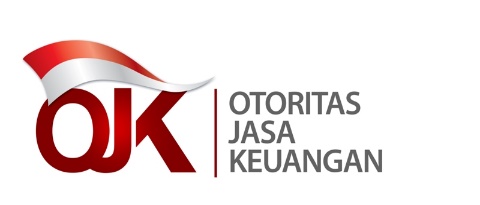 LAMPIRAN VISURAT EDARAN OTORITAS JASA KEUANGANNOMOR ../SEOJK.05/2023TENTANGTATA CARA DAN MEKANISME PELAPORAN PENYELENGGARA LAYANAN PENDANAAN BERSAMA BERBASIS TEKNOLOGI INFORMASIPETUNJUK TEKNIS LAPORAN SILARASSistem Informasi Pelaporan Terintegrasi (SILARAS) Penyelenggara Layanan Pendanaan Bersama Berbasis Teknologi Informasi (LPBBTI) 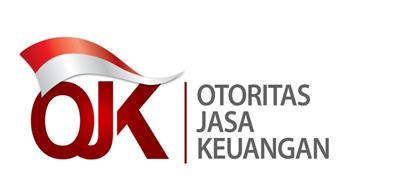 DAFTAR ISILATAR BELAKANG	3MEKANISME PENYAMPAIAN PELAPORAN	4A.	Aplikasi Client	41.	Instalasi Sistem	42.	Memulai Aplikasi	43.	Mengakhiri Aplikasi	54.	Penggunaan Fungsi-Fungsi	5a.	Home	5b.	Pelaporan	5c.	Kirim Data	8B.	Silaras Web	101.	Pelaporan	102.	Pengaturan	11PENAMAAN FILE	13A.	Format Penamaan File	131.	Format Penamaan File - Laporan	132.	Format Penamaan File - Sandi Referensi Periode Pelaporan	133.	Format Penamaan File - Sandi Referensi Jenis Industri	14B.	Aturan Penamaan File	141.	Aturan Penamaan File - Sandi Referensi Cakupan Laporan	142.	Aturan Penamaan File - Sandi Referensi Jenis Laporan	143.	Aturan Penamaan File - Sandi Referensi Ekstensi File	14TABEL REFERENSI	15A.	Sandi Bank	15B.	Sandi Provinsi (DATI I)	16C.	Sandi Kabupaten/Kota (DATI II)	16PETUNJUK PENGISIAN LAPORAN	20A.	Alur Pengisian Laporan	20B.	Validasi Laporan Bulanan	21C.	Laporan Bulanan	221.	Surat Pernyataan Direksi	222.	Profil Perusahaan	233.	Rincian Escrow dan Virtual Account	244.	Rincian Payment Gateway	245.	Rincian E-Wallet	246.	Laporan Posisi Keuangan	247.	Laporan Laba/Rugi	268.	Laporan Perubahan Ekuitas	289.	Laporan Arus Kas	2810.	Inclusivity	2911.	Transaction Value	3512.	Loan Quality, Biaya Modal, Manfaat Efektif Ekonomi, Velocity/Tempo, Sektor Produktif, Informasi terkait dengan Kerjasama Penyaluran Pinjaman, Others	3813.	Detail Outstanding Penyelenggara	4214.	Data Kualitas Pinjaman	4415.	Laporan Pengaduan Pengguna	4916.	Laporan Kegiatan Yang Telah Dilakukan	5417.	Rincian Kas dan Setara Kas	5518.	Rincian Piutang Lancar Lainnya	5519.	Rincian Piutang Tidak Lancar Lainnya	5620.	Rincian Utang Jangka Pendek Lainnya	5621.	Rincian Utang Jangka Panjang Lainnya	5722.	Rincian Beban Pengembangan dan Pemeliharaan IT	5823.	Rincian Laporan Arus Kas	5824.	Rincian Pinjaman yang Dihapus Buku dan Dihapus Tagih	6025.	Rincian Pengalihan Kuasa Penagihan Kepada Penyelenggara Jasa Penagihan Pihak Ketiga	6126.	Rincian Pendanaan	61D.	Validasi Laporan Tahunan	63E.	Laporan Tahunan	631.	Surat Pernyataan Direksi	632.	Profil Perusahaan	643.	Laporan Posisi Keuangan	644.	Laporan Laba/Rugi	675.	Laporan Perubahan Ekuitas	696.	Laporan Arus Kas	697.	Catatan atas Laporan Keuangan	708.	Rincian Kas dan Setara Kas	719.	Rincian Piutang Lancar Lainnya	7110.	Rincian Piutang Tidak Lancar Lainnya	7211.	Rincian Utang Jangka Pendek Lainnya	7212.	Rincian Utang Jangka Panjang Lainnya	7313.	Rincian Beban Pengembangan dan Pemeliharaan IT	7314.	Rincian Laporan Arus Kas	74LATAR BELAKANGBerdasarkan Peraturan Otoritas Jasa Keuangan Nomor 10/POJK.05/2022 tentang Layanan Pendanaan Bersama Berbasis Teknologi Informasi (POJK LPBBTI), disebutkan bahwa Penyelenggara LPBBTI yang dalam hal ini merupakan badan hukum Indonesia yang menyediakan, mengelola, dan mengoperasikan LPBBTI baik secara konvensional atau berdasarkan Prinsip Syariah memiliki kewajiban untuk menyampaikan laporan kepada Otoritas Jasa Keuangan (OJK). Pasal 65 POJK LPBBTI mengatur bahwa Penyelenggara wajib menyampaikan laporan berkala dan laporan insidentil kepada Otoritas Jasa Keuangan. Adapun laporan berkala sebagaimana dimaksud dalam pasal tersebut adalah laporan bulanan dan tahunan. Selanjutnya Pasal 66 ayat (3) POJK LPBBTI mengatur bahwa Penyelenggara wajib menyampaikan laporan bulanan kepada Otoritas Jasa Keuangan paling lambat 10 (sepuluh) hari kerja setelah periode pelaporan berakhir dan dalam Pasal 66 ayat (4) POJK LPBBTI mengatur bahwa Penyelenggara wajib menyampaikan laporan keuangan tahunan kepada Otoritas Jasa Keuangan paling lambat tanggal 30 April tahun berikutnya.Pelaporan Penyelenggara LPBBTI di Indonesia yang disampaikan secara berkala kepada OJK, dimaksudkan untuk mendukung fungsi pengawasan bagi penyelenggaraan kegiatan LPBBTI di Indonesia. Untuk mendukung dan mengoptimalkan fungsi pengawasan serta percepatan analisis terhadap laporan berkala Penyelenggara LPBBTI di Indonesia maka, dibangunlah Sistem Informasi Pelaporan Teintegrasi (Silaras). Silaras merupakan sarana daring bagi Penyelenggara LPBBTI untuk menyampaikan laporan keuangan secara berkala kepada OJK dan sistem ini diharapkan dapat mengakselerasi kinerja pengawas dalam menganalisis kinerja industri.  MEKANISME PENYAMPAIAN PELAPORAN Mekanisme pelaporan aplikasi Silaras terdiri dari dua metode yaitu pelaporan aplikasi Silaras melalui Aplikasi Silaras Client (berupa aplikasi) dan melalui Aplikasi Silaras Website. Utamanya penyelenggara mengirimkan laporan berkala pada Aplikasi Silaras melalui Aplikasi Client, namun jika terjadi kendala secara teknis dalam penyampaian laporan ke Silaras melalui Aplikasi Client maka Penyelenggara dapat melaporkan ikhtisar laporan berkala melalui Aplikasi Website (silaras.ojk.go.id). Aplikasi ClientInstalasi SistemAplikasi Silaras Client merupakan aplikasi berbasis desktop yang dapat didownload oleh pengguna melalui Silaras Website. Instalasi Aplikasi Silaras Client dapat dilakukan dengan langkah sebagai berikut:Download Aplikasi Silaras Client melalui Silaras Website dengan alamat https://silaras.ojk.go.id/User/Login dengan memilih kompartemen Fintech.Setelah download, ekstrak file Silaras Client yang di-download dalam bentuk .zip.Klik file client.exe.Tunggu hingga proses instalasi selesai.Berikut adalah tahapan instalasi yang akan dilakukan pada Aplikasi Silaras Website.Tabel 1. Tahapan Instalasi Sistem AplikasiMemulai AplikasiUntuk memulai menggunakan aplikasi berikut ini adalah langkah-langkah yang dapat dilakukan oleh pengguna aplikasi. Buka Aplikasi Silaras Client yang sudah terinstall.Masukan Username dan Password sesuai dengan Username dan Password yang terdaftar di Silaras Website.Klik Login.Gambar 1. Antarmuka Form Login Silaras Client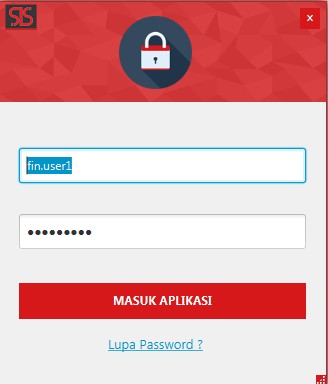 Mengakhiri AplikasiLogin menggunakan akun yang sudah dimiliki.Klik nama pengguna dipojok kanan atas halaman aplikasi.Aplikasi akan menampilkan option menu “Logout”.Gambar 2. Antarmuka Option Menu Logout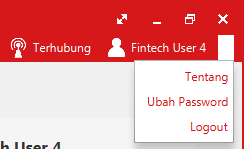 Klik option menu Logout.Pengguna aplikasi keluar dari aplikasi dan diarahkan ke form Login.Penggunaan Fungsi-FungsiHomeHalaman Home merupakan tampilan awal setelah pengguna sukses login aplikasi.Gambar 3. Antarmuka Halaman Home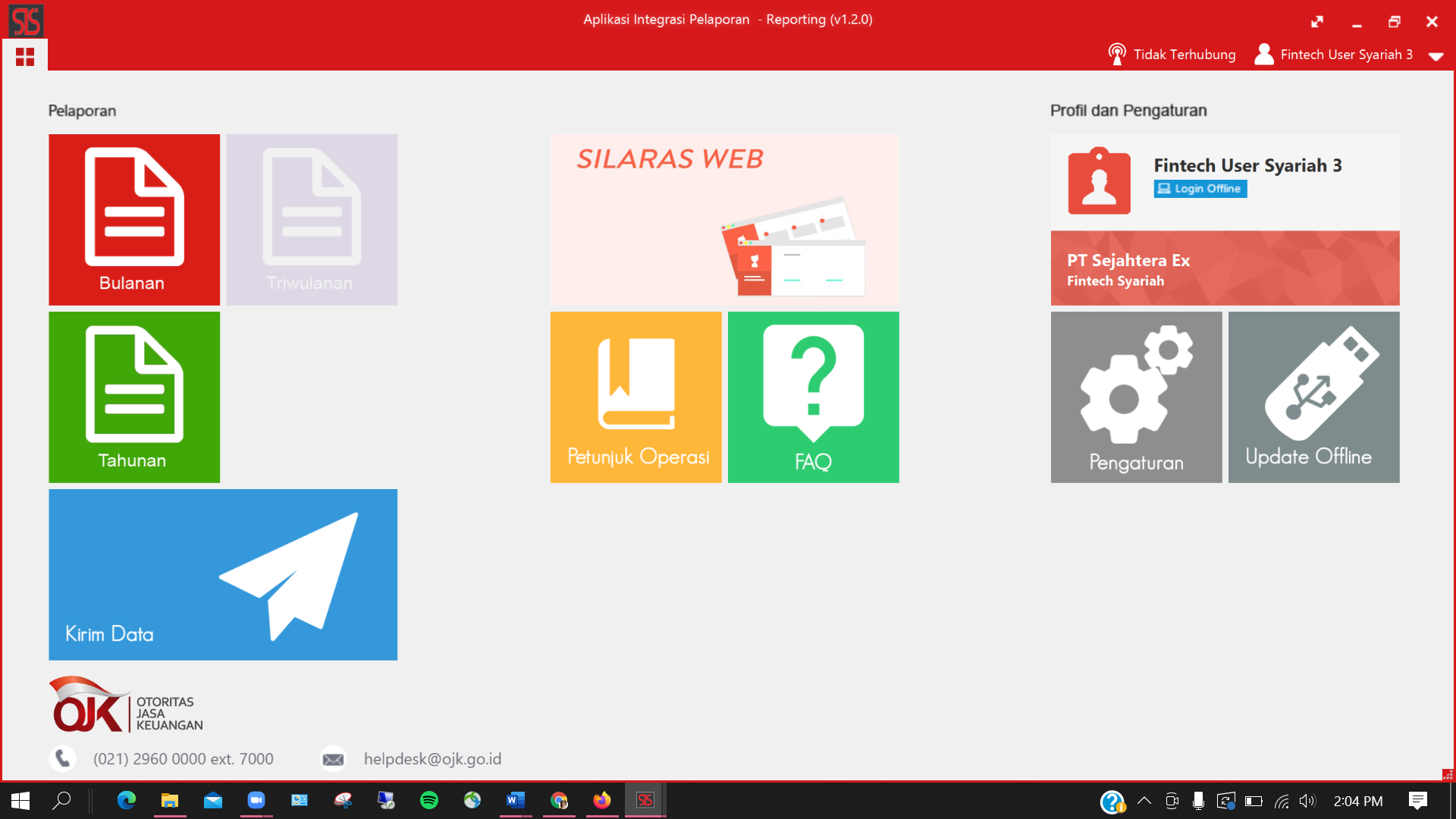 PelaporanPembentukan file kirim dari laporan pengguna dapat dilakukan pada menu Pelaporan. Berikut langkah-langkah pembentukan file kirim.Klik Menu pada Pelaporan sesuai dengan periode pelaporan.Gambar 4. Antarmuka Halaman Home-PelaporanKlik tombol Browse untuk mengganti lokasi Folder File Pelaporan atau klik tombol Buka jika tidak ingin menggati lokasi Folder FileGambar 5. Antarmuka Menu Pelaporan-Lokasi Folder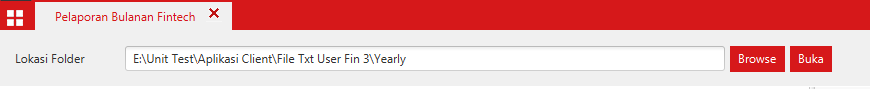 Jika File Pelaporan sesuai dengan format ketentuan OJK, maka akan muncul pesan sukses pada tab Proses.Gambar 6. Antarmuka Baca Direktori Penyampaian Laporan-Sukses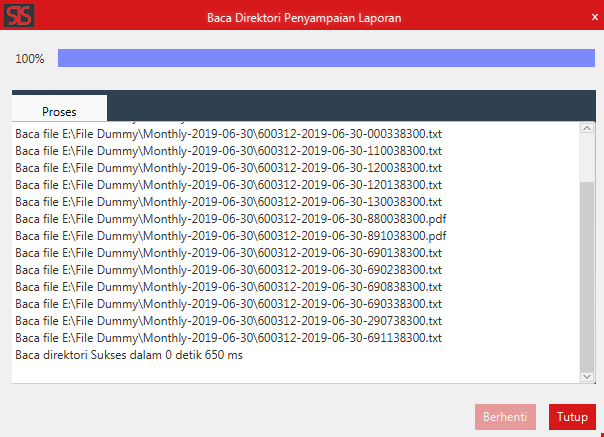 Jika terdapat kesalahan pada file pelaporan, pesan kesalahan akan muncul pada tab proses dan informasi rinci kesalahan validasi akan muncul pada tab validasiGambar 7. Antarmuka Baca Direktori Penyampaian Laporan-Gagal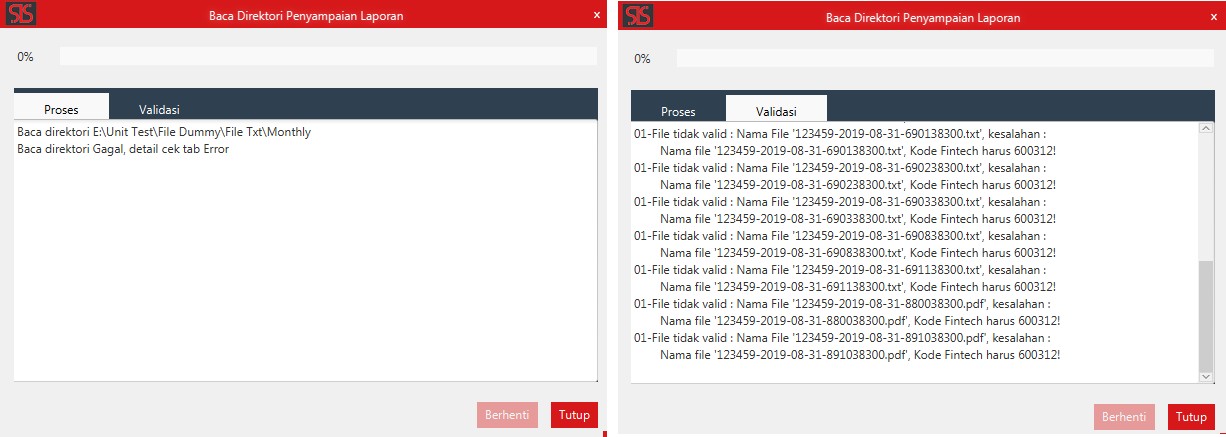 Klik tombol Berhenti untuk menghentikan proses, klik tombol Tutup untuk menutup halaman.Centang “Saya menyatakan bahwa data yang disampaikan telah lengkap dan benar”.Centang “Kirim langsung ke server OJK setelah Pembentukan File Kirim Selesai” jika pengguna ingin langsung kirim file kirim yang terbentuk.Klik tombol proses, jika ingin menghentikan proses klik tombol Berhenti.Gambar 8. Antarmuka Pembentukan File Kirim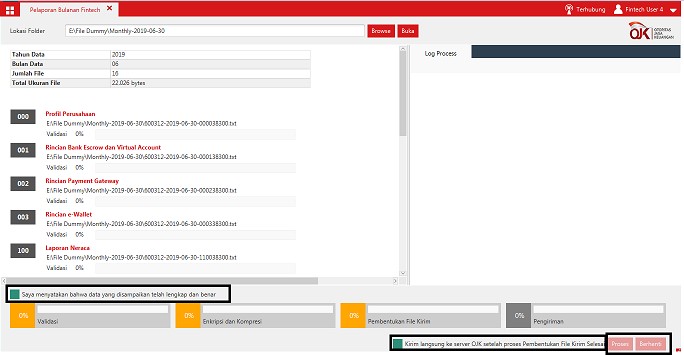 Persentase setiap proses pembentukan file kirim dapat dilihat pada persentase proses di bagian bawah aplikasi.Gambar 9. Antarmuka Persentase Proses Pembentukan File Kirim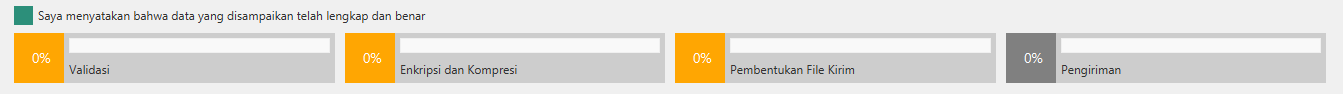 Log proses keseluruhan dapat dilihat pada kanan atas aplikasi.Gambar 10. Antarmuka Log Process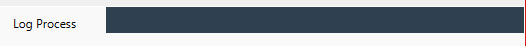 Jika file pelaporan sesuai dengan format ketentuan OJK maka akan terbentuk file kirim.Jika tidak centang “Kirim langsung ke server OJK setelah proses Pembentukan File Kirim Selesai” maka setelah pembentukan file kirim akan muncul pop up pesan persiapan data sukses dan proses berhenti pada Pembentukan File Kirim.Gambar 11. Antarmuka Pembentuka File Kirim-Sukses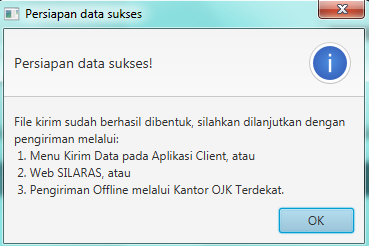 Klik tombol OK untuk menutup halaman pop up.Direktori file kirim dapat dilihat dengan klik Direktori.Gambar 12. Antarmuka Persentase Pembentukan File Kirim-Sukses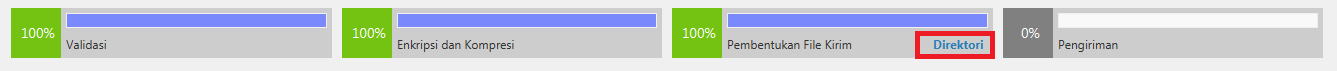 Jika pengguna centang “Kirim langsung ke server OJK setelah proses Pembentukan File Kirim Selesai” maka setelah setelah selesai pembentukan file kirim, file kirim akan langsung dikirim ke Server OJK dan muncul pesan Persiapan dan Pengiriman data sukses.Gambar 13. Antarmuka Pengiriman File Kirim-Sukses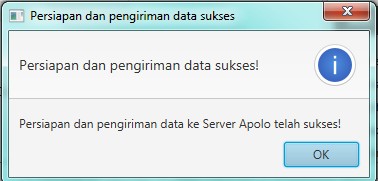 Klik tombol OK untuk menutup halaman pop up.File kirim dapat dilihat dengan klik Direktori.Gambar 14. Antarmuka Persentase Pengiriman-Sukses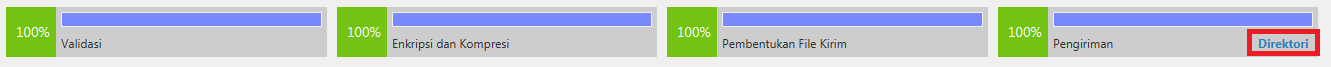 Jika file pelaporan yang diinput salah maka akan muncul pesan kesalahan dan proses akan berhenti pada proses validasi.Gambar 15. Antarmuka Pesan Kesalahan Pembentukan File Kirim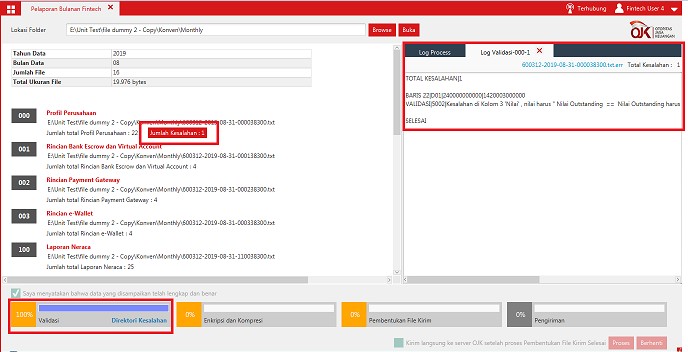 Log kesalahan dapat dilihat dengan klik Direktori Kesalahan. Perbaiki file txt sesuai dengan log kesalahan, kemudian lakukan generate file kembali dan ulangi proses no 2 dan seterusnya sampai terbentuk file kirim.Kirim DataFile kirim yang terbentuk saat validasi dapat dikirim di menu Kirim Data. Berikut langkah-langkah mengirim data.Klik menu Kirim Data.Gambar 16. Antarmuka Home-Kirim DataKlik tombol browse untuk mengganti lokasi Folder File Pelaporan atau klik tombol Buka jika tidak ingin mengganti lokasi Folder FileGambar 17. Antarmuka Pilih Lokasi Folder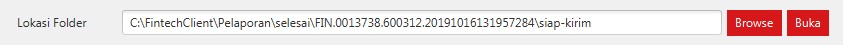 Jika terdapat kesalahan pada file kirim maka akan muncul pesan kesalahan.Gambar 18. Antarmuka File Kirim Salah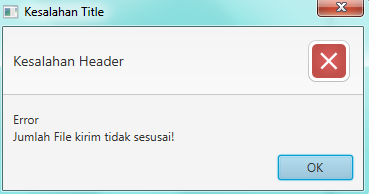 Jika berhasil aplikasi akan menampilkan file kirimGambar 19. Antarmuka Kirim Data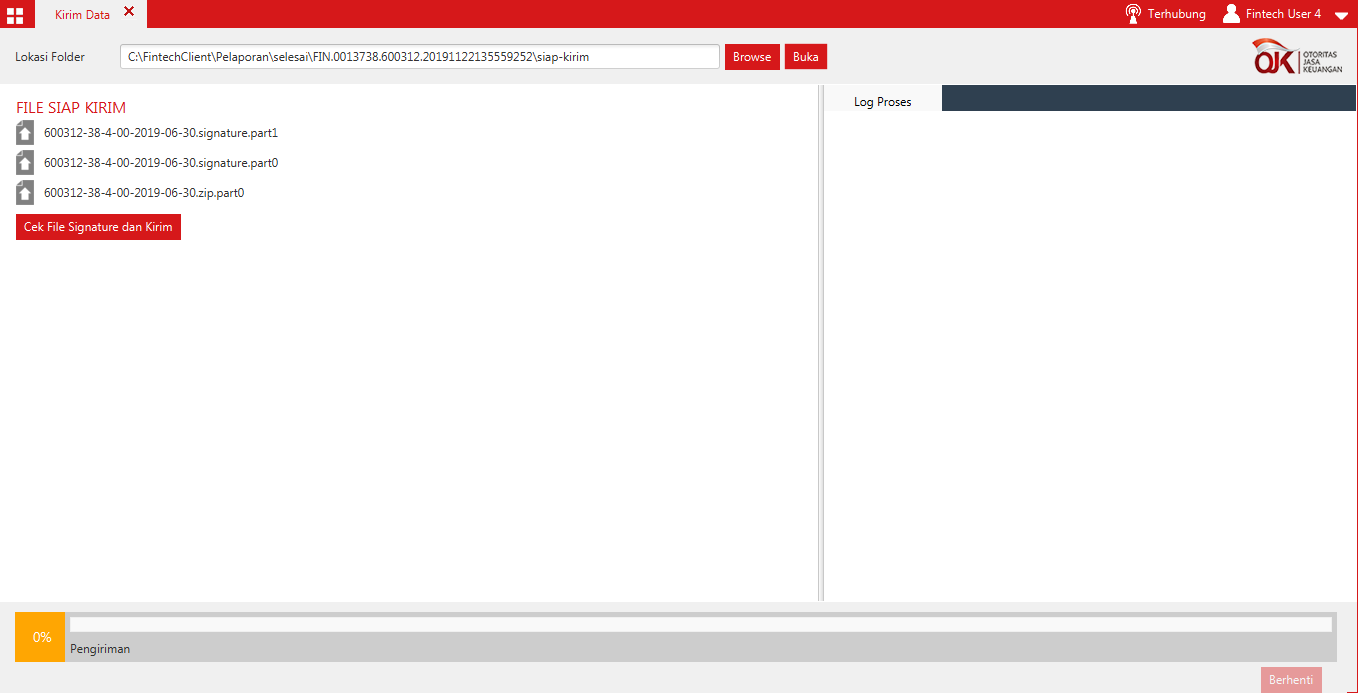 Klik tombol Cek File Signature dan KirimJika berhasil aplikasi akan menampilkan pesan pengiriman data sukses dan progress pengiriman 100%Gambar 20. Antarmuka Pengiriman File Kirim-Berhasil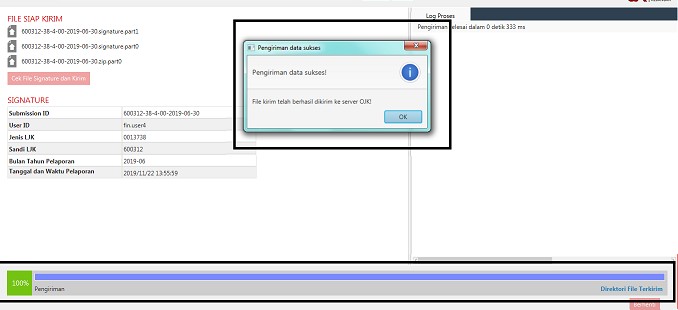 Klik tombol OK untuk menutup halaman pop up.Klik direktori file kirim untuk melihat log pengiriman.Silaras WebPelaporanPengguna menuju halaman Silaras Website dengan klik menu Silaras Web.Gambar 21. Antarmuka Home-Silaras WebPada halaman muka web Silaras, pilih menu Upload, pilih Text, kemudian pilih Periode sesuai dengan periode laporan yang akan di upload.Gambar 22. Antarmuka Upload-Silaras Web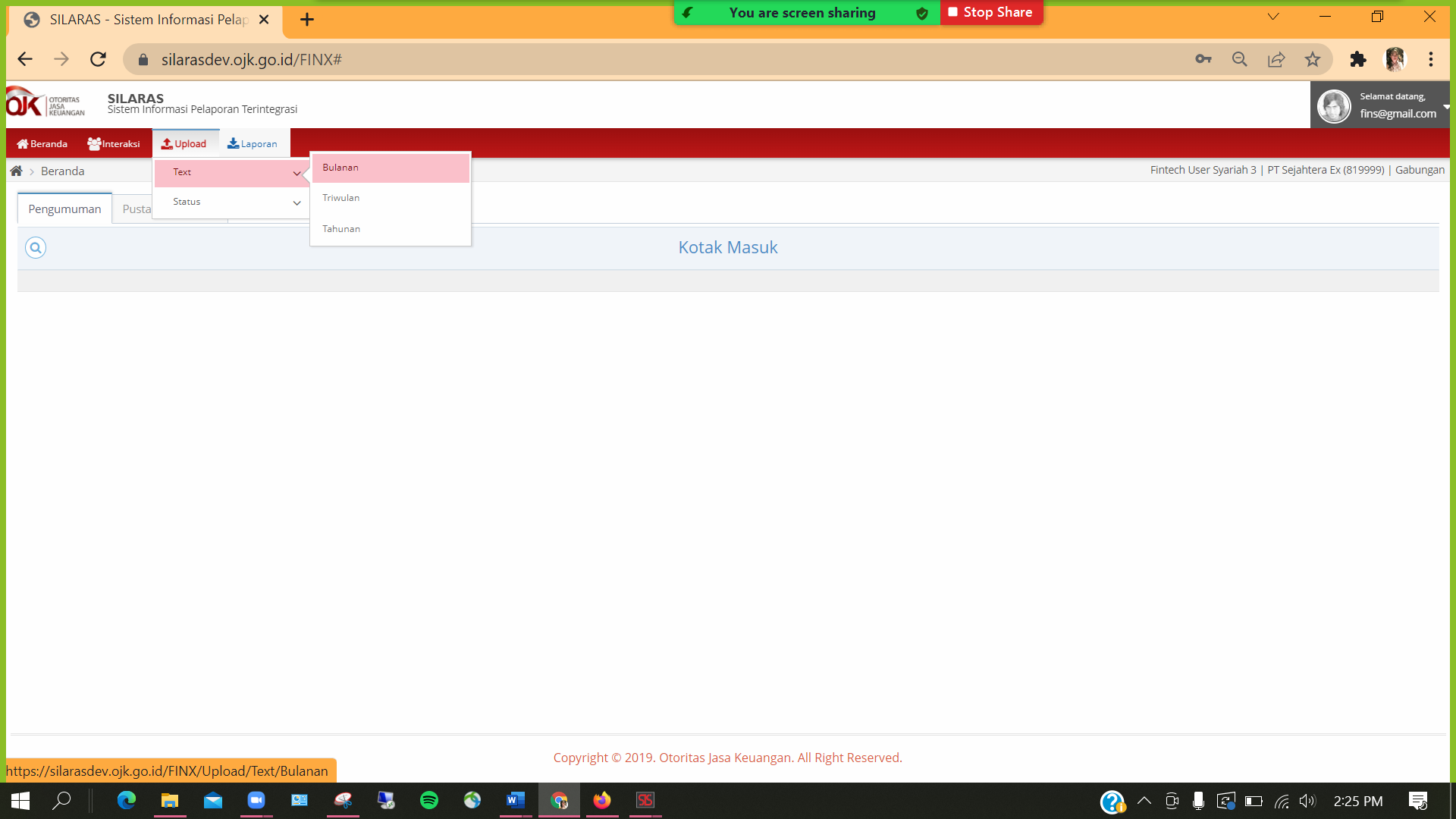 Masukkan file kirim dengan cara memilih atau drag file kirim pada kolom yang tersedia, kemudian klik Kirim.Gambar 23. Antarmuka Kirim File-Silaras Web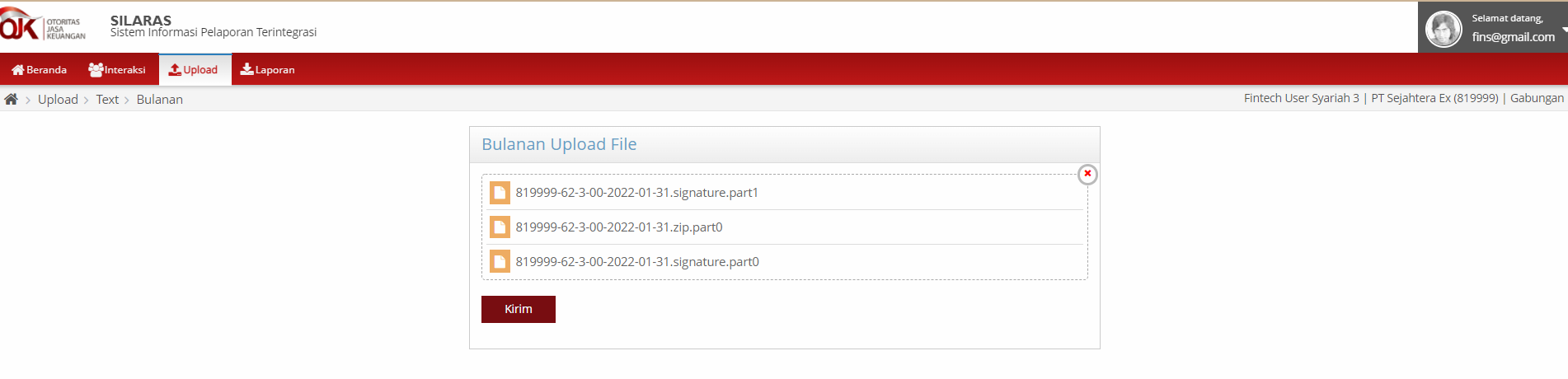 Apabila laporan berhasil dikirim maka akan muncul notifikasi File Berhasil Diupload.Gambar 24. Antarmuka File Berhasil Upload-Silaras Web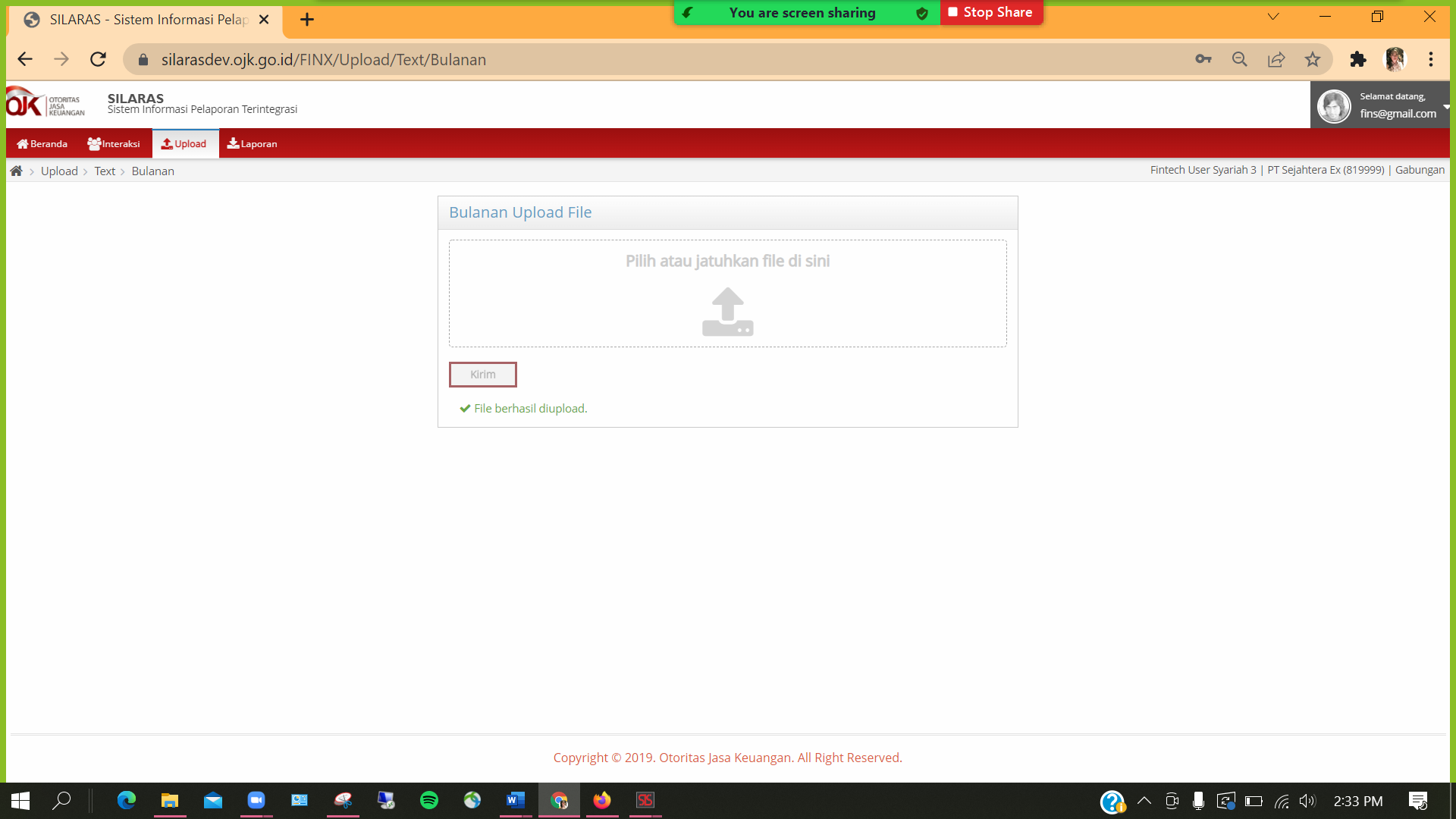 PengaturanAlamat direktori yang digunakan pada Aplikasi Silaras Web dapat diatur dengan mengikuti langkah-langkah berikut:Klik menu Pengaturan.Gambar 25. Antarmuka Home-PengaturanKlik Browse untuk mencari direktori.Gambar 26. Antarmuka Pengaturan Aplikasi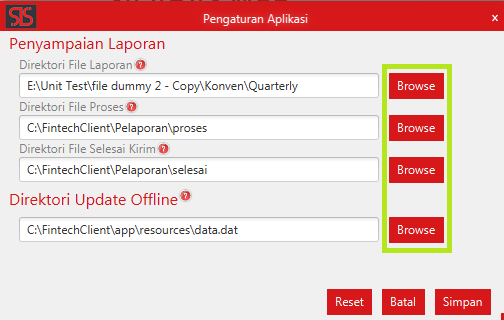 Klik Reset untuk memuat ulang alamat direktori.Klik Batal untuk membatalkan.Klik Simpan untuk menyimpan alamat direktori.Gambar 27. Antarmuka Tombol Pengaturan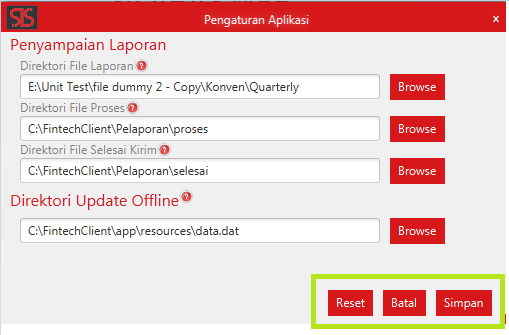 PENAMAAN FILEFormat Penamaan FileFormat Penamaan File - LaporanFormat penamaan file kirim:[Sandi Pelapor]–[Sandi Jenis Industri]–[ Sandi Periode Laporan]– [Sandi Cakupan Laporan]-[Tahun]-[Bulan]-[Tanggal].[Ext Filr Kirim]Catatan:  [Tahun]-[Bulan]-[Tanggal] merupakan periode data laporan (bukan waktu penyampaian)untuk laporan bulanan, triwulanan, semester dan tahunan menggunakan tanggal paling akhir dalam kalender bulan tersebut. Sebagai contoh: bulan Maret -> 20190331Contoh penamaan file: 600001-2020-01-31-000038300.txt600001-2020-01-31-0000383000.xmlFormat Penamaan File - Sandi Referensi Periode PelaporanFormat Penamaan File - Sandi Referensi Jenis IndustriAturan Penamaan File Aturan Penamaan File - Sandi Referensi Cakupan Laporan Aturan Penamaan File - Sandi Referensi Jenis LaporanAturan Penamaan File - Sandi Referensi Ekstensi FileTABEL REFERENSISandi BankSandi Provinsi (DATI I)Sandi Kabupaten/Kota (DATI II)PETUNJUK PENGISIAN LAPORANAlur Pengisian LaporanKlik Enable Content pada fileKlik tombol "Enable Content" jika muncul security warning.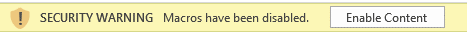 Masukkan Data pada Tab HeaderPada tab header ada beberapa data yang perlu diisi yaitu:Pada cell C2, diisi dengan sandi fintechPada cell D2, diisi dengan tanggal periode pelaporan dengan format yyyy-mm-ddPada cell E2, diisi dengan sandi periode pelaporan (Bulanan: 3; Tahunan: 6)Pada tombol “SET LOCATION TEXT”, pilih folder yang akan di gunakan untuk menyimpan result file Input data laporan sesuai periode (Bulanan/Tahunan)Input data laporan sesuai dengan periode laporan, ke tab Daftar Isi dan pilih laporan yang akan diisi sesuai dengan periode.Generate DataUntuk generate data ke tab Header, klik tombol “GENERATE TEXT”. File text akan otomatis ter-generate ke folder yang dipilih dan akan membuat folder dengan format “periode-tanggal” (contoh: Monthly-2022-01-31) di dalam folder tersebut terdapat beberapa file laporan dengan extension file .txt dan .pdf. Dibawah ini merupakan contoh file laporan Profil Perusahaan, dengan isi sebagai berikut: H01|38|810001|2022-01-31|3|00|000D01|010000000000|PT Bintang AdrianeD01|020000000000|BAD01|030000000000|www.ba.comD01|040000000000|1D01|050000000000|DanaBAD01|060000000000|20181031D01|070000000000|20181231D01|080000000000|20180531D01|090000000000|Bintang AdrianeD01|100000000000|6281234567D01|110000000000|bintangadriane@ba.comD01|120000000000|Bagas YusianneD01|130000000000|COOD01|140000000000|62851234567D01|150000000000|admin@ba.comD01|160000000000|Wisma Mulia 2 Lt. 12 Jalan Jendral Gatot Subroto Kav. 42, Jakarta Selatan, 12710. D01|180000000000|e249D01|170000000000|e284D01|190000000000| (021)-8888889D01|230000000000|75.00D01|240000000000|3400D01|250000000000|layanan pinjamanD01|260000000000|100D01|270000000000|50D01|280000000000|0Header:Details:Validasi Laporan BulananLaporan BulananSurat Pernyataan DireksiProfil PerusahaanDetail Kolom:Detail Kode Komponen dan Pengisian:Rincian Escrow dan Virtual AccountDetail Kolom:Detail Kode Komponen dan Pengisian:Rincian Payment GatewayDetail Kolom:Detail Kode Komponen dan Pengisian:Rincian E-WalletDetail Kolom:Detail Kode Komponen dan Pengisian:Laporan Posisi KeuanganLaporan Posisi Keuangan merupakan laporan keuangan yang menggambarkan posisi Keuangan Penyelenggara yaitu Aset, Liabilitas, dan Ekuitas pada akhir periode laporan. Mata uang pelaporan adalah Rupiah. Nilai akun pada Laporan Posisi Keuangan Bulanan diisi dalam satuan Rupiah untuk posisi per akhir periode laporan. Detail Kolom:Detail Kode Komponen dan Pengisian:Laporan Laba/RugiLaporan Laba/Rugi merupakan laporan keuangan yang menyajikan seluruh pos pendapatan dan beban yang diakui dalam suatu periode laporan. Mata uang pelaporan adalah Rupiah. Nilai akun pada Laporan Laba/Rugi Bulanan diisi dalam satuan Rupiah merupakan akumulasi Pendapatan atau Beban dari awal tahun laporan (1 Januari) hingga akhir periode laporan (akhir bulan laporan).Detail Kolom:Detail Kode Komponen dan Pengisian:Laporan Perubahan EkuitasLaporan Perubahan Ekuitas merupakan laporan keuangan yang menggambarkan peningkatan atau penurunan ekuitas yang terjadi selama periode laporan. Mata uang pelaporan adalah Rupiah. Nilai akun pada Laporan Perubahan Ekuitas Bulanan diisi dalam satuan Rupiah untuk posisi dari awal tahun hingga akhir periode laporan.Detail Kolom:Detail Kode Komponen dan Pengisian:Laporan Arus KasLaporan Arus Kas menunjukkan penerimaan dan pengeluaran kas dalam aktivitas Penyelenggara selama periode pelaporan dan diklasifikasikan menurut aktivitas operasi, investasi, dan pendanaan/pembiayaan. Mata uang pelaporan adalah Rupiah. Nilai akun pada Laporan Arus Kas Bulanan diisi dalam satuan Rupiah untuk posisi dari awal tahun hingga akhir periode laporan.Detail Kolom:Detail Kode Komponen dan Pengisian:InclusivityDetail Kolom:Detail Kode Komponen dan Pengisian:Transaction ValueDetail Kolom:Detail Kode Komponen dan Pengisian:Loan Quality, Biaya Modal, Manfaat Efektif Ekonomi, Velocity/Tempo, Sektor Produktif, Informasi terkait dengan Kerjasama Penyaluran Pinjaman, lainnyaDetail Kolom:Detail Kode Komponen dan Pengisian:Detail Outstanding PenyelenggaraDetail Kolom:Detail Kode Komponen dan Pengisian:Data Kualitas PinjamanDetail Kolom:Detail Kode Komponen dan Pengisian:Laporan Pengaduan PenggunaDetail Kolom:Detail Kode Komponen dan Pengisian:Laporan Kegiatan Yang Telah DilakukanDetail Kolom:Detail Kode Komponen dan Pengisian:Rincian Kas dan Setara KasDetail Kolom:Detail Kode Komponen dan Pengisian:Rincian Piutang Lancar LainnyaDetail Kolom:Detail Kode Komponen dan Pengisian: Rincian Piutang Tidak Lancar LainnyaDetail Kolom:Detail Kode Komponen dan Pengisian:Rincian Utang Jangka Pendek LainnyaDetail Kolom:Detail Kode Komponen dan Pengisian:Rincian Utang Jangka Panjang LainnyaDetail Kolom:Detail Kode Komponen dan Pengisian:Rincian Beban Pengembangan dan Pemeliharaan ITDetail Kolom:Detail Kode Komponen dan Pengisian:Rincian Laporan Arus KasDetail Kolom:Detail Kode Komponen dan Pengisian:Rincian Pinjaman yang Dihapus Buku dan Dihapus TagihDetail Kolom:Detail Kode Komponen dan Pengisian:Rincian Pengalihan Kuasa Penagihan Kepada Penyelenggara Jasa Penagihan Pihak KetigaDetail Kolom:Detail Kode Komponen dan Pengisian:Rincian PendanaanDetail Kolom:Detail Kode Komponen dan Pengisian:Validasi Laporan TahunanLaporan Tahunan Surat Pernyataan DireksiProfil PerusahaanDetail Kolom:Detail Kode Komponen dan Pengisian Informasi Umum:Laporan Posisi KeuanganLaporan Posisi Keuangan merupakan laporan Keuangan yang menggambarkan posisi keuangan Penyelenggara yaitu Aset, Liabilitas, dan Ekuitas pada akhir periode laporan. Mata uang pelaporan adalah Rupiah. Nilai akun pada Laporan Posisi Keuangan Tahunan diisi dalam satuan Rupiah untuk posisi per akhir periode laporan. Detail Kolom:Detail Kode Komponen dan Pengisian:Laporan Laba/RugiLaporan Laba/Rugi merupakan laporan keuangan yang menyajikan seluruh pos pendapatan dan beban yang diakui dalam suatu periode laporan. Mata uang pelaporan adalah Rupiah. Nilai akun pada Laporan Laba/Rugi Bulanan diisi dalam satuan Rupiah merupakan akumulasi Pendapatan atau Beban dari awal tahun laporan (1 Januari) hingga akhir periode laporan (akhir tahun laporan).Detail Kolom:Detail Kode Komponen dan Pengisian:Laporan Perubahan EkuitasLaporan Perubahan Ekuitas merupakan laporan keuangan yang menggambarkan peningkatan atau penurunan ekuitas yang terjadi selama periode laporan. Mata uang pelaporan adalah Rupiah. Nilai akun pada Laporan Perubahan Ekuitas Tahunan diisi dalam satuan Rupiah untuk posisi dari awal tahun hingga akhir periode laporan.Detail Kolom:Detail Kode Komponen dan Pengisian:Laporan Arus KasLaporan Arus Kas menunjukkan penerimaan dan pengeluaran kas dalam aktivitas Penyelenggara selama periode pelaporan dan diklasifikasikan menurut aktivitas operasi, investasi, dan pendanaan/pembiayaan. Mata uang pelaporan adalah Rupiah. Nilai akun pada Laporan Arus Kas Tahunan diisi dalam satuan Rupiah untuk posisi dari awal hingga akhir tahun laporan.Detail Kolom:Detail Kode Komponen dan Pengisian:Catatan atas Laporan KeuanganDetail Pengisian:Pada cell A6, Masukkan Nominal untuk jumlah yang diungkapkan dalam laporan 'utama' sebagai catatan untuk memberikan informasi tambahan.Rincian Kas dan Setara KasDetail Kolom:Detail Kode Komponen dan Pengisian:Rincian Piutang Lancar LainnyaDetail Kolom:Detail Kode Komponen dan Pengisian: Rincian Piutang Tidak Lancar LainnyaDetail Kolom:Detail Kode Komponen dan Pengisian:Rincian Utang Jangka Pendek LainnyaDetail Kolom:Detail Kode Komponen dan Pengisian:Rincian Utang Jangka Panjang LainnyaDetail Kolom:Detail Kode Komponen dan Pengisian:Rincian Beban Pengembangan dan Pemeliharaan ITDetail Kolom:Detail Kode Komponen dan Pengisian:Rincian Laporan Arus KasDetail Kolom:Detail Kode Komponen dan Pengisian:Ditetapkan di Jakartapada tanggal …  2023KEPALA EKSEKUTIF PENGAWAS PERASURANSIAN, DANA PENSIUN, LEMBAGA PEMBIAYAAN, DAN LEMBAGA JASA KEUANGAN LAINNYA OTORITAS JASA KEUANGAN,OGI PRASTOMIYONOTahap-Tahap InstalasiRincian AktifitasKeteranganDownload Aplikasi Silaras Client di Silaras WebsiteMelakukan download Aplikasi Silaras Client pada Silaras Website sesuai dengan sandi penggunaEkstrak File downloadFile yang telah di-download, diekstrakInstalasiDouble klik file installerIkuti panduan wizard instalasi step by step hingga selesaiPersyaratan Kebutuhan Minimum Untuk Sistem Ini4 Cores i3 Gen 6, CPU 2.7 GHz, Cache 6 MB4 GB RAMHDD 80 GBWindows 7 (64 bit)NoNama FieldSandi AngkaKeterangan1Sandi IJK Pelapor0Nomor sandi IJK Pelapor2Tahun1Tahun periode data (dicantumkan 4 digit)3MM2Bulan periode data (dicantumkan 2 digit)4DD3Hari* Periode data (dicantumkan 2 digit)5Sandi jenis laporan4Sandi jenis laporan (dicantumkan 1 digit)6Sandi form5Sandi formulir yang digunakan (dicantumkan 3 digit)7Sandi jenis industri6Sandi jenis industri (dicantumkan 2 digit)8Sandi periode laporan7Sandi periode laporan   (dicantumkan 1 digit)9Sandi cakupan laporan8Sandi cakupan laporan (dicantumkan 2 digit)10Ekstensi file9Ekstensi fileNoSandiDeskripsi10Near realtime21Harian32Mingguan 43Bulanan54Triwulanan65Semester76TahunanNoSandiDeskripsi120Perusahaan Pembiayaan (Konvensional)221Multifinance – Modal Ventura (Konvensional)325Perusahaan Pembiayaan (Syariah)459Multifinance – Modal Ventura (Syariah)531Asuransi Umum (Konvensional)632Asuransi Jiwa (Konvensional)733Reasuransi (Konvensional)838Financial Technology (Konvensional)962Financial Technology (Syariah)NoSandiDeskripsi100Gabungan210Konsolidasi320Per kantor430Per Kantor Syariah540Per Kantor Konvensional650Unit Usaha Syariah760Gabungan Konvensional870Perusahaan Anak980Not Available1090Kantor Pusat1115ProdukNoSandiDeskripsi10Profile21Financial Statement32Detail Financial Statement43Off Balance Sheet Details 54Risk65Activity76Rasio87Financial Note98ProfileNoSandiDeskripsi1txtFile Teks2pdfFile PDFNoKode SandiNama Bank1002PT BANK RAKYAT INDONESIA (PERSERO), Tbk2008PT BANK MANDIRI (PERSERO), Tbk3009PT BANK NEGARA INDONESIA (PERSERO), Tbk4011PT BANK DANAMON INDONESIA, Tbk5013PT BANK PERMATA, Tbk6014PT BANK CENTRAL ASIA, Tbk7016PT BANK MAYBANK INDONESIA, Tbk8019PT PAN INDONESIA BANK, Tbk9022PT BANK CIMB NIAGA, Tbk10023PT BANK UOB INDONESIA11026PT LIPPOBANK TBK12028PT BANK OCBC NISP, Tbk13031CITIBANK NA14032JP. MORGAN CHASE BANK, N.A.15033BANK OF AMERICA, N.A16036PT BANK CHINA CONSTRUCTION BANK INDONESIA, Tbk17037PT BANK ARTHA GRAHA INTERNASIONAL, Tbk18040THE BANGKOK BANK COMP. LTD19042MUFG Bank, Ltd20046PT BANK DBS INDONESIA21047PT BANK RESONA PERDANIA22048PT BANK MIZUHO INDONESIA23050STANDARD CHARTERED BANK24054PT BANK CAPITAL INDONESIA, Tbk25057PT BANK BNP PARIBAS INDONESIA26058PT BANK UOB BUANA27060PT RABO BANK DUTA INDONESIA28061PT BANK ANZ INDONESIA29067DEUTSCHE BANK AG.30068PT BANK WOORI INDONESIA31069BANK OF CHINA LIMITED32076PT BANK BUMI ARTA, Tbk33087PT BANK HSBC INDONESIA34089PT BANK RABOBANK INTERNATIONAL INDONESIA35095PT BANK JTRUST INDONESIA, TBK36097PT BANK MAYAPADA INTERNATIONAL, Tbk37110PT BPD JAWA BARAT DAN BANTEN, Tbk38111PT BPD DKI39112PT BPD DAERAH ISTIMEWA YOGYAKARTA40113PT BPD JAWA TENGAH41114PT BPD JAWA TIMUR43115PT BPD JAMBI44116PT BANK ACEH SYARIAH45117PT BPD SUMATERA UTARA46118PT BPD SUMATERA BARAT47119PT BPD RIAU DAN KEPULAUAN RIAU48120PT BPD SUMATERA SELATAN DAN BANGKA BELITUNG49121PT BPD LAMPUNG50122PT BPD KALIMANTAN SELATAN51123BPD KALIMANTAN BARAT52124PT BPD KALIMANTAN TIMUR DAN KALIMANTAN UTARA53125PT BPD KALTENG54126PT BPD SULAWESI SELATAN DAN SULAWESI BARAT55127PT BPD SULAWESI UTARA DAN GORONTALO56128PT BANK NTB SYARIAH57129PT BPD BALI58130PT BPD NUSA TENGGARA TIMUR59131PT BPD MALUKU DAN MALUKU UTARA60132PT BPD PAPUA61133PT BPD BENGKULU62134PT BPD SULAWESI TENGAH63135PT BPD SULAWESI TENGGARA64137PT BANK PEMBANGUNAN DAERAH BANTEN, TBK65140BANK CITRA MAKMUR ASIA (eks. YAMA BANK)66145PT BANK NUSANTARA PARAHYANGAN, Tbk67146PT BANK OF INDIA INDONESIA, Tbk68147PT BANK MUAMALAT INDONESIA69151PT BANK MESTIKA DHARMA70152PT BANK SHINHAN INDONESIA71153PT BANK SINARMAS, Tbk72157PT BANK MASPION INDONESIA73161PT BANK GANESHA74164PT BANK ICBC INDONESIA75167PT BANK QNB INDONESIA, Tbk76200PT BANK TABUNGAN NEGARA (PERSERO), Tbk77212PT BANK WOORI SAUDARA INDONESIA 1906, Tbk78213PT BANK BTPN, Tbk79332PT BANK JAKARTA80405PT Bank Victoria Syariah81422PT Bank BRI Syariah82425PT Bank Jabar Banten Syariah83426PT BANK MEGA, Tbk84427PT Bank BNI Syariah85441PT BANK BUKOPIN, Tbk86451PT Bank Syariah Mandiri87459PT BANK BISNIS INTERNASIONAL88466PT BANK OKE INDONESIA89472PT BANK JASA JAKARTA90484PT BANK KEB HANA INDONESIA91485PT BANK MNC INTERNASIONAL, Tbk92490PT BANK YUDHA BHAKTI93491PT BANK MITRANIAGA94494PT BRI AGRONIAGA, Tbk95498PT BANK SBI INDONESIA96501PT BANK ROYAL INDONESIA97503PT BANK NATIONALNOBU98506PT BANK MEGA SYARIAH99513PT BANK INA PERDANA100517PT Bank Panin Dubai Syariah Tbk101520PT PRIMA MASTER BANK102521PT Bank Syariah Bukopin103523PT BANK SAHABAT SAMPOERNA104526PT BANK DINAR INDONESIA105531PT BANK AMAR INDONESIA106535PT BANK KESEJAHTERAAN EKONOMI107536PT Bank BCA Syariah108542PT BANK ARTOS INDONESIA109547PT BANK TABUNGAN PENSIUNAN NASIONAL SYARIAH200548PT BANK MULTIARTA SENTOSA201553PT BANK MAYORA202555PT BANK INDEX SELINDO203562PT BANK FAMA INTERNASIONAL204564PT BANK MANDIRI TASPEN205566PT BANK VICTORIA INTERNATIONAL, Tbk206567PT BANK HARDA INTERNASIONAL207945PT BANK AGRIS208947PT Bank Maybank Syariah Indonesia209949PT BANK CTBC INDONESIA210950PT BANK COMMONWEALTHNoKode SandiNama Provinsi1e248Provinsi Jawa Barat2e249Provinsi Banten3e250Daerah Khusus Ibukota Jakarta4e251Daerah Istimewa Yogyakarta5e252Provinsi Jawa Tengah6e253Provinsi Jawa Timur7e254Provinsi Bengkulu8e255Provinsi Jambi9e256Provinsi Nangroe Aceh Darussalam10e257Provinsi Sumatera Utara11e258Provinsi Sumatera Barat12e259Provinsi Riau13e260Provinsi Sumatera Selatan14e261Provinsi Kepulauan Bangka Belitung15e262Provinsi Kepulauan Riau16e263Provinsi Lampung17e264Provinsi Kalimantan Selatan18e265Provinsi Kalimantan Barat19e266Provinsi Kalimantan Timur20e267Provinsi Kalimantan Tengah21e268Provinsi Sulawesi Tengah22e270Provinsi Sulawesi Utara23e271Provinsi Gorontalo24e272Provinsi Sulawesi Barat25e273Provinsi Sulawesi Tenggara26e274Provinsi Nusa Tenggara Barat27e275Provinsi Bali28e276Provinsi Nusa Tenggara Timur29e277Provinsi Maluku30e278Provinsi Papua31e279Provinsi Maluku Utara32e280Provinsi Papua Barat33e796Provinsi Kalimantan Utara34LO_e1Luar NegeriNoKode SandiNama Kabupaten/Kota1e282Kabupaten Bekasi2e283Kabupaten Purwakarta3e284Kabupaten Karawang4e285Kabupaten Bogor5e286Kabupaten Sukabumi6e287Kabupaten Cianjur7e288Kabupaten Bandung8e289Kabupaten Sumedang9e290Kabupaten Tasikmalaya10e291Kabupaten Garut11e292Kabupaten Ciamis12e293Kabupaten Cirebon13e294Kabupaten Kuningan14e295Kabupaten Indramayu15e296Kabupaten Majalengka16e297Kabupaten Subang17e298Kabupaten Bandung Barat18e299Kota Bandung19e300Kota Bogor20e301Kota Sukabumi21e302Kota Cirebon22e303Kota Tasikmalaya23e304Kota Cimahi24e305Kota Depok25e306Kota Bekasi26e307Kota Banjar27e776Kabupaten Pangandaran28e308Kabupaten Lebak29e309Kabupaten Pandeglang30e310Kabupaten Serang31e311Kabupaten Tangerang32e312Kota Cilegon33e313Kota Tangerang34e314Kota Serang35e315Kota Tangerang Selatan36e316Kota Administrasi Jakarta Pusat37e317Kota Administrasi Jakarta Utara38e318Kota Administrasi Jakarta Barat39e319Kota Administrasi Jakarta Selatan40e320Kota Administrasi Jakarta Timur41e321Kabupaten Administrasi Kepulauan Seribu42e322Kabupaten Bantul43e323Kabupaten Sleman44e324Kabupaten Gunung Kidul45e325Kabupaten Kulon Progo46e326Kota Yogyakarta47e327Kabupaten Semarang48e328Kabupaten Kendal49e329Kabupaten Demak50e330Kabupaten Grobogan51e331Kabupaten Pekalongan52e332Kabupaten Tegal53e333Kabupaten Brebes54e334Kabupaten Pati55e335Kabupaten Kudus56e336Kabupaten Pemalang57e337Kabupaten Jepara58e338Kabupaten Rembang59e339Kabupaten Blora60e340Kabupaten Banyumas61e341Kabupaten Cilacap62e342Kabupaten Purbalingga63e343Kabupaten Banjarnegara64e344Kabupaten Magelang65e345Kabupaten Temanggung66e346Kabupaten Wonosobo67e347Kabupaten Purworejo68e348Kabupaten Kebumen69e349Kabupaten Klaten70e350Kabupaten Boyolali71e351Kabupaten Sragen72e352Kabupaten Sukoharjo73e353Kabupaten Karanganyar74e354Kabupaten Wonogiri75e355Kabupaten Batang76e356Kota Semarang77e357Kota Salatiga78e358Kota Pekalongan79e359Kota Tegal80e360Kota Magelang81e361Kota Surakarta82e362Kabupaten Gresik83e363Kabupaten Sidoarjo84e364Kabupaten Mojokerto85e365Kabupaten Jombang86e366Kabupaten Sampang87e367Kabupaten Pamekasan88e368Kabupaten Sumenep89e369Kabupaten Bangkalan90e370Kabupaten Bondowoso91e371Kabupaten Banyuwangi92e372Kabupaten Jember93e373Kabupaten Malang94e374Kabupaten Pasuruan95e375Kabupaten Probolinggo96e376Kabupaten Lumajang97e377Kabupaten Kediri98e378Kabupaten Nganjuk99e379Kabupaten Tulungagung100e380Kabupaten Trenggalek101e381Kabupaten Blitar102e382Kabupaten Madiun103e383Kabupaten Ngawi104e384Kabupaten Magetan105e385Kabupaten Ponorogo106e386Kabupaten Pacitan107e387Kabupaten Bojonegoro108e388Kabupaten Tuban109e389Kabupaten Lamongan110e390Kabupaten Situbondo111e391Kota Surabaya112e392Kota Mojokerto113e393Kota Malang114e394Kota Pasuruan115e395Kota Probolinggo116e396Kota Blitar117e397Kota Kediri118e398Kota Madiun119e399Kota Batu120e400Kabupaten Bengkulu Selatan121e401Kabupaten Bengkulu Utara122e402Kabupaten Rejang Lebong123e403Kabupaten Lebong124e404Kabupaten Kepahiang125e405Kabupaten Muko-Muko126e406Kabupaten Seluma127e407Kabupaten Kaur128e408Kabupaten Bengkulu Tengah129e409Kota Bengkulu130e410Kabupaten Batang Hari131e411Kabupaten Sorolangun132e412Kabupaten Kerinci133e413Kabupaten Muaro Jambi134e414Kabupaten Tanjung Jabung Barat135e415Kabupaten Tanjung Jabung Timur136e416Kabupaten Tebo137e417Kabupaten Merangin138e418Kabupaten Bungo139e419Kota Jambi140e777Kota Sungai Penuh141e420Kabupaten Aceh Besar142e421Kabupaten Pidie143e422Kabupaten Aceh Utara144e423Kabupaten Aceh Timur145e424Kabupaten Aceh Selatan146e425Kabupaten Aceh Barat147e426Kabupaten Aceh Tengah148e427Kabupaten Aceh Tenggara149e428Kabupaten Aceh Singkil150e430Kabupaten Aceh Tamiang151e431Kabupaten Gayo Lues152e432Kabupaten Aceh Barat Daya153e433Kabupaten Aceh Jaya154e434Kabupaten Nagan Raya155e435Kabupaten Simeulue156e436Kabupaten Bener Meriah157e437Kabupaten Pidie Jaya158e438Kota Subulussalam159e439Kota Banda Aceh160e440Kota Sabang161e441Kota Lhokseumawe162e442Kota Langsa163e778Kabupaten Bireuen164e443Kabupaten Deli Serdang165e444Kabupaten Langkat166e445Kabupaten Karo167e446Kabupaten Simalungun168e447Kabupaten Labuhan Batu169e448Kabupaten Asahan170e449Kabupaten Dairi171e450Kabupaten Tapanuli Utara172e451Kabupaten Tapanuli Tengah173e452Kabupaten Tapanuli Selatan174e453Kabupaten Nias175e454Kabupaten Toba Samosir176e455Kabupaten Mandailing Natal177e457Kabupaten Humbang Hasundutan178e458Kabupaten Pakpak Bharat179e459Kabupaten Samosir180e460Kabupaten Serdang Badagai181e461Kabupaten Batubara182e462Kabupaten Padang Lawas183e463Kabupaten Padang Lawas Utara184e464Kabupaten Labuhanbatu Selatan185e465Kabupaten Labuhanbatu Utara186e466Kota Tebing Tinggi187e467Kota Binjai188e468Kota Pematang Siantar189e469Kota Tanjung Balai190e470Kota Sibolga191e471Kota Medan192e472Kota Padang Sidempuan193e779Kota Gunung Sitoli194e780Kabupaten Nias Barat195e456Kabupaten Nias Selatan196e782Kabupaten Nias Utara197e473Kabupaten Agam198e474Kabupaten Pasaman199e475Kabupaten Limapuluh Kota200e476Kabupaten Solok Selatan201e477Kabupaten Padang Pariaman202e478Kabupaten Pesisir Selatan203e479Kabupaten Tanah Datar204e480Kabupaten Sijunjung205e481Kabupaten Kepulauan Mentawai206e482Kabupaten Pasaman Barat207e483Kabupaten Dharmasraya208e484Kabupaten Solok209e485Kota Bukittinggi210e486Kota Padang211e487Kota Sawahlunto212e488Kota Padang Panjang213e489Kota Solok214e490Kota Payahkumbuh215e491Kota Pariaman216e492Kabupaten Kampar217e493Kabupaten Bengkalis218e494Kabupaten Indragiri Hulu219e495Kabupaten Indragiri Hilir220e496Kabupaten Rokan Hulu221e497Kabupaten Rokan Hilir222e498Kabupaten Pelalawan223e499Kabupaten Siak224e500Kabupaten Kuantan Sengingi225e501Kabupaten Kepulauan Meranti226e502Kota Pekan Baru227e503Kota Dumai228e504Kabupaten Musi Banyuasin229e505Kabupaten Ogan Komering Ulu230e506Kabupaten Muara Enim231e507Kabupaten Lahat232e508Kabupaten Musi Rawas233e509Kabupaten Ogan Komering Ilir234e510Kabupaten Banyuasin235e511Kabupaten Ogan Komering Ulu Selatan236e512Kabupaten Ogan Komering Ulu Timur237e513Kabupaten OganIlir238e514Kabupaten Empat Lawang239e515Kota Palembang240e516Kota Lubuk Linggau241e517Kota Prabumulih242e518Kota Pagar Alam243e783Kabupaten Penukal Abab Lematang Ilir244e519Kabupaten Bangka245e520Kabupaten Belitung246e521Kabupaten Bangka Barat247e522Kabupaten Bangka Selatan248e523Kabupaten Bangka Tengah249e524Kabupaten Belitung Timur250e525Kota Pangkal Pinang251e526Kabupaten Karimun252e527Kabupaten Lingga253e528Kabupaten Natuna254e529Kabupaten Bintan255e530Kabupaten Kepulauan Anambas256e531Kota Tanjung Pinang257e532Kota Batam258e533Kabupaten Lampung Selatan259e534Kabupaten Lampung Tengah260e535Kabupaten Lampung Utara261e536Kabupaten Lampung Barat262e537Kabupaten Tulang Bawang263e538Kabupaten Tenggamus264e539Kabupaten Lampung Timur265e540Kabupaten WayKanan266e541Kabupaten Pesawaran267e542Kabupaten Pringsewu268e543Kabupaten Tulang Bawang Barat269e544Kabupaten Mesuji270e545Kota Bandar Lampung271e546Kota Metro272e784Kabupaten Pesisir Barat273e547Kabupaten Banjar274e548Kabupaten Tanah Laut275e549Kabupaten Tapin276e550Kabupaten Hulu Sungai Selatan277e551Kabupaten Hulu Sungai Tengah278e552Kabupaten Hulu Sungai Utara279e553Kabupaten Barito Kuala280e554Kabupaten Kotabaru281e555Kabupaten Tabalong282e556Kabupaten Tanah Bumbu283e557Kabupaten Balangan284e558Kota Banjarmasin285e559Kota Banjarbaru286e560Kabupaten Pontianak287e561Kabupaten Sambas288e562Kabupaten Ketapang289e563Kabupaten Sangau290e564Kabupaten Sintang291e565Kabupaten Kapuas Hulu292e566Kabupaten Bengkayang293e567Kabupaten Landak294e568Kabupaten Sekadau295e569Kabupaten Melawi296e570Kabupaten Kayong Utara297e571Kabupaten KubuRaya298e572Kota Pontianak299e573Kota Singkawang300e574Kabupaten Kutai Kartanegara301e575Kabupaten Berau302e576Kabupaten Paser303e578Kabupaten Kutai Barat304e579Kabupaten Kutai Timur305e582Kabupaten Penajam Paser Utama306e584Kota Samarinda307e585Kota Balikpapan308e587Kota Bontang309e785Kabupaten Mahakam Ulu310e588Kabupaten Kapuas311e589Kabupaten Kotawaringin Barat312e590Kabupaten Kotawaringin Timur313e591Kabupaten Barito Selatan314e592Kabupaten Barito Utara315e593Kabupaten Murung Raya316e594Kabupaten Barito Timur317e595Kabupaten Gunung Mas318e596Kabupaten Pulang Pisau319e597Kabupaten Seruyan320e598Kabupaten Katingan321e599Kabupaten Sukamara322e600Kabupaten Lamandau323e601Kota Palangkaraya324e602Kabupaten Donggala325e603Kabupaten Poso326e604Kabupaten Banggai327e605Kabupaten Toli-Toli328e606Kabupaten Banggai Kepulauan329e607Kabupaten Morowali330e608Kabupaten Buol331e609Kabupaten Tojo Una-Una332e610Kabupaten Parigi Moutong333e611Kabupaten Sigi334e612Kota Palu335e786Kabupaten Banggai Laut336e787Morowali Utara337e613Kabupaten Pinrang338e614Kabupaten Gowa339e615Kabupaten Wajo340e616Kabupaten Bone341e617Kabupaten Tana Torajah342e618Kabupaten Maros343e619Kabupaten Luwu344e620Kabupaten Sinjai345e621Kabupaten Bulukumba346e622Kabupaten Bantaeng347e623Kabupaten Jeneponto348e624Kabupaten Selayar349e625Kabupaten Takalar350e626Kabupaten Barru351e627Kabupaten Sidenreng Rapang352e628Kabupaten Pangkajene Kepulauan353e629Kabupaten Soppeng354e630Kabupaten Enrekang355e631Kabupaten Luwu Timur356e632Kabupaten Luwu Utara357e633Kabupaten Toraja Utara358e634Kota Makassar359e635Kota Pare-Pare360e636Kota Palopo361e637Kabupaten Minahasa362e638Kabupaten Bolaang Mongondow363e639Kabupaten Kepulauan Sangihe364e640Kabupaten Kepulauan Talaud365e641Kabupaten Minahasa Selatan366e642Kabupaten Minahasa Utara367e643Kabupaten Minahasa Tenggara368e644Kabupaten Bolaang Mongondow Utara369e645Kabupaten Kepulauan Siau Tagulandang Biaro370e646Kabupaten Bolaang Mongondow Selatan371e647Kabupaten Bolaang Mongondow Timur372e648Kota Manado373e649Kota Kotamobagu374e650Kota Bitung375e651Kota Tomohon376e652Kabupaten Gorontalo377e653Kabupaten Boalemo378e654Kabupaten Bone Bolango379e655Kabupaten Pohuwato380e656Kabupaten Gorontalo Utara381e657Kota Gorontalo382e658Kabupaten Polewari Mandar383e659Kabupaten Majene384e660Kabupaten Mamasa385e661Kabupaten Mamuju Utara386e662Kabupaten Mamuju387e788Kabupaten Mamuju Tengah388e663Kabupaten Buton389e664Kabupaten Muna390e665Kabupaten Kolaka391e666Kabupaten Wakatobi392e667Kabupaten Konawe393e668Kabupaten Konawe Selatan394e669Kabupaten Bombana395e670Kabupaten Kolaka Utara396e671Kabupaten Buton Utara397e672Kabupaten Konawe Utara398e673Kota Bau-Bau399e674Kota Kendari400e789Kabupaten Kolaka Timur401e675Kabupaten Lombok Barat402e676Kabupaten Lombok Tengah403e677Kabupaten Lombok Timur404e678Kabupaten Sumbawa405e679Kabupaten Bima406e680Kabupaten Dompu407e681Kabupaten Sumbawa Barat408e682Kabupaten Lombok Utara409e683Kota Mataram410e684Kota Bima411e685Kabupaten Buleleng412e686Kabupaten Jembrana413e687Kabupaten Tabanan414e688Kabupaten Badung415e689Kabupaten Gianyar416e690Kabupaten Klungkung417e691Kabupaten Bangli418e692Kabupaten Karangasem419e693Kota Denpasar420e694Kabupaten Kupang421e695Kabupaten Timor Tengah Selatan422e696Kabupaten Timor Tengah Utara423e697Kabupaten Belu424e698Kabupaten Alor425e699Kabupaten Flores Timur426e700Kabupaten Sikka427e701Kabupaten Ende428e702Kabupaten Ngada429e703Kabupaten Mangarai430e704Kabupaten Sumba Timur431e705Kabupaten Sumba Barat432e706Kabupaten Lembata433e707Kabupaten Rote Ndao434e708Kabupaten Manggarai Barat435e709Kabupaten Sumba Tengah436e710Kabupaten Sumba Barat Daya437e711Kabupaten Manggarai Timur438e712Kabupaten Nagekeo439e713Kabupaten Sabu Raijua440e714Kota Kupang441e790Kabupaten Malaka442e791Kabupaten Timur Tengah Utara443e715Kabupaten Maluku Tengah444e716Kabupaten Maluku Tenggara445e717Kabupaten Maluku Tenggara Barat446e718Kabupaten Buru447e719Kabupaten Seram Bagian Barat448e720Kabupaten Seram Bagian Timur449e721Kabupaten Kepulauan Aru450e722Kabupaten Maluku Barat Daya451e723Kabupaten Buru Selatan452e724Kota Ambon453e725Kota Tual454e726Kabupaten Jayapura455e727Kabupaten Biak Numfor456e728Kabupaten Yapen Waropen457e729Kabupaten Merauke458e730Kabupaten Paniai459e731Kabupaten Jayawijaya460e732Kabupaten Nabire461e733Kabupaten Mimika462e734Kabupaten Puncak Jaya463e735Kabupaten Sarmi464e736Kabupaten Keerom465e737Kabupaten Pegunungan Bintang466e738Kabupaten Yahukimo467e739Kabupaten Tolikara468e740Kabupaten Waropen469e741Kabupaten Boven Digoel470e742Kabupaten Mappi471e743Kabupaten Asmat472e744Kabupaten Supiori473e745Kabupaten Mamberamo Raya474e746Kabupaten Dogiyai475e747Kabupaten Lanny Jaya476e748Kabupaten Mamberamo Tengah477e749Kabupaten Nduga478e750Kabupaten Yalimo479e751Kabupaten Puncak480e752Kabupaten Intan Jaya481e753Kota Jayapura482e792Kabupaten Deiyai483e754Kabupaten Halmahera Tengah484e755Kabupaten Halmahera Utara485e756Kabupaten Halmahera Timur486e757Kabupaten Halmahera Barat487e758Kabupaten Halmahera Selatan488e759Kabupaten Kepulauan Sula489e760Kabupaten Pulau Morotai490e761Kota Ternate491e762Kota Tidore Kepulauan492e793Kabupaten Taliabu493e763Kabupaten Sorong494e764Kabupaten Fak-Fak495e765Kabupaten Manokwari496e766Kabupaten Sorong Selatan497e767Kabupaten Raja Ampat498e768Kabupaten Kaimana499e769Kabupaten Teluk Bentuni500e770Kabupaten Teluk Wondama501e771Kabupaten Tambrauw502e775Kabupaten Maybrat503e772Kota Sorong504e794Kabupaten Manokwari Selatan505e795Pegunungan Arfak506e577Kabupaten Bulungan507e580Kabupaten Nunukan508e581Kabupaten Malinau509e583Kabupaten Tana Tidung510e586Kota TarakanH01:Kode Header (Menunjukan baris sebagai Header)38:Kode Sandi Referensi Jenis Industri (Fintech Konvensional: 38; Fintech Syariah: 62)810001:Sandi Fintech2022-01-31:Periode data (format: ”yyyy-mm-dd”)3:Periode Laporan (Periode Bulanan: 3; Tahunan: 6)00:Cakupan Laporan000:Kode untuk form Profil Perusahaan|:Pemisah antar kolom menggunakan pipelineD01:Kode Details (Menunjukan baris sebagai Details)010000000000:Kode komponenPT Bintang Adriane:Informasi Umum|:Pemisah antar kolom menggunakan pipelineNo.Nama LaporanNama AkunValidasiLaporan Posisi KeuanganKas dan Setara KasNilai Kas dan Setara Kas pada Laporan Posisi Keuangan harus sama dengan nilai Kas dan Setara Kas Pada Akhir Periode pada Laporan Arus Kas dan harus sama dengan nilai Total Jumlah Rincian Kas dan Setara Kas pada Rincian Kas dan Setara Kas.Laporan Posisi KeuanganPiutang Lancar LainnyaNilai Piutang Lancar Lainnya pada Laporan Posisi Keuangan harus sama dengan Total Jumlah Rincian Piutang Lancar Lainnya pada Rincian Piutang Lancar Lainnya.Laporan Posisi KeuanganPiutang Tidak Lancar LainnyaNilai Piutang Tidak Lancar Lainnya pada Laporan Posisi Keuangan harus sama dengan Total Jumlah Rincian Piutang Tidak Lancar Lainnya pada Rincian Piutang Tidak Lancar Lainnya.Laporan Posisi KeuanganJumlah AsetJumlah Aset harus sama dengan jumlah Liabilitas (+) EkuitasLaporan Posisi KeuanganUtang Jangka Pendek lainnyaNilai Utang Jangka Pendek Lainnya pada Laporan Posisi Keuangan harus sama dengan Total Jumlah Rincian Utang Jangka Pendek Lainnya pada Rincian Utang Jangka Pendek Lainnya.Laporan Posisi KeuanganUtang Jangka Panjang LainnyaNilai Utang Jangka Panjang Lainnya pada Laporan Posisi Keuangan harus sama dengan Total Jumlah Rincian Utang Jangka Panjang Lainnya pada Rincian Utang Jangka Panjang Lainnya.Laporan Posisi KeuanganJumlah EkuitasJumlah Ekuitas pada Laporan Posisi Keuangan harus sama dengan Saldo Ekuitas Akhir Periode pada Laporan Perubahan Ekuitas.Laporan Laba/RugiBeban Pengembangan dan Pemeliharaan ITNilai Beban Pengembangan dan Pemeliharaan IT pada Laporan Laba/Rugi harus sama dengan Total Jumlah Rincian Beban Pengembangan dan Pemeliharaan IT pada Rincian Beban Pengembangan dan Pemeliharaan IT.Rincian Laporan Arus KasA. Arus Kas Bersih dari Kegiatan OperasiNilai Arus Kas Bersih dari Kegiatan Operasi pada Rincian Laporan Arus Kas harus sama dengan nilai Arus Kas Bersih dari Kegiatan Operasi pada Laporan Arus Kas.Rincian Laporan Arus KasB. Arus Kas Bersih dari Kegiatan InvestasiNilai Arus Kas Bersih dari Kegiatan Investasi pada Rincian Laporan Arus Kas harus sama dengan nilai Arus Kas Bersih dari Kegiatan Investasi pada Laporan Arus Kas.Rincian Laporan Arus KasC. Arus Kas Bersih dari Kegiatan PembiayaanNilai Arus Kas Bersih dari Kegiatan Pembiayaan pada Rincian Laporan Arus Kas harus sama dengan nilai Arus Kas Bersih dari Kegiatan Pembiayaan di Laporan Arus Kas.NoKode Jenis LaporanKode FormKode Jenis IndustriKode Periode LaporanKode Cakupan LaporanFormat FileNama LaporanContoh Nama File1891038300pdfSurat Pernyataan Direksi<sandiLJK>-YYYY-MM-DD-891038300.pdf2000038300txtProfil Perusahaan<sandiLJK>-YYYY-MM-DD-000038300.txt3000138300txtRincian Escrow dan Virtual Account<sandiLJK>-YYYY-MM-DD-000138300.txt4000238300txtRincian Payment Gateway<sandiLJK>-YYYY-MM-DD-000238300.txt5000338300txtRincian e-Wallet<sandiLJK>-YYYY-MM-DD-000338300.txt6110038300txtLaporan Posisi Keuangan<sandiLJK>-YYYY-MM-DD-110038300.txt7120038300txtLaporan Laba/Rugi<sandiLJK>-YYYY-MM-DD-120038300.txt8120138300txtLaporan Perubahan Ekuitas<sandiLJK>-YYYY-MM-DD-120138300.txt9130038300txtLaporan Arus Kas<sandiLJK>-YYYY-MM-DD-130038300.txt10690138300txtInclusivity<sandiLJK>-YYYY-MM-DD-690138300.txt11690238300txtTransaction Value<sandiLJK>-YYYY-MM-DD-690238300.txt12690338300txtLoan Quality, Biaya Modal, Manfaat Efektif Ekonomi, Velocity/Tempo, Sektor Produktif, Informasi terkait dengan Kerjasama Penyaluran Pinjaman, Others<sandiLJK>-YYYY-MM-DD-690338300.txt13290738300txtDetail Outstanding Penyelenggara<sandiLJK>-YYYY-MM-DD-290738300.txt14690838300txtData Kualitas Pinjaman<sandiLJK>-YYYY-MM-DD-690838300.txt15691138300txtLaporan Pengaduan Pengguna<sandiLJK>-YYYY-MM-DD-691138300.txt16690938300txtLaporan Kegiatan Yang Telah Dilakukan<sandiLJK>-YYYY-MM-DD-690938300.txt17211138300txtRincian Kas dan Setara Kas<sandiLJK>-YYYY-MM-DD-211138300.txt18211238300txtRincian Piutang Lancar Lainnya<sandiLJK>-YYYY-MM-DD-211238300.txt19211338300txtRincian Piutang Tidak Lancar Lainnya<sandiLJK>-YYYY-MM-DD-211338300.txt20211438300txtRincian Utang Jangka Pendek Lainnya<sandiLJK>-YYYY-MM-DD-211438300.txt21211538300txtRincian Utang Jangka Panjang Lainnya<sandiLJK>-YYYY-MM-DD-211538300.txt22291338300txtRincian Beban Pengembangan dan Pemeliharaan IT<sandiLJK>-YYYY-MM-DD-291338300.txt23231038300txtRincian Laporan Arus Kas<sandiLJK>-YYYY-MM-DD-231038300.txt24291038300txtRincian Pinjaman yang Dihapus Buku dan Dihapus Tagih<sandiLJK>-YYYY-MM-DD-291038300.txt25291138300txtRincian Pengalihan Kuasa Penagihan Kepada Penyelenggara Jasa Penagihan Pihak Ketiga<sandiLJK>-YYYY-MM-DD-291138300.txt26291238300txtRincian Pendanaan<sandiLJK>-YYYY-MM-DD-291238300.txtPERNYATAAN DIREKSIPERNYATAAN DIREKSIPERNYATAAN DIREKSIPERNYATAAN DIREKSIKode Perusahaan - Nama PerusahaanKode Perusahaan - Nama PerusahaanKode Perusahaan - Nama PerusahaanKode Perusahaan - Nama PerusahaanPERIODE LAPORAN: Bulan Tahun (untuk Laporan Bulanan)Bulan Tahun (untuk Laporan Bulanan)Bulan Tahun (untuk Laporan Bulanan)Kami yang bertanda tangan di bawah ini: Kami yang bertanda tangan di bawah ini: Kami yang bertanda tangan di bawah ini: Kami yang bertanda tangan di bawah ini: Nama	:Nama	:Nama	:Nama	:Jabatan	:Jabatan	:Jabatan	:Jabatan	:Alamat	:Alamat	:Alamat	:Alamat	:dengan ini menyatakan bahwa kami	: dengan ini menyatakan bahwa kami	: dengan ini menyatakan bahwa kami	: dengan ini menyatakan bahwa kami	: 1. 	Bertanggung jawab atas penyusunan dan penyajian Laporan Berkala.1. 	Bertanggung jawab atas penyusunan dan penyajian Laporan Berkala.1. 	Bertanggung jawab atas penyusunan dan penyajian Laporan Berkala.1. 	Bertanggung jawab atas penyusunan dan penyajian Laporan Berkala.2. 	Laporan Berkala tidak mengandung informasi atau fakta yang tidak benar, dan tidak menghilangkan informasi atau fakta material.2. 	Laporan Berkala tidak mengandung informasi atau fakta yang tidak benar, dan tidak menghilangkan informasi atau fakta material.2. 	Laporan Berkala tidak mengandung informasi atau fakta yang tidak benar, dan tidak menghilangkan informasi atau fakta material.2. 	Laporan Berkala tidak mengandung informasi atau fakta yang tidak benar, dan tidak menghilangkan informasi atau fakta material.3. 	Semua informasi dalam Laporan Berkala telah disajikan secara lengkap dan sesuai dengan kondisi yang sebenarnya, serta telah sesuai dengan ketentuan perundang-undangan. 3. 	Semua informasi dalam Laporan Berkala telah disajikan secara lengkap dan sesuai dengan kondisi yang sebenarnya, serta telah sesuai dengan ketentuan perundang-undangan. 3. 	Semua informasi dalam Laporan Berkala telah disajikan secara lengkap dan sesuai dengan kondisi yang sebenarnya, serta telah sesuai dengan ketentuan perundang-undangan. 3. 	Semua informasi dalam Laporan Berkala telah disajikan secara lengkap dan sesuai dengan kondisi yang sebenarnya, serta telah sesuai dengan ketentuan perundang-undangan. Demikian pernyataan ini dibuat dengan sebenarnya. Demikian pernyataan ini dibuat dengan sebenarnya. Demikian pernyataan ini dibuat dengan sebenarnya. Demikian pernyataan ini dibuat dengan sebenarnya. (tempat), (tanggal, tahun, bulan)(tempat), (tanggal, tahun, bulan)(tempat), (tanggal, tahun, bulan)(tempat), (tanggal, tahun, bulan)NamaNamaNamaNamaJabatan (Direktur Utama/Direktur*)Jabatan (Direktur Utama/Direktur*)Jabatan (Direktur Utama/Direktur*)Jabatan (Direktur Utama/Direktur*)Mengetahui, Nama Pejabat (Dewan Komisaris)Include dalam File Teks?PenggunaanFlag DetailKode KomponenNoUraianInformasi UmumYaSingleD010100000000001Nama Perusahaan PT Bintang AdrianeYaSingleD010200000000002Nama PlatformBAYaSingleD010300000000003Alamat Websitewww.ba.comYaSingleD010400000000004Mobile Platform (ada atau tidak ada)1YaSingleD010500000000005Nama Mobile PlatformDanaBAYaSingleD010600000000006Bulan dan Tahun mulai beroperasi20181031YaSingleD010700000000007Tanggal Terdaftar20181231YaSingleD010800000000008Tanggal Berizin20180531YaSingleD010900000000009Nama CEOBintang AdrianeYaSingleD0110000000000010Nomor HP CEO6281234567YaSingleD0111000000000011Email CEObintangadriane@ba.comYaSingleD0112000000000012Nama Contact PersonBagas YusianneYaSingleD0113000000000013Jabatan Contact PersonCOOYaSingleD0114000000000014Nomor HP Contact Person62851234567YaSingleD0115000000000015Email Contact Personadmin@ba.comYaSingleD0116000000000016Alamat KantorWisma Mulia 2 Lt. 12 Jalan Jendral Gatot Subroto Kav. 42, Jakarta Selatan, 12710. YaSingleD0118000000000017DATI I (Provinsi)e249YaSingleD0117000000000018DATI II (Kabupaten/Kotamdya)e284YaSingleD0119000000000019Telepon Kantor (021)-8888889YaSingleD0123000000000020TKB 90 (dalam %)75.00%YaSingleD0124000000000021Nilai Outstanding Pinjaman3400YaSingleD0125000000000022Layanan Pinjamanlayanan pinjamanYaSingleD0126000000000023Jumlah Tenaga Kerja Pria100YaSingleD0127000000000024Jumlah Tenaga Kerja Wanita50YaSingleD0128000000000025Jumlah Kantor Cabang0Nama KolomPenjelasanInclude dalam File Teks?Diisi dengan Ya/Tidak. Ya, jika mengambil isi dari komponen/baris. Tidak, jika tidak mengambil isi dari komponen/barisPenggunaanDiisi dengan Single/Multi. Single, untuk input 1 nilai data untuk komponen. Multi, untuk input lebih dari 1 pada 1 komponenFlag DetailMenunjukan baris tersebut sebagai detail/isi. Diisi dengan D01Kode KomponenKode Komponen yang diinputkanNoNo urut dari baris detailUraianUraian dari kode komponenInformasi UmumIsi dari komponenNoKode KomponenUraian / Nama KomponenDetails Pengisian (Informasi Umum)1010000000000Nama Perusahaan Diisi dengan Nama Perusahaan Penyelenggara2020000000000Nama PlatformDiisi dengan Nama Platform Penyelenggara3030000000000Alamat WebsiteDiisi dengan Alamat Website Penyelenggara4040000000000Mobile Platform (ada atau tidak ada)Ada / Tidak Mobile Platform Penyelenggara. Input berupa angka (jika ada: 1; tidak ada: 0)5050000000000Nama Mobile PlatformJika pada komponen Mobile Platform diisi 1 (ada), maka wajib isi dengan Nama Mobile Platform Penyelenggara6060000000000Bulan dan Tahun mulai beroperasiDiisi dengan Bulan Tahun beroperasi (format isi: yyyymmdd)7070000000000Tanggal TerdaftarDiisi dengan Tanggal terdaftar (format isi: yyyymmdd)8080000000000Tanggal BerizinDiisi dengan Tanggal Berizin (format isi: yyyymmdd)9090000000000Nama CEODiisi dengan Nama CEO Penyelenggara10100000000000Nomor HP CEODiisi dengan Nomor HP Penyelenggara (format isi berupa angka, contoh: 628123456789)11110000000000Email CEODiisi dengan email CEO Penyelenggara (format isi email, contoh: xxxx@xxx.com)12120000000000Nama Contact PersonDiisi dengan Nama Contact Person Penyelenggara13130000000000Jabatan Contact PersonDiisi dengan Jabatan Contact Person Penyelenggara14140000000000Nomor HP Contact PersonDiisi dengan Nomor HP Contact Person (format isi berupa angka, contoh: 628123456789)15150000000000Email Contact PersonDiisi dengan email CEO Penyelenggara (format isi email, contoh: xxxx@xxx.com)16160000000000Alamat KantorDiisi dengan Alamat Kantor Penyelnggara17180000000000DATI I (Provinsi)Diisi dengan kode sandi DATI I (Provinsi) yang terdaftar pada tabel referensi18170000000000DATI II (Kabupaten/Kotamdya)Diisi dengan kode sandi DATI II (Kabupaten/Kotamdya) yang terdaftar pada tabel referensi.19190000000000Telepon KantorDiisi dengan No. Telepon Kantor Penyelenggara (format diisi dengan angka dan char “(-)”, contoh: (021)-1234567)20230000000000TKB 90 (dalam %)Tingkat Keberhasilan Bayar 90 hari setelah jatuh tempo terisi otomatis dengan formula 100% (-) Rasio Pinjaman Macet (>90 hari), dengan format persen 2 desimal, contoh: 75,00%.21240000000000Nilai Outstanding PinjamanTerisi otomatis dengan nilai Agregat (Total) Outstanding Loan per Bulan Laporan dalam satuan Rupiah22250000000000Layanan PinjamanDiisi dengan Layanan Pinjaman Penyelenggara23260000000000Jumlah Tenaga Kerja PriaDiisi dengan jumlah Tenaga Kerja Pria (format isi berupa angka)24270000000000Jumlah Tenaga Kerja WanitaDiisi dengan jumlah Tenaga Kerja Wanita (format isi berupa angka)25280000000000Jumlah Kantor CabangDiisi dengan jumlah Tenaga Kantor Cabang (format isi berupa angka)Include dalam File Teks?PenggunaanFlag DetailKode KomponenNoUraianSandi Bank (Escrow)Nama BankNomor RekeningSaldo Akhir Bulan (Rp)YaMultiD012000000000001Rincian Escrow dan Virtual Account baris ke-1011PT BANK DANAMON INDONESIA, Tbk1331333133311200000000YaMultiD012000000000002Rincian Escrow dan Virtual Account baris ke-2013PT BANK PERMATA, Tbk1331333133311200000000Nama KolomPenjelasanInclude dalam File Teks?Diisi dengan Ya/Tidak. Ya, jika mengambil isi dari komponen/baris. Tidak, jika tidak mengambil isi dari komponen/baris.PenggunaanDiisi dengan Single/Multi. Single, untuk input 1 nilai data pada 1 komponen. Multi, untuk input lebih dari 1 nilai pada 1 komponen. Flag DetailMenunjukan baris tersebut sebagai detail/isi. Diisi dengan D01Kode KomponenKode Komponen yang diinputkanNoNo urut dari baris detailUraianUraian dari Escrow dan Virtual Account.Sandi Bank (Escrow)Kode Sandi Bank Escrow dan Virtual Account.Nama BankNama Bank Escrow dan Virtual Account.Nomor RekeningNomor Rekening Escrow dan Virtual Account.Saldo Akhir Bulan (Rp)Saldo Akhir Bulan Escrow dan Virtual Account.NoKode KomponenUraian / Nama KomponenSandi Bank (Escrow)Nama BankNomor RekeningSaldo Akhir Bulan (Rp)1200000000000Rincian Escrow dan Virtual AccountDiisi dengan kode Sandi Bank Escrow dan Virtual Account yang terdaftar pada Tabel Referensi.Nama Bank dari Kode Sandi yang diinput pada kolom Sandi Bank Escrow dan Virtual Account.Diisi dengan Nomor Rekening Escrow dan Virtual Account.Diisi dengan Saldo Akhir Bulan Escrow dan Virtual Account.Komponen ini bisa diinput lebih dari 3 baris data dengan memasukkan kode komponen yang sama dan kolom Penggunaan diisi dengan Multi.Komponen ini bisa diinput lebih dari 3 baris data dengan memasukkan kode komponen yang sama dan kolom Penggunaan diisi dengan Multi.Komponen ini bisa diinput lebih dari 3 baris data dengan memasukkan kode komponen yang sama dan kolom Penggunaan diisi dengan Multi.Komponen ini bisa diinput lebih dari 3 baris data dengan memasukkan kode komponen yang sama dan kolom Penggunaan diisi dengan Multi.Komponen ini bisa diinput lebih dari 3 baris data dengan memasukkan kode komponen yang sama dan kolom Penggunaan diisi dengan Multi.Komponen ini bisa diinput lebih dari 3 baris data dengan memasukkan kode komponen yang sama dan kolom Penggunaan diisi dengan Multi.Komponen ini bisa diinput lebih dari 3 baris data dengan memasukkan kode komponen yang sama dan kolom Penggunaan diisi dengan Multi.Include dalam File Teks?PenggunaanFlag DetailKode KomponenNoUraianPayment GatewaySaldo Akhir Bulan (Rp)YaMultiD012100000000001Rincian Payment Gateway baris ke-1faspay12500000YaMultiD012100000000002Rincian Payment Gateway baris ke-2finpay13450000YaMultiD012100000000003, dstRincian Payment Gateway baris ke-3 dan seterusnyablablabla2000000Nama KolomPenjelasanInclude dalam File Teks?Diisi dengan Ya/Tidak. Ya, jika mengambil isi dari komponen/baris. Tidak, jika tidak mengambil isi dari komponen/baris.PenggunaanDiisi dengan Single/Multi. Single, untuk input 1 nilai data pada komponen. Multi, untuk input lebih dari 1 nilai pada 1 komponen. Flag DetailMenunjukan baris tersebut sebagai detail/isi. Diisi dengan D01Kode KomponenKode Komponen yang diinputkanNoNo urut dari baris detailUraianUraian dari kode komponenPayment GatewayPayment GatewaySaldo Akhir Bulan (Rp)Saldo Akhir Bulan dalam satuan Rupiah.NoKode KomponenUraian / Nama KomponenPayment GatewaySaldo Akhir Bulan (Rp)1210000000000Rincian Payment Gateway ke-1, dst. Diisi dengan Payment Gateway penyelenggaraDiisi dengan Saldo Akhir bulan Payment Gateway penyelenggara.Komponen ini bisa diinput lebih dari 3 baris data dengan memasukkan kode komponen yang sama dan kolom Penggunaan diisi dengan Multi.Komponen ini bisa diinput lebih dari 3 baris data dengan memasukkan kode komponen yang sama dan kolom Penggunaan diisi dengan Multi.Komponen ini bisa diinput lebih dari 3 baris data dengan memasukkan kode komponen yang sama dan kolom Penggunaan diisi dengan Multi.Komponen ini bisa diinput lebih dari 3 baris data dengan memasukkan kode komponen yang sama dan kolom Penggunaan diisi dengan Multi.Komponen ini bisa diinput lebih dari 3 baris data dengan memasukkan kode komponen yang sama dan kolom Penggunaan diisi dengan Multi.Include dalam File Teks?PenggunaanFlag DetailKode KomponenNoUraiane-WalletYaMultiD012200000000001Rincian e-Wallet baris ke-1DokuYaMultiD012200000000002Rincian e-Wallet baris ke-2BNIYaMultiD012200000000003, dstRincian e-Wallet baris ke-3 dan seterusnyablablablaNama KolomPenjelasanInclude dalam File Teks?Diisi dengan Ya/Tidak. Ya, jika mengambil isi dari komponen/baris. Tidak, jika tidak mengambil isi dari komponen/barisPenggunaanDiisi dengan Single/Multi. Single, untuk input 1 nilai data pada 1 komponen. Multi, untuk input lebih dari 1 nilai pada 1 komponen. Flag DetailMenunjukan baris tersebut sebagai detail/isi. Diisi dengan D01Kode KomponenKode Komponen yang diinputkanNoNo urut dari baris detailUraianUraian dari kode komponene-WalletE-Wallet penyelenggara.NoKode KomponenUraian / Nama Komponene-Wallet1220000000000Rincian e-Wallet Penyelenggara baris ke-1, dstDiisi dengan e-Wallet penyelenggaraKomponen ini bisa diinput lebih dari 3 baris data dengan memasukkan kode komponen yang sama dan kolom Penggunaan diisi dengan Multi.Komponen ini bisa diinput lebih dari 3 baris data dengan memasukkan kode komponen yang sama dan kolom Penggunaan diisi dengan Multi.Komponen ini bisa diinput lebih dari 3 baris data dengan memasukkan kode komponen yang sama dan kolom Penggunaan diisi dengan Multi.Komponen ini bisa diinput lebih dari 3 baris data dengan memasukkan kode komponen yang sama dan kolom Penggunaan diisi dengan Multi.Include dalam File Teks?Penggunaan+/-Flag DetailKode KomponenInformasiNominalTidak100000009900AsetTidak100000009910Aset LancarYaSingle+D01100100000000Kas dan Setara Kas               18 YaSingle+D01100300000000Pajak dibayar di muka               25 YaSingle+D01100400000000Biaya dibayar di muka                 3 YaSingle+D01100500000000Investasi Jangka Pendek                 2 YaSingle+D01100900000000Piutang Lancar Lainnya                 6 YaSingle+D01100900010000Pihak Berelasi                 5 YaSingle+D01100900020000Pihak Ketiga                 1 YaSingle+D01101000000000Aset Lancar Lainnya                 1 YaSingle+D01100000000010Jumlah Aset Lancar               55 Tidak100000009920Aset Tidak LancarYaSingle+D01100700000000Aset tidak Berwujud                 1 YaSingle+D01101100000000Akumulasi Amortisasi                 1 YaSingle+D01100800000000Gedung, Tanah dan Peralatan                 1 YaSingle+D01101200000000Akumulasi Penyusutan                 1 YaSingle+D01101300000000Investasi Jangka Panjang                 1 YaSingle+D01100600000000Aset Pajak Tangguhan                 1 YaSingle+D01101400000000Piutang Tidak Lancar Lainnya                 6 YaSingle+D01101400010000   Pihak Berelasi                 3 YaSingle+D01101400020000   Pihak Ketiga                 3 YaSingle+D01101500000000Aset Tidak Lancar Lainnya                  1 YaSingle+D01100000000020Jumlah Aset Tidak Lancar               13 YaSingle+D01100000000000Jumlah Aset               68 Tidak200000009900LiabilitasTidak200000009910Liabilitas Jangka PendekYaSingle+D01200300000000Pendapatan Diterima Di Muka                 3 YaSingle+D01200100000000Utang Usaha - Pihak Ketiga                 1 YaSingle+D01200200000000Utang Jangka Pendek lainnya                 4 YaSingle+D01200200010000Pihak Berelasi                 2 YaSingle+D01200200020000Pihak Ketiga                 2 YaSingle+D01200500000000Utang Pajak                 5 YaSingle+D01200800000000Beban Akrual                 1 YaSingle+D01200400000000Kewajiban Keuangan                 4 YaSingle+D01200600000000Kewajiban Pajak yang ditangguhkan                 6 YaSingle+D01200000000010Jumlah Liabilitas Jangka Pendek               24 Tidak200000009920Liabilitas Jangka PanjangYaSingle+D01200900000000Utang Jangka Panjang Lainnya                 3 YaSingle+D01200900010000Pihak Berelasi                 1 YaSingle+D01200900020000Pihak Ketiga                 2 YaSingle+D01200700000000Liabilitas imbalan pasca kerja                 7 YaSingle+D01200000000020Jumlah Liabilitas Jangka Panjang               10 YaSingle+D01200000000000Jumlah Liabilitas               34 Tidak300000009900EkuitasYaSingle+D01300100000000Modal Disetor                 1 YaSingle+D01300300000000Tambahan Modal Disetor               23 YaSingle+/-D01300400000000Laba (Rugi) Ditahan                 4 YaSingle+/-D01300200000000Laba (Rugi) Periode Berjalan                 1 YaSingle+/-D01300500000000Kepentingan Non-Pengendali                 5 YaSingle+/-D01300000000000Jumlah Ekuitas               34 YaSingle+D01399999999900Jumlah Liabilitas dan Ekuitas               68 Nama KolomPenjelasanInclude dalam File Teks?Diisi dengan Ya/Tidak. Ya, jika mengambil isi dari komponen/baris. Tidak, jika tidak mengambil isi dari komponen/barisPenggunaanDiisi dengan Single/Multi. Single, untuk input 1 nilai data untuk komponen. Multi, untuk input lebih dari 1 pada 1 komponen. Flag DetailMenunjukan baris tersebut sebagai detail/isi. Diisi dengan D01Kode KomponenKode Komponen yang diinputkanInformasiUraian dari kode komponenNominalNominal dari komponenNoKode KomponenInformasiNominal1100000009900Aset2100000009910Aset LancarAset Lancar adalah aset yang diharapkan dapat memberikan manfaat ekonominya melalui penjualan atau pemakaian, dalam kurun waktu kurang dari 12 (dua belas) bulan.3100100000000Kas dan Setara KasKas antara lain terdiri atas kas rupiah dan valuta asing, giro pada bank, dan deposit on call. Kas juga dapat berupa saldo rupiah atau valuta asing pada e-wallet milik perusahaan P2PL yang telah menjadi hak perusahaan untuk penggunaannya. Kas juga termasuk saldo rupiah pada escrow account perusahaan P2PL yang telah menjadi hak Penyelenggara untuk penggunaannya.Setara kas antara lain terdiri dari deposito dengan jangka waktu tiga bulan, meliputi deposit on call, deposito berjangka dan sertifikat deposito yang berjangka waktu maksimal 3 bulan (walaupun deposito tersebut automatic roll over).VALIDASI: Nilai Kas dan Setara Kas pada Laporan Posisi Keuangan harus sama dengan nilai Kas dan Setara Kas Pada Akhir Periode pada Laporan Arus Kas dan harus sama dengan nilai Total Jumlah Rincian Kas dan Setara Kas pada RIncian Kas dan Setara Kas.4100300000000Pajak dibayar di mukaDiisi dengan nilai Pajak Dibayar Di Muka.5100400000000Biaya dibayar di mukaDiisi dengan nilai pembayaran yang dilakukan oleh Penyelenggara kepada pihak ketiga namun manfaatnya belum dinikmati seluruhnya dalam satu periode pelaporan.6100500000000Investasi Jangka PendekDiisi dengan nilai Investasi Jangka Pendek yang dilakukan oleh Penyelenggara.7100900000000Piutang Lancar LainnyaPiutang Lancar Lainnya merupakan piutang lancar Penyelenggara yang belum diungkapkan dalam akun tersendiri. Nilai ini sama dengan nilai Piutang Lancar Lainnya Pihak Berelasi ditambah Piutang Lancar Lainnya Pihak Ketiga.VALIDASI: Nilai Piutang Lancar Lainnya pada Laporan Posisi Keuangan harus sama dengan Total Jumlah Rincian Piutang Lancar Lainnya pada Rincian Piutang Lancar Lainnya.8100900010000Pihak BerelasiDiisi dengan nilai Piutang Lancar Lainnya kepada orang atau perusahaan yang terkait dengan Penyelenggara.9100900020000Pihak KetigaDiisi dengan nilai Piutang Lancar Lainnya kepada pihak selain pihak berelasi atau yang tidak ada hubungannya dengan Penyelenggara.10101000000000Aset Lancar LainnyaDiisi dengan nilai Aset Lancar Lainnya yang belum diungkapkan dalam akun tersendiri.11100000000010Jumlah Aset LancarJumlah Aset Lancar = Kas dan Setara Kas (+) Pajak Dibayar Di Muka (+) Biaya Dibayar Di Muka (+) Investasi Jangka Pendek (+) Piutang Lancar Lainnya (+) Aset Lancar Lainnya12100000009920Aset Tidak LancarAset yang diharapkan dapat memberikan manfaat ekonomi melalui pemakaian atau pelepasan, dalam kurun waktu lebih dari 12 (dua belas) bulan.13100700000000Aset tidak BerwujudAset Tidak Berwujud antara lain berupa lisensi atas penggunaan perangkat lunak. Aset Tidak Berwujud diakui pada saat terjadinya beban untuk memperoleh aset tersebut sebesar biaya perolehan. 14101100000000Akumulasi AmortisasiDiisi dengan nilai Akumulasi Amortisasi atas Aset Tidak Berwujud milik Penyelenggara dengan menambah simbol negatif (-) di depan angka nominal.15100800000000Gedung, Tanah dan PeralatanDiisi dengan nilai perolehan Gedung, Tanah dan Peralatan milik Penyelenggara. Nilai ini diakui pertama kali sesuai dengan harga perolehannya.16101200000000Akumulasi PenyusutanDiisi dengan nilai Akumulasi Penyusutan atas Gedung, Tanah dan Peralatan milik Penyelenggara dengan menambah simbol negatif (-) di depan angka nominal. 17101300000000Investasi Jangka PanjangDiisi dengan nilai Investasi Jangka Panjang yang dilakukan oleh Penyelenggara.18100600000000Aset Pajak TangguhanDiisi dengan nilai Aset Pajak Tangguhan.19101400000000Piutang Tidak Lancar LainnyaPiutang Tidak Lancar Lainnya merupakan piutang tidak lancar Penyelenggara yang belum diungkapkan dalam akun tersendiri. Nilai ini sama dengan nilai Piutang Tidak Lancar Lainnya Pihak Berelasi ditambah Piutang Tidak Lancar Lainnya Pihak Ketiga.VALIDASI: Nilai Piutang Tidak Lancar Lainnya pada Laporan Posisi Keuangan harus sama dengan Total Jumlah Rincian Piutang Tidak Lancar Lainnya pada Rincian Piutang Tidak Lancar Lainnya.20101400010000   Pihak BerelasiDiisi dengan nilai Piutang Tidak Lancar Lainnya kepada orang atau Perusahaan yang terkait dengan Penyelenggara.21101400020000   Pihak KetigaDiisi dengan nilai Piutang Tidak Lancar Lainnya kepada pihak selain pihak berelasi atau yang tidak ada hubungannya dengan Penyelenggara.22101500000000Aset Tidak Lancar Lainnya Diisi dengan nilai Aset Tidak Lancar Lainnya yang belum diungkapkan dalam akun tersendiri.23100000000020Jumlah Aset Tidak LancarJumlah Aset Tidak Lancar = Aset Tidak Berwujud (+) (Akumulasi Amortisasi) (+) Gedung, Tanah dan Peralatan (+) (Akumulasi Penyusutan) (+) Investasi Jangka Panjang (+) Aset Pajak Tangguhan (+) Piutang Tidak Lancar Lainnya (+) Aset Tidak Lancar Lainnya.24100000000000Jumlah AsetJumlah Aset = Jumlah Aset Lancar (+) Jumlah Aset Tidak Lancar. VALIDASI: Jumlah Aset harus sama dengan Jumlah Liabilitas (+) Ekuitas.25200000009900LiabilitasLiabilitas adalah kewajiban perusahaan masa kini yang timbul dari peristiwa masa lalu, dan penyelesaiannya diharapkan mengakibatkan arus keluar dari sumber daya yang mengandung manfaat ekonomi.26200000009910Liabilitas Jangka PendekLiabilitas Jangka Pendek adalah kewajiban perusahaan yang jatuh tempo pembayarannya dalam kurun waktu kurang dari 12 (dua belas) bulan.27200300000000Pendapatan Diterima Di MukaDiisi dengan nilai Pendapatan Diterima Di Muka. Pendapatan ini timbul karena Penyelenggara telah menerima pembayaran atas suatu pekerjaan, tetapi belum menyelesaikan pekerjaan tersebut.28200100000000Utang Usaha - Pihak KetigaDiisi dengan nilai utang usaha yang meliputi antara lain liabilitas kepada pemasok untuk pengadaan peralatan, sarana dan prasarana, dan lain-lain. Contoh: pengadaan server, utang kartu kredit, utang jasa payment gateway, atau utang kepada pihak ketiga dalam mendukung operasional yang sudah disepakati diawal untuk dibayarkan.29200200000000Utang Jangka Pendek lainnyaUtang Jangka Pendek Lainnya merupakan utang jangka pendek Penyelenggara yang belum diungkapkan dalam akun tersendiri. Nilai ini sama dengan nilai Utang Jangka Pendek Lainnya Pihak Berelasi ditambah Utang Jangka Pendek Lainnya Lainnya Pihak Ketiga.VALIDASI: Nilai Utang Jangka Pendek Lainnya pada Laporan Posisi Keuangan harus sama dengan Total Jumlah Rincian Utang Jangka Pendek Lainnya pada Rincian Utang Jangka Pendek Lainnya.30200200010000Pihak BerelasiDiisi dengan nilai Utang Jangka Pendek Lainnya kepada orang atau Perusahaan yang terkait dengan Penyelenggara.31200200020000Pihak KetigaDiisi dengan nilai Utang Jangka Pendek Lainnya kepada pihak selain pihak berelasi atau yang tidak ada hubungannya dengan Penyelenggara.32200500000000Utang PajakDiisi dengan nilai pajak yang harus dibayar oleh Penyelenggara tetapi belum disetorkan ke kas negara berdasarkan ketentuan yang berlaku. Utang pajak diakui pada saat terjadinya transaksi atau kejadian yang telah mewajibkan Penyelenggara untuk membayar atau menyetor pajak kepada negara.33200800000000Beban AkrualDiisi dengan nilai beban yang masih harus dibayarkan, tetapi pembayarannya belum dilakukan sampai periode selanjutnya. Pada umumnya beban ini belum dibayar karena dokumen penagihan belum diterima atau akibat jatuh tempo pembayaran. Nilai ini antara lain berupa beban langganan listrik, telepon, air, gas, internet kantor, dan lain lain serta beban yang sudah diterima manfaatnya dan belum dilunasi pada tanggal pelaporan, misalnya beban gaji dan tunjangan.34200400000000Kewajiban KeuanganDiisi dengan nilai Kewajiban Keuangan.35200600000000Kewajiban Pajak yang ditangguhkanDiisi dengan nilai Kewajiban Pajak Yang Ditangguhkan.36200000000010Jumlah Liabilitas Jangka PendekJumlah Liabilitas Jangka Pendek = Pendapatan Diterima Di Muka (+) Utang Usaha Pihak Ketiga (+) Utang Jangka Pendek Lainnya (+) Utang Pajak (+) Beban Akrual (+) Kewajiban Keuangan (+) Kewajiban Pajak Yang Ditangguhkan.37200000009920Liabilitas Jangka PanjangLiabilitas Jangka Panjang adalah kewajiban perusahaan yang jatuh tempo pembayarannya dalam kurun waktu lebih dari 12 (dua belas) bulan.38200900000000Utang Jangka Panjang LainnyaUtang Jangka Panjang Lainnya merupakan utang jangka panjang Penyelenggara yang belum diungkapkan dalam akun tersendiri. Nilai ini sama dengan nilai Utang Jangka Panjang Lainnya Pihak Berelasi ditambah Utang Jangka Panjang Lainnya Lainnya Pihak Ketiga.VALIDASI: Nilai Utang Jangka Panjang Lainnya pada Laporan Posisi Keuangan harus sama dengan Total Jumlah Rincian Utang Jangka Panjang Lainnya pada Rincian Utang Jangka Panjang Lainnya.39200900010000Pihak BerelasiDiisi dengan nilai Utang Jangka Panjang lainnya kepada orang atau Perusahaan yang terkait dengan Penyelenggara.40200900020000Pihak KetigaDiisi dengan nilai Utang Jangka Panjang lainnya kepada pihak selain pihak berelasi atau yang tidak ada hubungannya dengan Penyelenggara.41200700000000Liabilitas Imbalan Pasca KerjaDiisi dengan nilai imbalan yang akan diterima oleh karyawan perusahaan setelah pekerja menyelesaikan masa kerjanya. Imbalan pasca kerja meliputi tunjangan puna karya seperti pensiun dan imbalan pasca kerja lainnya: asuransi jiwa pasca kerja, tunjangan kesehatan pasca kerja, tunjangan penghargaan, dan pesangon.42200000000020Jumlah Liabilitas Jangka PanjangJumlah Liabilitas Jangka Panjang = Utang Jangka Panjang Lainnya (+) Liabilitas Imbalan Pasca Kerja.43200000000000Jumlah LiabilitasJumlah Liabilitas = Jumlah Liabilitas Jangka Pendek (+) Jumlah Liabilitas Jangka Panjang.44300000009900EkuitasEkuitas adalah hak residual atas aset perusahaan setelah dikurangi semua liabilitasnya.45300100000000Modal DisetorDiisi dengan nilai Modal Disetor oleh pemegang saham sesuai dengan nilai nominal sahamnya.46300300000000Tambahan Modal DisetorDiisi dengan tambahan modal disetor antara lain terdiri dari agio saham, selisih transaksi saham treasuri, selisih transaksi dengan entitas tidak sepengendali, dan selisih kombinasi dan pelepasan bisnis entitas sepengendalian.Agio saham adalah selisih lebih setoran modal yang diterima oleh perusahaan sebagai akibat harga saham yang melebihi nilai nominalnya.Selisih transaksi saham treasuri merupakan selisih yang timbul dari perolehan dan pelepasan kembali atas saham yang diterbitkan perusahaan.Selisih transaksi dengan pihak nonpengendali timbul dari transaksi pelepasan sebagian kepemilikan pada anak persuahaan tetapi tidak menyebabkan perusahaan kehilangan pengendalian atas anak perusahaan tersebut.Selisih kombinasi dan pelepasan bisnis entitas sepengendali timbul dari transaksi perolehan bisnis dari, atau pelepasan bisnis kepada, entitas sepengendali.47300400000000Laba (Rugi) DitahanDiisi dengan nilai Laba (Rugi) Komprehensif yang belum didistribusikan periode sebelumnya.48300200000000Laba (Rugi) Periode BerjalanDiisi dengan nilai Laba (Rugi) Komprehensif yang belum didistribusikan periode berjalan.49300500000000Kepentingan Non-PengendaliDiisi dengan nilai Kepentingan Non-Pengendali.50300000000000Jumlah EkuitasJumlah Ekuitas = Modal Disetor (+) Tambahan Modal Disetor (+) Laba (Rugi) Ditahan (+) Laba (Rugi) Periode Berjalan (+) Kepentingan Non-Pengendali.VALIDASI: Jumlah Ekuitas pada Laporan Posisi Keuangan harus sama dengan Saldo Ekuitas Akhir Periode pada Laporan Perubahan Ekuitas.51399999999900Jumlah Liabilitas dan EkuitasJumlah Liabilitas dan Ekuitas = Jumlah Liabilitas (+) Jumlah Ekuitas.Include dalam File Teks?Penggunaan+/-Flag DetailKode KomponenInformasiNominalTidak400000000100Pendapatan OperasionalYaSingle+D01400100000000Pendapatan atas Pengembalian Pinjaman20YaSingle+D01400300000000Pendapatan atas Pemberian Pinjaman1YaSingle+D01400400000000Pendapatan atas Denda1YaSingle+D01400000000000Jumlah Pendapatan Operasional22Tidak500000009900Beban OperasionalYaSingle+D01500100000000Beban Ketenagakerjaan1YaSingle+D01500200000000Beban Pemasaran dan Periklanan1YaSingle+D01500300000000Beban Umum dan Administrasi1YaSingle+D01500500000000Beban Pengembangan dan Pemeliharaan IT 0YaSingle+D01490400000000Beban penyusutan1YaSingle+D01500600000000Beban Amortisasi1YaSingle+D01500400000000Beban Keuangan1YaSingle+D01500700000000Beban Kerjasama1YaSingle+D01500000000000Jumlah Beban Operasional7YaSingle+/-D01520000000000Laba (Rugi) Operasional15Tidak490000009900Pendapatan Non OperasionalYaSingle+D01490100000000Pendapatan Bunga (Konvensional) / Pendapatan Bagi Hasil (Syariah)2YaSingle+D01490200000000Pendapatan Lainnya1YaSingle+D01490000000000Jumlah Pendapatan Non Operasional3Tidak510000009900Beban Non OperasionalYaSingle+D01550100000000Beban Bunga (Konvensional) / Distribusi Bagi Hasil (Syariah)1YaSingle+D01490500000000Beban Administrasi Bank1YaSingle+/-D01490300000000Laba (Rugi) Selisih Kurs1YaSingle+D01490600000000Beban Lainnya1YaSingle+D01510000000000Jumlah Beban Non Operasional4YaSingle+/-D01530000000000Laba (Rugi) Sebelum Pajak14YaSingle+D01550200000000Beban Pajak1YaSingle+/-D01340302000000Laba (Rugi) Setelah Pajak13YaSingle+/-D01340303000000Pendapatan (Beban) Komprehensif Lainnya1YaSingle+/-D01340304000000Laba (Rugi) Komprehensif14Nama KolomPenjelasanInclude dalam File Teks?Diisi dengan Ya/Tidak. Ya, jika mengambil isi dari komponen/baris. Tidak, jika tidak mengambil isi dari komponen/barisPenggunaanDiisi dengan Single/Multi. Single, untuk input 1 nilai data pada 1 komponen. Multi, untuk input lebih dari 1 nilai pada 1 komponen. Flag DetailMenunjukan baris tersebut sebagai detail/isi. Diisi dengan D01Kode KomponenKode Komponen yang diinputkanInformasiUraian dari kode komponenNominalNominal dari komponen dalam satuan rupiahNo.Kode KomponenInformasiNominal1400000000100Pendapatan Operasional2400100000000Pendapatan atas Pengembalian PinjamanDiisi dengan nilai Pendapatan yang berasal dari aktivitas Pengembalian Pinjaman dari Borrower kepada Lender.3400300000000Pendapatan atas Pemberian PinjamanDiisi dengan nilai Pendapatan yang berasal dari aktivitas Pemberian Pinjaman dari Lender kepada Borrower.4400400000000Pendapatan atas DendaDiisi dengan nilai Pendapatan yang berasal dari Denda.5400000000000Jumlah Pendapatan OperasionalJumlah Pendapatan Operasional = Pendapatan atas Pengembalian Pinjaman (+) Pendapatan atas Pemberian Pinjaman (+) Pendapatan atas Denda6500000009900Beban Operasional7500100000000Beban KetenagakerjaanDiisi dengan nilai Beban Ketenagakerjaan.8500200000000Beban Pemasaran dan PeriklananDiisi dengan nilai beban yang timbul dari kegiatan yang berkaitan dengan pemasaran produk.9500300000000Beban Umum dan AdministrasiDiisi dengan nilai beban yang muncul dari kegiatan kantor dan tidak berhubungan secara langsung dengan operasi utama perusahaan.10500500000000Beban Pengembangan dan Pemeliharaan IT Validasi: Nilai Beban Pengembangan dan Pemeliharaan IT pada Laporan Laba/Rugi harus sama dengan Total Jumlah Rincian Beban Pengembangan dan Pemeliharaan IT pada Rincian Beban Pengembangan dan Pemeliharaan IT.11490400000000Beban penyusutanDiisi dengan nilai Beban Penyusutan.12500600000000Beban AmortisasiDiisi dengan nilai Beban Amortisasi.13500400000000Beban KeuanganDiisi dengan nilai Beban Keuangan.14500700000000Beban KerjasamaDiisi dengan nilai beban yang berasal dari kegiatan kerjasama (Beban kerjasama tidak dimasukkan dalam akun beban lain).15500000000000Jumlah Beban OperasionalJumlah Beban Operasional = Beban Ketenagakerjaan (+) Beban Pemasaran dan Periklanan (+) Beban Umum dan Administrasi (+) Beban Pengembangan dan Pemeliharaan IT (+) Beban Penyusutan (+) Beban Amortisasi (+) Beban Keuangan (+) Beban Kerjasama.16520000000000Laba (Rugi) OperasionalLaba (Rugi) Operasional = Jumlah Pendapatan Operasional (-) Jumlah Beban Operasional.17490000009900Pendapatan Non Operasional18490100000000Pendapatan Bunga (Konvensional)
Pendapatan Bagi Hasil (Syariah)Konvensional: Diisi dengan nilai Pendapatan Bunga.Syariah: Diisi dengan nilai Pendapatan Bagi Hasil.19490200000000Pendapatan LainnyaDiisi dengan nilai Pendapatan Lainnya yang belum diungkapkan dalam akun tersendiri.20490000000000Jumlah Pendapatan Non OperasionalJumlah Pendapatan Non Operasional = Pendapatan Bunga (Konvensional) atau Pendapatan Bagi Hasil (Syariah) (+) Pendapatan Lainnya21510000009900Beban Non Operasional22550100000000Beban Bunga (Konvensional)
Distribusi Bagi Hasil (Syariah)Konvensional: Diisi dengan nilai Beban Bunga.Syariah: Diisi dengan nilai Distribusi Bagi Hasil.23490500000000Beban Administrasi BankDiisi dengan nilai Beban Administrasi Bank. 24490300000000Laba (Rugi) Selisih KursDiisi dengan nilai Laba (Rugi) dari Selisih Kurs. Apabila terjadi Laba Selisih Kurs, nilainya negatif dan apabila terjadi Rugi Selisih Kurs, nilainya positif.25490600000000Beban LainnyaDiisi dengan nilai Beban Lainnya yang belum diungkapkan dalam akun tersendiri.26510000000000Jumlah Beban Non OperasionalJumlah Beban Non Operasional = Beban Bunga (Konvensional) atau Distribusi Bagi Hasil (Syariah) (+) Beban Administrasi Bank (+) Laba (Rugi) Selisih Kurs (+) Beban Lainnya27530000000000Laba (Rugi) Sebelum PajakLaba (Rugi) Sebelum Pajak = Laba (Rugi) Operasional (+) Jumlah Pendapatan Non Operasional (-) Jumlah Beban Non Operasional.28550200000000Beban PajakDiisi dengan jumlah pajak terutang dari penghasilan kena pajak pada tahun berjalan. Beban Pajak diakui dalam laporan laba rugi sebesar penghasilan kena pajak dikalikan dengan tarif PPh Badan yang berlaku.29340302000000Laba (Rugi) Setelah PajakLaba (Rugi) Setelah Pajak = Laba (Rugi) Sebelum Pajak (-) Beban Pajak30340303000000Pendapatan (Beban) Komprehensif LainnyaDiisi dengan nilai Pendapatan (Beban) Komprehensif Lainnya.31340304000000Laba (Rugi) KomprehensifLaba (Rugi) Komprehensif = Laba (Rugi) Setelah Pajak (+) Pendapatan (Beban) Komprehensif Lainnya.Include dalam File Teks?Penggunaan+/-Flag DetailKode KomponenInformasiNominalYaSingle+/-D01341000000000Saldo Ekuitas Awal Periode2 Tidak345000009900Penambahan (Pengurangan) EkuitasYaSingle+/-D01346000000000Tambahan modal selama periode berjalan5 YaSingle+/-D01342000000000Laba (Rugi) Komprehensif periode berjalan4 YaSingle+/-D01343000000000Transaksi Lainnya yang menyebabkan perubahan kepemilikan 28 YaSingle+D01344000000000Dividen3 YaSingle+/-D01345000000000Saldo Ekuitas Akhir Periode36 Nama KolomPenjelasanInclude dalam File Teks?Diisi dengan Ya/Tidak. Ya, jika mengambil isi dari komponen/baris. Tidak, jika tidak mengambil isi dari komponen/barisPenggunaanDiisi dengan Single/Multi. Single, untuk input 1 nilai data pada 1 komponen. Multi, untuk input lebih dari 1 nilai pada 1 komponen. Flag DetailMenunjukan baris tersebut sebagai detail/isi. Diisi dengan D01Kode KomponenKode Komponen yang diinputkanInformasiUraian dari kode komponenNominalNominal dari komponen dalam satuan rupiahNoKode KomponenInformasiNominal1341000000000Saldo Ekuitas Awal PeriodeDiisi dengan nilai Saldo Ekuitas pada Awal Periode.2345000009900Penambahan (Pengurangan) Ekuitas3346000000000Tambahan Modal Selama Periode BerjalanDiisi dengan nilai Tambahan Modal Selama Periode Berjalan.4342000000000Laba (Rugi) Komprehensif Periode BerjalanTerisi otomatis dengan nilai Laba (Rugi) Komprehensif Periode Berjalan dari Laporan Laba/Rugi. 5343000000000Transaksi Lainnya Yang Menyebabkan Perubahan Kepemilikan Diisi dengan nilai Transaksi Lainnya Yang Menyebabkan Perubahan Kepemilikan. Apabila transaksi tersebut bersifat mengurangi ekuitas, maka diberikan simbol negatif (-) di depan angka nominal.6344000000000DividenDiisi dengan nilai Dividen.7345000000000Saldo Ekuitas Akhir PeriodeSaldo Ekuitas Akhir Periode = Saldo Ekuitas Awal Periode (+) Tambahan Modal Selama Periode Berjalan (+) Laba (Rugi) Komprehensif Periode Berjalan (+) Transaksi Lainnya Yang Menyebabkan Perubahan Kepemilikan (-) DividenInclude dalam File Teks?Penggunaan+/-Flag DetailKode KomponenInformasiNominalYaSingle+D01150102000000A. 	Arus Kas Bersih dari Kegiatan Operasi5 YaSingle+D011501020100001. Arus Kas Masuk dari Kegiatan Operasi9 YaSingle+D011501020200002. Arus Kas Keluar untuk Kegiatan Operasi4 YaSingle+D01150104000000B. 	Arus Kas Bersih dari Kegiatan Investasi5 YaSingle+D011501040100001. Arus Kas Masuk dari Kegiatan Investasi6 YaSingle+D011501040200002. Arus Kas Keluar untuk Kegiatan Investasi1 YaSingle+D01150103000000C. 	Arus Kas Bersih dari Kegiatan Pembiayaan5 YaSingle+D011501030100001. Arus Kas Masuk dari Kegiatan Pembiayaan6 YaSingle+D011501030200002. Arus Kas Keluar dari Kegiatan Pembiayaan1 YaSingle+/-D01150106000000D. 	Kenaikan (Penurunan) dari Perubahan Kurs Valuta Kas dan Setara Kas1 YaSingle+/-D01150105000000E. 	Kenaikan (Penurunan) Bersih Kas dan Setara Kas16 YaSingle+/-D01150101000000F. 	Kas dan Setara Kas pada Awal Periode2 YaSingle+/-D01150100000000G. 	Kas dan Setara Kas pada Akhir Periode18 Nama KolomPenjelasanInclude dalam File Teks?Diisi dengan Ya/Tidak. Ya, jika mengambil isi dari komponen/baris. Tidak, jika tidak mengambil isi dari komponen/barisPenggunaanDiisi dengan Single/Multi. Single, untuk input 1 nilai data pada 1 komponen. Multi, untuk input lebih dari 1 nilai pada 1 komponen. Flag DetailMenunjukan baris tersebut sebagai detail/isi. Diisi dengan D01Kode KomponenKode Komponen yang diinputkanInformasiUraian dari kode komponenNominalNominal dari komponen dalam satuan rupiahNo.Kode KomponenInformasiNominal1150102000000A. 	Arus Kas Bersih dari Kegiatan OperasiArus kas dari kegiatan operasi merupakan arus kas yang diperoleh dari aktivitas penghasil utama pendapatan Penyelenggara, oleh karena itu, arus kas ini pada umumnya berasal dari transaksi dan peristiwa lain yang mempengaruhi penetapan laba rugi.Arus Kas Bersih dari Kegiatan Operasi = Arus Kas Masuk dari Kegiatan Operasi (-) Arus Kas Keluar untuk Kegiatan Operasi21501020100001.	Arus Kas Masuk dari Kegiatan OperasiDiisi dengan nilai Arus Kas Masuk dari Kegiatan Operasi.31501020200002. 	Arus Kas Keluar untuk Kegiatan OperasiDiisi dengan nilai Arus Kas Keluar untuk Kegiatan Operasi.4150104000000B. 	Arus Kas Bersih dari Kegiatan InvestasiArus kas dari kegiatan investasi mencerminkan penerimaan dan pengeluaran kas sehubungan dengan perolehan dan/atau pelepasan sumber daya yang bertujuan menghasilkan pendapatan dan arus kas masa depan.Arus Kas Bersih dari Kegiatan Investasi = Arus Kas Masuk dari Kegiatan Investasi (-) Arus Kas Keluar untuk Kegiatan Investasi51501040100001. 	Arus Kas Masuk dari Kegiatan InvestasiDiisi dengan nilai Arus Kas Masuk dari Kegiatan Investasi.61501040200002. 	Arus Kas Keluar untuk Kegiatan InvestasiDiisi dengan nilai Arus Kas Keluar dari Kegiatan Investasi.7150103000000C. 	Arus Kas Bersih dari Kegiatan PembiayaanArus kas dari kegiatan pembiayaan merupakan arus kas yang timbul dari penerimaan dan pengeluaran kas yang mengakibatkan perubahan dalam jumlah serta komposisi kontribusi ekuitas dan pinjaman Penyelenggara.Arus Kas Bersih dari Kegiatan Pembiayaan = Arus Kas Masuk dari Kegiatan Pembiayaan (-) Arus Kas Keluar untuk Kegiatan Pembiayaan81501030100001. 	Arus Kas Masuk dari Kegiatan PembiayaanDiisi dengan nilai Arus Kas Masuk dari Kegiatan Pembiayaan.91501030200002. 	Arus Kas Keluar dari Kegiatan PembiayaanDiisi dengan nilai Arus Kas Keluar dari Kegiatan Pembiayaan.10150106000000D. 	Kenaikan (Penurunan) dari Perubahan Kurs Valuta Kas dan Setara KasDiisi dengan nilai Kenaikan (Penurunan) dari Perubahan Kurs Valuta Kas dan Setara Kas.11150105000000E. 	Kenaikan (Penurunan) Bersih Kas dan Setara KasKenaikan (Penurunan) Bersih Kas dan Setara Kas = Arus Kas Bersih dari Kegiatan Operasi (+) Arus Kas Bersih dari Kegiatan Investasi (+) Arus Kas Bersih dari Kegiatan Pembiayaan (+) Kenaikan (Penurunan) dari Perubahan Kurs Valuta Kas dan Setara Kas12150101000000F. 	Kas dan Setara Kas pada Awal PeriodeDiisi dengan nilai Kas dan Setara Kas pada Awal Periode.13150100000000G. 	Kas dan Setara Kas pada Akhir PeriodeKas dan Setara Kas pada Akhir Periode = Kenaikan (Penurunan) Bersih Kas dan Setara Kas + Kas dan Setara Kas pada Awal Periode.Include dalam File Teks?PenggunaanTipe Data+/-Flag DetailKode KomponenNo BarisInclusivitySandi Wilayah (DATI I)Sejak Perusahaan Didirikan s.d Akhir Posisi Bulan LaporanPosisi Bulan LaporanTidak21010000000016Akumulasi jumlah Unique Lender dan Unique Borrower (Satuan entitas)Tidak2101010000001) Akumulasi jumlah Unique Lender (Satuan entitas)YaSingleNumeric+D01210101010000a. Jawa (Unique Lender dari Jawa)12001200YaSingleNumeric+D012101010101001. Bantene249200200YaSingleNumeric+D012101010102002. DKI Jakartae250200200YaSingleNumeric+D012101010103003. Jawa Barate248200200YaSingleNumeric+D012101010104004. Jawa Tengahe252200200YaSingleNumeric+D012101010105005. DI Yogyakartae251200200YaSingleNumeric+D012101010106006. Jawa Timure253200200YaSingleNumeric+D01210101020000b. Luar Jawa (Unique Lender dari Luar Jawa)300300YaSingleNumeric+D012101010201001. Nangroe Aceh Darussalame256300300YaSingleNumeric+D012101010202002. Sumatera Utarae25700YaSingleNumeric+D012101010203003. Sumatera Barate25800YaSingleNumeric+D012101010204004. Riaue25900YaSingleNumeric+D012101010205005. Kepulauan Riaue26200YaSingleNumeric+D012101010206006. Kepulauan Bangka Belitunge26100YaSingleNumeric+D012101010207007. Jambie25500YaSingleNumeric+D012101010208008. Sumatera Selatane26000YaSingleNumeric+D012101010209009. Bengkulue25400YaSingleNumeric+D0121010102100010. Lampunge26300YaSingleNumeric+D0121010102110011. Kalimantan Barate26500YaSingleNumeric+D0121010102120012. Kalimantan Tengahe26700YaSingleNumeric+D0121010102130013. Kalimantan Utarae79600YaSingleNumeric+D0121010102140014. Kalimantan Timure26600YaSingleNumeric+D0121010102150015. Kalimantan Selatane26400YaSingleNumeric+D0121010102160016. Sulawesi Utarae27000YaSingleNumeric+D0121010102170017. Gorontaloe27100YaSingleNumeric+D0121010102180018. Sulawesi Tengahe26800YaSingleNumeric+D0121010102190019. Sulawesi Barate27200YaSingleNumeric+D0121010102200020. Sulawesi Selatane26900YaSingleNumeric+D0121010102210021. Sulawesi Tenggarae27300YaSingleNumeric+D0121010102220022. Balie27500YaSingleNumeric+D0121010102230023. Nusa Tenggara Barate27400YaSingleNumeric+D0121010102240024. Nusa Tenggara Timure27600YaSingleNumeric+D0121010102250025. Maluku Utarae27900YaSingleNumeric+D0121010102260026. Malukue27700YaSingleNumeric+D0121010102270027. Papua Barate28000YaSingleNumeric+D0121010102280028. Papuae27800YaSingleNumeric+D01210101030000c. 	Luar NegeriLO_e100YaSingleNumeric+D01210101040000d. Agregat (Total)15001500YaSingleNumeric+D01210101040100        - Laki-laki600600YaSingleNumeric+D01210101040200        - Perempuan600600YaSingleNumeric+D01210101040300        - Badan Usaha300300Tidak210101050000e. 	Akumulasi Jumlah Unique Lender Berdasarkan Usia (Bagi Unique Lender perseorangan)YaSingleNumeric+D01210101050100- <19 tahun300300YaSingleNumeric+D01210101050200- 19-34 Tahun300300YaSingleNumeric+D01210101050300- 35-54 Tahun300300YaSingleNumeric+D01210101050400- >54 Tahun300300Tidak2101020000002) Akumulasi jumlah Unique Borrower (Satuan entitas)YaSingleNumeric+D01210102010000a. Jawa (Unique Borrower dari Jawa)600600YaSingleNumeric+D012101020101001. Bantene249100100YaSingleNumeric+D012101020102002. DKI Jakartae250100100YaSingleNumeric+D012101020103003. Jawa Barate248100100YaSingleNumeric+D012101020104004. Jawa Tengahe252100100YaSingleNumeric+D012101020105005. DI Yogyakartae251100100YaSingleNumeric+D012101020106006. Jawa Timure253100100YaSingleNumeric+D01210102020000b. Luar Jawa (Unique Borrower dari Luar Jawa)22002200YaSingleNumeric+D012101020201001. Nangroe Aceh Darussalame256200200YaSingleNumeric+D012101020202002. Sumatera Utarae257200200YaSingleNumeric+D012101020203003. Sumatera Barate258200200YaSingleNumeric+D012101020204004. Riaue259200200YaSingleNumeric+D012101020205005. Kepulauan Riaue262200200YaSingleNumeric+D012101020206006. Kepulauan Bangka Belitunge261200200YaSingleNumeric+D012101020207007. Jambie255200200YaSingleNumeric+D012101020208008. Sumatera Selatane260200200YaSingleNumeric+D012101020209009. Bengkulue254200200YaSingleNumeric+D0121010202100010. Lampunge263200200YaSingleNumeric+D0121010202110011. Kalimantan Barate265200200YaSingleNumeric+D0121010202120012. Kalimantan Tengahe26700YaSingleNumeric+D0121010202130013. Kalimantan Utarae79600YaSingleNumeric+D0121010202140014. Kalimantan Timure26600YaSingleNumeric+D0121010202150015. Kalimantan Selatane26400YaSingleNumeric+D0121010202160016. Sulawesi Utarae27000YaSingleNumeric+D0121010202170017. Gorontaloe27100YaSingleNumeric+D0121010202180018. Sulawesi Tengahe26800YaSingleNumeric+D0121010202190019. Sulawesi Barate27200YaSingleNumeric+D0121010202200020. Sulawesi Selatane26900YaSingleNumeric+D0121010202210021. Sulawesi Tenggarae27300YaSingleNumeric+D0121010202220022. Balie27500YaSingleNumeric+D0121010202230023. Nusa Tenggara Barate27400YaSingleNumeric+D0121010202240024. Nusa Tenggara Timure27600YaSingleNumeric+D0121010202250025. Maluku Utarae27900YaSingleNumeric+D0121010202260026. Malukue27700YaSingleNumeric+D0121010202270027. Papua Barate28000YaSingleNumeric+D0121010202280028. Papuae27800YaSingleNumeric+D01210102030000c.	Agregat (Total)28002800YaSingleNumeric+D01210102030100- Laki-laki10001000YaSingleNumeric+D01210102030200- Perempuan10001000YaSingleNumeric+D01210102030300- Badan Usaha800800Tidak210102040000d.	Akumulasi Jumlah Unique Borrower Berdasarkan Usia (Bagi Unique Borrower Perseorangan)YaSingleNumeric+D01210102040100- <19 tahun500500YaSingleNumeric+D01210102040200- 19-34 Tahun500500YaSingleNumeric+D01210102040300- 35-54 Tahun500500YaSingleNumeric+D01210102040400- >54 Tahun500500Tidak21020000000017Akumulasi Jumlah Lender Lending Account dan Borrower Credit Account (Satuan Akun)Tidak2102010000001) Akumulasi Jumlah Lender Lending Account (Satuan Akun)YaSingleNumeric+D01210201010000a.	Jawa (Jumlah Lending Account dari Lender Jawa)300300YaSingleNumeric+D012102010101001. Bantene249100100YaSingleNumeric+D012102010102002. DKI Jakartae250100100YaSingleNumeric+D012102010103003. Jawa Barate248100100YaSingleNumeric+D012102010104004. Jawa Tengahe25200YaSingleNumeric+D012102010105005. DI Yogyakartae25100YaSingleNumeric+D012102010106006. Jawa Timure25300YaSingleNumeric+D01210201020000b. Luar Jawa (Jumlah Lending Account dari Lender Luar Jawa)12001200YaSingleNumeric+D012102010201001. Nangroe Aceh Darussalame256100100YaSingleNumeric+D012102010202002. Sumatera Utarae257100100YaSingleNumeric+D012102010203003. Sumatera Barate258100100YaSingleNumeric+D012102010204004. Riaue259100100YaSingleNumeric+D012102010205005. Kepulauan Riaue262100100YaSingleNumeric+D012102010206006. Kepulauan Bangka Belitunge261100100YaSingleNumeric+D012102010207007. Jambie255100100YaSingleNumeric+D012102010208008. Sumatera Selatane260100100YaSingleNumeric+D012102010209009. Bengkulue254100100YaSingleNumeric+D0121020102100010. Lampunge263100100YaSingleNumeric+D0121020102110011. Kalimantan Barate265100100YaSingleNumeric+D0121020102120012. Kalimantan Tengahe267100100YaSingleNumeric+D0121020102130013. Kalimantan Utarae79600YaSingleNumeric+D0121020102140014. Kalimantan Timure26600YaSingleNumeric+D0121020102150015. Kalimantan Selatane26400YaSingleNumeric+D0121020102160016. Sulawesi Utarae27000YaSingleNumeric+D0121020102170017. Gorontaloe27100YaSingleNumeric+D0121020102180018. Sulawesi Tengahe26800YaSingleNumeric+D0121020102190019. Sulawesi Barate27200YaSingleNumeric+D0121020102200020. Sulawesi Selatane26900YaSingleNumeric+D0121020102210021. Sulawesi Tenggarae27300YaSingleNumeric+D0121020102220022. Balie27500YaSingleNumeric+D0121020102230023. Nusa Tenggara Barate27400YaSingleNumeric+D0121020102240024. Nusa Tenggara Timure27600YaSingleNumeric+D0121020102250025. Maluku Utarae27900YaSingleNumeric+D0121020102260026. Malukue27700YaSingleNumeric+D0121020102270027. Papua Barate28000YaSingleNumeric+D0121020102280028. Papuae27800YaSingleNumeric+D01210201030000c. 	Luar Negeri (Jumlah Lending Account dari Lender Luar Negeri) LO_e100YaSingleNumeric+D01210201040000d. Agregat (Total)15001500YaSingleNumeric+D01210201040100- Laki-laki500500YaSingleNumeric+D01210201040200- Perempuan500500YaSingleNumeric+D01210201040300- Badan Usaha500500Tidak210201050000e. 	Akumulasi Jumlah Akun Lender Berdasarkan Usia (Bagi Lending Account dari Lender perseorangan)YaSingleNumeric+D01210201050100- <19 tahun250250YaSingleNumeric+D01210201050200- 19-34 Tahun250250YaSingleNumeric+D01210201050300- 35-54 Tahun250250YaSingleNumeric+D01210201050400- >54 Tahun250250Tidak2102020000002) Akumulasi Jumlah Borrower Credit Account (Satuan Akun)YaSingleNumeric+D01210202010000a. Jawa (Jumlah Credit Account dari Borrower Jawa)100100YaSingleNumeric+D012102020101001. Bantene2495050YaSingleNumeric+D012102020102002. DKI Jakartae2505050YaSingleNumeric+D012102020103003. Jawa Barate24800YaSingleNumeric+D012102020104004. Jawa Tengahe25200YaSingleNumeric+D012102020105005. DI Yogyakartae25100YaSingleNumeric+D012102020106006. Jawa Timure25300YaSingleNumeric+D01210202020000b. Luar Jawa (Jumlah Credit Account dari Borrower Luar Jawa)31003100YaSingleNumeric+D012102020201001. Nangroe Aceh Darussalame256150150YaSingleNumeric+D012102020202002. Sumatera Utarae257150150YaSingleNumeric+D012102020203003. Sumatera Barate258150150YaSingleNumeric+D012102020204004. Riaue259150150YaSingleNumeric+D012102020205005. Kepulauan Riaue262200200YaSingleNumeric+D012102020206006. Kepulauan Bangka Belitunge261200200YaSingleNumeric+D012102020207007. Jambie255200200YaSingleNumeric+D012102020208008. Sumatera Selatane260200200YaSingleNumeric+D012102020209009. Bengkulue254200200YaSingleNumeric+D0121020202100010. Lampunge263200200YaSingleNumeric+D0121020202110011. Kalimantan Barate265200200YaSingleNumeric+D0121020202120012. Kalimantan Tengahe267200200YaSingleNumeric+D0121020202130013. Kalimantan Utarae796200200YaSingleNumeric+D0121020202140014. Kalimantan Timure266100100YaSingleNumeric+D0121020202150015. Kalimantan Selatane264100100YaSingleNumeric+D0121020202160016. Sulawesi Utarae270100100YaSingleNumeric+D0121020202170017. Gorontaloe271100100YaSingleNumeric+D0121020202180018. Sulawesi Tengahe268100100YaSingleNumeric+D0121020202190019. Sulawesi Barate272100100YaSingleNumeric+D0121020202200020. Sulawesi Selatane269100100YaSingleNumeric+D0121020202210021. Sulawesi Tenggarae27300YaSingleNumeric+D0121020202220022. Balie27500YaSingleNumeric+D0121020202230023. Nusa Tenggara Barate27400YaSingleNumeric+D0121020202240024. Nusa Tenggara Timure27600YaSingleNumeric+D0121020202250025. Maluku Utarae27900YaSingleNumeric+D0121020202260026. Malukue27700YaSingleNumeric+D0121020202270027. Papua Barate28000YaSingleNumeric+D0121020202280028. Papuae27800YaSingleNumeric+D01210202030000c. 	Agregat (Total)32003200YaSingleNumeric+D01210202030100- Laki-laki600600YaSingleNumeric+D01210202030200- Perempuan600600YaSingleNumeric+D01210202030300- Badan Usaha20002000Tidak210202040000d. Akumulasi Jumlah Akun Borrower Berdasarkan Usia (Bagi Credit Account dari Borrower perseorangan)YaSingleNumeric+D01210202040100- <19 tahun300300YaSingleNumeric+D01210202040200- 19-34 Tahun300300YaSingleNumeric+D01210202040300- 35-54 Tahun300300YaSingleNumeric+D01210202040400- >54 Tahun300300Nama KolomPenjelasanInclude dalam File Teks?Diisi dengan Ya/Tidak. Ya, jika mengambil isi dari komponen/baris. Tidak, jika tidak mengambil isi dari komponen/barisPenggunaanDiisi dengan Single/Multi. Single, untuk input 1 nilai data pada 1 komponen. Multi, untuk input lebih dari 1 nilai pada 1 komponen. Tipe DataTipe data komponen+/-+/-Flag DetailMenunjukan baris tersebut sebagai detail/isi. Diisi dengan D01Kode KomponenKode Komponen yang diinputkanNo BarisNo baris komponenInclusivityInclusivitySandi Wilayah (DATI I)Kode Sandi Wilayah DATI ISejak Perusahaan Didirikan s.d Akhir Posisi Bulan LaporanNilai Inclusivity dari komponen Sejak Perusahaan Didirikan s.d Akhir Posisi Bulan LaporanPosisi Bulan LaporanNilai Inclusivity dari komponen pada Posisi Bulan LaporanNo.Kode KomponenInclusivitySandi Wilayah (DATI I)Sejak Perusahaan Didirikan s.d Akhir Posisi Bulan LaporanPosisi Bulan Laporan1210100000000Akumulasi jumlah Unique Lender dan Unique Borrower (satuan entitas)22101010000001) 	Akumulasi jumlah Unique Lender (satuan entitas)3210101010000a.	Jawa (Unique Lender dari Jawa)Akumulasi Jumlah Unique Lender (satuan entitas) dari Jawa Sejak Perusahaan Didirikan s.d Akhir Posisi Bulan Laporan merupakan penjumlahan dari Akumulasi Jumlah Unique Lender dari wilayah Jawa.Akumulasi Jumlah Unique Lender (satuan entitas) dari Jawa Posisi Bulan Laporan merupakan penjumlahan dari Akumulasi Jumlah Unique Lender dari wilayah Jawa.42101010101001. Bantene249Diisi dengan Akumulasi Jumlah Unique Lender (satuan entitas) Sejak Perusahaan Didirikan s.d Akhir Posisi Bulan Laporan untuk masing-masing wilayah Jawa.Diisi dengan Akumulasi Jumlah Unique Lender (satuan entitas) Posisi Bulan Laporan untuk masing-masing wilayah Jawa.52101010102002. DKI Jakartae250Diisi dengan Akumulasi Jumlah Unique Lender (satuan entitas) Sejak Perusahaan Didirikan s.d Akhir Posisi Bulan Laporan untuk masing-masing wilayah Jawa.Diisi dengan Akumulasi Jumlah Unique Lender (satuan entitas) Posisi Bulan Laporan untuk masing-masing wilayah Jawa.62101010103003. Jawa Barate248Diisi dengan Akumulasi Jumlah Unique Lender (satuan entitas) Sejak Perusahaan Didirikan s.d Akhir Posisi Bulan Laporan untuk masing-masing wilayah Jawa.Diisi dengan Akumulasi Jumlah Unique Lender (satuan entitas) Posisi Bulan Laporan untuk masing-masing wilayah Jawa.72101010104004. Jawa Tengahe252Diisi dengan Akumulasi Jumlah Unique Lender (satuan entitas) Sejak Perusahaan Didirikan s.d Akhir Posisi Bulan Laporan untuk masing-masing wilayah Jawa.Diisi dengan Akumulasi Jumlah Unique Lender (satuan entitas) Posisi Bulan Laporan untuk masing-masing wilayah Jawa.82101010105005. DI Yogyakartae251Diisi dengan Akumulasi Jumlah Unique Lender (satuan entitas) Sejak Perusahaan Didirikan s.d Akhir Posisi Bulan Laporan untuk masing-masing wilayah Jawa.Diisi dengan Akumulasi Jumlah Unique Lender (satuan entitas) Posisi Bulan Laporan untuk masing-masing wilayah Jawa.92101010106006. Jawa Timure253Diisi dengan Akumulasi Jumlah Unique Lender (satuan entitas) Sejak Perusahaan Didirikan s.d Akhir Posisi Bulan Laporan untuk masing-masing wilayah Jawa.Diisi dengan Akumulasi Jumlah Unique Lender (satuan entitas) Posisi Bulan Laporan untuk masing-masing wilayah Jawa.10210101020000b.	Luar Jawa (Unique Lender dari Luar Jawa)Akumulasi Jumlah Unique Lender (satuan entitas) dari Luar Jawa Sejak Perusahaan Didirikan s.d Akhir Posisi Bulan Laporan merupakan penjumlahan dari Akumulasi Jumlah Unique Lender dari wilayah Luar Jawa.Akumulasi Jumlah Unique Lender (satuan entitas) dari Luar Jawa Posisi Bulan Laporan merupakan penjumlahan dari Akumulasi Jumlah Unique Lender dari wilayah Luar Jawa.112101010201001. Nangroe Aceh Darussalame256Diisi dengan Akumulasi Jumlah Unique Lender (satuan entitas) Sejak Perusahaan Didirikan s.d Akhir Posisi Bulan Laporan untuk masing-masing wilayah Luar Jawa.Diisi dengan Akumulasi Jumlah Unique Lender (satuan entitas) Posisi Bulan Laporan untuk masing-masing wilayah Luar Jawa.122101010202002. Sumatera Utarae257Diisi dengan Akumulasi Jumlah Unique Lender (satuan entitas) Sejak Perusahaan Didirikan s.d Akhir Posisi Bulan Laporan untuk masing-masing wilayah Luar Jawa.Diisi dengan Akumulasi Jumlah Unique Lender (satuan entitas) Posisi Bulan Laporan untuk masing-masing wilayah Luar Jawa.132101010203003. Sumatera Barate258Diisi dengan Akumulasi Jumlah Unique Lender (satuan entitas) Sejak Perusahaan Didirikan s.d Akhir Posisi Bulan Laporan untuk masing-masing wilayah Luar Jawa.Diisi dengan Akumulasi Jumlah Unique Lender (satuan entitas) Posisi Bulan Laporan untuk masing-masing wilayah Luar Jawa.142101010204004. Riaue259Diisi dengan Akumulasi Jumlah Unique Lender (satuan entitas) Sejak Perusahaan Didirikan s.d Akhir Posisi Bulan Laporan untuk masing-masing wilayah Luar Jawa.Diisi dengan Akumulasi Jumlah Unique Lender (satuan entitas) Posisi Bulan Laporan untuk masing-masing wilayah Luar Jawa.152101010205005. Kepulauan Riaue262Diisi dengan Akumulasi Jumlah Unique Lender (satuan entitas) Sejak Perusahaan Didirikan s.d Akhir Posisi Bulan Laporan untuk masing-masing wilayah Luar Jawa.Diisi dengan Akumulasi Jumlah Unique Lender (satuan entitas) Posisi Bulan Laporan untuk masing-masing wilayah Luar Jawa.162101010206006. Kepulauan Bangka Belitunge261Diisi dengan Akumulasi Jumlah Unique Lender (satuan entitas) Sejak Perusahaan Didirikan s.d Akhir Posisi Bulan Laporan untuk masing-masing wilayah Luar Jawa.Diisi dengan Akumulasi Jumlah Unique Lender (satuan entitas) Posisi Bulan Laporan untuk masing-masing wilayah Luar Jawa.172101010207007. Jambie255Diisi dengan Akumulasi Jumlah Unique Lender (satuan entitas) Sejak Perusahaan Didirikan s.d Akhir Posisi Bulan Laporan untuk masing-masing wilayah Luar Jawa.Diisi dengan Akumulasi Jumlah Unique Lender (satuan entitas) Posisi Bulan Laporan untuk masing-masing wilayah Luar Jawa.182101010208008. Sumatera Selatane260Diisi dengan Akumulasi Jumlah Unique Lender (satuan entitas) Sejak Perusahaan Didirikan s.d Akhir Posisi Bulan Laporan untuk masing-masing wilayah Luar Jawa.Diisi dengan Akumulasi Jumlah Unique Lender (satuan entitas) Posisi Bulan Laporan untuk masing-masing wilayah Luar Jawa.192101010209009. Bengkulue254Diisi dengan Akumulasi Jumlah Unique Lender (satuan entitas) Sejak Perusahaan Didirikan s.d Akhir Posisi Bulan Laporan untuk masing-masing wilayah Luar Jawa.Diisi dengan Akumulasi Jumlah Unique Lender (satuan entitas) Posisi Bulan Laporan untuk masing-masing wilayah Luar Jawa.2021010102100010. Lampunge263Diisi dengan Akumulasi Jumlah Unique Lender (satuan entitas) Sejak Perusahaan Didirikan s.d Akhir Posisi Bulan Laporan untuk masing-masing wilayah Luar Jawa.Diisi dengan Akumulasi Jumlah Unique Lender (satuan entitas) Posisi Bulan Laporan untuk masing-masing wilayah Luar Jawa.2121010102110011. Kalimantan Barate265Diisi dengan Akumulasi Jumlah Unique Lender (satuan entitas) Sejak Perusahaan Didirikan s.d Akhir Posisi Bulan Laporan untuk masing-masing wilayah Luar Jawa.Diisi dengan Akumulasi Jumlah Unique Lender (satuan entitas) Posisi Bulan Laporan untuk masing-masing wilayah Luar Jawa.2221010102120012. Kalimantan Tengahe267Diisi dengan Akumulasi Jumlah Unique Lender (satuan entitas) Sejak Perusahaan Didirikan s.d Akhir Posisi Bulan Laporan untuk masing-masing wilayah Luar Jawa.Diisi dengan Akumulasi Jumlah Unique Lender (satuan entitas) Posisi Bulan Laporan untuk masing-masing wilayah Luar Jawa.2321010102130013. Kalimantan Utarae796Diisi dengan Akumulasi Jumlah Unique Lender (satuan entitas) Sejak Perusahaan Didirikan s.d Akhir Posisi Bulan Laporan untuk masing-masing wilayah Luar Jawa.Diisi dengan Akumulasi Jumlah Unique Lender (satuan entitas) Posisi Bulan Laporan untuk masing-masing wilayah Luar Jawa.2421010102140014. Kalimantan Timure266Diisi dengan Akumulasi Jumlah Unique Lender (satuan entitas) Sejak Perusahaan Didirikan s.d Akhir Posisi Bulan Laporan untuk masing-masing wilayah Luar Jawa.Diisi dengan Akumulasi Jumlah Unique Lender (satuan entitas) Posisi Bulan Laporan untuk masing-masing wilayah Luar Jawa.2521010102150015. Kalimantan Selatane264Diisi dengan Akumulasi Jumlah Unique Lender (satuan entitas) Sejak Perusahaan Didirikan s.d Akhir Posisi Bulan Laporan untuk masing-masing wilayah Luar Jawa.Diisi dengan Akumulasi Jumlah Unique Lender (satuan entitas) Posisi Bulan Laporan untuk masing-masing wilayah Luar Jawa.2621010102160016. Sulawesi Utarae270Diisi dengan Akumulasi Jumlah Unique Lender (satuan entitas) Sejak Perusahaan Didirikan s.d Akhir Posisi Bulan Laporan untuk masing-masing wilayah Luar Jawa.Diisi dengan Akumulasi Jumlah Unique Lender (satuan entitas) Posisi Bulan Laporan untuk masing-masing wilayah Luar Jawa.2721010102170017. Gorontaloe271Diisi dengan Akumulasi Jumlah Unique Lender (satuan entitas) Sejak Perusahaan Didirikan s.d Akhir Posisi Bulan Laporan untuk masing-masing wilayah Luar Jawa.Diisi dengan Akumulasi Jumlah Unique Lender (satuan entitas) Posisi Bulan Laporan untuk masing-masing wilayah Luar Jawa.2821010102180018. Sulawesi Tengahe268Diisi dengan Akumulasi Jumlah Unique Lender (satuan entitas) Sejak Perusahaan Didirikan s.d Akhir Posisi Bulan Laporan untuk masing-masing wilayah Luar Jawa.Diisi dengan Akumulasi Jumlah Unique Lender (satuan entitas) Posisi Bulan Laporan untuk masing-masing wilayah Luar Jawa.2921010102190019. Sulawesi Barate272Diisi dengan Akumulasi Jumlah Unique Lender (satuan entitas) Sejak Perusahaan Didirikan s.d Akhir Posisi Bulan Laporan untuk masing-masing wilayah Luar Jawa.Diisi dengan Akumulasi Jumlah Unique Lender (satuan entitas) Posisi Bulan Laporan untuk masing-masing wilayah Luar Jawa.3021010102200020. Sulawesi Selatane269Diisi dengan Akumulasi Jumlah Unique Lender (satuan entitas) Sejak Perusahaan Didirikan s.d Akhir Posisi Bulan Laporan untuk masing-masing wilayah Luar Jawa.Diisi dengan Akumulasi Jumlah Unique Lender (satuan entitas) Posisi Bulan Laporan untuk masing-masing wilayah Luar Jawa.3121010102210021. Sulawesi Tenggarae273Diisi dengan Akumulasi Jumlah Unique Lender (satuan entitas) Sejak Perusahaan Didirikan s.d Akhir Posisi Bulan Laporan untuk masing-masing wilayah Luar Jawa.Diisi dengan Akumulasi Jumlah Unique Lender (satuan entitas) Posisi Bulan Laporan untuk masing-masing wilayah Luar Jawa.3221010102220022. Balie275Diisi dengan Akumulasi Jumlah Unique Lender (satuan entitas) Sejak Perusahaan Didirikan s.d Akhir Posisi Bulan Laporan untuk masing-masing wilayah Luar Jawa.Diisi dengan Akumulasi Jumlah Unique Lender (satuan entitas) Posisi Bulan Laporan untuk masing-masing wilayah Luar Jawa.3321010102230023. Nusa Tenggara Barate274Diisi dengan Akumulasi Jumlah Unique Lender (satuan entitas) Sejak Perusahaan Didirikan s.d Akhir Posisi Bulan Laporan untuk masing-masing wilayah Luar Jawa.Diisi dengan Akumulasi Jumlah Unique Lender (satuan entitas) Posisi Bulan Laporan untuk masing-masing wilayah Luar Jawa.3421010102240024. Nusa Tenggara Timure276Diisi dengan Akumulasi Jumlah Unique Lender (satuan entitas) Sejak Perusahaan Didirikan s.d Akhir Posisi Bulan Laporan untuk masing-masing wilayah Luar Jawa.Diisi dengan Akumulasi Jumlah Unique Lender (satuan entitas) Posisi Bulan Laporan untuk masing-masing wilayah Luar Jawa.3521010102250025. Maluku Utarae279Diisi dengan Akumulasi Jumlah Unique Lender (satuan entitas) Sejak Perusahaan Didirikan s.d Akhir Posisi Bulan Laporan untuk masing-masing wilayah Luar Jawa.Diisi dengan Akumulasi Jumlah Unique Lender (satuan entitas) Posisi Bulan Laporan untuk masing-masing wilayah Luar Jawa.3621010102260026. Malukue277Diisi dengan Akumulasi Jumlah Unique Lender (satuan entitas) Sejak Perusahaan Didirikan s.d Akhir Posisi Bulan Laporan untuk masing-masing wilayah Luar Jawa.Diisi dengan Akumulasi Jumlah Unique Lender (satuan entitas) Posisi Bulan Laporan untuk masing-masing wilayah Luar Jawa.3721010102270027. Papua Barate280Diisi dengan Akumulasi Jumlah Unique Lender (satuan entitas) Sejak Perusahaan Didirikan s.d Akhir Posisi Bulan Laporan untuk masing-masing wilayah Luar Jawa.Diisi dengan Akumulasi Jumlah Unique Lender (satuan entitas) Posisi Bulan Laporan untuk masing-masing wilayah Luar Jawa.3821010102280028. Papuae278Diisi dengan Akumulasi Jumlah Unique Lender (satuan entitas) Sejak Perusahaan Didirikan s.d Akhir Posisi Bulan Laporan untuk masing-masing wilayah Luar Jawa.Diisi dengan Akumulasi Jumlah Unique Lender (satuan entitas) Posisi Bulan Laporan untuk masing-masing wilayah Luar Jawa.39210101030000c.	Luar NegeriLO_e1Diisi dengan Akumulasi Jumlah Unique Lender (satuan entitas) Sejak Perusahaan Didirikan s.d Akhir Posisi Bulan Laporan dari Lender Luar Negeri.Diisi dengan Akumulasi Jumlah Unique Lender (satuan entitas) Posisi Bulan Laporan dari Lender Luar Negeri.40210101040000d.	Agregat (Total)Agregat (Total) Akumulasi Jumlah Unique Lender (satuan entitas) Sejak Perusahaan Didirikan s.d Akhir Posisi Bulan Laporan = Akumulasi Jumlah Unique Lender dari Jawa (+) Luar Jawa (+) Luar Negeri.Agregat (Total) Akumulasi Jumlah Unique Lender (satuan entitas) Posisi Bulan Laporan = Akumulasi Jumlah Unique Lender dari Jawa (+) Luar Jawa (+) Luar Negeri.41210101040100- Laki-lakiDiisi dengan Akumulasi Jumlah Unique Lender (satuan entitas) Sejak Perusahaan Didirikan s.d Akhir Posisi Bulan Laporan pada Lender Perseorangan dengan jenis kelamin Laki-Laki.Diisi dengan Akumulasi Jumlah Unique Lender (satuan entitas) Posisi Bulan Laporan pada Lender Perseorangan dengan jenis kelamin Laki-Laki.42210101040200- PerempuanDiisi dengan Akumulasi Jumlah Unique Lender (satuan entitas) Sejak Perusahaan Didirikan s.d Akhir Posisi Bulan Laporan pada Lender Perseorangan dengan jenis kelamin Perempuan.Diisi dengan Akumulasi Jumlah Unique Lender (satuan entitas) Posisi Bulan Laporan pada Lender Perseorangan dengan jenis kelamin Perempuan.43210101040300- Badan UsahaDiisi dengan Akumulasi Jumlah Unique Lender (satuan entitas) Sejak Perusahaan Didirikan s.d Akhir Posisi Bulan Laporan pada Lender Badan Usaha.Diisi dengan Akumulasi Jumlah Unique Lender (satuan entitas) Posisi Bulan Laporan pada Lender Badan Usaha.44210101050000e. 	Akumulasi Jumlah Unique Lender Berdasarkan Usia (Bagi Unique Lender Perseorangan)45210101050100- <19 tahunDiisi dengan Akumulasi Jumlah Unique Lender (satuan entitas) Sejak Perusahaan Didirikan s.d Akhir Posisi Bulan Laporan dengan usia Lender kurang dari 19 tahun.Diisi dengan Akumulasi Jumlah Unique Lender (satuan entitas) Posisi Bulan Laporan dengan usia Lender kurang dari 19 tahun.46210101050200- 19-34 TahunDiisi dengan Akumulasi Jumlah Unique Lender (satuan entitas) Sejak Perusahaan Didirikan s.d Akhir Posisi Bulan Laporan dengan usia Lender dari 19 sampai dengan 34 tahun.Diisi dengan Akumulasi Jumlah Unique Lender (satuan entitas) Posisi Bulan Laporan dengan usia Lender kurang dari 19 sampai dengan 34 tahun.47210101050300- 35-54 TahunDiisi dengan Akumulasi Jumlah Unique Lender (satuan entitas) Sejak Perusahaan Didirikan s.d Akhir Posisi Bulan Laporan dengan usia Lender dari 35 sampai dengan 54 tahun.Diisi dengan Akumulasi Jumlah Unique Lender (satuan entitas) Posisi Bulan Laporan dengan usia Lender kurang dari 35 sampai dengan 54 tahun.48210101050400- >54 TahunDiisi dengan Akumulasi Jumlah Unique Lender (satuan entitas) Sejak Perusahaan Didirikan s.d Akhir Posisi Bulan Laporan dengan usia Lender lebih dari 54 tahun.Diisi dengan Akumulasi Jumlah Unique Lender (satuan entitas) Posisi Bulan Laporan dengan usia Lender lebih dari 54 tahun.492101020000002) 	Akumulasi jumlah Unique Borrower (satuan entitas)50210102010000a.	Jawa (Unique Borrower dari Jawa)Akumulasi Jumlah Unique Borrower (satuan entitas) dari Jawa Sejak Perusahaan Didirikan s.d Akhir Posisi Bulan Laporan merupakan penjumlahan dari Akumulasi Jumlah Unique Borrower (satuan entitas) dari wilayah Jawa.Akumulasi Jumlah Unique Borrower (satuan entitas) dari Jawa Posisi Bulan Laporan merupakan penjumlahan dari Akumulasi Jumlah Unique Borrower (satuan entitas) dari wilayah Jawa.512101020101001. Bantene249Diisi dengan Akumulasi Jumlah Unique Borrower (satuan entitas) Sejak Perusahaan Didirikan s.d Akhir Posisi Bulan Laporan untuk masing-masing wilayah Jawa.Diisi dengan Akumulasi Jumlah Unique Borrower (satuan entitas) Posisi Bulan Laporan untuk masing-masing wilayah Jawa.522101020102002. DKI Jakartae250Diisi dengan Akumulasi Jumlah Unique Borrower (satuan entitas) Sejak Perusahaan Didirikan s.d Akhir Posisi Bulan Laporan untuk masing-masing wilayah Jawa.Diisi dengan Akumulasi Jumlah Unique Borrower (satuan entitas) Posisi Bulan Laporan untuk masing-masing wilayah Jawa.532101020103003. Jawa Barate248Diisi dengan Akumulasi Jumlah Unique Borrower (satuan entitas) Sejak Perusahaan Didirikan s.d Akhir Posisi Bulan Laporan untuk masing-masing wilayah Jawa.Diisi dengan Akumulasi Jumlah Unique Borrower (satuan entitas) Posisi Bulan Laporan untuk masing-masing wilayah Jawa.542101020104004. Jawa Tengahe252Diisi dengan Akumulasi Jumlah Unique Borrower (satuan entitas) Sejak Perusahaan Didirikan s.d Akhir Posisi Bulan Laporan untuk masing-masing wilayah Jawa.Diisi dengan Akumulasi Jumlah Unique Borrower (satuan entitas) Posisi Bulan Laporan untuk masing-masing wilayah Jawa.552101020105005. DI Yogyakartae251Diisi dengan Akumulasi Jumlah Unique Borrower (satuan entitas) Sejak Perusahaan Didirikan s.d Akhir Posisi Bulan Laporan untuk masing-masing wilayah Jawa.Diisi dengan Akumulasi Jumlah Unique Borrower (satuan entitas) Posisi Bulan Laporan untuk masing-masing wilayah Jawa.562101020106006. Jawa Timure253Diisi dengan Akumulasi Jumlah Unique Borrower (satuan entitas) Sejak Perusahaan Didirikan s.d Akhir Posisi Bulan Laporan untuk masing-masing wilayah Jawa.Diisi dengan Akumulasi Jumlah Unique Borrower (satuan entitas) Posisi Bulan Laporan untuk masing-masing wilayah Jawa.57210102020000b.	Luar Jawa (Unique Borrower dari Luar Jawa)Akumulasi Jumlah Unique Borrower (satuan entitas) dari Luar Jawa Sejak Perusahaan Didirikan s.d Akhir Posisi Bulan Laporan merupakan penjumlahan dari Akumulasi Jumlah Unique Borrower (satuan entitas) dari wilayah Luar Jawa.Akumulasi Jumlah Unique Borrower (satuan entitas) dari Luar Jawa Posisi Bulan Laporan merupakan penjumlahan dari Akumulasi Jumlah Unique Borrower (satuan entitas) dari wilayah Luar Jawa.582101020201001. Nangroe Aceh Darussalame256Diisi dengan Akumulasi Jumlah Unique Borrower (satuan entitas) Sejak Perusahaan Didirikan s.d Akhir Posisi Bulan Laporan untuk masing-masing wilayah Luar Jawa.Diisi dengan Akumulasi Jumlah Unique Borrower (satuan entitas) Posisi Bulan Laporan untuk masing-masing wilayah Luar Jawa.592101020202002. Sumatera Utarae257Diisi dengan Akumulasi Jumlah Unique Borrower (satuan entitas) Sejak Perusahaan Didirikan s.d Akhir Posisi Bulan Laporan untuk masing-masing wilayah Luar Jawa.Diisi dengan Akumulasi Jumlah Unique Borrower (satuan entitas) Posisi Bulan Laporan untuk masing-masing wilayah Luar Jawa.602101020203003. Sumatera Barate258Diisi dengan Akumulasi Jumlah Unique Borrower (satuan entitas) Sejak Perusahaan Didirikan s.d Akhir Posisi Bulan Laporan untuk masing-masing wilayah Luar Jawa.Diisi dengan Akumulasi Jumlah Unique Borrower (satuan entitas) Posisi Bulan Laporan untuk masing-masing wilayah Luar Jawa.612101020204004. Riaue259Diisi dengan Akumulasi Jumlah Unique Borrower (satuan entitas) Sejak Perusahaan Didirikan s.d Akhir Posisi Bulan Laporan untuk masing-masing wilayah Luar Jawa.Diisi dengan Akumulasi Jumlah Unique Borrower (satuan entitas) Posisi Bulan Laporan untuk masing-masing wilayah Luar Jawa.622101020205005. Kepulauan Riaue262Diisi dengan Akumulasi Jumlah Unique Borrower (satuan entitas) Sejak Perusahaan Didirikan s.d Akhir Posisi Bulan Laporan untuk masing-masing wilayah Luar Jawa.Diisi dengan Akumulasi Jumlah Unique Borrower (satuan entitas) Posisi Bulan Laporan untuk masing-masing wilayah Luar Jawa.632101020206006. Kepulauan Bangka Belitunge261Diisi dengan Akumulasi Jumlah Unique Borrower (satuan entitas) Sejak Perusahaan Didirikan s.d Akhir Posisi Bulan Laporan untuk masing-masing wilayah Luar Jawa.Diisi dengan Akumulasi Jumlah Unique Borrower (satuan entitas) Posisi Bulan Laporan untuk masing-masing wilayah Luar Jawa.642101020207007. Jambie255Diisi dengan Akumulasi Jumlah Unique Borrower (satuan entitas) Sejak Perusahaan Didirikan s.d Akhir Posisi Bulan Laporan untuk masing-masing wilayah Luar Jawa.Diisi dengan Akumulasi Jumlah Unique Borrower (satuan entitas) Posisi Bulan Laporan untuk masing-masing wilayah Luar Jawa.652101020208008. Sumatera Selatane260Diisi dengan Akumulasi Jumlah Unique Borrower (satuan entitas) Sejak Perusahaan Didirikan s.d Akhir Posisi Bulan Laporan untuk masing-masing wilayah Luar Jawa.Diisi dengan Akumulasi Jumlah Unique Borrower (satuan entitas) Posisi Bulan Laporan untuk masing-masing wilayah Luar Jawa.662101020209009. Bengkulue254Diisi dengan Akumulasi Jumlah Unique Borrower (satuan entitas) Sejak Perusahaan Didirikan s.d Akhir Posisi Bulan Laporan untuk masing-masing wilayah Luar Jawa.Diisi dengan Akumulasi Jumlah Unique Borrower (satuan entitas) Posisi Bulan Laporan untuk masing-masing wilayah Luar Jawa.6721010202100010. Lampunge263Diisi dengan Akumulasi Jumlah Unique Borrower (satuan entitas) Sejak Perusahaan Didirikan s.d Akhir Posisi Bulan Laporan untuk masing-masing wilayah Luar Jawa.Diisi dengan Akumulasi Jumlah Unique Borrower (satuan entitas) Posisi Bulan Laporan untuk masing-masing wilayah Luar Jawa.6821010202110011. Kalimantan Barate265Diisi dengan Akumulasi Jumlah Unique Borrower (satuan entitas) Sejak Perusahaan Didirikan s.d Akhir Posisi Bulan Laporan untuk masing-masing wilayah Luar Jawa.Diisi dengan Akumulasi Jumlah Unique Borrower (satuan entitas) Posisi Bulan Laporan untuk masing-masing wilayah Luar Jawa.6921010202120012. Kalimantan Tengahe267Diisi dengan Akumulasi Jumlah Unique Borrower (satuan entitas) Sejak Perusahaan Didirikan s.d Akhir Posisi Bulan Laporan untuk masing-masing wilayah Luar Jawa.Diisi dengan Akumulasi Jumlah Unique Borrower (satuan entitas) Posisi Bulan Laporan untuk masing-masing wilayah Luar Jawa.7021010202130013. Kalimantan Utarae796Diisi dengan Akumulasi Jumlah Unique Borrower (satuan entitas) Sejak Perusahaan Didirikan s.d Akhir Posisi Bulan Laporan untuk masing-masing wilayah Luar Jawa.Diisi dengan Akumulasi Jumlah Unique Borrower (satuan entitas) Posisi Bulan Laporan untuk masing-masing wilayah Luar Jawa.7121010202140014. Kalimantan Timure266Diisi dengan Akumulasi Jumlah Unique Borrower (satuan entitas) Sejak Perusahaan Didirikan s.d Akhir Posisi Bulan Laporan untuk masing-masing wilayah Luar Jawa.Diisi dengan Akumulasi Jumlah Unique Borrower (satuan entitas) Posisi Bulan Laporan untuk masing-masing wilayah Luar Jawa.7221010202150015. Kalimantan Selatane264Diisi dengan Akumulasi Jumlah Unique Borrower (satuan entitas) Sejak Perusahaan Didirikan s.d Akhir Posisi Bulan Laporan untuk masing-masing wilayah Luar Jawa.Diisi dengan Akumulasi Jumlah Unique Borrower (satuan entitas) Posisi Bulan Laporan untuk masing-masing wilayah Luar Jawa.7321010202160016. Sulawesi Utarae270Diisi dengan Akumulasi Jumlah Unique Borrower (satuan entitas) Sejak Perusahaan Didirikan s.d Akhir Posisi Bulan Laporan untuk masing-masing wilayah Luar Jawa.Diisi dengan Akumulasi Jumlah Unique Borrower (satuan entitas) Posisi Bulan Laporan untuk masing-masing wilayah Luar Jawa.7421010202170017. Gorontaloe271Diisi dengan Akumulasi Jumlah Unique Borrower (satuan entitas) Sejak Perusahaan Didirikan s.d Akhir Posisi Bulan Laporan untuk masing-masing wilayah Luar Jawa.Diisi dengan Akumulasi Jumlah Unique Borrower (satuan entitas) Posisi Bulan Laporan untuk masing-masing wilayah Luar Jawa.7521010202180018. Sulawesi Tengahe268Diisi dengan Akumulasi Jumlah Unique Borrower (satuan entitas) Sejak Perusahaan Didirikan s.d Akhir Posisi Bulan Laporan untuk masing-masing wilayah Luar Jawa.Diisi dengan Akumulasi Jumlah Unique Borrower (satuan entitas) Posisi Bulan Laporan untuk masing-masing wilayah Luar Jawa.7621010202190019. Sulawesi Barate272Diisi dengan Akumulasi Jumlah Unique Borrower (satuan entitas) Sejak Perusahaan Didirikan s.d Akhir Posisi Bulan Laporan untuk masing-masing wilayah Luar Jawa.Diisi dengan Akumulasi Jumlah Unique Borrower (satuan entitas) Posisi Bulan Laporan untuk masing-masing wilayah Luar Jawa.7721010202200020. Sulawesi Selatane269Diisi dengan Akumulasi Jumlah Unique Borrower (satuan entitas) Sejak Perusahaan Didirikan s.d Akhir Posisi Bulan Laporan untuk masing-masing wilayah Luar Jawa.Diisi dengan Akumulasi Jumlah Unique Borrower (satuan entitas) Posisi Bulan Laporan untuk masing-masing wilayah Luar Jawa.7821010202210021. Sulawesi Tenggarae273Diisi dengan Akumulasi Jumlah Unique Borrower (satuan entitas) Sejak Perusahaan Didirikan s.d Akhir Posisi Bulan Laporan untuk masing-masing wilayah Luar Jawa.Diisi dengan Akumulasi Jumlah Unique Borrower (satuan entitas) Posisi Bulan Laporan untuk masing-masing wilayah Luar Jawa.7921010202220022. Balie275Diisi dengan Akumulasi Jumlah Unique Borrower (satuan entitas) Sejak Perusahaan Didirikan s.d Akhir Posisi Bulan Laporan untuk masing-masing wilayah Luar Jawa.Diisi dengan Akumulasi Jumlah Unique Borrower (satuan entitas) Posisi Bulan Laporan untuk masing-masing wilayah Luar Jawa.8021010202230023. Nusa Tenggara Barate274Diisi dengan Akumulasi Jumlah Unique Borrower (satuan entitas) Sejak Perusahaan Didirikan s.d Akhir Posisi Bulan Laporan untuk masing-masing wilayah Luar Jawa.Diisi dengan Akumulasi Jumlah Unique Borrower (satuan entitas) Posisi Bulan Laporan untuk masing-masing wilayah Luar Jawa.8121010202240024. Nusa Tenggara Timure276Diisi dengan Akumulasi Jumlah Unique Borrower (satuan entitas) Sejak Perusahaan Didirikan s.d Akhir Posisi Bulan Laporan untuk masing-masing wilayah Luar Jawa.Diisi dengan Akumulasi Jumlah Unique Borrower (satuan entitas) Posisi Bulan Laporan untuk masing-masing wilayah Luar Jawa.8221010202250025. Maluku Utarae279Diisi dengan Akumulasi Jumlah Unique Borrower (satuan entitas) Sejak Perusahaan Didirikan s.d Akhir Posisi Bulan Laporan untuk masing-masing wilayah Luar Jawa.Diisi dengan Akumulasi Jumlah Unique Borrower (satuan entitas) Posisi Bulan Laporan untuk masing-masing wilayah Luar Jawa.8321010202260026. Malukue277Diisi dengan Akumulasi Jumlah Unique Borrower (satuan entitas) Sejak Perusahaan Didirikan s.d Akhir Posisi Bulan Laporan untuk masing-masing wilayah Luar Jawa.Diisi dengan Akumulasi Jumlah Unique Borrower (satuan entitas) Posisi Bulan Laporan untuk masing-masing wilayah Luar Jawa.8421010202270027. Papua Barate280Diisi dengan Akumulasi Jumlah Unique Borrower (satuan entitas) Sejak Perusahaan Didirikan s.d Akhir Posisi Bulan Laporan untuk masing-masing wilayah Luar Jawa.Diisi dengan Akumulasi Jumlah Unique Borrower (satuan entitas) Posisi Bulan Laporan untuk masing-masing wilayah Luar Jawa.8521010202280028. Papuae278Diisi dengan Akumulasi Jumlah Unique Borrower (satuan entitas) Sejak Perusahaan Didirikan s.d Akhir Posisi Bulan Laporan untuk masing-masing wilayah Luar Jawa.Diisi dengan Akumulasi Jumlah Unique Borrower (satuan entitas) Posisi Bulan Laporan untuk masing-masing wilayah Luar Jawa.86210102030000c.	Agregat (Total)Agregat (Total) Akumulasi Jumlah Unique Borrower (satuan entitas) Sejak Perusahaan Didirikan s.d Akhir Posisi Bulan Laporan = Akumulasi Jumlah Unique Borrower (satuan entitas) dari Jawa (+) Luar Jawa.Agregat (Total) Akumulasi Jumlah Unique Borrower (satuan entitas) Posisi Bulan Laporan = Akumulasi Jumlah Unique Borrower (satuan entitas) dari Jawa (+) Luar Jawa.87210102030100- Laki-lakiDiisi dengan Akumulasi Jumlah Unique Borrower (satuan entitas) Sejak Perusahaan Didirikan s.d Akhir Posisi Bulan Laporan dari Borrower Perseorangan dengan jenis kelamin Laki-Laki.Diisi dengan Akumulasi Jumlah Unique Borrower (satuan entitas) Posisi Bulan Laporan dari Borrower Perseorangan dengan jenis kelamin Laki-Laki.88210102030200- PerempuanDiisi dengan Akumulasi Jumlah Unique Borrower (satuan entitas) Sejak Perusahaan Didirikan s.d Akhir Posisi Bulan Laporan dari Borrower Perseorangan dengan jenis kelamin Perempuan.Diisi dengan Akumulasi Jumlah Unique Borrower (satuan entitas) Posisi Bulan Laporan dari Borrower Perseorangan dengan jenis kelamin Perempuan.89210102030300- Badan UsahaDiisi dengan Akumulasi Jumlah Unique Borrower (satuan entitas) Sejak Perusahaan Didirikan s.d Akhir Posisi Bulan Laporan dari Borrower Badan Usaha.Diisi dengan Akumulasi Jumlah Unique Borrower (satuan entitas) Posisi Bulan Laporan dari Borrower Badan Usaha.90210102040000d.	Akumulasi Jumlah Unique Borrower Berdasarkan Usia (Bagi Unique Borrower Perseorangan)91210102040100- <19 tahunDiisi dengan Akumulasi Jumlah Unique Borrower (satuan entitas) Sejak Perusahaan Didirikan s.d Akhir Posisi Bulan Laporan dengan usia Borrower kurang dari 19 tahun.Diisi dengan Akumulasi Jumlah Unique Borrower (satuan entitas) Posisi Bulan Laporan dengan usia Borrower kurang dari 19 tahun.92210102040200- 19-34 TahunDiisi dengan Akumulasi Jumlah Unique Borrower (satuan entitas) Sejak Perusahaan Didirikan s.d Akhir Posisi Bulan Laporan dengan usia Borrower dari 19 sampai dengan 34 tahun.Diisi dengan Akumulasi Jumlah Unique Borrower (satuan entitas) Posisi Bulan Laporan dengan usia Borrower kurang dari 19 sampai dengan 34 tahun.93210102040300- 35-54 TahunDiisi dengan Akumulasi Jumlah Unique Borrower (satuan entitas) Sejak Perusahaan Didirikan s.d Akhir Posisi Bulan Laporan dengan usia Borrower dari 35 sampai dengan 54 tahun.Diisi dengan Akumulasi Jumlah Unique Borrower (satuan entitas) Posisi Bulan Laporan dengan usia Borrower kurang dari 35 sampai dengan 54 tahun.94210102040400- >54 TahunDiisi dengan Akumulasi Jumlah Unique Borrower (satuan entitas) Sejak Perusahaan Didirikan s.d Akhir Posisi Bulan Laporan dengan usia Borrower lebih dari 54 tahun.Diisi dengan Akumulasi Jumlah Unique Borrower (satuan entitas) Posisi Bulan Laporan dengan usia Borrower lebih dari 54 tahun.95210200000000Akumulasi Jumlah Lender Lending Account dan Borrower Credit Account (satuan akun)962102010000001) 	Akumulasi Jumlah Lender Lending Account (satuan akun)97210201010000a.	Jawa (Jumlah Lending Account dari Lender Jawa)Akumulasi Jumlah Lending Account (satuan akun) dari Lender Jawa Sejak Perusahaan Didirikan s.d Akhir Posisi Bulan Laporan merupakan penjumlahan dari Akumulasi Jumlah Lender Lending Account (satuan akun) dari Lender wilayah Jawa.Akumulasi Jumlah Lending Account (satuan akun) dari Lender Jawa Posisi Bulan Laporan merupakan penjumlahan dari Akumulasi Jumlah Lender Lending Account (satuan akun) dari Lender wilayah Jawa.982102010101001. Bantene249Diisi dengan Akumulasi Jumlah Lending Account (satuan akun) Sejak Perusahaan Didirikan s.d Akhir Posisi Bulan Laporan dari Lender untuk masing-masing wilayah Jawa.Diisi dengan Akumulasi Jumlah Lending Account (satuan akun) Posisi Bulan Laporan dari Lender untuk masing-masing wilayah Jawa.992102010102002. DKI Jakartae250Diisi dengan Akumulasi Jumlah Lending Account (satuan akun) Sejak Perusahaan Didirikan s.d Akhir Posisi Bulan Laporan dari Lender untuk masing-masing wilayah Jawa.Diisi dengan Akumulasi Jumlah Lending Account (satuan akun) Posisi Bulan Laporan dari Lender untuk masing-masing wilayah Jawa.1002102010103003. Jawa Barate248Diisi dengan Akumulasi Jumlah Lending Account (satuan akun) Sejak Perusahaan Didirikan s.d Akhir Posisi Bulan Laporan dari Lender untuk masing-masing wilayah Jawa.Diisi dengan Akumulasi Jumlah Lending Account (satuan akun) Posisi Bulan Laporan dari Lender untuk masing-masing wilayah Jawa.1012102010104004. Jawa Tengahe252Diisi dengan Akumulasi Jumlah Lending Account (satuan akun) Sejak Perusahaan Didirikan s.d Akhir Posisi Bulan Laporan dari Lender untuk masing-masing wilayah Jawa.Diisi dengan Akumulasi Jumlah Lending Account (satuan akun) Posisi Bulan Laporan dari Lender untuk masing-masing wilayah Jawa.1022102010105005. DI Yogyakartae251Diisi dengan Akumulasi Jumlah Lending Account (satuan akun) Sejak Perusahaan Didirikan s.d Akhir Posisi Bulan Laporan dari Lender untuk masing-masing wilayah Jawa.Diisi dengan Akumulasi Jumlah Lending Account (satuan akun) Posisi Bulan Laporan dari Lender untuk masing-masing wilayah Jawa.1032102010106006. Jawa Timure253Diisi dengan Akumulasi Jumlah Lending Account (satuan akun) Sejak Perusahaan Didirikan s.d Akhir Posisi Bulan Laporan dari Lender untuk masing-masing wilayah Jawa.Diisi dengan Akumulasi Jumlah Lending Account (satuan akun) Posisi Bulan Laporan dari Lender untuk masing-masing wilayah Jawa.104210201020000b.	Luar Jawa (Jumlah Lending Account dari Lender Luar Jawa)Akumulasi Jumlah Lending Account (satuan akun) dari Lender Luar Jawa Sejak Perusahaan Didirikan s.d Akhir Posisi Bulan Laporan merupakan penjumlahan dari Akumulasi Jumlah Lending Account (satuan akun) dari Lender wilayah Luar Jawa.Akumulasi Jumlah Lending Account (satuan akun) dari Lender Luar Jawa Posisi Bulan Laporan merupakan penjumlahan dari Akumulasi Jumlah Lending Account (satuan akun) dari Lender wilayah Luar Jawa.1052102010201001. Nangroe Aceh Darussalame256Diisi dengan Akumulasi Jumlah Lending Account (satuan akun) sejak Perusahaan Didirikan s.d Akhir Posisi Bulan Laporan untuk masing-masing wilayah Luar Jawa.Diisi dengan Akumulasi Jumlah Lending Account (satuan akun) Posisi Bulan Laporan untuk masing-masing wilayah Luar Jawa.1062102010202002. Sumatera Utarae257Diisi dengan Akumulasi Jumlah Lending Account (satuan akun) sejak Perusahaan Didirikan s.d Akhir Posisi Bulan Laporan untuk masing-masing wilayah Luar Jawa.Diisi dengan Akumulasi Jumlah Lending Account (satuan akun) Posisi Bulan Laporan untuk masing-masing wilayah Luar Jawa.1072102010203003. Sumatera Barate258Diisi dengan Akumulasi Jumlah Lending Account (satuan akun) sejak Perusahaan Didirikan s.d Akhir Posisi Bulan Laporan untuk masing-masing wilayah Luar Jawa.Diisi dengan Akumulasi Jumlah Lending Account (satuan akun) Posisi Bulan Laporan untuk masing-masing wilayah Luar Jawa.1082102010204004. Riaue259Diisi dengan Akumulasi Jumlah Lending Account (satuan akun) sejak Perusahaan Didirikan s.d Akhir Posisi Bulan Laporan untuk masing-masing wilayah Luar Jawa.Diisi dengan Akumulasi Jumlah Lending Account (satuan akun) Posisi Bulan Laporan untuk masing-masing wilayah Luar Jawa.1092102010205005. Kepulauan Riaue262Diisi dengan Akumulasi Jumlah Lending Account (satuan akun) sejak Perusahaan Didirikan s.d Akhir Posisi Bulan Laporan untuk masing-masing wilayah Luar Jawa.Diisi dengan Akumulasi Jumlah Lending Account (satuan akun) Posisi Bulan Laporan untuk masing-masing wilayah Luar Jawa.1102102010206006. Kepulauan Bangka Belitunge261Diisi dengan Akumulasi Jumlah Lending Account (satuan akun) sejak Perusahaan Didirikan s.d Akhir Posisi Bulan Laporan untuk masing-masing wilayah Luar Jawa.Diisi dengan Akumulasi Jumlah Lending Account (satuan akun) Posisi Bulan Laporan untuk masing-masing wilayah Luar Jawa.1112102010207007. Jambie255Diisi dengan Akumulasi Jumlah Lending Account (satuan akun) sejak Perusahaan Didirikan s.d Akhir Posisi Bulan Laporan untuk masing-masing wilayah Luar Jawa.Diisi dengan Akumulasi Jumlah Lending Account (satuan akun) Posisi Bulan Laporan untuk masing-masing wilayah Luar Jawa.1122102010208008. Sumatera Selatane260Diisi dengan Akumulasi Jumlah Lending Account (satuan akun) sejak Perusahaan Didirikan s.d Akhir Posisi Bulan Laporan untuk masing-masing wilayah Luar Jawa.Diisi dengan Akumulasi Jumlah Lending Account (satuan akun) Posisi Bulan Laporan untuk masing-masing wilayah Luar Jawa.1132102010209009. Bengkulue254Diisi dengan Akumulasi Jumlah Lending Account (satuan akun) sejak Perusahaan Didirikan s.d Akhir Posisi Bulan Laporan untuk masing-masing wilayah Luar Jawa.Diisi dengan Akumulasi Jumlah Lending Account (satuan akun) Posisi Bulan Laporan untuk masing-masing wilayah Luar Jawa.11421020102100010. Lampunge263Diisi dengan Akumulasi Jumlah Lending Account (satuan akun) sejak Perusahaan Didirikan s.d Akhir Posisi Bulan Laporan untuk masing-masing wilayah Luar Jawa.Diisi dengan Akumulasi Jumlah Lending Account (satuan akun) Posisi Bulan Laporan untuk masing-masing wilayah Luar Jawa.11521020102110011. Kalimantan Barate265Diisi dengan Akumulasi Jumlah Lending Account (satuan akun) sejak Perusahaan Didirikan s.d Akhir Posisi Bulan Laporan untuk masing-masing wilayah Luar Jawa.Diisi dengan Akumulasi Jumlah Lending Account (satuan akun) Posisi Bulan Laporan untuk masing-masing wilayah Luar Jawa.11621020102120012. Kalimantan Tengahe267Diisi dengan Akumulasi Jumlah Lending Account (satuan akun) sejak Perusahaan Didirikan s.d Akhir Posisi Bulan Laporan untuk masing-masing wilayah Luar Jawa.Diisi dengan Akumulasi Jumlah Lending Account (satuan akun) Posisi Bulan Laporan untuk masing-masing wilayah Luar Jawa.11721020102130013. Kalimantan Utarae796Diisi dengan Akumulasi Jumlah Lending Account (satuan akun) sejak Perusahaan Didirikan s.d Akhir Posisi Bulan Laporan untuk masing-masing wilayah Luar Jawa.Diisi dengan Akumulasi Jumlah Lending Account (satuan akun) Posisi Bulan Laporan untuk masing-masing wilayah Luar Jawa.11821020102140014. Kalimantan Timure266Diisi dengan Akumulasi Jumlah Lending Account (satuan akun) sejak Perusahaan Didirikan s.d Akhir Posisi Bulan Laporan untuk masing-masing wilayah Luar Jawa.Diisi dengan Akumulasi Jumlah Lending Account (satuan akun) Posisi Bulan Laporan untuk masing-masing wilayah Luar Jawa.11921020102150015. Kalimantan Selatane264Diisi dengan Akumulasi Jumlah Lending Account (satuan akun) sejak Perusahaan Didirikan s.d Akhir Posisi Bulan Laporan untuk masing-masing wilayah Luar Jawa.Diisi dengan Akumulasi Jumlah Lending Account (satuan akun) Posisi Bulan Laporan untuk masing-masing wilayah Luar Jawa.12021020102160016. Sulawesi Utarae270Diisi dengan Akumulasi Jumlah Lending Account (satuan akun) sejak Perusahaan Didirikan s.d Akhir Posisi Bulan Laporan untuk masing-masing wilayah Luar Jawa.Diisi dengan Akumulasi Jumlah Lending Account (satuan akun) Posisi Bulan Laporan untuk masing-masing wilayah Luar Jawa.12121020102170017. Gorontaloe271Diisi dengan Akumulasi Jumlah Lending Account (satuan akun) sejak Perusahaan Didirikan s.d Akhir Posisi Bulan Laporan untuk masing-masing wilayah Luar Jawa.Diisi dengan Akumulasi Jumlah Lending Account (satuan akun) Posisi Bulan Laporan untuk masing-masing wilayah Luar Jawa.12221020102180018. Sulawesi Tengahe268Diisi dengan Akumulasi Jumlah Lending Account (satuan akun) sejak Perusahaan Didirikan s.d Akhir Posisi Bulan Laporan untuk masing-masing wilayah Luar Jawa.Diisi dengan Akumulasi Jumlah Lending Account (satuan akun) Posisi Bulan Laporan untuk masing-masing wilayah Luar Jawa.12321020102190019. Sulawesi Barate272Diisi dengan Akumulasi Jumlah Lending Account (satuan akun) sejak Perusahaan Didirikan s.d Akhir Posisi Bulan Laporan untuk masing-masing wilayah Luar Jawa.Diisi dengan Akumulasi Jumlah Lending Account (satuan akun) Posisi Bulan Laporan untuk masing-masing wilayah Luar Jawa.12421020102200020. Sulawesi Selatane269Diisi dengan Akumulasi Jumlah Lending Account (satuan akun) sejak Perusahaan Didirikan s.d Akhir Posisi Bulan Laporan untuk masing-masing wilayah Luar Jawa.Diisi dengan Akumulasi Jumlah Lending Account (satuan akun) Posisi Bulan Laporan untuk masing-masing wilayah Luar Jawa.12521020102210021. Sulawesi Tenggarae273Diisi dengan Akumulasi Jumlah Lending Account (satuan akun) sejak Perusahaan Didirikan s.d Akhir Posisi Bulan Laporan untuk masing-masing wilayah Luar Jawa.Diisi dengan Akumulasi Jumlah Lending Account (satuan akun) Posisi Bulan Laporan untuk masing-masing wilayah Luar Jawa.12621020102220022. Balie275Diisi dengan Akumulasi Jumlah Lending Account (satuan akun) sejak Perusahaan Didirikan s.d Akhir Posisi Bulan Laporan untuk masing-masing wilayah Luar Jawa.Diisi dengan Akumulasi Jumlah Lending Account (satuan akun) Posisi Bulan Laporan untuk masing-masing wilayah Luar Jawa.12721020102230023. Nusa Tenggara Barate274Diisi dengan Akumulasi Jumlah Lending Account (satuan akun) sejak Perusahaan Didirikan s.d Akhir Posisi Bulan Laporan untuk masing-masing wilayah Luar Jawa.Diisi dengan Akumulasi Jumlah Lending Account (satuan akun) Posisi Bulan Laporan untuk masing-masing wilayah Luar Jawa.12821020102240024. Nusa Tenggara Timure276Diisi dengan Akumulasi Jumlah Lending Account (satuan akun) sejak Perusahaan Didirikan s.d Akhir Posisi Bulan Laporan untuk masing-masing wilayah Luar Jawa.Diisi dengan Akumulasi Jumlah Lending Account (satuan akun) Posisi Bulan Laporan untuk masing-masing wilayah Luar Jawa.12921020102250025. Maluku Utarae279Diisi dengan Akumulasi Jumlah Lending Account (satuan akun) sejak Perusahaan Didirikan s.d Akhir Posisi Bulan Laporan untuk masing-masing wilayah Luar Jawa.Diisi dengan Akumulasi Jumlah Lending Account (satuan akun) Posisi Bulan Laporan untuk masing-masing wilayah Luar Jawa.13021020102260026. Malukue277Diisi dengan Akumulasi Jumlah Lending Account (satuan akun) sejak Perusahaan Didirikan s.d Akhir Posisi Bulan Laporan untuk masing-masing wilayah Luar Jawa.Diisi dengan Akumulasi Jumlah Lending Account (satuan akun) Posisi Bulan Laporan untuk masing-masing wilayah Luar Jawa.13121020102270027. Papua Barate280Diisi dengan Akumulasi Jumlah Lending Account (satuan akun) sejak Perusahaan Didirikan s.d Akhir Posisi Bulan Laporan untuk masing-masing wilayah Luar Jawa.Diisi dengan Akumulasi Jumlah Lending Account (satuan akun) Posisi Bulan Laporan untuk masing-masing wilayah Luar Jawa.13221020102280028. Papuae278Diisi dengan Akumulasi Jumlah Lending Account (satuan akun) sejak Perusahaan Didirikan s.d Akhir Posisi Bulan Laporan untuk masing-masing wilayah Luar Jawa.Diisi dengan Akumulasi Jumlah Lending Account (satuan akun) Posisi Bulan Laporan untuk masing-masing wilayah Luar Jawa.133210201030000c.	Luar Negeri (Jumlah Lending Account dari Lender Luar Negeri) LO_e1Diisi dengan Akumulasi Jumlah Lending Account (satuan akun) Sejak Perusahaan Didirikan s.d Akhir Posisi Bulan Laporan dari Lender Luar Negeri.Diisi dengan Akumulasi Jumlah Lending Account (satuan akun) Posisi Bulan Laporan dari Lender Luar Negeri.134210201040000d.	Agregat (Total)Agregat (Total) Akumulasi Jumlah Lending Acount (satuan akun) dari Lender Sejak Perusahaan Didirikan s.d Akhir Posisi Bulan Laporan = Akumulasi Jumlah Lending Account (satuan akun) dari Lender Jawa (+) Luar Jawa (+) Luar Negeri.Agregat (Total) Akumulasi Jumlah Lending Acount (satuan akun) dari Lender Posisi Bulan Laporan = Akumulasi Jumlah Lending Account (satuan akun) dari Lender Jawa (+) Luar Jawa (+) Luar Negeri.135210201040100- Laki-lakiDiisi dengan Akumulasi Jumlah Lending Account (satuan akun) Sejak Perusahaan Didirikan s.d Akhir Posisi Bulan Laporan pada Lender Perseorangan dengan jenis kelamin Laki-Laki.Diisi dengan Akumulasi Jumlah Lending Account (satuan akun) Posisi Bulan Laporan pada Lender Perseorangan dengan jenis kelamin Laki-Laki.136210201040200- PerempuanDiisi dengan Akumulasi Jumlah Lending Account (satuan akun) Sejak Perusahaan Didirikan s.d Akhir Posisi Bulan Laporan pada Lender Perseorangan dengan jenis kelamin perempuan.Diisi dengan Akumulasi Jumlah Lending Account (satuan akun) Posisi Bulan Laporan pada Lender Perseorangan dengan jenis kelamin perempuan.137210201040300- Badan UsahaDiisi dengan Akumulasi Jumlah Lending Account (satuan akun) Sejak Perusahaan Didirikan s.d Akhir Posisi Bulan Laporan pada Lender Badan Usaha.Diisi dengan Akumulasi Jumlah Lending Account (satuan akun) Posisi Bulan Laporan pada Lender Badan Usaha.138210201050000e. 	Akumulasi Jumlah Akun Lender Berdasarkan Usia (Bagi Lending Account dari Lender Perseorangan)139210201050100- <19 tahunDiisi dengan Akumulasi Jumlah Lending Account (satuan akun) Sejak Perusahaan Didirikan s.d Akhir Posisi Bulan Laporan dengan usia Lender kurang dari 19 tahun.Diisi dengan Akumulasi Jumlah Lending Account (satuan akun) Posisi Bulan Laporan dengan usia Lender kurang dari 19 tahun.140210201050200- 19-34 TahunDiisi dengan Akumulasi Jumlah Lending Account (satuan akun) Sejak Perusahaan Didirikan s.d Akhir Posisi Bulan Laporan dengan usia Lender dari 19 sampai dengan 34 tahun.Diisi dengan Akumulasi Jumlah Lending Account (satuan akun) Posisi Bulan Laporan dengan usia Lender dari 19 sampai dengan 34 tahun.141210201050300- 35-54 TahunDiisi dengan Akumulasi Jumlah Lending Account (satuan akun) Sejak Perusahaan Didirikan s.d Akhir Posisi Bulan Laporan dengan usia Lender dari 35 sampai dengan 54 tahun.Diisi dengan Akumulasi Jumlah Lending Account (satuan akun) Posisi Bulan Laporan dengan usia Lender dari 35 sampai dengan 54 tahun.142210201050400- >54 TahunDiisi dengan Akumulasi Jumlah Lending Account (satuan akun) Sejak Perusahaan Didirikan s.d Akhir Posisi Bulan Laporan dengan usia Lender lebih dari 54 tahun.Diisi dengan Akumulasi Jumlah Lending Account (satuan akun) Posisi Bulan Laporan dengan usia Lender lebih dari 54 tahun.1432102020000002) 	Akumulasi Jumlah Borrower Credit Account (Satuan Akun)144210202010000a. 	Jawa (Jumlah Credit Account dari Borrower Jawa)Akumulasi Jumlah Credit Account (satuan akun) dari Borrower Jawa Sejak Perusahaan Didirikan s.d Akhir Posisi Bulan Laporan merupakan penjumlahan dari Akumulasi Jumlah Credit Account (satuan akun) dari Borrower wilayah Jawa.Akumulasi Jumlah Credit Account (satuan akun) dari Borrower Jawa Posisi Bulan Laporan merupakan penjumlahan dari Akumulasi Jumlah Credit Account (satuan akun) dari Borrower wilayah Jawa.1452102020101001. Bantene249Diisi dengan Akumulasi Jumlah Credit Account (satuan akun) Sejak Perusahaan Didirikan s.d Akhir Posisi Bulan Laporan untuk masing-masing wilayah Jawa.Diisi dengan Akumulasi Jumlah Credit Account (satuan akun) Posisi Bulan Laporan untuk masing-masing wilayah Jawa.1462102020102002. DKI Jakartae250Diisi dengan Akumulasi Jumlah Credit Account (satuan akun) Sejak Perusahaan Didirikan s.d Akhir Posisi Bulan Laporan untuk masing-masing wilayah Jawa.Diisi dengan Akumulasi Jumlah Credit Account (satuan akun) Posisi Bulan Laporan untuk masing-masing wilayah Jawa.1472102020103003. Jawa Barate248Diisi dengan Akumulasi Jumlah Credit Account (satuan akun) Sejak Perusahaan Didirikan s.d Akhir Posisi Bulan Laporan untuk masing-masing wilayah Jawa.Diisi dengan Akumulasi Jumlah Credit Account (satuan akun) Posisi Bulan Laporan untuk masing-masing wilayah Jawa.1482102020104004. Jawa Tengahe252Diisi dengan Akumulasi Jumlah Credit Account (satuan akun) Sejak Perusahaan Didirikan s.d Akhir Posisi Bulan Laporan untuk masing-masing wilayah Jawa.Diisi dengan Akumulasi Jumlah Credit Account (satuan akun) Posisi Bulan Laporan untuk masing-masing wilayah Jawa.1492102020105005. DI Yogyakartae251Diisi dengan Akumulasi Jumlah Credit Account (satuan akun) Sejak Perusahaan Didirikan s.d Akhir Posisi Bulan Laporan untuk masing-masing wilayah Jawa.Diisi dengan Akumulasi Jumlah Credit Account (satuan akun) Posisi Bulan Laporan untuk masing-masing wilayah Jawa.1502102020106006. Jawa Timure253Diisi dengan Akumulasi Jumlah Credit Account (satuan akun) Sejak Perusahaan Didirikan s.d Akhir Posisi Bulan Laporan untuk masing-masing wilayah Jawa.Diisi dengan Akumulasi Jumlah Credit Account (satuan akun) Posisi Bulan Laporan untuk masing-masing wilayah Jawa.151210202020000b. 	Luar Jawa (Jumlah Credit Account dari Borrower Luar Jawa)Akumulasi Jumlah Credit Account (satuan akun) dari Borrower Luar Jawa Sejak Perusahaan Didirikan s.d Akhir Posisi Bulan Laporan merupakan penjumlahan dari Akumulasi Jumlah Credit Account (satuan akun) dari Borrower wilayah Luar Jawa.Akumulasi Jumlah Credit Account (satuan akun) dari Borrower Luar Jawa Posisi Bulan Laporan merupakan penjumlahan dari Akumulasi Jumlah Credit Account (satuan akun) dari Borrower wilayah Luar Jawa.1522102020201001. Nangroe Aceh Darussalame256Diisi dengan Akumulasi Jumlah Credit Account (satuan akun) Sejak Perusahaan Didirikan s.d Akhir Posisi Bulan Laporan untuk masing-masing wilayah Luar Jawa.Diisi dengan Akumulasi Jumlah Credit Account (satuan akun) Posisi Bulan Laporan untuk masing-masing wilayah Luar Jawa.1532102020202002. Sumatera Utarae257Diisi dengan Akumulasi Jumlah Credit Account (satuan akun) Sejak Perusahaan Didirikan s.d Akhir Posisi Bulan Laporan untuk masing-masing wilayah Luar Jawa.Diisi dengan Akumulasi Jumlah Credit Account (satuan akun) Posisi Bulan Laporan untuk masing-masing wilayah Luar Jawa.1542102020203003. Sumatera Barate258Diisi dengan Akumulasi Jumlah Credit Account (satuan akun) Sejak Perusahaan Didirikan s.d Akhir Posisi Bulan Laporan untuk masing-masing wilayah Luar Jawa.Diisi dengan Akumulasi Jumlah Credit Account (satuan akun) Posisi Bulan Laporan untuk masing-masing wilayah Luar Jawa.1552102020204004. Riaue259Diisi dengan Akumulasi Jumlah Credit Account (satuan akun) Sejak Perusahaan Didirikan s.d Akhir Posisi Bulan Laporan untuk masing-masing wilayah Luar Jawa.Diisi dengan Akumulasi Jumlah Credit Account (satuan akun) Posisi Bulan Laporan untuk masing-masing wilayah Luar Jawa.1562102020205005. Kepulauan Riaue262Diisi dengan Akumulasi Jumlah Credit Account (satuan akun) Sejak Perusahaan Didirikan s.d Akhir Posisi Bulan Laporan untuk masing-masing wilayah Luar Jawa.Diisi dengan Akumulasi Jumlah Credit Account (satuan akun) Posisi Bulan Laporan untuk masing-masing wilayah Luar Jawa.1572102020206006. Kepulauan Bangka Belitunge261Diisi dengan Akumulasi Jumlah Credit Account (satuan akun) Sejak Perusahaan Didirikan s.d Akhir Posisi Bulan Laporan untuk masing-masing wilayah Luar Jawa.Diisi dengan Akumulasi Jumlah Credit Account (satuan akun) Posisi Bulan Laporan untuk masing-masing wilayah Luar Jawa.1582102020207007. Jambie255Diisi dengan Akumulasi Jumlah Credit Account (satuan akun) Sejak Perusahaan Didirikan s.d Akhir Posisi Bulan Laporan untuk masing-masing wilayah Luar Jawa.Diisi dengan Akumulasi Jumlah Credit Account (satuan akun) Posisi Bulan Laporan untuk masing-masing wilayah Luar Jawa.1592102020208008. Sumatera Selatane260Diisi dengan Akumulasi Jumlah Credit Account (satuan akun) Sejak Perusahaan Didirikan s.d Akhir Posisi Bulan Laporan untuk masing-masing wilayah Luar Jawa.Diisi dengan Akumulasi Jumlah Credit Account (satuan akun) Posisi Bulan Laporan untuk masing-masing wilayah Luar Jawa.1602102020209009. Bengkulue254Diisi dengan Akumulasi Jumlah Credit Account (satuan akun) Sejak Perusahaan Didirikan s.d Akhir Posisi Bulan Laporan untuk masing-masing wilayah Luar Jawa.Diisi dengan Akumulasi Jumlah Credit Account (satuan akun) Posisi Bulan Laporan untuk masing-masing wilayah Luar Jawa.16121020202100010. Lampunge263Diisi dengan Akumulasi Jumlah Credit Account (satuan akun) Sejak Perusahaan Didirikan s.d Akhir Posisi Bulan Laporan untuk masing-masing wilayah Luar Jawa.Diisi dengan Akumulasi Jumlah Credit Account (satuan akun) Posisi Bulan Laporan untuk masing-masing wilayah Luar Jawa.16221020202110011. Kalimantan Barate265Diisi dengan Akumulasi Jumlah Credit Account (satuan akun) Sejak Perusahaan Didirikan s.d Akhir Posisi Bulan Laporan untuk masing-masing wilayah Luar Jawa.Diisi dengan Akumulasi Jumlah Credit Account (satuan akun) Posisi Bulan Laporan untuk masing-masing wilayah Luar Jawa.16321020202120012. Kalimantan Tengahe267Diisi dengan Akumulasi Jumlah Credit Account (satuan akun) Sejak Perusahaan Didirikan s.d Akhir Posisi Bulan Laporan untuk masing-masing wilayah Luar Jawa.Diisi dengan Akumulasi Jumlah Credit Account (satuan akun) Posisi Bulan Laporan untuk masing-masing wilayah Luar Jawa.16421020202130013. Kalimantan Utarae796Diisi dengan Akumulasi Jumlah Credit Account (satuan akun) Sejak Perusahaan Didirikan s.d Akhir Posisi Bulan Laporan untuk masing-masing wilayah Luar Jawa.Diisi dengan Akumulasi Jumlah Credit Account (satuan akun) Posisi Bulan Laporan untuk masing-masing wilayah Luar Jawa.16521020202140014. Kalimantan Timure266Diisi dengan Akumulasi Jumlah Credit Account (satuan akun) Sejak Perusahaan Didirikan s.d Akhir Posisi Bulan Laporan untuk masing-masing wilayah Luar Jawa.Diisi dengan Akumulasi Jumlah Credit Account (satuan akun) Posisi Bulan Laporan untuk masing-masing wilayah Luar Jawa.16621020202150015. Kalimantan Selatane264Diisi dengan Akumulasi Jumlah Credit Account (satuan akun) Sejak Perusahaan Didirikan s.d Akhir Posisi Bulan Laporan untuk masing-masing wilayah Luar Jawa.Diisi dengan Akumulasi Jumlah Credit Account (satuan akun) Posisi Bulan Laporan untuk masing-masing wilayah Luar Jawa.16721020202160016. Sulawesi Utarae270Diisi dengan Akumulasi Jumlah Credit Account (satuan akun) Sejak Perusahaan Didirikan s.d Akhir Posisi Bulan Laporan untuk masing-masing wilayah Luar Jawa.Diisi dengan Akumulasi Jumlah Credit Account (satuan akun) Posisi Bulan Laporan untuk masing-masing wilayah Luar Jawa.16821020202170017. Gorontaloe271Diisi dengan Akumulasi Jumlah Credit Account (satuan akun) Sejak Perusahaan Didirikan s.d Akhir Posisi Bulan Laporan untuk masing-masing wilayah Luar Jawa.Diisi dengan Akumulasi Jumlah Credit Account (satuan akun) Posisi Bulan Laporan untuk masing-masing wilayah Luar Jawa.16921020202180018. Sulawesi Tengahe268Diisi dengan Akumulasi Jumlah Credit Account (satuan akun) Sejak Perusahaan Didirikan s.d Akhir Posisi Bulan Laporan untuk masing-masing wilayah Luar Jawa.Diisi dengan Akumulasi Jumlah Credit Account (satuan akun) Posisi Bulan Laporan untuk masing-masing wilayah Luar Jawa.17021020202190019. Sulawesi Barate272Diisi dengan Akumulasi Jumlah Credit Account (satuan akun) Sejak Perusahaan Didirikan s.d Akhir Posisi Bulan Laporan untuk masing-masing wilayah Luar Jawa.Diisi dengan Akumulasi Jumlah Credit Account (satuan akun) Posisi Bulan Laporan untuk masing-masing wilayah Luar Jawa.17121020202200020. Sulawesi Selatane269Diisi dengan Akumulasi Jumlah Credit Account (satuan akun) Sejak Perusahaan Didirikan s.d Akhir Posisi Bulan Laporan untuk masing-masing wilayah Luar Jawa.Diisi dengan Akumulasi Jumlah Credit Account (satuan akun) Posisi Bulan Laporan untuk masing-masing wilayah Luar Jawa.17221020202210021. Sulawesi Tenggarae273Diisi dengan Akumulasi Jumlah Credit Account (satuan akun) Sejak Perusahaan Didirikan s.d Akhir Posisi Bulan Laporan untuk masing-masing wilayah Luar Jawa.Diisi dengan Akumulasi Jumlah Credit Account (satuan akun) Posisi Bulan Laporan untuk masing-masing wilayah Luar Jawa.17321020202220022. Balie275Diisi dengan Akumulasi Jumlah Credit Account (satuan akun) Sejak Perusahaan Didirikan s.d Akhir Posisi Bulan Laporan untuk masing-masing wilayah Luar Jawa.Diisi dengan Akumulasi Jumlah Credit Account (satuan akun) Posisi Bulan Laporan untuk masing-masing wilayah Luar Jawa.17421020202230023. Nusa Tenggara Barate274Diisi dengan Akumulasi Jumlah Credit Account (satuan akun) Sejak Perusahaan Didirikan s.d Akhir Posisi Bulan Laporan untuk masing-masing wilayah Luar Jawa.Diisi dengan Akumulasi Jumlah Credit Account (satuan akun) Posisi Bulan Laporan untuk masing-masing wilayah Luar Jawa.17521020202240024. Nusa Tenggara Timure276Diisi dengan Akumulasi Jumlah Credit Account (satuan akun) Sejak Perusahaan Didirikan s.d Akhir Posisi Bulan Laporan untuk masing-masing wilayah Luar Jawa.Diisi dengan Akumulasi Jumlah Credit Account (satuan akun) Posisi Bulan Laporan untuk masing-masing wilayah Luar Jawa.17621020202250025. Maluku Utarae279Diisi dengan Akumulasi Jumlah Credit Account (satuan akun) Sejak Perusahaan Didirikan s.d Akhir Posisi Bulan Laporan untuk masing-masing wilayah Luar Jawa.Diisi dengan Akumulasi Jumlah Credit Account (satuan akun) Posisi Bulan Laporan untuk masing-masing wilayah Luar Jawa.17721020202260026. Malukue277Diisi dengan Akumulasi Jumlah Credit Account (satuan akun) Sejak Perusahaan Didirikan s.d Akhir Posisi Bulan Laporan untuk masing-masing wilayah Luar Jawa.Diisi dengan Akumulasi Jumlah Credit Account (satuan akun) Posisi Bulan Laporan untuk masing-masing wilayah Luar Jawa.17821020202270027. Papua Barate280Diisi dengan Akumulasi Jumlah Credit Account (satuan akun) Sejak Perusahaan Didirikan s.d Akhir Posisi Bulan Laporan untuk masing-masing wilayah Luar Jawa.Diisi dengan Akumulasi Jumlah Credit Account (satuan akun) Posisi Bulan Laporan untuk masing-masing wilayah Luar Jawa.17921020202280028. Papuae278Diisi dengan Akumulasi Jumlah Credit Account (satuan akun) Sejak Perusahaan Didirikan s.d Akhir Posisi Bulan Laporan untuk masing-masing wilayah Luar Jawa.Diisi dengan Akumulasi Jumlah Credit Account (satuan akun) Posisi Bulan Laporan untuk masing-masing wilayah Luar Jawa.180210202030000c. 	Agregat (Total)Agregat (Total) Akumulasi Jumlah Credit Account (satuan akun) dari Borrower Sejak Perusahaan Didirikan s.d Akhir Posisi Bulan Laporan = Akumulasi Jumlah Credit Account (satuan akun) dari Borrower Jawa (+) Luar Jawa.Agregat (Total) Akumulasi Jumlah Credit Account (satuan akun) dari Borrower Posisi Bulan Laporan = Akumulasi Jumlah Credit Account (satuan akun) dari Borrower Jawa (+) Luar Jawa.181210202030100- Laki-lakiDiisi dengan Akumulasi Jumlah Credit Account (satuan akun) Sejak Perusahaan Didirikan s.d Akhir Posisi Bulan Laporan dari Borrower Perseorangan dengan jenis kelamin Laki-Laki.Diisi dengan Akumulasi Jumlah Credit Account (satuan akun) Posisi Bulan Laporan dari Borrower Perseorangan dengan jenis kelamin Laki-Laki.182210202030200- PerempuanDiisi dengan Akumulasi Jumlah Credit Account (satuan akun) Sejak Perusahaan Didirikan s.d Akhir Posisi Bulan Laporan dari Borrower Perseorangan dengan jenis kelamin Perempuan.Diisi dengan Akumulasi Jumlah Credit Account (satuan akun) Posisi Bulan Laporan dari Borrower Perseorangan dengan jenis kelamin Perempuan.183210202030300- Badan UsahaDiisi dengan Akumulasi Jumlah Credit Account (satuan akun) Sejak Perusahaan Didirikan s.d Akhir Posisi Bulan Laporan dari Borrower Badan Usaha.Diisi dengan Akumulasi Jumlah Credit Account (satuan akun) Posisi Bulan Laporan dari Borrower Badan Usaha.184210202040000d. 	Akumulasi Jumlah Akun Borrower Berdasarkan Usia (Bagi Credit Account dari Borrower perseorangan)185210202040100- <19 tahunDiisi dengan Akumulasi Jumlah Credit Account (satuan akun) Sejak Perusahaan Didirikan s.d Akhir Posisi Bulan Laporan dengan usia borrower kurang dari 19 tahun.Diisi dengan Akumulasi Jumlah Credit Account (satuan akun) Posisi Bulan Laporan dengan usia borrower kurang dari 19 tahun.186210202040200- 19-34 TahunDiisi dengan Akumulasi Jumlah Credit Account (satuan akun) Sejak Perusahaan Didirikan s.d Akhir Posisi Bulan Laporan dengan usia borrower dari 19 sampai dengan 34 tahun.Diisi dengan Akumulasi Jumlah Credit Account (satuan akun) Posisi Bulan Laporan dengan usia borrower dari 19 sampai dengan 34 tahun.187210202040300- 35-54 TahunDiisi dengan Akumulasi Jumlah Credit Account (satuan akun) Sejak Perusahaan Didirikan s.d Akhir Posisi Bulan Laporan dengan usia borrower dari 35 sampai dengan 54 tahun.Diisi dengan Akumulasi Jumlah Credit Account (satuan akun) Posisi Bulan Laporan dengan usia borrower dari 35 sampai dengan 54 tahun.188210202040400- >54 TahunDiisi dengan Akumulasi Jumlah Credit Account (satuan akun) Sejak Perusahaan Didirikan s.d Akhir Posisi Bulan Laporan dengan usia borrower lebih dari 54 tahun.Diisi dengan Akumulasi Jumlah Credit Account (satuan akun) Posisi Bulan Laporan dengan usia borrower lebih dari 54 tahun.Include dalam File Teks?PenggunaanTipe Data+/-Flag DetailKode KomponenTransaction ValueSandi Wilayah (DATI I)Sejak Perusahaan Didirikan s.d Akhir Posisi Bulan LaporanPosisi Bulan LaporanTidak21030000000018Akumulasi jumlah pinjaman yang telah diberikan dari Lender (dalam Rp)YaSingleNumeric+D01210301000000a. Jawa (Lender dari Jawa)600600YaSingleNumeric+D012103010100001. Bantene249100100YaSingleNumeric+D012103010200002. DKI Jakartae250100100YaSingleNumeric+D012103010300003. Jawa Barate248100100YaSingleNumeric+D012103010400004. Jawa Tengahe252100100YaSingleNumeric+D012103010500005. DI Yogyakartae251100100YaSingleNumeric+D012103010600006. Jawa Timure253100100YaSingleNumeric+D01210302000000b. Luar Jawa (Lender dari Luar Jawa)1400014000YaSingleNumeric+D012103020100001. Nangroe Aceh Darussalame256500500YaSingleNumeric+D012103020200002. Sumatera Utarae257500500YaSingleNumeric+D012103020300003. Sumatera Barate258500500YaSingleNumeric+D012103020400004. Riaue259500500YaSingleNumeric+D012103020500005. Kepulauan Riaue262500500YaSingleNumeric+D012103020600006. Kepulauan Bangka Belitunge261500500YaSingleNumeric+D012103020700007. Jambie255500500YaSingleNumeric+D012103020800008. Sumatera Selatane260500500YaSingleNumeric+D012103020900009. Bengkulue254500500YaSingleNumeric+D0121030210000010. Lampunge263500500YaSingleNumeric+D0121030211000011. Kalimantan Barate265500500YaSingleNumeric+D0121030212000012. Kalimantan Tengahe267500500YaSingleNumeric+D0121030213000013. Kalimantan Utarae796500500YaSingleNumeric+D0121030214000014. Kalimantan Timure266500500YaSingleNumeric+D0121030215000015. Kalimantan Selatane264500500YaSingleNumeric+D0121030216000016. Sulawesi Utarae270500500YaSingleNumeric+D0121030217000017. Gorontaloe271500500YaSingleNumeric+D0121030218000018. Sulawesi Tengahe268500500YaSingleNumeric+D0121030219000019. Sulawesi Barate272500500YaSingleNumeric+D0121030220000020. Sulawesi Selatane269500500YaSingleNumeric+D0121030221000021. Sulawesi Tenggarae273500500YaSingleNumeric+D0121030222000022. Balie275500500YaSingleNumeric+D0121030223000023. Nusa Tenggara Barate274500500YaSingleNumeric+D0121030224000024. Nusa Tenggara Timure276500500YaSingleNumeric+D0121030225000025. Maluku Utarae279500500YaSingleNumeric+D0121030226000026. Malukue277500500YaSingleNumeric+D0121030227000027. Papua Barate280500500YaSingleNumeric+D0121030228000028. Papuae278500500YaSingleNumeric+D01210303000000c. Luar Negeri (Lender Luar Negeri) LO_e1500500YaSingleNumeric+D01210304000000d. Agregat (Total)1510015100YaSingleNumeric+D01210305000000e. Rata-rata1010Tidak21040000000019Akumulasi jumlah pinjaman yang telah diberikan kepada Borrower (dalam Rp)YaSingleNumeric+D01210401000000a. Jawa (Borrower dari Jawa)12001200YaSingleNumeric+D012104010100001. Bantene249200200YaSingleNumeric+D012104010200002. DKI Jakartae250200200YaSingleNumeric+D012104010300003. Jawa Barate248200200YaSingleNumeric+D012104010400004. Jawa Tengahe252200200YaSingleNumeric+D012104010500005. DI Yogyakartae251200200YaSingleNumeric+D012104010600006. Jawa Timure253200200YaSingleNumeric+D01210402000000b. Luar Jawa (Borrower dari Luar Jawa)84008400YaSingleNumeric+D012104020100001. Nangroe Aceh Darussalame256300300YaSingleNumeric+D012104020200002. Sumatera Utarae257300300YaSingleNumeric+D012104020300003. Sumatera Barate258300300YaSingleNumeric+D012104020400004. Riaue259300300YaSingleNumeric+D012104020500005. Kepulauan Riaue262300300YaSingleNumeric+D012104020600006. Kepulauan Bangka Belitunge261300300YaSingleNumeric+D012104020700007. Jambie255300300YaSingleNumeric+D012104020800008. Sumatera Selatane260300300YaSingleNumeric+D012104020900009. Bengkulue254300300YaSingleNumeric+D0121040210000010. Lampunge263300300YaSingleNumeric+D0121040211000011. Kalimantan Barate265300300YaSingleNumeric+D0121040212000012. Kalimantan Tengahe267300300YaSingleNumeric+D0121040213000013. Kalimantan Utarae796300300YaSingleNumeric+D0121040214000014. Kalimantan Timure266300300YaSingleNumeric+D0121040215000015. Kalimantan Selatane264300300YaSingleNumeric+D0121040216000016. Sulawesi Utarae270300300YaSingleNumeric+D0121040217000017. Gorontaloe271300300YaSingleNumeric+D0121040218000018. Sulawesi Tengahe268300300YaSingleNumeric+D0121040219000019. Sulawesi Barate272300300YaSingleNumeric+D0121040220000020. Sulawesi Selatane269300300YaSingleNumeric+D0121040221000021. Sulawesi Tenggarae273300300YaSingleNumeric+D0121040222000022. Balie275300300YaSingleNumeric+D0121040223000023. Nusa Tenggara Barate274300300YaSingleNumeric+D0121040224000024. Nusa Tenggara Timure276300300YaSingleNumeric+D0121040225000025. Maluku Utarae279300300YaSingleNumeric+D0121040226000026. Malukue277300300YaSingleNumeric+D0121040227000027. Papua Barate280300300YaSingleNumeric+D0121040228000028. Papuae278300300YaSingleNumeric+D01210403000000c. Agregat (Total)96009600YaSingleNumeric+D01210404000000d. Rata-rata33Tidak21050000000020Total Outstanding Loan per Bulan Laporan (dalam Rp)YaSingleNumeric+D01210501000000a. Jawa600YaSingleNumeric+D012105010100001. Bantene249100YaSingleNumeric+D012105010200002. DKI Jakartae250100YaSingleNumeric+D012105010300003. Jawa Barate248100YaSingleNumeric+D012105010400004. Jawa Tengahe252100YaSingleNumeric+D012105010500005. DI Yogyakartae251100YaSingleNumeric+D012105010600006. Jawa Timure253100YaSingleNumeric+D01210502000000b. Luar Jawa2800YaSingleNumeric+D012105020100001. Nangroe Aceh Darussalame256100YaSingleNumeric+D012105020200002. Sumatera Utarae257100YaSingleNumeric+D012105020300003. Sumatera Barate258100YaSingleNumeric+D012105020400004. Riaue259100YaSingleNumeric+D012105020500005. Kepulauan Riaue262100YaSingleNumeric+D012105020600006. Kepulauan Bangka Belitunge261100YaSingleNumeric+D012105020700007. Jambie255100YaSingleNumeric+D012105020800008. Sumatera Selatane260100YaSingleNumeric+D012105020900009. Bengkulue254100YaSingleNumeric+D0121050210000010. Lampunge263100YaSingleNumeric+D0121050211000011. Kalimantan Barate265100YaSingleNumeric+D0121050212000012. Kalimantan Tengahe267100YaSingleNumeric+D0121050213000013. Kalimantan Utarae796100YaSingleNumeric+D0121050214000014. Kalimantan Timure266100YaSingleNumeric+D0121050215000015. Kalimantan Selatane264100YaSingleNumeric+D0121050216000016. Sulawesi Utarae270100YaSingleNumeric+D0121050217000017. Gorontaloe271100YaSingleNumeric+D0121050218000018. Sulawesi Tengahe268100YaSingleNumeric+D0121050219000019. Sulawesi Barate272100YaSingleNumeric+D0121050220000020. Sulawesi Selatane269100YaSingleNumeric+D0121050221000021. Sulawesi Tenggarae273100YaSingleNumeric+D0121050222000022. Balie275100YaSingleNumeric+D0121050223000023. Nusa Tenggara Barate274100YaSingleNumeric+D0121050224000024. Nusa Tenggara Timure276100YaSingleNumeric+D0121050225000025. Maluku Utarae279100YaSingleNumeric+D0121050226000026. Malukue277100YaSingleNumeric+D0121050227000027. Papua Barate280100YaSingleNumeric+D0121050228000028. Papuae278100YaSingleNumeric+D01210503000000c. Agregat (Total)3400YaSingleNumeric+D0121060000000021Saldo Dana Pada Escrow Account per Bulan Laporan (dalam Rp)20000000000Nama KolomPenjelasanInclude dalam File Teks?Diisi dengan Ya/Tidak. Ya, jika mengambil isi dari komponen/baris. Tidak, jika tidak mengambil isi dari komponen/barisPenggunaanDiisi dengan Single/Multi. Single, untuk input 1 nilai data pada 1 komponen. Multi, untuk input lebih dari 1 nilai pada 1 komponen. Tipe DataTipe data komponen+/-+/-Flag DetailMenunjukkan baris tersebut sebagai detail/isi. Diisi dengan D01Kode KomponenKode Komponen yang diinputkanNo BarisNo baris komponenTransaction ValueTransaction ValueSandi Wilayah (DATI I)Kode Sandi Wilayah DATI ISejak Perusahaan Didirikan s.d Akhir Posisi Bulan LaporanTransaction Value dari komponen Sejak Perusahaan Didirikan s.d Akhir Posisi Bulan LaporanPosisi Bulan LaporanTransaction Value dari komponen pada Posisi Bulan LaporanNo.Kode KomponenTransaction ValueSandi Wilayah (DATI I)Sejak Perusahaan Didirikan s.d Akhir Posisi Bulan LaporanPosisi Bulan Laporan1210300000000Akumulasi Jumlah Pinjaman Yang Telah Diberikan dari Lender (dalam Rp)2210301000000a. 	Jawa (Lender dari Jawa)Akumulasi Jumlah Pinjaman (dalam Rp) Yang Telah Diberikan Lender dari Jawa Sejak Perusahaan Didirikan s.d Akhir Posisi Bulan Laporan merupakan penjumlahan dari Akumulasi Jumlah Pinjaman Yang Telah Diberikan dari Lender wilayah Jawa.Akumulasi Jumlah Pinjaman (dalam Rp) Yang Telah Diberikan Lender dari Jawa Posisi Bulan Laporan merupakan penjumlahan dari Akumulasi Jumlah Pinjaman Yang Telah Diberikan dari Lender wilayah Jawa.32103010100001. Bantene249Diisi dengan Akumulasi Jumlah Pinjaman (dalam Rp) Yang Telah Diberikan Lender dari Jawa Sejak Perusahaan Didirikan s.d Akhir Posisi Bulan Laporan untuk masing-masing wilayah Jawa.Diisi dengan Akumulasi Jumlah Pinjaman (dalam Rp) Yang Telah Diberikan Lender dari Jawa Posisi Bulan Laporan untuk masing-masing wilayah Jawa.42103010200002. DKI Jakartae250Diisi dengan Akumulasi Jumlah Pinjaman (dalam Rp) Yang Telah Diberikan Lender dari Jawa Sejak Perusahaan Didirikan s.d Akhir Posisi Bulan Laporan untuk masing-masing wilayah Jawa.Diisi dengan Akumulasi Jumlah Pinjaman (dalam Rp) Yang Telah Diberikan Lender dari Jawa Posisi Bulan Laporan untuk masing-masing wilayah Jawa.52103010300003. Jawa Barate248Diisi dengan Akumulasi Jumlah Pinjaman (dalam Rp) Yang Telah Diberikan Lender dari Jawa Sejak Perusahaan Didirikan s.d Akhir Posisi Bulan Laporan untuk masing-masing wilayah Jawa.Diisi dengan Akumulasi Jumlah Pinjaman (dalam Rp) Yang Telah Diberikan Lender dari Jawa Posisi Bulan Laporan untuk masing-masing wilayah Jawa.62103010400004. Jawa Tengahe252Diisi dengan Akumulasi Jumlah Pinjaman (dalam Rp) Yang Telah Diberikan Lender dari Jawa Sejak Perusahaan Didirikan s.d Akhir Posisi Bulan Laporan untuk masing-masing wilayah Jawa.Diisi dengan Akumulasi Jumlah Pinjaman (dalam Rp) Yang Telah Diberikan Lender dari Jawa Posisi Bulan Laporan untuk masing-masing wilayah Jawa.72103010500005. DI Yogyakartae251Diisi dengan Akumulasi Jumlah Pinjaman (dalam Rp) Yang Telah Diberikan Lender dari Jawa Sejak Perusahaan Didirikan s.d Akhir Posisi Bulan Laporan untuk masing-masing wilayah Jawa.Diisi dengan Akumulasi Jumlah Pinjaman (dalam Rp) Yang Telah Diberikan Lender dari Jawa Posisi Bulan Laporan untuk masing-masing wilayah Jawa.82103010600006. Jawa Timure253Diisi dengan Akumulasi Jumlah Pinjaman (dalam Rp) Yang Telah Diberikan Lender dari Jawa Sejak Perusahaan Didirikan s.d Akhir Posisi Bulan Laporan untuk masing-masing wilayah Jawa.Diisi dengan Akumulasi Jumlah Pinjaman (dalam Rp) Yang Telah Diberikan Lender dari Jawa Posisi Bulan Laporan untuk masing-masing wilayah Jawa.9210302000000b. 	Luar Jawa (Lender dari Luar Jawa)Akumulasi Jumlah Pinjaman (dalam Rp) Yang Telah Diberikan Lender dari Luar Jawa Sejak Perusahaan Didirikan s.d Akhir Posisi Bulan Laporan merupakan penjumlahan dari Akumulasi Jumlah Pinjaman Yang Telah Diberikan dari Lender wilayah Luar Jawa.Akumulasi Jumlah Pinjaman (dalam Rp) Yang Telah Diberikan Lender dari Luar Jawa Posisi Bulan Laporan merupakan penjumlahan dari Akumulasi Jumlah Pinjaman Yang Telah Diberikan dari Lender wilayah Luar Jawa.102103020100001. Nangroe Aceh Darussalame256Diisi dengan Akumulasi Jumlah Pinjaman (dalam Rp) Yang Telah Diberikan Lender dari Luar Jawa Sejak Perusahaan Didirikan s.d Akhir Posisi Bulan Laporan untuk masing-masing wilayah Luar Jawa.Diisi dengan Akumulasi Jumlah Pinjaman (dalam Rp) Yang Telah Diberikan Lender dari Luar Jawa Posisi Bulan Laporan untuk masing-masing wilayah Luar Jawa.112103020200002. Sumatera Utarae257Diisi dengan Akumulasi Jumlah Pinjaman (dalam Rp) Yang Telah Diberikan Lender dari Luar Jawa Sejak Perusahaan Didirikan s.d Akhir Posisi Bulan Laporan untuk masing-masing wilayah Luar Jawa.Diisi dengan Akumulasi Jumlah Pinjaman (dalam Rp) Yang Telah Diberikan Lender dari Luar Jawa Posisi Bulan Laporan untuk masing-masing wilayah Luar Jawa.122103020300003. Sumatera Barate258Diisi dengan Akumulasi Jumlah Pinjaman (dalam Rp) Yang Telah Diberikan Lender dari Luar Jawa Sejak Perusahaan Didirikan s.d Akhir Posisi Bulan Laporan untuk masing-masing wilayah Luar Jawa.Diisi dengan Akumulasi Jumlah Pinjaman (dalam Rp) Yang Telah Diberikan Lender dari Luar Jawa Posisi Bulan Laporan untuk masing-masing wilayah Luar Jawa.132103020400004. Riaue259Diisi dengan Akumulasi Jumlah Pinjaman (dalam Rp) Yang Telah Diberikan Lender dari Luar Jawa Sejak Perusahaan Didirikan s.d Akhir Posisi Bulan Laporan untuk masing-masing wilayah Luar Jawa.Diisi dengan Akumulasi Jumlah Pinjaman (dalam Rp) Yang Telah Diberikan Lender dari Luar Jawa Posisi Bulan Laporan untuk masing-masing wilayah Luar Jawa.142103020500005. Kepulauan Riaue262Diisi dengan Akumulasi Jumlah Pinjaman (dalam Rp) Yang Telah Diberikan Lender dari Luar Jawa Sejak Perusahaan Didirikan s.d Akhir Posisi Bulan Laporan untuk masing-masing wilayah Luar Jawa.Diisi dengan Akumulasi Jumlah Pinjaman (dalam Rp) Yang Telah Diberikan Lender dari Luar Jawa Posisi Bulan Laporan untuk masing-masing wilayah Luar Jawa.152103020600006. Kepulauan Bangka Belitunge261Diisi dengan Akumulasi Jumlah Pinjaman (dalam Rp) Yang Telah Diberikan Lender dari Luar Jawa Sejak Perusahaan Didirikan s.d Akhir Posisi Bulan Laporan untuk masing-masing wilayah Luar Jawa.Diisi dengan Akumulasi Jumlah Pinjaman (dalam Rp) Yang Telah Diberikan Lender dari Luar Jawa Posisi Bulan Laporan untuk masing-masing wilayah Luar Jawa.162103020700007. Jambie255Diisi dengan Akumulasi Jumlah Pinjaman (dalam Rp) Yang Telah Diberikan Lender dari Luar Jawa Sejak Perusahaan Didirikan s.d Akhir Posisi Bulan Laporan untuk masing-masing wilayah Luar Jawa.Diisi dengan Akumulasi Jumlah Pinjaman (dalam Rp) Yang Telah Diberikan Lender dari Luar Jawa Posisi Bulan Laporan untuk masing-masing wilayah Luar Jawa.172103020800008. Sumatera Selatane260Diisi dengan Akumulasi Jumlah Pinjaman (dalam Rp) Yang Telah Diberikan Lender dari Luar Jawa Sejak Perusahaan Didirikan s.d Akhir Posisi Bulan Laporan untuk masing-masing wilayah Luar Jawa.Diisi dengan Akumulasi Jumlah Pinjaman (dalam Rp) Yang Telah Diberikan Lender dari Luar Jawa Posisi Bulan Laporan untuk masing-masing wilayah Luar Jawa.182103020900009. Bengkulue254Diisi dengan Akumulasi Jumlah Pinjaman (dalam Rp) Yang Telah Diberikan Lender dari Luar Jawa Sejak Perusahaan Didirikan s.d Akhir Posisi Bulan Laporan untuk masing-masing wilayah Luar Jawa.Diisi dengan Akumulasi Jumlah Pinjaman (dalam Rp) Yang Telah Diberikan Lender dari Luar Jawa Posisi Bulan Laporan untuk masing-masing wilayah Luar Jawa.1921030210000010. Lampunge263Diisi dengan Akumulasi Jumlah Pinjaman (dalam Rp) Yang Telah Diberikan Lender dari Luar Jawa Sejak Perusahaan Didirikan s.d Akhir Posisi Bulan Laporan untuk masing-masing wilayah Luar Jawa.Diisi dengan Akumulasi Jumlah Pinjaman (dalam Rp) Yang Telah Diberikan Lender dari Luar Jawa Posisi Bulan Laporan untuk masing-masing wilayah Luar Jawa.2021030211000011. Kalimantan Barate265Diisi dengan Akumulasi Jumlah Pinjaman (dalam Rp) Yang Telah Diberikan Lender dari Luar Jawa Sejak Perusahaan Didirikan s.d Akhir Posisi Bulan Laporan untuk masing-masing wilayah Luar Jawa.Diisi dengan Akumulasi Jumlah Pinjaman (dalam Rp) Yang Telah Diberikan Lender dari Luar Jawa Posisi Bulan Laporan untuk masing-masing wilayah Luar Jawa.2121030212000012. Kalimantan Tengahe267Diisi dengan Akumulasi Jumlah Pinjaman (dalam Rp) Yang Telah Diberikan Lender dari Luar Jawa Sejak Perusahaan Didirikan s.d Akhir Posisi Bulan Laporan untuk masing-masing wilayah Luar Jawa.Diisi dengan Akumulasi Jumlah Pinjaman (dalam Rp) Yang Telah Diberikan Lender dari Luar Jawa Posisi Bulan Laporan untuk masing-masing wilayah Luar Jawa.2221030213000013. Kalimantan Utarae796Diisi dengan Akumulasi Jumlah Pinjaman (dalam Rp) Yang Telah Diberikan Lender dari Luar Jawa Sejak Perusahaan Didirikan s.d Akhir Posisi Bulan Laporan untuk masing-masing wilayah Luar Jawa.Diisi dengan Akumulasi Jumlah Pinjaman (dalam Rp) Yang Telah Diberikan Lender dari Luar Jawa Posisi Bulan Laporan untuk masing-masing wilayah Luar Jawa.2321030214000014. Kalimantan Timure266Diisi dengan Akumulasi Jumlah Pinjaman (dalam Rp) Yang Telah Diberikan Lender dari Luar Jawa Sejak Perusahaan Didirikan s.d Akhir Posisi Bulan Laporan untuk masing-masing wilayah Luar Jawa.Diisi dengan Akumulasi Jumlah Pinjaman (dalam Rp) Yang Telah Diberikan Lender dari Luar Jawa Posisi Bulan Laporan untuk masing-masing wilayah Luar Jawa.2421030215000015. Kalimantan Selatane264Diisi dengan Akumulasi Jumlah Pinjaman (dalam Rp) Yang Telah Diberikan Lender dari Luar Jawa Sejak Perusahaan Didirikan s.d Akhir Posisi Bulan Laporan untuk masing-masing wilayah Luar Jawa.Diisi dengan Akumulasi Jumlah Pinjaman (dalam Rp) Yang Telah Diberikan Lender dari Luar Jawa Posisi Bulan Laporan untuk masing-masing wilayah Luar Jawa.2521030216000016. Sulawesi Utarae270Diisi dengan Akumulasi Jumlah Pinjaman (dalam Rp) Yang Telah Diberikan Lender dari Luar Jawa Sejak Perusahaan Didirikan s.d Akhir Posisi Bulan Laporan untuk masing-masing wilayah Luar Jawa.Diisi dengan Akumulasi Jumlah Pinjaman (dalam Rp) Yang Telah Diberikan Lender dari Luar Jawa Posisi Bulan Laporan untuk masing-masing wilayah Luar Jawa.2621030217000017. Gorontaloe271Diisi dengan Akumulasi Jumlah Pinjaman (dalam Rp) Yang Telah Diberikan Lender dari Luar Jawa Sejak Perusahaan Didirikan s.d Akhir Posisi Bulan Laporan untuk masing-masing wilayah Luar Jawa.Diisi dengan Akumulasi Jumlah Pinjaman (dalam Rp) Yang Telah Diberikan Lender dari Luar Jawa Posisi Bulan Laporan untuk masing-masing wilayah Luar Jawa.2721030218000018. Sulawesi Tengahe268Diisi dengan Akumulasi Jumlah Pinjaman (dalam Rp) Yang Telah Diberikan Lender dari Luar Jawa Sejak Perusahaan Didirikan s.d Akhir Posisi Bulan Laporan untuk masing-masing wilayah Luar Jawa.Diisi dengan Akumulasi Jumlah Pinjaman (dalam Rp) Yang Telah Diberikan Lender dari Luar Jawa Posisi Bulan Laporan untuk masing-masing wilayah Luar Jawa.2821030219000019. Sulawesi Barate272Diisi dengan Akumulasi Jumlah Pinjaman (dalam Rp) Yang Telah Diberikan Lender dari Luar Jawa Sejak Perusahaan Didirikan s.d Akhir Posisi Bulan Laporan untuk masing-masing wilayah Luar Jawa.Diisi dengan Akumulasi Jumlah Pinjaman (dalam Rp) Yang Telah Diberikan Lender dari Luar Jawa Posisi Bulan Laporan untuk masing-masing wilayah Luar Jawa.2921030220000020. Sulawesi Selatane269Diisi dengan Akumulasi Jumlah Pinjaman (dalam Rp) Yang Telah Diberikan Lender dari Luar Jawa Sejak Perusahaan Didirikan s.d Akhir Posisi Bulan Laporan untuk masing-masing wilayah Luar Jawa.Diisi dengan Akumulasi Jumlah Pinjaman (dalam Rp) Yang Telah Diberikan Lender dari Luar Jawa Posisi Bulan Laporan untuk masing-masing wilayah Luar Jawa.3021030221000021. Sulawesi Tenggarae273Diisi dengan Akumulasi Jumlah Pinjaman (dalam Rp) Yang Telah Diberikan Lender dari Luar Jawa Sejak Perusahaan Didirikan s.d Akhir Posisi Bulan Laporan untuk masing-masing wilayah Luar Jawa.Diisi dengan Akumulasi Jumlah Pinjaman (dalam Rp) Yang Telah Diberikan Lender dari Luar Jawa Posisi Bulan Laporan untuk masing-masing wilayah Luar Jawa.3121030222000022. Balie275Diisi dengan Akumulasi Jumlah Pinjaman (dalam Rp) Yang Telah Diberikan Lender dari Luar Jawa Sejak Perusahaan Didirikan s.d Akhir Posisi Bulan Laporan untuk masing-masing wilayah Luar Jawa.Diisi dengan Akumulasi Jumlah Pinjaman (dalam Rp) Yang Telah Diberikan Lender dari Luar Jawa Posisi Bulan Laporan untuk masing-masing wilayah Luar Jawa.3221030223000023. Nusa Tenggara Barate274Diisi dengan Akumulasi Jumlah Pinjaman (dalam Rp) Yang Telah Diberikan Lender dari Luar Jawa Sejak Perusahaan Didirikan s.d Akhir Posisi Bulan Laporan untuk masing-masing wilayah Luar Jawa.Diisi dengan Akumulasi Jumlah Pinjaman (dalam Rp) Yang Telah Diberikan Lender dari Luar Jawa Posisi Bulan Laporan untuk masing-masing wilayah Luar Jawa.3321030224000024. Nusa Tenggara Timure276Diisi dengan Akumulasi Jumlah Pinjaman (dalam Rp) Yang Telah Diberikan Lender dari Luar Jawa Sejak Perusahaan Didirikan s.d Akhir Posisi Bulan Laporan untuk masing-masing wilayah Luar Jawa.Diisi dengan Akumulasi Jumlah Pinjaman (dalam Rp) Yang Telah Diberikan Lender dari Luar Jawa Posisi Bulan Laporan untuk masing-masing wilayah Luar Jawa.3421030225000025. Maluku Utarae279Diisi dengan Akumulasi Jumlah Pinjaman (dalam Rp) Yang Telah Diberikan Lender dari Luar Jawa Sejak Perusahaan Didirikan s.d Akhir Posisi Bulan Laporan untuk masing-masing wilayah Luar Jawa.Diisi dengan Akumulasi Jumlah Pinjaman (dalam Rp) Yang Telah Diberikan Lender dari Luar Jawa Posisi Bulan Laporan untuk masing-masing wilayah Luar Jawa.3521030226000026. Malukue277Diisi dengan Akumulasi Jumlah Pinjaman (dalam Rp) Yang Telah Diberikan Lender dari Luar Jawa Sejak Perusahaan Didirikan s.d Akhir Posisi Bulan Laporan untuk masing-masing wilayah Luar Jawa.Diisi dengan Akumulasi Jumlah Pinjaman (dalam Rp) Yang Telah Diberikan Lender dari Luar Jawa Posisi Bulan Laporan untuk masing-masing wilayah Luar Jawa.3621030227000027. Papua Barate280Diisi dengan Akumulasi Jumlah Pinjaman (dalam Rp) Yang Telah Diberikan Lender dari Luar Jawa Sejak Perusahaan Didirikan s.d Akhir Posisi Bulan Laporan untuk masing-masing wilayah Luar Jawa.Diisi dengan Akumulasi Jumlah Pinjaman (dalam Rp) Yang Telah Diberikan Lender dari Luar Jawa Posisi Bulan Laporan untuk masing-masing wilayah Luar Jawa.3721030228000028. Papuae278Diisi dengan Akumulasi Jumlah Pinjaman (dalam Rp) Yang Telah Diberikan Lender dari Luar Jawa Sejak Perusahaan Didirikan s.d Akhir Posisi Bulan Laporan untuk masing-masing wilayah Luar Jawa.Diisi dengan Akumulasi Jumlah Pinjaman (dalam Rp) Yang Telah Diberikan Lender dari Luar Jawa Posisi Bulan Laporan untuk masing-masing wilayah Luar Jawa.38210303000000c. 	Luar Negeri (Lender Luar Negeri) LO_e1Diisi dengan Akumulasi Jumlah Pinjaman (dalam Rp) Yang Telah Diberikan Lender dari Luar Negeri Sejak Perusahaan Didirikan s.d Akhir Posisi Bulan Laporan.Diisi dengan Akumulasi Jumlah Pinjaman (dalam Rp) Yang Telah Diberikan Lender dari Luar Negeri Posisi Bulan Laporan.39210304000000d. 	Agregat (Total)Agregat (Total) Akumulasi Jumlah Pinjaman (dalam Rp) Yang Telah Diberikan Lender Sejak Perusahaan Didirikan s.d Akhir Posisi Bulan Laporan = Akumulasi Jumlah Pinjaman Yang Diberikan Lender dari Jawa (+) Luar Jawa (+) Luar Negeri.Agregat (Total) Akumulasi Jumlah Pinjaman (dalam Rp) Yang Telah Diberikan Lender Posisi Bulan Laporan = Akumulasi Jumlah Pinjaman Yang Diberikan Lender dari Jawa (+) Luar Jawa (+) Luar Negeri.40210305000000e. 	Rata-rataRata-rata Akumulasi Jumlah Pinjaman (dalam Rp) Yang Telah Diberikan Lender Sejak Perusahaan Didirikan s.d Akhir Posisi Bulan Laporan = (Agregat (Total) Pinjaman Yang Diberikan Lender) / (Total Akumulasi Jumlah Lending Account dari Lender) Rata-rata Akumulasi Jumlah Pinjaman (dalam Rp) Yang Telah Diberikan Lender Posisi Bulan Laporan = (Agregat (Total) Pinjaman Yang Diberikan Lender) / (Total Akumulasi Jumlah Lending Account dari Lender)41210400000000Akumulasi jumlah pinjaman yang telah diberikan kepada Borrower (dalam Rp)42210401000000a. 	Jawa (Borrower dari Jawa)Akumulasi Jumlah Pinjaman (dalam Rp) Yang Telah Diberikan Kepada Borrower dari Jawa Sejak Perusahaan Didirikan s.d Akhir Posisi Bulan Laporan merupakan penjumlahan dari Akumulasi Jumlah Pinjaman Yang Telah Diberikan kepada Borrower dari wilayah Jawa.Akumulasi Jumlah Pinjaman (dalam Rp) Yang Telah Diberikan Kepada Borrower dari Jawa Posisi Bulan Laporan merupakan penjumlahan dari Akumulasi Jumlah Pinjaman Yang Telah Diberikan kepada Borrower dari wilayah Jawa.432104010100001. Bantene249Diisi dengan Akumulasi Jumlah Pinjaman (dalam Rp) Yang Telah Diberikan Kepada Borrower dari Jawa Sejak Perusahaan Didirikan s.d Akhir Posisi Bulan Laporan untuk masing-masing wilayah Jawa.Diisi dengan Akumulasi Jumlah Pinjaman (dalam Rp) Yang Telah Diberikan Kepada Borrower dari Jawa Posisi Bulan Laporan untuk masing-masing wilayah Jawa.442104010200002. DKI Jakartae250Diisi dengan Akumulasi Jumlah Pinjaman (dalam Rp) Yang Telah Diberikan Kepada Borrower dari Jawa Sejak Perusahaan Didirikan s.d Akhir Posisi Bulan Laporan untuk masing-masing wilayah Jawa.Diisi dengan Akumulasi Jumlah Pinjaman (dalam Rp) Yang Telah Diberikan Kepada Borrower dari Jawa Posisi Bulan Laporan untuk masing-masing wilayah Jawa.452104010300003. Jawa Barate248Diisi dengan Akumulasi Jumlah Pinjaman (dalam Rp) Yang Telah Diberikan Kepada Borrower dari Jawa Sejak Perusahaan Didirikan s.d Akhir Posisi Bulan Laporan untuk masing-masing wilayah Jawa.Diisi dengan Akumulasi Jumlah Pinjaman (dalam Rp) Yang Telah Diberikan Kepada Borrower dari Jawa Posisi Bulan Laporan untuk masing-masing wilayah Jawa.462104010400004. Jawa Tengahe252Diisi dengan Akumulasi Jumlah Pinjaman (dalam Rp) Yang Telah Diberikan Kepada Borrower dari Jawa Sejak Perusahaan Didirikan s.d Akhir Posisi Bulan Laporan untuk masing-masing wilayah Jawa.Diisi dengan Akumulasi Jumlah Pinjaman (dalam Rp) Yang Telah Diberikan Kepada Borrower dari Jawa Posisi Bulan Laporan untuk masing-masing wilayah Jawa.472104010500005. DI Yogyakartae251Diisi dengan Akumulasi Jumlah Pinjaman (dalam Rp) Yang Telah Diberikan Kepada Borrower dari Jawa Sejak Perusahaan Didirikan s.d Akhir Posisi Bulan Laporan untuk masing-masing wilayah Jawa.Diisi dengan Akumulasi Jumlah Pinjaman (dalam Rp) Yang Telah Diberikan Kepada Borrower dari Jawa Posisi Bulan Laporan untuk masing-masing wilayah Jawa.482104010600006. Jawa Timure253Diisi dengan Akumulasi Jumlah Pinjaman (dalam Rp) Yang Telah Diberikan Kepada Borrower dari Jawa Sejak Perusahaan Didirikan s.d Akhir Posisi Bulan Laporan untuk masing-masing wilayah Jawa.Diisi dengan Akumulasi Jumlah Pinjaman (dalam Rp) Yang Telah Diberikan Kepada Borrower dari Jawa Posisi Bulan Laporan untuk masing-masing wilayah Jawa.49210402000000b. 	Luar Jawa (Borrower dari Luar Jawa)Akumulasi Jumlah Pinjaman (dalam Rp) Yang Telah Diberikan Kepada Borrower dari Luar Jawa Sejak Perusahaan Didirikan s.d Akhir Posisi Bulan Laporan merupakan penjumlahan dari Akumulasi Jumlah Pinjaman Yang Telah Diberikan Kepada Borrower wilayah Luar Jawa.Akumulasi Jumlah Pinjaman (dalam Rp) Yang Telah Diberikan Kepada Borrower dari Luar Jawa Posisi Bulan Laporan merupakan penjumlahan dari Akumulasi Jumlah Pinjaman Yang Telah Diberikan Kepada Borrower wilayah Luar Jawa.502104020100001. Nangroe Aceh Darussalame256Diisi dengan Akumulasi Jumlah Pinjaman (dalam Rp) Yang Telah Diberikan Kepada Borrower Sejak Perusahaan Didirikan s.d Akhir Posisi Bulan Laporan untuk masing-masing wilayah Luar Jawa.Diisi dengan Akumulasi Jumlah Pinjaman (dalam Rp) Yang Telah Diberikan Kepada Borrower Posisi Bulan Laporan untuk masing-masing wilayah Luar Jawa.512104020200002. Sumatera Utarae257Diisi dengan Akumulasi Jumlah Pinjaman (dalam Rp) Yang Telah Diberikan Kepada Borrower Sejak Perusahaan Didirikan s.d Akhir Posisi Bulan Laporan untuk masing-masing wilayah Luar Jawa.Diisi dengan Akumulasi Jumlah Pinjaman (dalam Rp) Yang Telah Diberikan Kepada Borrower Posisi Bulan Laporan untuk masing-masing wilayah Luar Jawa.522104020300003. Sumatera Barate258Diisi dengan Akumulasi Jumlah Pinjaman (dalam Rp) Yang Telah Diberikan Kepada Borrower Sejak Perusahaan Didirikan s.d Akhir Posisi Bulan Laporan untuk masing-masing wilayah Luar Jawa.Diisi dengan Akumulasi Jumlah Pinjaman (dalam Rp) Yang Telah Diberikan Kepada Borrower Posisi Bulan Laporan untuk masing-masing wilayah Luar Jawa.532104020400004. Riaue259Diisi dengan Akumulasi Jumlah Pinjaman (dalam Rp) Yang Telah Diberikan Kepada Borrower Sejak Perusahaan Didirikan s.d Akhir Posisi Bulan Laporan untuk masing-masing wilayah Luar Jawa.Diisi dengan Akumulasi Jumlah Pinjaman (dalam Rp) Yang Telah Diberikan Kepada Borrower Posisi Bulan Laporan untuk masing-masing wilayah Luar Jawa.542104020500005. Kepulauan Riaue262Diisi dengan Akumulasi Jumlah Pinjaman (dalam Rp) Yang Telah Diberikan Kepada Borrower Sejak Perusahaan Didirikan s.d Akhir Posisi Bulan Laporan untuk masing-masing wilayah Luar Jawa.Diisi dengan Akumulasi Jumlah Pinjaman (dalam Rp) Yang Telah Diberikan Kepada Borrower Posisi Bulan Laporan untuk masing-masing wilayah Luar Jawa.552104020600006. Kepulauan Bangka Belitunge261Diisi dengan Akumulasi Jumlah Pinjaman (dalam Rp) Yang Telah Diberikan Kepada Borrower Sejak Perusahaan Didirikan s.d Akhir Posisi Bulan Laporan untuk masing-masing wilayah Luar Jawa.Diisi dengan Akumulasi Jumlah Pinjaman (dalam Rp) Yang Telah Diberikan Kepada Borrower Posisi Bulan Laporan untuk masing-masing wilayah Luar Jawa.562104020700007. Jambie255Diisi dengan Akumulasi Jumlah Pinjaman (dalam Rp) Yang Telah Diberikan Kepada Borrower Sejak Perusahaan Didirikan s.d Akhir Posisi Bulan Laporan untuk masing-masing wilayah Luar Jawa.Diisi dengan Akumulasi Jumlah Pinjaman (dalam Rp) Yang Telah Diberikan Kepada Borrower Posisi Bulan Laporan untuk masing-masing wilayah Luar Jawa.572104020800008. Sumatera Selatane260Diisi dengan Akumulasi Jumlah Pinjaman (dalam Rp) Yang Telah Diberikan Kepada Borrower Sejak Perusahaan Didirikan s.d Akhir Posisi Bulan Laporan untuk masing-masing wilayah Luar Jawa.Diisi dengan Akumulasi Jumlah Pinjaman (dalam Rp) Yang Telah Diberikan Kepada Borrower Posisi Bulan Laporan untuk masing-masing wilayah Luar Jawa.582104020900009. Bengkulue254Diisi dengan Akumulasi Jumlah Pinjaman (dalam Rp) Yang Telah Diberikan Kepada Borrower Sejak Perusahaan Didirikan s.d Akhir Posisi Bulan Laporan untuk masing-masing wilayah Luar Jawa.Diisi dengan Akumulasi Jumlah Pinjaman (dalam Rp) Yang Telah Diberikan Kepada Borrower Posisi Bulan Laporan untuk masing-masing wilayah Luar Jawa.5921040210000010. Lampunge263Diisi dengan Akumulasi Jumlah Pinjaman (dalam Rp) Yang Telah Diberikan Kepada Borrower Sejak Perusahaan Didirikan s.d Akhir Posisi Bulan Laporan untuk masing-masing wilayah Luar Jawa.Diisi dengan Akumulasi Jumlah Pinjaman (dalam Rp) Yang Telah Diberikan Kepada Borrower Posisi Bulan Laporan untuk masing-masing wilayah Luar Jawa.6021040211000011. Kalimantan Barate265Diisi dengan Akumulasi Jumlah Pinjaman (dalam Rp) Yang Telah Diberikan Kepada Borrower Sejak Perusahaan Didirikan s.d Akhir Posisi Bulan Laporan untuk masing-masing wilayah Luar Jawa.Diisi dengan Akumulasi Jumlah Pinjaman (dalam Rp) Yang Telah Diberikan Kepada Borrower Posisi Bulan Laporan untuk masing-masing wilayah Luar Jawa.6121040212000012. Kalimantan Tengahe267Diisi dengan Akumulasi Jumlah Pinjaman (dalam Rp) Yang Telah Diberikan Kepada Borrower Sejak Perusahaan Didirikan s.d Akhir Posisi Bulan Laporan untuk masing-masing wilayah Luar Jawa.Diisi dengan Akumulasi Jumlah Pinjaman (dalam Rp) Yang Telah Diberikan Kepada Borrower Posisi Bulan Laporan untuk masing-masing wilayah Luar Jawa.6221040213000013. Kalimantan Utarae796Diisi dengan Akumulasi Jumlah Pinjaman (dalam Rp) Yang Telah Diberikan Kepada Borrower Sejak Perusahaan Didirikan s.d Akhir Posisi Bulan Laporan untuk masing-masing wilayah Luar Jawa.Diisi dengan Akumulasi Jumlah Pinjaman (dalam Rp) Yang Telah Diberikan Kepada Borrower Posisi Bulan Laporan untuk masing-masing wilayah Luar Jawa.6321040214000014. Kalimantan Timure266Diisi dengan Akumulasi Jumlah Pinjaman (dalam Rp) Yang Telah Diberikan Kepada Borrower Sejak Perusahaan Didirikan s.d Akhir Posisi Bulan Laporan untuk masing-masing wilayah Luar Jawa.Diisi dengan Akumulasi Jumlah Pinjaman (dalam Rp) Yang Telah Diberikan Kepada Borrower Posisi Bulan Laporan untuk masing-masing wilayah Luar Jawa.6421040215000015. Kalimantan Selatane264Diisi dengan Akumulasi Jumlah Pinjaman (dalam Rp) Yang Telah Diberikan Kepada Borrower Sejak Perusahaan Didirikan s.d Akhir Posisi Bulan Laporan untuk masing-masing wilayah Luar Jawa.Diisi dengan Akumulasi Jumlah Pinjaman (dalam Rp) Yang Telah Diberikan Kepada Borrower Posisi Bulan Laporan untuk masing-masing wilayah Luar Jawa.6521040216000016. Sulawesi Utarae270Diisi dengan Akumulasi Jumlah Pinjaman (dalam Rp) Yang Telah Diberikan Kepada Borrower Sejak Perusahaan Didirikan s.d Akhir Posisi Bulan Laporan untuk masing-masing wilayah Luar Jawa.Diisi dengan Akumulasi Jumlah Pinjaman (dalam Rp) Yang Telah Diberikan Kepada Borrower Posisi Bulan Laporan untuk masing-masing wilayah Luar Jawa.6621040217000017. Gorontaloe271Diisi dengan Akumulasi Jumlah Pinjaman (dalam Rp) Yang Telah Diberikan Kepada Borrower Sejak Perusahaan Didirikan s.d Akhir Posisi Bulan Laporan untuk masing-masing wilayah Luar Jawa.Diisi dengan Akumulasi Jumlah Pinjaman (dalam Rp) Yang Telah Diberikan Kepada Borrower Posisi Bulan Laporan untuk masing-masing wilayah Luar Jawa.6721040218000018. Sulawesi Tengahe268Diisi dengan Akumulasi Jumlah Pinjaman (dalam Rp) Yang Telah Diberikan Kepada Borrower Sejak Perusahaan Didirikan s.d Akhir Posisi Bulan Laporan untuk masing-masing wilayah Luar Jawa.Diisi dengan Akumulasi Jumlah Pinjaman (dalam Rp) Yang Telah Diberikan Kepada Borrower Posisi Bulan Laporan untuk masing-masing wilayah Luar Jawa.6821040219000019. Sulawesi Barate272Diisi dengan Akumulasi Jumlah Pinjaman (dalam Rp) Yang Telah Diberikan Kepada Borrower Sejak Perusahaan Didirikan s.d Akhir Posisi Bulan Laporan untuk masing-masing wilayah Luar Jawa.Diisi dengan Akumulasi Jumlah Pinjaman (dalam Rp) Yang Telah Diberikan Kepada Borrower Posisi Bulan Laporan untuk masing-masing wilayah Luar Jawa.6921040220000020. Sulawesi Selatane269Diisi dengan Akumulasi Jumlah Pinjaman (dalam Rp) Yang Telah Diberikan Kepada Borrower Sejak Perusahaan Didirikan s.d Akhir Posisi Bulan Laporan untuk masing-masing wilayah Luar Jawa.Diisi dengan Akumulasi Jumlah Pinjaman (dalam Rp) Yang Telah Diberikan Kepada Borrower Posisi Bulan Laporan untuk masing-masing wilayah Luar Jawa.7021040221000021. Sulawesi Tenggarae273Diisi dengan Akumulasi Jumlah Pinjaman (dalam Rp) Yang Telah Diberikan Kepada Borrower Sejak Perusahaan Didirikan s.d Akhir Posisi Bulan Laporan untuk masing-masing wilayah Luar Jawa.Diisi dengan Akumulasi Jumlah Pinjaman (dalam Rp) Yang Telah Diberikan Kepada Borrower Posisi Bulan Laporan untuk masing-masing wilayah Luar Jawa.7121040222000022. Balie275Diisi dengan Akumulasi Jumlah Pinjaman (dalam Rp) Yang Telah Diberikan Kepada Borrower Sejak Perusahaan Didirikan s.d Akhir Posisi Bulan Laporan untuk masing-masing wilayah Luar Jawa.Diisi dengan Akumulasi Jumlah Pinjaman (dalam Rp) Yang Telah Diberikan Kepada Borrower Posisi Bulan Laporan untuk masing-masing wilayah Luar Jawa.7221040223000023. Nusa Tenggara Barate274Diisi dengan Akumulasi Jumlah Pinjaman (dalam Rp) Yang Telah Diberikan Kepada Borrower Sejak Perusahaan Didirikan s.d Akhir Posisi Bulan Laporan untuk masing-masing wilayah Luar Jawa.Diisi dengan Akumulasi Jumlah Pinjaman (dalam Rp) Yang Telah Diberikan Kepada Borrower Posisi Bulan Laporan untuk masing-masing wilayah Luar Jawa.7321040224000024. Nusa Tenggara Timure276Diisi dengan Akumulasi Jumlah Pinjaman (dalam Rp) Yang Telah Diberikan Kepada Borrower Sejak Perusahaan Didirikan s.d Akhir Posisi Bulan Laporan untuk masing-masing wilayah Luar Jawa.Diisi dengan Akumulasi Jumlah Pinjaman (dalam Rp) Yang Telah Diberikan Kepada Borrower Posisi Bulan Laporan untuk masing-masing wilayah Luar Jawa.7421040225000025. Maluku Utarae279Diisi dengan Akumulasi Jumlah Pinjaman (dalam Rp) Yang Telah Diberikan Kepada Borrower Sejak Perusahaan Didirikan s.d Akhir Posisi Bulan Laporan untuk masing-masing wilayah Luar Jawa.Diisi dengan Akumulasi Jumlah Pinjaman (dalam Rp) Yang Telah Diberikan Kepada Borrower Posisi Bulan Laporan untuk masing-masing wilayah Luar Jawa.7521040226000026. Malukue277Diisi dengan Akumulasi Jumlah Pinjaman (dalam Rp) Yang Telah Diberikan Kepada Borrower Sejak Perusahaan Didirikan s.d Akhir Posisi Bulan Laporan untuk masing-masing wilayah Luar Jawa.Diisi dengan Akumulasi Jumlah Pinjaman (dalam Rp) Yang Telah Diberikan Kepada Borrower Posisi Bulan Laporan untuk masing-masing wilayah Luar Jawa.7621040227000027. Papua Barate280Diisi dengan Akumulasi Jumlah Pinjaman (dalam Rp) Yang Telah Diberikan Kepada Borrower Sejak Perusahaan Didirikan s.d Akhir Posisi Bulan Laporan untuk masing-masing wilayah Luar Jawa.Diisi dengan Akumulasi Jumlah Pinjaman (dalam Rp) Yang Telah Diberikan Kepada Borrower Posisi Bulan Laporan untuk masing-masing wilayah Luar Jawa.7721040228000028. Papuae278Diisi dengan Akumulasi Jumlah Pinjaman (dalam Rp) Yang Telah Diberikan Kepada Borrower Sejak Perusahaan Didirikan s.d Akhir Posisi Bulan Laporan untuk masing-masing wilayah Luar Jawa.Diisi dengan Akumulasi Jumlah Pinjaman (dalam Rp) Yang Telah Diberikan Kepada Borrower Posisi Bulan Laporan untuk masing-masing wilayah Luar Jawa.78210403000000c. 	Agregat (Total)Agregat (Total) Akumulasi Jumlah Pinjaman (dalam Rp) Yang Telah Diberikan kepada Borrower Sejak Perusahaan Didirikan s.d Akhir Posisi Bulan Laporan = Akumulasi Jumlah Pinjaman Yang Telah Diberikan Kepada Borrower dari Jawa (+) Luar Jawa.Agregat (Total) Akumulasi Jumlah Pinjaman (dalam Rp) Yang Telah Diberikan kepada Borrower Posisi Bulan Laporan = Akumulasi Jumlah Pinjaman Yang Telah Diberikan Kepada Borrower dari Jawa (+) Luar Jawa.79210404000000d. 	Rata-rataRata-rata Akumulasi Jumlah Pinjaman (dalam Rp) Yang Diberikan Kepada Borrower Sejak Perusahaan Didirikan s.d Akhir Posisi Bulan Laporan = (Agregat (Total) Pinjaman Yang Telah Diberikan kepada Borrower) / (Total Akumulasi Jumlah Credit Account dari Borrower)Rata-rata Akumulasi Jumlah Pinjaman (dalam Rp) Yang Diberikan Kepada Borrower Posisi Bulan Laporan = (Agregat (Total) Pinjaman Yang Telah Diberikan kepada Borrower) / (Total Akumulasi Jumlah Credit Account dari Borrower)80210500000000Total Outstanding Loan per Bulan Laporan (dalam Rp)81210501000000a. 	JawaTotal Outstanding Loan (dalam Rp) per Bulan Laporan dari Jawa merupakan penjumlahan dari Total Outstanding Loan dari wilayah Jawa.822105010100001. Bantene249Diisi dengan Total Outstanding Loan (dalam Rp) per Bulan Laporan untuk masing-masing wilayah Jawa.832105010200002. DKI Jakartae250Diisi dengan Total Outstanding Loan (dalam Rp) per Bulan Laporan untuk masing-masing wilayah Jawa.842105010300003. Jawa Barate248Diisi dengan Total Outstanding Loan (dalam Rp) per Bulan Laporan untuk masing-masing wilayah Jawa.852105010400004. Jawa Tengahe252Diisi dengan Total Outstanding Loan (dalam Rp) per Bulan Laporan untuk masing-masing wilayah Jawa.862105010500005. DI Yogyakartae251Diisi dengan Total Outstanding Loan (dalam Rp) per Bulan Laporan untuk masing-masing wilayah Jawa.872105010600006. Jawa Timure253Diisi dengan Total Outstanding Loan (dalam Rp) per Bulan Laporan untuk masing-masing wilayah Jawa.88210502000000b. 	Luar JawaTotal Outstanding Loan (dalam Rp) per Bulan Laporan dari Luar Jawa merupakan penjumlahan dari Total Outstanding Loan dari wilayah Luar Jawa.892105020100001. Nangroe Aceh Darussalame256Diisi dengan Total Outstanding Loan (dalam Rp) per Bulan Laporan untuk masing-masing wilayah Luar Jawa.902105020200002. Sumatera Utarae257Diisi dengan Total Outstanding Loan (dalam Rp) per Bulan Laporan untuk masing-masing wilayah Luar Jawa.912105020300003. Sumatera Barate258Diisi dengan Total Outstanding Loan (dalam Rp) per Bulan Laporan untuk masing-masing wilayah Luar Jawa.922105020400004. Riaue259Diisi dengan Total Outstanding Loan (dalam Rp) per Bulan Laporan untuk masing-masing wilayah Luar Jawa.932105020500005. Kepulauan Riaue262Diisi dengan Total Outstanding Loan (dalam Rp) per Bulan Laporan untuk masing-masing wilayah Luar Jawa.942105020600006. Kepulauan Bangka Belitunge261Diisi dengan Total Outstanding Loan (dalam Rp) per Bulan Laporan untuk masing-masing wilayah Luar Jawa.952105020700007. Jambie255Diisi dengan Total Outstanding Loan (dalam Rp) per Bulan Laporan untuk masing-masing wilayah Luar Jawa.962105020800008. Sumatera Selatane260Diisi dengan Total Outstanding Loan (dalam Rp) per Bulan Laporan untuk masing-masing wilayah Luar Jawa.972105020900009. Bengkulue254Diisi dengan Total Outstanding Loan (dalam Rp) per Bulan Laporan untuk masing-masing wilayah Luar Jawa.9821050210000010. Lampunge263Diisi dengan Total Outstanding Loan (dalam Rp) per Bulan Laporan untuk masing-masing wilayah Luar Jawa.9921050211000011. Kalimantan Barate265Diisi dengan Total Outstanding Loan (dalam Rp) per Bulan Laporan untuk masing-masing wilayah Luar Jawa.10021050212000012. Kalimantan Tengahe267Diisi dengan Total Outstanding Loan (dalam Rp) per Bulan Laporan untuk masing-masing wilayah Luar Jawa.10121050213000013. Kalimantan Utarae796Diisi dengan Total Outstanding Loan (dalam Rp) per Bulan Laporan untuk masing-masing wilayah Luar Jawa.10221050214000014. Kalimantan Timure266Diisi dengan Total Outstanding Loan (dalam Rp) per Bulan Laporan untuk masing-masing wilayah Luar Jawa.10321050215000015. Kalimantan Selatane264Diisi dengan Total Outstanding Loan (dalam Rp) per Bulan Laporan untuk masing-masing wilayah Luar Jawa.10421050216000016. Sulawesi Utarae270Diisi dengan Total Outstanding Loan (dalam Rp) per Bulan Laporan untuk masing-masing wilayah Luar Jawa.10521050217000017. Gorontaloe271Diisi dengan Total Outstanding Loan (dalam Rp) per Bulan Laporan untuk masing-masing wilayah Luar Jawa.10621050218000018. Sulawesi Tengahe268Diisi dengan Total Outstanding Loan (dalam Rp) per Bulan Laporan untuk masing-masing wilayah Luar Jawa.10721050219000019. Sulawesi Barate272Diisi dengan Total Outstanding Loan (dalam Rp) per Bulan Laporan untuk masing-masing wilayah Luar Jawa.10821050220000020. Sulawesi Selatane269Diisi dengan Total Outstanding Loan (dalam Rp) per Bulan Laporan untuk masing-masing wilayah Luar Jawa.10921050221000021. Sulawesi Tenggarae273Diisi dengan Total Outstanding Loan (dalam Rp) per Bulan Laporan untuk masing-masing wilayah Luar Jawa.11021050222000022. Balie275Diisi dengan Total Outstanding Loan (dalam Rp) per Bulan Laporan untuk masing-masing wilayah Luar Jawa.11121050223000023. Nusa Tenggara Barate274Diisi dengan Total Outstanding Loan (dalam Rp) per Bulan Laporan untuk masing-masing wilayah Luar Jawa.11221050224000024. Nusa Tenggara Timure276Diisi dengan Total Outstanding Loan (dalam Rp) per Bulan Laporan untuk masing-masing wilayah Luar Jawa.11321050225000025. Maluku Utarae279Diisi dengan Total Outstanding Loan (dalam Rp) per Bulan Laporan untuk masing-masing wilayah Luar Jawa.11421050226000026. Malukue277Diisi dengan Total Outstanding Loan (dalam Rp) per Bulan Laporan untuk masing-masing wilayah Luar Jawa.11521050227000027. Papua Barate280Diisi dengan Total Outstanding Loan (dalam Rp) per Bulan Laporan untuk masing-masing wilayah Luar Jawa.11621050228000028. Papuae278Diisi dengan Total Outstanding Loan (dalam Rp) per Bulan Laporan untuk masing-masing wilayah Luar Jawa.117210503000000c. 	Agregat (Total)Agregat (Total) Outstanding Loan (dalam Rp) per Bulan Laporan = Total Outstanding Loan dari Jawa (+) Luar Jawa.118210600000000Saldo Dana Pada Escrow Account per Bulan Laporan (dalam Rp)Diisi dengan Saldo Dana Pada Escrow Account (dalam Rp) per Bulan Laporan.Include dalam File Teks?PenggunaanTipe Data+/-Flag DetailKode KomponenLoan QualitySejak Perusahaan didirikan s.d Akhir Posisi Bulan LaporanPosisi Bulan LaporanYaSingleDecimal+D0121070000000022Rasio Pinjaman Lancar (s.d. 30 hari)5%YaSingleDecimal+D0121080000000023Rasio Pinjaman Tidak Lancar (30 hari s.d. 90 hari)70%YaSingleDecimal+D0121090000000024Rasio Pinjaman Macet (>90 hari)25%YaSingleDecimal+D01211000000000Total100.0%Tidak21110000000025Debt Collector:YaSingleChar+D01211101000000a. Apakah Penyelenggara memiliki fungsi internal yang menangani collection?1YaSingleChar+D01211102000000b. Apakah Penyelenggara memiliki kerjasama dengan pihak ketiga dalam hal collection?1Biaya Modal Tahunan Sejak Perusahaan didirikan s.d Akhir Posisi Bulan LaporanPosisi Bulan LaporanTidak21120000000026Biaya Modal bagi BorrowerYaSingleDecimal+D01211201000000Biaya Modal bagi Borrower terendah p.a.14.00%14.00%YaSingleDecimal+D01211202000000Biaya Modal bagi Borrower tertinggi p.a.18.00%18.00%YaSingleDecimal+D01211203000000Rata-rata Biaya Modal bagi Borrower p.a.15.00%15.00%Manfaat Ekonomi Efektif Tahunan Sejak Perusahaan didirikan s.d Akhir Posisi Bulan LaporanPosisi Bulan LaporanTidak21130000000027Manfaat Ekonomi Efektif bagi LenderYaSingleDecimal+D01211301000000Manfaat Ekonomi Efektif bagi Lender terendah p.a.10.00%10.00%YaSingleDecimal+D01211302000000Manfaat Ekonomi Efektif bagi Lender tertinggi p.a.18.00%18.00%YaSingleDecimal+D01211303000000Rata-rata Manfaat Ekonomi Efektif bagi Lender p.a.14.00%14.00%Velocity/Tempo Sejak Perusahaan didirikan s.d Akhir Posisi Bulan LaporanPosisi Bulan LaporanTidak21140000000028Jangka Waktu Pinjaman (tenor)YaSingleNumeric+D01211401000000Jangka waktu pinjaman tercepat (satuan hari)1410YaSingleNumeric+D01211402000000Jangka waktu pinjaman terlama (satuan hari)3060YaSingleNumeric+D01211403000000Rata-rata realisasi jangka waktu pinjaman (satuan hari)2030Tidak21150000000029Jangka Waktu Pinjaman DisetujuiYaSingleTime+D01211501000000Jangka waktu pinjaman tercepat disetujui (satuan hari/jam/menit)23:23:5523:23:55YaSingleTime+D01211502000000Jangka waktu pinjaman terlama disetujui (satuan hari/jam/menit)23:23:5523:23:55YaSingleTime+D01211503000000Rata-rata Jangka waktu pinjaman disetujui (satuan hari/jam/menit)23:23:5523:23:55Tidak21160000000030Jangka Waktu Pinjaman didanaiYaSingleTime+D01211601000000Jangka waktu pinjaman tercepat didanai (satuan hari/jam/menit)23:23:5523:23:55YaSingleTime+D01211602000000Jangka waktu pinjaman terlama didanai (satuan hari/jam/menit)23:23:5523:23:55YaSingleTime+D01211603000000Rata-rata Jangka waktu pinjaman didanai (satuan hari/jam/menit)23:23:5523:23:56Sektor Produktif Sejak Perusahaan didirikan s.d Akhir Posisi Bulan LaporanPosisi Bulan LaporanTidakD0121190000000031Sektor Produktif menurut Klasifikasi Baku Lapangan Usaha Indonesia (KBLI)YaSingleNumeric+D01211901000000a. Pertanian, Kehutanan dan Perikanan123123YaSingleNumeric+D01211902000000b. Pertambangan dan Penggalian123123YaSingleNumeric+D01211903000000c. 	Industri Pengolahan123123YaSingleNumeric+D01211904000000d. Pengadaan Listrik, Gas, Uap/Air Panas dan Udara Dingin123123YaSingleNumeric+D01211905000000e. 	Treatment Air, Treatment Air Limbah, Treatment dan Pemulihan Material Sampah, dan Aktivitas Remediasi123123YaSingleNumeric+D01211906000000f. 	Konstruksi123123YaSingleNumeric+D01211907000000g. 	Perdagangan Besar dan Eceran; Reparasi dan Perawatan Mobil dan Sepeda Motor123123YaSingleNumeric+D01211908000000h. Pengangkutan dan Pergudangan123123YaSingleNumeric+D01211909000000i. 	Penyediaan Akomodasi dan Penyediaan Makan Minum123123YaSingleNumeric+D01211910000000j. 	Informasi dan Komunikasi123123YaSingleNumeric+D01211911000000k. Aktivitas Keuangan dan Asuransi123123YaSingleNumeric+D01211912000000l. 	Real Estat123123YaSingleNumeric+D01211913000000m. Aktivitas Profesional, Ilmiah dan Teknis123123YaSingleNumeric+D01211914000000n. Aktivitas penyewaan dan sewa guna usaha tanpa hak opsi, ketenagakerjaan, agen perjalanan dan penunjang usaha lainnya123123YaSingleNumeric+D01211915000000o. 	Administrasi Pemerintahan, Pertahanan dan Jaminan Sosial Wajib123123YaSingleNumeric+D01211916000000p. Pendidikan123123YaSingleNumeric+D01211917000000q. Aktivitas Kesehatan Manusia dan Aktivitas Sosial123123YaSingleNumeric+D01211918000000r. 	Kesenian, Hiburan dan Rekreasi123123YaSingleNumeric+D01211919000000s. 	Aktivitas Jasa lainnya123123YaSingleNumeric+D01211920000000t. 	Aktivitas Yang Menghasilkan Barang dan Jasa Oleh Rumah Tangga Yang Digunakan Untuk Memenuhi Kebutuhan Sendiri123123YaSingleNumeric+D01211921000000u. Aktivitas Badan Internasional dan Badan Ekstra Internasional Lainnya123123YaSingleNumeric+D01211800000000Total pinjaman kepada sektor produktif (dalam Rp)25832583YaSingleNumeric+D0121350000000032Total Pinjaman5000050000YaSingleDecimal+D0121170000000033Persentase pinjaman sektor produktif terhadap total pinjaman (dalam %)5.17%5.17%Informasi Terkait Dengan: Sejak Perusahaan didirikan s.d Akhir Posisi Bulan LaporanPosisi Bulan LaporanTidakD0121200000000034Kerjasama Penyaluran PinjamanTidakD01212001000000a. Kerjasama dengan Program Pemerintah:YaSingleNumeric+D012120010100001) Akumulasi Jumlah Institusi Pemerintah Lender (satuan entitas)11YaSingleNumeric+D012120010200002) Akumulasi Jumlah Pinjaman yang telah diberikan kepada Borrower (dalam Rp)200000000000023000000000TidakD012120010300003) Loan Quality:YaSingleDecimal+D01212001030100a) 	Rasio Pinjaman Lancar (s.d. 30 hari)99.00%100.00%YaSingleDecimal+D01212001030200b) Rasio Pinjaman Tidak Lancar (30 hari s.d. 90 hari)1.00%0.00%YaSingleDecimal+D01212001030300c) 	Rasio Pinjaman Macet (>90 hari)0.00%0.00%YaSingleDecimal+D01212001030400            Jumlah100.00%100.00%TidakD01212002000000b. Kerjasama dengan Lembaga Jasa Keuangan:YaSingleNumeric+D012120020100001) Akumulasi Jumlah Institusi Pemerintah Lender (satuan entitas)112YaSingleNumeric+D012120020200002) Akumulasi Jumlah Pinjaman yang telah diberikan kepada Borrower (dalam Rp)1500000000007000000000TidakD012120020300003) Loan Quality:YaSingleDecimal+D01212002030100a) 	Rasio Pinjaman Lancar (s.d. 30 hari)99.00%100.00%YaSingleDecimal+D01212002030200b) Rasio Pinjaman Tidak Lancar (30 hari s.d. 90 hari)1.00%0.00%YaSingleDecimal+D01212002030300c) 	Rasio Pinjaman Macet (>90 hari)0.00%0.00%YaSingleDecimal+D01212002030400Jumlah100.00%100.00%Others Sejak Perusahaan didirikan s.d Akhir Posisi Bulan LaporanPosisi Bulan LaporanYaSingleDecimal+D0121210000000035Rata-rata biaya collection5.12%6.12%TidakD0121220000000036Nilai PinjamanYaSingleNumeric+D0121230000000037Nilai pinjaman tertinggi yang disalurkan kepada 1 borrower5000000001000000000YaSingleNumeric+D0121240000000038Nilai pinjaman terendah yang disalurkan kepada 1 borrower2000000020000000YaSingleNumeric+D0121250000000039Rata-rata nilai pinjaman yang disalurkan150000000200000000YaSingleNumeric+D0121260000000040Jumlah Pengajuan Permohonan Pinjaman (Unit)6000                                   2,000 YaSingleNumeric+D0121270000000041Jumlah Pengajuan Permohonan Pinjaman Yang Ditolak/ Tidak Disetujui (Unit)2000                                      500 YaSingleNumeric+D0121280000000042Jumlah Permohonan Pinjaman Yang Ditolak karena tidak 100% terdanai (Unit)2500                                      750 Nama KolomPenjelasanInclude dalam File Teks?Diisi dengan Ya/Tidak. Ya, jika mengambil isi dari komponen/baris. Tidak, jika tidak mengambil isi dari komponen/barisPenggunaanDiisi dengan Single/Multi. Single, untuk input 1 nilai data untuk komponen. Multi, untuk input lebih dari 1 pada 1 komponen. Tipe DataTipe data komponen+/-+/-Flag DetailMenunjukan baris tersebut sebagai detail/isi. Diisi dengan D01Kode KomponenKode Komponen yang diinputkanNo BarisNo baris komponenLoan Quality, Biaya Modal, Manfaat Efektif Ekonomi, Velocity/Tempo, Sektor Produktif, Informasi terkait dengan Kerjasama Penyaluran Pinjaman, OthersUraian dari baris komponenSejak Perusahaan didirikan s.d Akhir Posisi Bulan LaporanNilai Sejak Perusahaan didirikan s.d Akhir Posisi Bulan LaporanPosisi Bulan LaporanNilai pada Posisi Bulan LaporanNo.Kode KomponenLoan QualitySejak Perusahaan didirikan s.d Akhir Posisi Bulan LaporanPosisi Bulan Laporan1210700000000Rasio Pinjaman Lancar (s.d. 30 hari)Rasio Pinjaman Lancar (s.d. 30 hari) = (Total Outstanding Pinjaman Lancar) / (Agregat (Total) Outstanding Loan per Bulan Laporan). Komponen ini tidak untuk diisi karena akan ter-generate secara otomatis.2210800000000Rasio Pinjaman Tidak Lancar (30 hari s.d. 90 hari)Rasio Pinjaman Tidak Lancar (30 hari s.d. 90 hari) = (Total Outstanding Pinjaman Tidak Lancar)/ (Agregat (Total) Outstanding Loan per Bulan Laporan). Komponen ini tidak untuk diisi karena akan ter-generate secara otomatis.3210900000000Rasio Pinjaman Macet (>90 hari)Rasio Pinjaman Macet (>90 hari) = (Total Outstanding Pinjaman Macet)/ (Agregat (Total) Outstanding Loan per Bulan Laporan). Komponen ini tidak untuk diisi karena akan ter-generate secara otomatis.4211000000000TotalTotal = Rasio Pinjaman Lancar (s.d. 30 hari) (+) Rasio Pinjaman Tidak Lancar (30 hari s.d. 90 hari) (+) Rasio Pinjaman Macet (>90 hari) 5211100000000Debt Collector:6211101000000a. Apakah Penyelenggara memiliki fungsi internal yang menangani collection?Diisi dengan memilih 1 atau 0, pilih 1 jika Ada dan pilih 0 jika Tidak Ada.7211102000000b. Apakah Penyelenggara memiliki kerjasama dengan pihak ketiga dalam hal collection?Diisi dengan memilih 1 atau 0, pilih 1 jika Ada dan pilih 0 jika Tidak Ada.Biaya Modal Tahunan Sejak Perusahaan didirikan s.d Akhir Posisi Bulan LaporanPosisi Bulan Laporan8211200000000Biaya Modal bagi Borrower9211201000000Biaya Modal bagi Borrower terendah p.a.Diisi dengan nilai Biaya Modal bagi Borrower Terendah per annual/per tahun Sejak Perusahaan Didirikan s.d Akhir Posisi Bulan Laporan, dengan format persen (%).Diisi dengan nilai Biaya Modal bagi Borrower Terendah per annual/per tahun Posisi Bulan Laporan, dengan format persen (%).10211202000000Biaya Modal bagi Borrower tertinggi p.a.Diisi dengan nilai Biaya Modal bagi Borrower Tertinggi per annual/per tahun Sejak Perusahaan Didirikan s.d Akhir Posisi Bulan Laporan, dengan format persen (%).Diisi dengan nilai Biaya Modal bagi Borrower Tertinggi per annual/per tahun Posisi Bulan Laporan, dengan format persen (%).11211203000000Rata-rata Biaya Modal bagi Borrower p.a.Diisi dengan nilai Rata-rata Biaya Modal bagi Borrower per annual/per tahun Sejak Perusahaan Didirikan s.d Akhir Posisi Bulan Laporan, dengan format persen (%).Diisi dengan nilai Rata-rata Biaya Modal bagi Borrower per annual/per tahun Posisi Bulan Laporan, dengan format persen (%).Manfaat Ekonomi Efektif Tahunan Sejak Perusahaan didirikan s.d Akhir Posisi Bulan LaporanPosisi Bulan Laporan12211300000000Manfaat Ekonomi Efektif bagi Lender13211301000000Manfaat Ekonomi Efektif bagi Lender terendah p.a.Diisi dengan nilai Manfaat Ekonomi Efektif bagi Lender Terendah per annual/per tahun Sejak Perusahaan Didirikan s.d Akhir Posisi Bulan Laporan, dengan format persen (%).Diisi dengan nilai Manfaat Ekonomi Efektif bagi Lender Terendah per annual/per tahun Posisi Bulan Laporan, dengan format persen (%).14211302000000Manfaat Ekonomi Efektif bagi Lender tertinggi p.a.Diisi dengan nilai Manfaat Ekonomi Efektif bagi Lender Tertinggi per annual/per tahun Sejak Perusahaan Didirikan s.d Akhir Posisi Bulan Laporan, dengan format persen (%).Diisi dengan nilai Manfaat Ekonomi Efektif bagi Lender Tertinggi per annual/per tahun Posisi Bulan Laporan, dengan format persen (%).15211303000000Rata-rata Manfaat Ekonomi Efektif bagi Lender p.a.Diisi dengan nilai Rata-rata Manfaat Ekonomi Efektif bagi Lender per annual/per tahun Sejak Perusahaan Didirikan s.d Akhir Posisi Bulan Laporan, dengan format persen (%).Diisi dengan nilai Rata-rata Manfaat Ekonomi Efektif bagi Lender per annual/per tahun Posisi Bulan Laporan, dengan format persen (%).Velocity/Tempo Sejak Perusahaan didirikan s.d Akhir Posisi Bulan LaporanPosisi Bulan Laporan16211400000000Jangka Waktu Pinjaman (tenor)17211401000000Jangka Waktu Pinjaman Tercepat (satuan hari)Diisi dengan jumlah hari untuk Jangka Waktu Pinjaman Tercepat Sejak Perusahaan Didirikan s.d Akhir Posisi Bulan Laporan, dengan format angka.Diisi dengan jumlah hari untuk Jangka Waktu Pinjaman Tercepat Bulan Laporan, dengan format angka.18211402000000Jangka Waktu Pinjaman Terlama (satuan hari)Diisi dengan jumlah hari untuk Jangka Waktu Pinjaman Terlama Sejak Perusahaan Didirikan s.d Akhir Posisi Bulan Laporan, dengan format angka.Diisi dengan jumlah hari untuk Jangka Waktu Pinjaman Terlama Posisi Bulan Laporan, dengan format angka.19211403000000Rata-rata Realisasi Jangka Waktu Pinjaman (satuan hari)Diisi dengan jumlah hari untuk Rata-rata Realisasi Jangka Waktu Pinjaman Sejak Perusahaan Didirikan s.d Akhir Posisi Bulan Laporan, dengan format angka.Diisi dengan jumlah hari untuk Rata-rata Realisasi Jangka Waktu Pinjaman Posisi Bulan Laporan, dengan format angka.20211500000000Jangka Waktu Pinjaman Disetujui21211501000000Jangka Waktu Pinjaman Tercepat Disetujui (satuan hari/jam/menit)Diisi dengan Jangka Waktu Pinjaman Tercepat Disetujui Sejak Perusahaan Didirikan s.d Akhir Posisi Bulan Laporan, dengan format jumlah hari/jam/menit. Komponen ini wajib diisi, apabila di bawah 1 menit, silahkan dibulatkan menjadi 1 menit.Diisi dengan Jangka Waktu Pinjaman Tercepat Disetujui Posisi Bulan Laporan, dengan format jumlah hari/jam/menit. Komponen ini wajib diisi, apabila di bawah 1 menit, silahkan dibulatkan menjadi 1 menit.22211502000000Jangka Waktu Pinjaman Terlama Disetujui (satuan hari/jam/menit)Diisi dengan Jangka Waktu Pinjaman Terlama Disetujui Sejak Perusahaan Didirikan s.d Akhir Posisi Bulan Laporan, dengan format jumlah hari/jam/menit. Komponen ini wajib diisi, apabila di bawah 1 menit, silahkan dibulatkan menjadi 1 menit.Diisi dengan Jangka Waktu Pinjaman Terlama Disetujui Posisi Bulan Laporan, dengan format jumlah hari/jam/menit. Komponen ini wajib diisi, apabila di bawah 1 menit, silahkan dibulatkan menjadi 1 menit.23211503000000Rata-rata Jangka Waktu Pinjaman Disetujui (satuan hari/jam/menit)Diisi dengan Rata-rata Jangka Waktu Pinjaman Disetujui Sejak Perusahaan Didirikan s.d Akhir Posisi Bulan Laporan, dengan format jumlah hari/jam/menit. Komponen ini wajib diisi, apabila di bawah 1 menit, silahkan dibulatkan menjadi 1 menit.Diisi dengan Rata-rata Jangka Waktu Pinjaman Disetujui Posisi Bulan Laporan, dengan format jumlah hari/jam/menit. Komponen ini wajib diisi, apabila di bawah 1 menit, silahkan dibulatkan menjadi 1 menit.24211600000000Jangka Waktu Pinjaman Didanai25211601000000Jangka Waktu Pinjaman Tercepat Didanai (satuan hari/jam/menit)Diisi dengan Jangka Waktu Pinjaman Tercepat Didanai Sejak Perusahaan Didirikan s.d Akhir Posisi Bulan Laporan, dengan format jumlah hari/jam/menit. Komponen ini wajib diisi, apabila di bawah 1 menit, silahkan dibulatkan menjadi 1 menit.Diisi dengan Jangka Waktu Pinjaman Tercepat Didanai Posisi Bulan Laporan, dengan format jumlah hari/jam/menit. Komponen ini wajib diisi, apabila di bawah 1 menit, silahkan dibulatkan menjadi 1 menit.26211602000000Jangka Waktu Pinjaman Terlama Didanai (satuan hari/jam/menit)Diisi dengan Jangka Waktu Pinjaman Terlama Didanai Sejak Perusahaan Didirikan s.d Akhir Posisi Bulan Laporan, dengan format jumlah hari/jam/menit. Komponen ini wajib diisi, apabila di bawah 1 menit, silahkan dibulatkan menjadi 1 menit.Diisi dengan Jangka Waktu Pinjaman Terlama Didanai Posisi Bulan Laporan, dengan format jumlah hari/jam/menit. Komponen ini wajib diisi, apabila di bawah 1 menit, silahkan dibulatkan menjadi 1 menit.27211603000000Rata-rata Jangka Waktu Pinjaman Didanai (satuan hari/jam/menit)Diisi dengan Rata-rata Jangka Waktu Pinjaman Didanai Sejak Perusahaan Didirikan s.d Akhir Posisi Bulan Laporan, dengan format jumlah hari/jam/menit. Komponen ini wajib diisi, apabila di bawah 1 menit, silahkan dibulatkan menjadi 1 menit.Diisi dengan Rata-rata Jangka Waktu Pinjaman Didanai Posisi Bulan Laporan, dengan format jumlah hari/jam/menit. Komponen ini wajib diisi, apabila di bawah 1 menit, silahkan dibulatkan menjadi 1 menit.Sektor Produktif Sejak Perusahaan didirikan s.d Akhir Posisi Bulan LaporanPosisi Bulan Laporan28211900000000Sektor Produktif Menurut Klasifikasi Baku Lapangan Usaha Indonesia (KBLI)29211901000000a. 	Pertanian, Kehutanan dan PerikananDiisi dengan nilai Sektor Produktif Menurut KBLI untuk sektor Pertanian, Kehutanan dan Perikanan Sejak Perusahaan Didirikan s.d Akhir Posisi Bulan Laporan. Diisi dengan nilai Sektor Produktif Menurut KBLI untuk sektor Pertanian, Kehutanan dan Perikanan Posisi Bulan Laporan. 30211902000000b. 	Pertambangan dan PenggalianDiisi dengan nilai Sektor Produktif Menurut KBLI untuk sektor Pertambangan dan Penggalian Sejak Perusahaan Didirikan s.d Akhir Posisi Bulan Laporan. Diisi dengan nilai Sektor Produktif Menurut KBLI untuk sektor Pertambangan dan Penggalian Posisi Bulan Laporan. 31211903000000c. 	Industri PengolahanDiisi dengan nilai Sektor Produktif menurut KBLI untuk sektor Industri Pengolahan Sejak Perusahaan Didirikan s.d Akhir Posisi Bulan Laporan. Diisi dengan nilai Sektor Produktif menurut KBLI untuk sektor Industri Pengolahan Posisi Bulan Laporan. 32211904000000d. 	Pengadaan Listrik, Gas, Uap/Air Panas dan Udara DinginDiisi dengan nilai Sektor Produktif menurut KBLI untuk sektor Pengadaan Listrik, Gas, Uap/Air Panas dan Udara Dingin Sejak Perusahaan Didirikan s.d Akhir Posisi Bulan Laporan.Diisi dengan nilai Sektor Produktif menurut KBLI untuk sektor Pengadaan Listrik, Gas, Uap/Air Panas dan Udara Dingin Posisi Bulan Laporan.33211905000000e. 	Treatment Air, Treatment Air Limbah, Treatment dan Pemulihan Material Sampah, dan Aktivitas RemediasiDiisi dengan nilai Sektor Produktif menurut KBLI untuk sektor Treatment Air, Treatment Air Limbah, Treatment dan Pemulihan Material Sampah, dan Aktivitas Remediasi Sejak Perusahaan Didirikan s.d Akhir Posisi Bulan Laporan. Diisi dengan nilai Sektor Produktif menurut KBLI untuk sektor Treatment Air, Treatment Air Limbah, Treatment dan Pemulihan Material Sampah, dan Aktivitas Remediasi Posisi Bulan Laporan. 34211906000000f. 	KonstruksiDiisi dengan nilai Sektor Produktif menurut KBLI untuk sektor Konstruksi Sejak Perusahaan Didirikan s.d Akhir Posisi Bulan Laporan. Diisi dengan nilai Sektor Produktif menurut KBLI untuk sektor Konstruksi Posisi Bulan Laporan. 35211907000000g. 	Perdagangan Besar dan Eceran; Reparasi dan Perawatan Mobil dan Sepeda MotorDiisi dengan nilai Sektor Produktif menurut KBLI untuk sektor Perdagangan Besar dan Eceran; Reparasi dan Perawatan Mobil dan Sepeda Motor Sejak Perusahaan Didirikan s.d Akhir Posisi Bulan Laporan. Diisi dengan nilai Sektor Produktif menurut KBLI untuk sektor Perdagangan Besar dan Eceran; Reparasi dan Perawatan Mobil dan Sepeda Motor Posisi Bulan Laporan. 36211908000000h. 	Pengangkutan dan PergudanganDiisi dengan nilai Sektor Produktif menurut KBLI untuk sektor Pengangkutan dan Pergudangan Sejak Perusahaan Didirikan s.d Akhir Posisi Bulan Laporan. Diisi dengan nilai Sektor Produktif menurut KBLI untuk sektor Pengangkutan dan Pergudangan Posisi Bulan Laporan. 37211909000000i. 	Penyediaan Akomodasi dan Penyediaan Makan MinumDiisi dengan nilai Sektor Produktif menurut KBLI untuk sektor Penyediaan Akomodasi dan Penyediaan Makan Minum Sejak Perusahaan Didirikan s.d Akhir Posisi Bulan Laporan.Diisi dengan nilai Sektor Produktif menurut KBLI untuk sektor Penyediaan Akomodasi dan Penyediaan Makan Minum Posisi Bulan Laporan.38211910000000j. 	Informasi dan KomunikasiDiisi dengan nilai Sektor Produktif menurut KBLI untuk sektor Informasi dan Komunikasi Sejak Perusahaan Didirikan s.d Akhir Posisi Bulan Laporan.Diisi dengan nilai Sektor Produktif menurut KBLI untuk sektor Informasi dan Komunikasi Posisi Bulan Laporan.39211911000000k. 	Aktivitas Keuangan dan AsuransiDiisi dengan nilai Sektor Produktif menurut KBLI untuk sektor Aktivitas Keuangan dan Asuransi Sejak Perusahaan Didirikan s.d Akhir Posisi Bulan Laporan. Diisi dengan nilai Sektor Produktif menurut KBLI untuk sektor Aktivitas Keuangan dan Asuransi Posisi Bulan Laporan. 40211912000000l. 	Real EstatDiisi dengan nilai Sektor Produktif menurut KBLI untuk sektor Real Estat Sejak Perusahaan Didirikan s.d Akhir Posisi Bulan Laporan. Diisi dengan nilai Sektor Produktif menurut KBLI untuk sektor Real Estat Posisi Bulan Laporan. 41211913000000m. Aktivitas Profesional, Ilmiah dan TeknisDiisi dengan nilai Sektor Produktif menurut KBLI untuk sektor Aktivitas Profesional, Ilmiah dan Teknis Sejak Perusahaan Didirikan s.d Akhir Posisi Bulan Laporan. Diisi dengan nilai Sektor Produktif menurut KBLI untuk sektor Aktivitas Profesional, Ilmiah dan Teknis Posisi Bulan Laporan. 42211914000000n. 	Aktivitas Penyewaan Dan Sewa Guna Usaha Tanpa Hak Opsi, Ketenagakerjaan, Agen Perjalanan Dan Penunjang Usaha LainnyaDiisi dengan nilai Sektor Produktif menurut KBLI untuk sektor Aktivitas Penyewaan Dan Sewa Guna Usaha Tanpa Hak Opsi, Ketenagakerjaan, Agen Perjalanan Dan Penunjang Usaha Lainnya Sejak Perusahaan Didirikan s.d Akhir Posisi Bulan Laporan. Diisi dengan nilai Sektor Produktif menurut KBLI untuk sektor Aktivitas Penyewaan Dan Sewa Guna Usaha Tanpa Hak Opsi, Ketenagakerjaan, Agen Perjalanan Dan Penunjang Usaha Lainnya Posisi Bulan Laporan. 43211915000000o. 	Administrasi Pemerintahan, Pertahanan dan Jaminan Sosial WajibDiisi dengan nilai Sektor Produktif menurut KBLI untuk sektor Administrasi Pemerintahan, Pertahanan dan Jaminan Sosial Wajib Sejak Perusahaan Didirikan s.d Akhir Posisi Bulan Laporan.Diisi dengan nilai Sektor Produktif menurut KBLI untuk sektor Administrasi Pemerintahan, Pertahanan dan Jaminan Sosial Wajib Posisi Bulan Laporan.44211916000000p. 	PendidikanDiisi dengan nilai Sektor Produktif menurut KBLI untuk sektor Pendidikan Sejak Perusahaan Didirikan s.d Akhir Posisi Bulan Laporan.Diisi dengan nilai Sektor Produktif menurut KBLI untuk sektor Pendidikan Posisi Bulan Laporan.45211917000000q. 	Aktivitas Kesehatan Manusia dan Aktivitas SosialDiisi dengan nilai Sektor Produktif menurut KBLI untuk sektor Aktivitas Kesehatan Manusia dan Aktivitas Sosial Sejak Perusahaan Didirikan s.d Akhir Posisi Bulan Laporan. Diisi dengan nilai Sektor Produktif menurut KBLI untuk sektor Aktivitas Kesehatan Manusia dan Aktivitas Sosial Posisi Bulan Laporan. 46211918000000r. 	Kesenian, Hiburan dan RekreasiDiisi dengan nilai Sektor Produktif menurut KBLI untuk sektor Kesenian, Hiburan dan Rekreasi Sejak Perusahaan Didirikan s.d Akhir Posisi Bulan Laporan. Diisi dengan nilai Sektor Produktif menurut KBLI untuk sektor Kesenian, Hiburan dan Rekreasi Posisi Bulan Laporan. 47211919000000s. 	Aktivitas Jasa LainnyaDiisi dengan nilai Sektor Produktif menurut KBLI untuk sektor Aktivitas Jasa Lainnya Sejak Perusahaan Didirikan s.d Akhir Posisi Bulan Laporan. Diisi dengan nilai Sektor Produktif menurut KBLI untuk sektor Aktivitas Jasa Lainnya Posisi Bulan Laporan. 47211920000000t.	Aktivitas Yang Menghasilkan Barang dan Jasa Oleh Rumah Tangga Yang Digunakan Untuk Memenuhi Kebutuhan Sendiri.Diisi dengan nilai Sektor Produktif menurut KBLI untuk sektor Aktivitas Yang Menghasilkan Barang dan Jasa Oleh Rumah Tangga Yang Digunakan Untuk Memenuhi Kebutuhan Sendiri Sejak Perusahaan Didirikan s.d Akhir Posisi Bulan Laporan. Diisi dengan nilai Sektor Produktif menurut KBLI untuk sektor Aktivitas Yang Menghasilkan Barang dan Jasa Oleh Rumah Tangga Yang Digunakan Untuk Memenuhi Kebutuhan Sendiri Posisi Bulan Laporan. 48211921000000u. 	Aktivitas Badan Internasional dan Badan Ekstra Internasional LainnyaDiisi dengan nilai Sektor Produktif menurut KBLI untuk sektor Aktivitas Badan Internasional dan Badan Ekstra Internasional Lainnya Sejak Perusahaan Didirikan s.d Akhir Posisi Bulan Laporan.Diisi dengan nilai Sektor Produktif menurut KBLI untuk sektor Aktivitas Badan Internasional dan Badan Ekstra Internasional Lainnya Posisi Bulan Laporan.49211800000000Total Pinjaman Kepada Sektor Produktif (dalam Rp)Total Pinjaman Kepada Sektor Produktif (dalam Rp) Sejak Perusahaan Didirikan s.d Akhir Posisi Bulan Laporan merupakan penjumlahan dari nilai sektor produktif menurut KBLI dari berbagai Sektor Produktif.Total Pinjaman Kepada Sektor Produktif (dalam Rp) Posisi Bulan Laporan merupakan penjumlahan dari nilai sektor produktif menurut KBLI dari berbagai Sektor Produktif.50213500000000Total PinjamanDiisi dengan nilai Total Pinjaman Sejak Perusahaan Didirikan s.d Akhir Posisi Bulan Laporan. Diisi dengan nilai Total Pinjaman Posisi Bulan Laporan. 51211700000000Persentase Pinjaman Sektor Produktif Terhadap Total Pinjaman (dalam %)Persentase Pinjaman Sektor Produktif Terhadap Total Pinjaman (dalam %) Sejak Perusahaan Didirikan s.d Akhir Posisi Bulan Laporan = (Total Pinjaman Kepada Sektor Produktif) / (Total Pinjaman)Persentase Pinjaman Sektor Produktif Terhadap Total Pinjaman (dalam %) Posisi Bulan Laporan = (Total Pinjaman Kepada Sektor Produktif) / (Total Pinjaman)Informasi Terkait Dengan: Sejak Perusahaan didirikan s.d Akhir Posisi Bulan LaporanPosisi Bulan Laporan52212000000000Kerjasama Penyaluran Pinjaman53212001000000a.	Kerjasama dengan Program Pemerintah:542120010100001) 	Akumulasi Jumlah Institusi Pemerintah Lender (satuan entitas)Akumulasi Jumlah Lender (satuan entitas) Institusi Pemerintah pada Kerjasama Penyaluran Pinjaman dengan Program Pemerintah Sejak Perusahaan Didirikan s.d Akhir Posisi Bulan Laporan.Akumulasi Jumlah Lender (satuan entitas) Institusi Pemerintah pada Kerjasama Penyaluran Pinjaman dengan Program Pemerintah Posisi Bulan Laporan.552120010200002)	Akumulasi Jumlah Pinjaman yang telah diberikan kepada Borrower (dalam Rp)Akumulasi Jumlah Pinjaman Yang Telah Diberikan Kepada Borrower (dalam Rp) pada Kerjasama Penyaluran Pinjaman dengan Program Pemerintah Sejak Perusahaan Didirikan s.d Akhir Posisi Bulan Laporan. Akumulasi Jumlah Pinjaman Yang Telah Diberikan Kepada Borrower (dalam Rp) pada Kerjasama Penyaluran Pinjaman dengan Program Pemerintah Posisi Bulan Laporan.562120010300003) 	Loan Quality:57212001030100a) 	Rasio Pinjaman Lancar (s.d. 30 hari)Rasio Pinjaman Lancar (s.d. 30 hari) untuk Loan Quality Kerjasama Penyaluran Pinjaman dengan Program Pemerintah Sejak Perusahaan Didirikan s.d Akhir Posisi Bulan Laporan, dengan format persen (%).Rasio Pinjaman Lancar (s.d. 30 hari) untuk Loan Quality Kerjasama Penyaluran Pinjaman dengan Program Pemerintah Posisi Bulan Laporan, dengan format persen (%). 58212001030200b) 	Rasio Pinjaman Tidak Lancar (30 hari s.d. 90 hari)Rasio Pinjaman Tidak Lancar (30 hari s.d. 90 hari) untuk Loan Quality Kerjasama Penyaluran Pinjaman dengan Program Pemerintah Sejak Perusahaan Didirikan s.d Akhir Posisi Bulan Laporan, dengan format persen (%).Rasio Pinjaman Tidak Lancar (30 hari s.d. 90 hari) untuk Loan Quality Kerjasama Penyaluran Pinjaman dengan Program Pemerintah Posisi Bulan Laporan, dengan format persen (%). 59212001030300c) 	Rasio Pinjaman Macet (>90 hari)Rasio Pinjaman Macet (>90 hari) untuk Loan Quality Kerjasama Penyaluran Pinjaman dengan Program Pemerintah Sejak Perusahaan Didirikan s.d Akhir Posisi Bulan Laporan, dengan format persen (%).Rasio Pinjaman Macet (>90 hari) untuk Loan Quality Kerjasama Penyaluran Pinjaman dengan Program Pemerintah Posisi Bulan Laporan, dengan format persen (%).60212001030400JumlahJumlah Loan Quality Kerjasama Penyaluran Pinjaman dengan Program Pemerintah Sejak Perusahaan Didirikan s.d Akhir Posisi Bulan Laporan = Rasio Pinjaman Lancar (s.d. 30 hari) (+) Rasio Pinjaman Tidak Lancar (30 hari s.d. 90 hari) (+) Rasio Pinjaman Macet (>90 hari), dengan format persen (%), jumlahnya harus 100%.Jumlah Loan Quality Kerjasama Penyaluran Pinjaman dengan Program Pemerintah Posisi Bulan Laporan = Rasio Pinjaman Lancar (s.d. 30 hari) (+) Rasio Pinjaman Tidak Lancar (30 hari s.d. 90 hari) (+) Rasio Pinjaman Macet (>90 hari), dengan format persen (%), jumlahnya harus 100%.61212002000000b. 	Kerjasama dengan Lembaga Jasa Keuangan:622120020100001) 	Akumulasi Jumlah Lembaga Keuangan Lender (satuan entitas)Akumulasi Jumlah Lender (satuan entitas) Lembaga Keuangan pada Kerjasama Penyaluran Pinjaman dengan Lembaga Jasa Keuangan Sejak Perusahaan Didirikan s.d Akhir Posisi Bulan Laporan.Akumulasi Jumlah Lender (satuan entitas) Lembaga Keuangan pada Kerjasama Penyaluran Pinjaman dengan Lembaga Jasa Keuangan Posisi Bulan Laporan.632120020200002)	Akumulasi Jumlah Pinjaman yang telah diberikan kepada Borrower (dalam Rp)Akumulasi Jumlah Pinjaman Yang Telah Diberikan Kepada Borrower (dalam Rp) pada Kerjasama Penyaluran Pinjaman dengan Lembaga Jasa Keuangan Sejak Perusahaan Didirikan s.d Akhir Posisi Bulan Laporan.Akumulasi Jumlah Pinjaman Yang Telah Diberikan Kepada Borrower (dalam Rp) pada Kerjasama Penyaluran Pinjaman dengan Lembaga Jasa Keuangan Posisi Bulan Laporan.642120020300003) 	Loan Quality:65212002030100a) 	Rasio Pinjaman Lancar (s.d. 30 hari)Rasio Pinjaman Lancar (s.d. 30 hari) untuk Loan Quality Kerjasama Penyaluran Pinjaman dengan Lembaga Jasa Keuangan Sejak Perusahaan Didirikan s.d Akhir Posisi Bulan Laporan, dengan format persen (%).Rasio Pinjaman Lancar (s.d. 30 hari) untuk Loan Quality Kerjasama Penyaluran Pinjaman dengan Lembaga Jasa Keuangan Posisi Bulan Laporan, dengan format persen (%). 66212002030200b) 	Rasio Pinjaman Tidak Lancar (30 hari s.d. 90 hari)Rasio Pinjaman Tidak Lancar (30 hari s.d. 90 hari) untuk Loan Quality Kerjasama Penyaluran Pinjaman dengan Lembaga Jasa Keuangan Sejak Perusahaan Didirikan s.d Akhir Posisi Bulan Laporan, dengan format persen (%).Rasio Pinjaman Tidak Lancar (30 hari s.d. 90 hari) untuk Loan Quality Kerjasama Penyaluran Pinjaman dengan Lembaga Jasa Keuangan Posisi Bulan Laporan, dengan format persen (%).67212002030300c) 	Rasio Pinjaman Macet (>90 hari)Rasio Pinjaman Macet (>90 hari) untuk Loan Quality Kerjasama Penyaluran Pinjaman dengan Lembaga Jasa Keuangan Sejak Perusahaan Didirikan s.d Akhir Posisi Bulan Laporan, dengan format persen (%).Rasio Pinjaman Macet (>90 hari) untuk Loan Quality Kerjasama Penyaluran Pinjaman dengan Lembaga Jasa Keuangan Posisi Bulan Laporan, dengan format persen (%).68212002030400JumlahJumlah Loan Quality Kerjasama Penyaluran Pinjaman dengan Lembaga Jasa Keuangan Sejak Perusahaan Didirikan s.d Akhir Posisi Bulan Laporan = Rasio Pinjaman Lancar (s.d. 30 hari) (+) Rasio Pinjaman Tidak Lancar (30 hari s.d. 90 hari) (+) Rasio Pinjaman Macet (>90 hari), dengan format persen (%), jumlahnya harus 100%.Jumlah Loan Quality Kerjasama Penyaluran Pinjaman dengan Lembaga Jasa Keuangan Posisi Bulan Laporan = Rasio Pinjaman Lancar (s.d. 30 hari) (+) Rasio Pinjaman Tidak Lancar (30 hari s.d. 90 hari) (+) Rasio Pinjaman Macet (>90 hari), dengan format persen (%), jumlahnya harus 100%.Others Sejak Perusahaan didirikan s.d Akhir Posisi Bulan LaporanPosisi Bulan Laporan69212100000000Rata-rata biaya collectionRata-rata Biaya Collection Sejak Perusahaan Didirikan s.d Akhir Posisi Bulan Laporan, dengan format persen (%).Rata-rata Biaya Collection Posisi Bulan Laporan, dengan format persen (%). 70212200000000Nilai Pinjaman71212300000000Nilai pinjaman tertinggi yang disalurkan kepada 1 borrowerNilai Pinjaman Tertinggi Yang Disalurkan Kepada 1 Borrower Sejak Perusahaan Didirikan s.d Akhir Posisi Bulan Laporan.Nilai Pinjaman Tertinggi Yang Disalurkan Kepada 1 Borrower Posisi Bulan Laporan.72212400000000Nilai pinjaman terendah yang disalurkan kepada 1 borrowerNilai Pinjaman Terendah Yang Disalurkan Kepada 1 Borrower Sejak Perusahaan Didirikan s.d Akhir Posisi Bulan Laporan.Nilai Pinjaman Terendah Yang Disalurkan Kepada 1 Borrower Posisi Bulan Laporan.73212500000000Rata-rata nilai pinjaman yang disalurkanRata-rata Nilai Pinjaman Yang Disalurkan Sejak Perusahaan Didirikan s.d Akhir Posisi Bulan Laporan.Rata-rata Nilai Pinjaman Yang Disalurkan Posisi Bulan Laporan.74212600000000Jumlah Pengajuan Permohonan Pinjaman (Unit)Jumlah Pengajuan Permohonan Pinjaman (Unit) Sejak Perusahaan Didirikan s.d Akhir Posisi Bulan Laporan.Jumlah Pengajuan Permohonan Pinjaman (Unit) Posisi Bulan Laporan.75212700000000Jumlah Pengajuan Permohonan Pinjaman Yang Ditolak/ Tidak Disetujui (Unit)Jumlah Pengajuan Permohonan Pinjaman Yang Ditolak/ Tidak Disetujui (Unit) Sejak Perusahaan Didirikan s.d Akhir Posisi Bulan Laporan.Jumlah Pengajuan Permohonan Pinjaman Yang Ditolak/ Tidak Disetujui (Unit) Posisi Bulan Laporan.76212800000000Jumlah Permohonan Pinjaman Yang Ditolak karena tidak 100% terdanai (Unit)Jumlah Permohonan Pinjaman Yang Ditolak Karena Tidak 100% Terdanai (Unit) Sejak Perusahaan Didirikan s.d Akhir Posisi Bulan Laporan.Jumlah Permohonan Pinjaman Yang Ditolak Karena Tidak 100% Terdanai (Unit) Posisi Bulan Laporan.Include dalam File Teks?Penggunaan+/-Flag DetailKode KomponenDeskripsiDetail OutstandingDetail OutstandingInclude dalam File Teks?Penggunaan+/-Flag DetailKode KomponenDeskripsiJumlah Unique AccountNilai NominalYaSingle+D01230100000000Lender1500561080YaSingle+D012301010000001 	Dalam Negeri900278080YaSingle+D01230101010000A	Perorangan014000YaSingle+D01230101020000B 	Institusi – Perbankan0124880YaSingle+D012301010201001 	Bank Umum (tidak termasuk BPD)056000YaSingle+D012301010202002 	BPD056880YaSingle+D012301010203003 	BPR012000YaSingle+D01230101030000C 	Institusi - Industri Keuangan Non-Bank (IKNB)700115100YaSingle+D012301010301001 	Perusahaan Pembiayaan20012000YaSingle+D012301010302002 	Perusahaan Modal Ventura10014000YaSingle+D012301010303003 	Perusahaan Dana Pensiun10045000YaSingle+D012301010304004 	Perusahaan Perasuransian10032000YaSingle+D012301010305005 	Lembaga Keuangan Mikro100100YaSingle+D012301010306006 	LJKNB Lainnya10012000YaSingle+D01230101040000D 	Institusi – Koperasi1001100YaSingle+D01230101050000E 	Institusi - Badan Hukum Lainnya10023000YaSingle+D012301020000002 	Luar Negeri600283000YaSingle+D01230102010000A 	Perorangan 10043000YaSingle+D01230102020000B 	Institusi - Perbankan10015000YaSingle+D01230102030000C 	Institusi - Industri Keuangan Non-Bank (IKNB)400210000YaSingle+D012301020301001 	Perusahaan Pembiayaan10030000YaSingle+D012301020302002 	Perusahaan Modal Ventura20035000YaSingle+D012301020303003 	Perusahaan Dana Pensiun10010000YaSingle+D012301020304004 	Perusahaan Perasuransian015000YaSingle+D012301020305005 	LJKNB Lainnya0120000YaSingle+D01230102040000D 	Institusi - Badan Hukum Lainnya015000YaSingle+D01230200000000Borrower2464713397YaSingle+D012302010000001 	Perorangan4444444YaSingle+D01230201001000A 	UMKM2222222YaSingle+D01230201002000B 	NON UMKM2222222YaSingle+D012302020000002 	Institusi (Badan Hukum)2420272953YaSingle+D01230202001000A 	UMKM222222YaSingle+D01230202002000B 	NON UMKM2418052731Nama KolomPenjelasanInclude dalam File Teks?Diisi dengan Ya/Tidak. Ya, jika mengambil isi dari komponen/baris. Tidak, jika tidak mengambil isi dari komponen/barisPenggunaanDiisi dengan Single/Multi. Single, untuk input 1 nilai data untuk komponen. Multi, untuk input lebih dari 1 pada 1 komponen. Flag DetailMenunjukan baris tersebut sebagai detail/isi. Diisi dengan D01Kode KomponenKode Komponen yang diinputkanDeskripsiDeskripsi dari baris komponen yang akan diisiJumlah Unique AccountJumlah unique accountNominalNominal dari komponen dalam satuan rupiahNo.Kode KomponenDeskripsiDetail OutstandingDetail OutstandingNo.Kode KomponenDeskripsiJumlah Unique AccountNilai Nominal1230100000000LenderJumlah Unique Account Lender = Jumlah Unique Account Lender Dalam Negeri (+) Luar NegeriNilai Nominal Lender = Nilai Nominal Lender Dalam Negeri (+) Luar Negeri22301010000001 	Dalam NegeriJumlah Unique Account Lender Dalam Negeri = Jumlah Unique Account Lender Dalam Negeri Perorangan (+) Institusi Perbankan (+) Institusi Industri Keuangan Non Bank (IKNB) (+) Institusi Koperasi (+) Institusi Badan Hukum Lainnya Nilai Nominal Lender Dalam Negeri = Nilai Nominal Lender Dalam Negeri Perorangan (+) Institusi Perbankan (+) Institusi Industri Keuangan Non Bank (IKNB) (+) Institusi Koperasi (+) Institusi Badan Hukum Lainnya3230101010000A	Perorangan Jumlah Unique Account Lender Dalam Negeri Perorangan.Nilai Nominal Lender Dalam Negeri Perorangan.4230101020000B	Institusi - PerbankanJumlah Unique Account Lender Dalam Negeri Institusi Perbankan = Jumlah Unique Account Lender Dalam Negeri Institusi Perbankan pada Bank Umum (tidak termasuk BPD) (+) BPD (+) BPR.Nilai Nominal Lender Dalam Negeri Institusi Perbankan = Nilai Nominal Lender Dalam Negeri Institusi Perbankan pada Bank Umum (tidak termasuk BPD) (+) BPD (+) BPR.52301010201001	Bank Umum (tidak termasuk BPD)Jumlah Unique Account Lender Dalam Negeri Institusi Perbankan pada Bank Umum (tidak termasuk BPD).Nilai Nominal Lender Dalam Negeri Institusi Perbankan pada Bank Umum (tidak termasuk BPD).62301010202002 	BPDJumlah Unique Account Lender Dalam Negeri Institusi Perbankan pada BPD.Nilai Nominal Lender Dalam Negeri Institusi Perbankan pada BPD.72301010203003 	BPRJumlah Unique Account Lender Dalam Negeri Institusi Perbankan pada BPR.Nilai Nominal Lender Dalam Negeri Institusi Perbankan pada BPR.8230101030000C 	Institusi - Industri Keuangan Non-Bank (IKNB)Jumlah Unique Account Lender Dalam Negeri Industri Keuangan Non-Bank (IKNB) = Jumlah Unique Account Lender Dalam Negeri pada Perusahaan Pembiayaan (+) Perusahaan Modal Ventura (+) Perusahaan Dana Pensiun (+) Perusahaan Perasuransian (+) Lembaga Keuangan Mikro (+) LKJNB Lainnya.Nilai Nominal Lender Dalam Negeri Industri Keuangan Non-Bank (IKNB) = Nilai Nominal Lender Dalam Negeri pada Perusahaan Pembiayaan (+) Perusahaan Modal Ventura (+) Perusahaan Dana Pensiun (+) Perusahaan Perasuransian (+) Lembaga Keuangan Mikro (+) LKJNB Lainnya.92301010301001	Perusahaan PembiayaanJumlah Unique Account Lender Dalam Negeri pada Perusahaan Pembiayaan.Nilai Nominal Lender Dalam Negeri pada Perusahaan Pembiayaan.102301010302002 	Perusahaan Modal VenturaJumlah Unique Account Lender Dalam Negeri pada Perusahaan Modal Ventura.Nilai Nominal Lender Dalam Negeri pada Perusahaan Modal Ventura.112301010303003 	Perusahaan Dana PensiunJumlah Unique Account Lender Dalam Negeri pada Perusahaan Dana Pensiun.Nilai Nominal Lender Dalam Negeri pada Perusahaan Dana Pensiun.122301010304004 	Perusahaan PerasuransianJumlah Unique Account Lender Dalam Negeri pada Perusahaan Perasuransian.Nilai Nominal Lender Dalam Negeri pada Perusahaan Perasuransian.132301010305005 	Lembaga Keuangan MikroJumlah Unique Account Lender Dalam Negeri pada Lembaga Keuangan Mikro.Nilai Nominal Lender Dalam Negeri pada Lembaga Keuangan Mikro.142301010306006 	LJKNB LainnyaJumlah Unique Account Lender Dalam Negeri pada LJKNB Lainnya.Nilai Nominal Lender Dalam Negeri pada LJKNB Lainnya.15230101040000D	Institusi - KoperasiJumlah Unique Account Lender Dalam Negeri pada Institusi Koperasi.Nilai Nominal Lender Dalam Negeri pada Institusi Koperasi.16230101050000E	Institusi - Badan Hukum LainnyaJumlah Unique Account Lender Dalam Negeri pada Institusi Badan Hukum Lainnya.Nilai Nominal Lender Dalam Negeri pada Institusi Badan Hukum Lainnya.172301020000002 	Luar NegeriJumlah Unique Account Lender Luar Negeri = Jumlah Unique Account Lender Luar Negeri Perorangan (+) Institusi Perbankan (+) Institusi Industri Keuangan Non Bank (IKNB) (+) Institusi Badan Hukum Lainnya Nilai Nominal Lender Luar Negeri = Nilai Nominal Lender Luar Negeri Perorangan (+) Institusi Perbankan (+) Institusi Industri Keuangan Non Bank (IKNB) (+) Institusi Badan Hukum Lainnya18230102010000A 	Perorangan Jumlah Unique Account Lender Luar Negeri Perorangan.Nilai Nominal Lender Luar Negeri Perorangan.19230102020000B 	Institusi - PerbankanJumlah Unique Account Lender Luar Negeri Institusi Perbankan.Nilai Nominal Lender Luar Negeri Institusi Perbankan.20230102030000C 	Institusi - Industri Keuangan Non-Bank (IKNB)Jumlah Unique Account Lender Luar Negeri Industri Keuangan Non-Bank (IKNB) = Jumlah Unique Account Lender Luar Negeri pada Perusahaan Pembiayaan (+) Perusahaan Modal Ventura (+) Perusahaan Dana Pensiun (+) Perusahaan Perasuransian (+) LKJNB Lainnya.Nilai Nominal Lender Luar Negeri Industri Keuangan Non-Bank (IKNB) = Nilai Nominal Lender Luar Negeri pada Perusahaan Pembiayaan (+) Perusahaan Modal Ventura (+) Perusahaan Dana Pensiun (+) Perusahaan Perasuransian (+) LKJNB Lainnya.212301020301001 	Perusahaan PembiayaanJumlah Unique Account Lender Luar Negeri pada Perusahaan Pembiayaan.Nilai Nominal Lender Luar Negeri pada Perusahaan Pembiayaan.222301020302002 	Perusahaan Modal VenturaJumlah Unique Account Lender Luar Negeri pada Perusahaan Modal Ventura.Nilai Nominal Lender Luar Negeri pada Perusahaan Modal Ventura.232301020303003 	Perusahaan Dana PensiunJumlah Unique Account Lender Luar Negeri pada Perusahaan Dana Pensiun.Nilai Nominal Lender Luar Negeri pada Perusahaan Dana Pensiun.242301020304004 	Perusahaan PerasuransianJumlah Unique Account Lender Luar Negeri pada Perusahaan Perasuransian.Nilai Nominal Lender Luar Negeri pada Perusahaan Perasuransian.252301020305005 	LJKNB LainnyaJumlah Unique Account Lender Luar Negeri pada LJKNB Lainnya.Nilai Nominal Lender Luar Negeri pada LJKNB Lainnya.26230102040000D	Institusi - Badan Hukum LainnyaJumlah Unique Account Lender Luar Negeri pada Institusi Badan Hukum Lainnya.Nilai Nominal Lender Luar Negeri pada Institusi Badan Hukum Lainnya.27230200000000BorrowerJumlah Unique Account Borrower = Jumlah Unique Account Borrower Perorangan (+) Institusi (Badan Hukum).Nilai Nominal Borrower = Nilai Nominal Borrower Perorangan (+) Institusi (Badan Hukum).282302010000001 	PeroranganJumlah Unique Account Borrower Perorangan = Jumlah Unique Account Borrower Perorangan UMKM (+) NON UMKM.Nilai Nominal Borrower Perorangan = Nilai Nominal Borrower Perorangan UMKM (+) NON UMKM.29230201001000A 	UMKMJumlah Unique Account Borrower Perorangan UMKM.Nilai Nominal Borrower Perorangan UMKM.30230201002000B 	NON UMKMJumlah Unique Account Borrower Perorangan NON UMKM.Nilai Nominal Borrower Perorangan NON UMKM.312302020000002 	Institusi (Badan Hukum)Jumlah Unique Account Borrower Institusi (Badan Hukum) = Jumlah Unique Account Borrower Institusi (Badan Hukum) UMKM (+) NON UMKM.Nilai Nominal Borrower Institusi (Badan Hukum) = Nilai Nominal Borrower Institusi (Badan Hukum) UMKM (+) NON UMKM.32230202001000A 	UMKMJumlah Unique Account Borrower Institusi (Badan Hukum) UMKM.Nilai Nominal Borrower Institusi (Badan Hukum) UMKM.33230202002000B 	NON UMKMJumlah Unique Account Borrower Institusi (Badan Hukum) NON UMKM.Nilai Nominal Borrower Institusi (Badan Hukum) NON UMKM.Include dalam File Teks?Penggunaan+/-Flag DetailKode KomponenKategori Kualitas Pinjaman (dalam Rp)Sandi Wilayah (DATI I)Jumlah Unique Borrower yang masih memiliki pinjaman Outstanding hingga akhir Bulan LaporanNilai Nominal Pinjaman Outstanding hingga akhir bulan LaporanTidak2201000000003 	Pinjaman Lancar (s.d. 30 hari)YaSingle+D01220101000000a.	Jawa12540327YaSingle+D012201010100001. Bantene249114014YaSingle+D012201010200002. DKI Jakartae250456014YaSingle+D012201010300003. Jawa Barate248570015YaSingle+D012201010400004. Jawa Tengahe25222804YaSingle+D012201010500005. DI Yogyakartae25168415YaSingle+D012201010600006. Jawa Timure25322795YaSingle+D01220102000000b.	Luar Jawa108744140YaSingle+D012201020100001. Nangroe Aceh Darussalame256156755YaSingle+D012201020200002. Sumatera Utarae25762705YaSingle+D012201020300003. Sumatera Barate25831355YaSingle+D012201020400004. Riaue25915685YaSingle+D012201020500005. Kepulauan Riaue2626275YaSingle+D012201020600006. Kepulauan Bangka Belitunge2613145YaSingle+D012201020700007. Jambie2551575YaSingle+D012201020800008. Sumatera Selatane260635YaSingle+D012201020900009. Bengkulue254315YaSingle+D0122010210000010. Lampunge26335115YaSingle+D0122010211000011. Kalimantan Barate26520805YaSingle+D0122010212000012. Kalimantan Tengahe2672685YaSingle+D0122010213000013. Kalimantan Utarae7962915YaSingle+D0122010214000014. Kalimantan Timure26610645YaSingle+D0122010215000015. Kalimantan Selatane26419235YaSingle+D0122010216000016. Sulawesi Utarae27026735YaSingle+D0122010217000017. Gorontaloe27127195YaSingle+D0122010218000018. Sulawesi Tengahe268105615YaSingle+D0122010219000019. Sulawesi Barate27212225YaSingle+D0122010220000020. Sulawesi Selatane269123545YaSingle+D0122010221000021. Sulawesi Tenggarae27340335YaSingle+D0122010222000022. Balie27539155YaSingle+D0122010223000023. Nusa Tenggara Barate27499025YaSingle+D0122010224000024. Nusa Tenggara Timure27615745YaSingle+D0122010225000025. Maluku Utarae27956715YaSingle+D0122010226000026. Malukue27757485YaSingle+D0122010227000027. Papua Barate28098465YaSingle+D0122010228000028. Papuae27815495YaSingle+D01220103000000c.	Total Outstanding Pinjaman Lancar234147167YaSingle+D01220103010000- Laki-laki230000100YaSingle+D01220103020000- Perempuan414767YaSingle+D01220103030000- Badan Usaha00Tidak220104000000d.	Usia Borrower Perseorangan yang masuk dalam kategori pinjaman LancarYaSingle+D01220104010000- <19 tahun200000100YaSingle+D01220104020000- 19-34 Tahun3000010YaSingle+D01220104030000- 35-54 Tahun400030YaSingle+D01220104040000- >54 Tahun14727Tidak2202000000004 	Pinjaman Tidak Lancar (30 hari s.d. 90 hari)YaSingle+D01220201000000a.	Jawa3960420YaSingle+D012202010100001. Bantene24936070YaSingle+D012202010200002. DKI Jakartae250144070YaSingle+D012202010300003. Jawa Barate248180070YaSingle+D012202010400004. Jawa Tengahe2527270YaSingle+D012202010500005. DI Yogyakartae25121670YaSingle+D012202010600006. Jawa Timure2537270YaSingle+D01220202000000b.	Luar Jawa34371960YaSingle+D012202020100001. Nangroe Aceh Darussalame25649570YaSingle+D012202020200002. Sumatera Utarae25719870YaSingle+D012202020300003. Sumatera Barate2589970YaSingle+D012202020400004. Riaue2595070YaSingle+D012202020500005. Kepulauan Riaue2622070YaSingle+D012202020600006. Kepulauan Bangka Belitunge2611070YaSingle+D012202020700007. Jambie255570YaSingle+D012202020800008. Sumatera Selatane260270YaSingle+D012202020900009. Bengkulue254170YaSingle+D0122020210000010. Lampunge26311170YaSingle+D0122020211000011. Kalimantan Barate2656670YaSingle+D0122020212000012. Kalimantan Tengahe267870YaSingle+D0122020213000013. Kalimantan Utarae796970YaSingle+D0122020214000014. Kalimantan Timure2663470YaSingle+D0122020215000015. Kalimantan Selatane2646170YaSingle+D0122020216000016. Sulawesi Utarae2708470YaSingle+D0122020217000017. Gorontaloe2718670YaSingle+D0122020218000018. Sulawesi Tengahe26833470YaSingle+D0122020219000019. Sulawesi Barate2723970YaSingle+D0122020220000020. Sulawesi Selatane26939070YaSingle+D0122020221000021. Sulawesi Tenggarae27312770YaSingle+D0122020222000022. Balie27512470YaSingle+D0122020223000023. Nusa Tenggara Barate27431370YaSingle+D0122020224000024. Nusa Tenggara Timure2765070YaSingle+D0122020225000025. Maluku Utarae27917970YaSingle+D0122020226000026. Malukue27718270YaSingle+D0122020227000027. Papua Barate28031170YaSingle+D0122020228000028. Papuae2784970YaSingle+D01220203000000c.	Total Outstanding Pinjaman Tidak Lancar73972380YaSingle+D01220203010000- Laki-laki70002000YaSingle+D01220203020000- Perempuan397380YaSingle+D01220203030000- Badan Usaha00Tidak220204000000d.	Usia Borrower Perseorangan yang masuk dalam kategori pinjaman Tidak LancarYaSingle+D01220204010000- <19 tahun35002000YaSingle+D01220204020000- 19-34 Tahun3500300YaSingle+D01220204030000- 35-54 Tahun30040YaSingle+D01220204040000- >54 Tahun9740Tidak2203000000005 	Pinjaman Macet (>90 hari)YaSingle+D01220301000000a.	Jawa2640150YaSingle+D012203010100001. Bantene24924025YaSingle+D012203010200002. DKI Jakartae25096025YaSingle+D012203010300003. Jawa Barate248120025YaSingle+D012203010400004. Jawa Tengahe2524825YaSingle+D012203010500005. DI Yogyakartae25114425YaSingle+D012203010600006. Jawa Timure2534825YaSingle+D01220302000000b.	Luar Jawa2287700YaSingle+D012203020100001. Nangroe Aceh Darussalame25633025YaSingle+D012203020200002. Sumatera Utarae25713225YaSingle+D012203020300003. Sumatera Barate2586625YaSingle+D012203020400004. Riaue2593325YaSingle+D012203020500005. Kepulauan Riaue2621325YaSingle+D012203020600006. Kepulauan Bangka Belitunge261725YaSingle+D012203020700007. Jambie255325YaSingle+D012203020800008. Sumatera Selatane260125YaSingle+D012203020900009. Bengkulue254125YaSingle+D0122030210000010. Lampunge2637425YaSingle+D0122030211000011. Kalimantan Barate2654425YaSingle+D0122030212000012. Kalimantan Tengahe267625YaSingle+D0122030213000013. Kalimantan Utarae796625YaSingle+D0122030214000014. Kalimantan Timure2662225YaSingle+D0122030215000015. Kalimantan Selatane2644025YaSingle+D0122030216000016. Sulawesi Utarae2705625YaSingle+D0122030217000017. Gorontaloe2715725YaSingle+D0122030218000018. Sulawesi Tengahe26822225YaSingle+D0122030219000019. Sulawesi Barate2722625YaSingle+D0122030220000020. Sulawesi Selatane26926025YaSingle+D0122030221000021. Sulawesi Tenggarae2738525YaSingle+D0122030222000022. Balie2758225YaSingle+D0122030223000023. Nusa Tenggara Barate27420825YaSingle+D0122030224000024. Nusa Tenggara Timure2763325YaSingle+D0122030225000025. Maluku Utarae27911925YaSingle+D0122030226000026. Malukue27712125YaSingle+D0122030227000027. Papua Barate28020725YaSingle+D0122030228000028. Papuae2783325YaSingle+D01220303000000c.	Total Outstanding Pinjaman Macet4927850YaSingle+D01220303010000- Laki-laki4000800YaSingle+D01220303020000- Perempuan92750YaSingle+D01220303030000- Badan Usaha00Tidak220304000000d.	Usia Borrower Perseorangan yang masuk dalam kategori pinjaman Tidak MacetYaSingle+D01220304010000- <19 tahun2000500YaSingle+D01220304020000- 19-34 Tahun2000300YaSingle+D01220304030000- 35-54 Tahun50025YaSingle+D01220304040000- >54 Tahun42725YaSingle+D012204000000006 	Total Pinjaman2464713397YaSingle+D012205000000007 	TKB 90 (dalam %)74.98%YaSingle+D012206000000008 	TWP 90 (dalam %)25.02%Nama KolomPenjelasanInclude dalam File Teks?Diisi dengan Ya/Tidak. Ya, jika mengambil isi dari komponen/baris. Tidak, jika tidak mengambil isi dari komponen/barisPenggunaanDiisi dengan Single/Multi. Single, untuk input 1 nilai data pada 1 komponen. Multi, untuk input lebih dari 1 pada 1 komponen. Flag DetailMenunjukan baris tersebut sebagai detail/isi. Diisi dengan D01Kode KomponenKode Komponen yang diinputkanKategori Kualitas Pinjaman (dalam Rp)Kategori Kualitas Pinjaman (dalam Rp)Sandi Wilayah (DATI I)Kode Sandi Wilayah DATI IJumlah Unique Borrower yang masih memiliki Pinjaman Outstanding hinga akhir bulan LaporanJumlah Unique Borrower yang masih memiliki Pinjaman Outstanding hinga akhir Bulan LaporanNilai Nominal Pinjaman Outstanding hingga akhir bulan LaporanNilai Nominal Pinjaman Outstanding hingga akhir bulan Laporan dalam satuan rupiahInclude dalam File Teks?Penggunaan+/-Flag DetailKode KomponenKategori Kualitas Pinjaman (dalam Rp)Sandi Wilayah (DATI I)Jumlah Unique Borrower yang masih memiliki pinjaman Outstanding hingga akhir Bulan LaporanNilai Nominal Pinjaman Outstanding hingga akhir bulan LaporanTidak2201000000003 	Pinjaman Lancar (s.d. 30 hari)YaSingle+D01220101000000a.	JawaJumlah Unique Borrower Pinjaman Lancar (s.d. 30 hari) di Jawa Yang Masih Memiliki Pinjaman Outstanding Hingga Akhir Bulan Laporan merupakan penjumlahan dari Jumlah Unique Borrower Pinjaman Lancar (s.d. 30 hari) di wilayah Jawa.Nilai Nominal Pinjaman Lancar (s.d. 30 hari) di Jawa Yang Outstanding Hingga Akhir Bulan Laporan merupakan penjumlahan dari Nilai Nominal Pinjaman Lancar (s.d. 30 hari) di wilayah Jawa.YaSingle+D012201010100001. Bantene249Diisi dengan Jumlah Unique Borrower Pinjaman Lancar (s.d. 30 hari) Yang Masih Memiliki Pinjaman Outstanding Hingga Akhir Bulan Laporan untuk masing-masing wilayah Jawa.Diisi dengan Nilai Nominal Pinjaman Lancar (s.d. 30 hari) Yang Outstanding Hingga Akhir Bulan Laporan untuk masing-masing wilayah Jawa.YaSingle+D012201010200002. DKI Jakartae250Diisi dengan Jumlah Unique Borrower Pinjaman Lancar (s.d. 30 hari) Yang Masih Memiliki Pinjaman Outstanding Hingga Akhir Bulan Laporan untuk masing-masing wilayah Jawa.Diisi dengan Nilai Nominal Pinjaman Lancar (s.d. 30 hari) Yang Outstanding Hingga Akhir Bulan Laporan untuk masing-masing wilayah Jawa.YaSingle+D012201010300003. Jawa Barate248Diisi dengan Jumlah Unique Borrower Pinjaman Lancar (s.d. 30 hari) Yang Masih Memiliki Pinjaman Outstanding Hingga Akhir Bulan Laporan untuk masing-masing wilayah Jawa.Diisi dengan Nilai Nominal Pinjaman Lancar (s.d. 30 hari) Yang Outstanding Hingga Akhir Bulan Laporan untuk masing-masing wilayah Jawa.YaSingle+D012201010400004. Jawa Tengahe252Diisi dengan Jumlah Unique Borrower Pinjaman Lancar (s.d. 30 hari) Yang Masih Memiliki Pinjaman Outstanding Hingga Akhir Bulan Laporan untuk masing-masing wilayah Jawa.Diisi dengan Nilai Nominal Pinjaman Lancar (s.d. 30 hari) Yang Outstanding Hingga Akhir Bulan Laporan untuk masing-masing wilayah Jawa.YaSingle+D012201010500005. DI Yogyakartae251Diisi dengan Jumlah Unique Borrower Pinjaman Lancar (s.d. 30 hari) Yang Masih Memiliki Pinjaman Outstanding Hingga Akhir Bulan Laporan untuk masing-masing wilayah Jawa.Diisi dengan Nilai Nominal Pinjaman Lancar (s.d. 30 hari) Yang Outstanding Hingga Akhir Bulan Laporan untuk masing-masing wilayah Jawa.YaSingle+D012201010600006. Jawa Timure253Diisi dengan Jumlah Unique Borrower Pinjaman Lancar (s.d. 30 hari) Yang Masih Memiliki Pinjaman Outstanding Hingga Akhir Bulan Laporan untuk masing-masing wilayah Jawa.Diisi dengan Nilai Nominal Pinjaman Lancar (s.d. 30 hari) Yang Outstanding Hingga Akhir Bulan Laporan untuk masing-masing wilayah Jawa.YaSingle+D01220102000000b.	Luar JawaJumlah Unique Borrower Pinjaman Lancar (s.d. 30 hari) di Luar Jawa Yang Masih Memiliki Pinjaman Outstanding Hingga Akhir Bulan Laporan merupakan penjumlahan dari Jumlah Unique Borrower Pinjaman Lancar (s.d. 30 hari) wilayah Luar Jawa.Nilai Nominal Pinjaman Lancar (s.d. 30 hari) di Luar Jawa Yang Outstanding Hingga Akhir Bulan Laporan merupakan penjumlahan dari Nilai Nominal Pinjaman Lancar (s.d. 30 hari) wilayah Luar Jawa.YaSingle+D012201020100001.	Nangroe Aceh Darussalame256Diisi dengan Jumlah Unique Borrower Pinjaman Lancar (s.d. 30 hari) Yang Masih Memiliki Pinjaman Outstanding Hingga Akhir Bulan Laporan untuk masing-masing wilayah Luar Jawa.Diisi dengan Nilai Nominal Pinjaman Lancar (s.d. 30 hari) Yang Outstanding Hingga Akhir Bulan Laporan untuk masing-masing wilayah Luar Jawa.YaSingle+D012201020200002. Sumatera Utarae257Diisi dengan Jumlah Unique Borrower Pinjaman Lancar (s.d. 30 hari) Yang Masih Memiliki Pinjaman Outstanding Hingga Akhir Bulan Laporan untuk masing-masing wilayah Luar Jawa.Diisi dengan Nilai Nominal Pinjaman Lancar (s.d. 30 hari) Yang Outstanding Hingga Akhir Bulan Laporan untuk masing-masing wilayah Luar Jawa.YaSingle+D012201020300003. Sumatera Barate258Diisi dengan Jumlah Unique Borrower Pinjaman Lancar (s.d. 30 hari) Yang Masih Memiliki Pinjaman Outstanding Hingga Akhir Bulan Laporan untuk masing-masing wilayah Luar Jawa.Diisi dengan Nilai Nominal Pinjaman Lancar (s.d. 30 hari) Yang Outstanding Hingga Akhir Bulan Laporan untuk masing-masing wilayah Luar Jawa.YaSingle+D012201020400004. Riaue259Diisi dengan Jumlah Unique Borrower Pinjaman Lancar (s.d. 30 hari) Yang Masih Memiliki Pinjaman Outstanding Hingga Akhir Bulan Laporan untuk masing-masing wilayah Luar Jawa.Diisi dengan Nilai Nominal Pinjaman Lancar (s.d. 30 hari) Yang Outstanding Hingga Akhir Bulan Laporan untuk masing-masing wilayah Luar Jawa.YaSingle+D012201020500005. Kepulauan Riaue262Diisi dengan Jumlah Unique Borrower Pinjaman Lancar (s.d. 30 hari) Yang Masih Memiliki Pinjaman Outstanding Hingga Akhir Bulan Laporan untuk masing-masing wilayah Luar Jawa.Diisi dengan Nilai Nominal Pinjaman Lancar (s.d. 30 hari) Yang Outstanding Hingga Akhir Bulan Laporan untuk masing-masing wilayah Luar Jawa.YaSingle+D012201020600006.	Kepulauan Bangka Belitunge261Diisi dengan Jumlah Unique Borrower Pinjaman Lancar (s.d. 30 hari) Yang Masih Memiliki Pinjaman Outstanding Hingga Akhir Bulan Laporan untuk masing-masing wilayah Luar Jawa.Diisi dengan Nilai Nominal Pinjaman Lancar (s.d. 30 hari) Yang Outstanding Hingga Akhir Bulan Laporan untuk masing-masing wilayah Luar Jawa.YaSingle+D012201020700007. Jambie255Diisi dengan Jumlah Unique Borrower Pinjaman Lancar (s.d. 30 hari) Yang Masih Memiliki Pinjaman Outstanding Hingga Akhir Bulan Laporan untuk masing-masing wilayah Luar Jawa.Diisi dengan Nilai Nominal Pinjaman Lancar (s.d. 30 hari) Yang Outstanding Hingga Akhir Bulan Laporan untuk masing-masing wilayah Luar Jawa.YaSingle+D012201020800008. Sumatera Selatane260Diisi dengan Jumlah Unique Borrower Pinjaman Lancar (s.d. 30 hari) Yang Masih Memiliki Pinjaman Outstanding Hingga Akhir Bulan Laporan untuk masing-masing wilayah Luar Jawa.Diisi dengan Nilai Nominal Pinjaman Lancar (s.d. 30 hari) Yang Outstanding Hingga Akhir Bulan Laporan untuk masing-masing wilayah Luar Jawa.YaSingle+D012201020900009. Bengkulue254Diisi dengan Jumlah Unique Borrower Pinjaman Lancar (s.d. 30 hari) Yang Masih Memiliki Pinjaman Outstanding Hingga Akhir Bulan Laporan untuk masing-masing wilayah Luar Jawa.Diisi dengan Nilai Nominal Pinjaman Lancar (s.d. 30 hari) Yang Outstanding Hingga Akhir Bulan Laporan untuk masing-masing wilayah Luar Jawa.YaSingle+D0122010210000010. Lampunge263Diisi dengan Jumlah Unique Borrower Pinjaman Lancar (s.d. 30 hari) Yang Masih Memiliki Pinjaman Outstanding Hingga Akhir Bulan Laporan untuk masing-masing wilayah Luar Jawa.Diisi dengan Nilai Nominal Pinjaman Lancar (s.d. 30 hari) Yang Outstanding Hingga Akhir Bulan Laporan untuk masing-masing wilayah Luar Jawa.YaSingle+D0122010211000011. Kalimantan Barate265Diisi dengan Jumlah Unique Borrower Pinjaman Lancar (s.d. 30 hari) Yang Masih Memiliki Pinjaman Outstanding Hingga Akhir Bulan Laporan untuk masing-masing wilayah Luar Jawa.Diisi dengan Nilai Nominal Pinjaman Lancar (s.d. 30 hari) Yang Outstanding Hingga Akhir Bulan Laporan untuk masing-masing wilayah Luar Jawa.YaSingle+D0122010212000012. Kalimantan Tengahe267Diisi dengan Jumlah Unique Borrower Pinjaman Lancar (s.d. 30 hari) Yang Masih Memiliki Pinjaman Outstanding Hingga Akhir Bulan Laporan untuk masing-masing wilayah Luar Jawa.Diisi dengan Nilai Nominal Pinjaman Lancar (s.d. 30 hari) Yang Outstanding Hingga Akhir Bulan Laporan untuk masing-masing wilayah Luar Jawa.YaSingle+D0122010213000013. Kalimantan Utarae796Diisi dengan Jumlah Unique Borrower Pinjaman Lancar (s.d. 30 hari) Yang Masih Memiliki Pinjaman Outstanding Hingga Akhir Bulan Laporan untuk masing-masing wilayah Luar Jawa.Diisi dengan Nilai Nominal Pinjaman Lancar (s.d. 30 hari) Yang Outstanding Hingga Akhir Bulan Laporan untuk masing-masing wilayah Luar Jawa.YaSingle+D0122010214000014. Kalimantan Timure266Diisi dengan Jumlah Unique Borrower Pinjaman Lancar (s.d. 30 hari) Yang Masih Memiliki Pinjaman Outstanding Hingga Akhir Bulan Laporan untuk masing-masing wilayah Luar Jawa.Diisi dengan Nilai Nominal Pinjaman Lancar (s.d. 30 hari) Yang Outstanding Hingga Akhir Bulan Laporan untuk masing-masing wilayah Luar Jawa.YaSingle+D0122010215000015. Kalimantan Selatane264Diisi dengan Jumlah Unique Borrower Pinjaman Lancar (s.d. 30 hari) Yang Masih Memiliki Pinjaman Outstanding Hingga Akhir Bulan Laporan untuk masing-masing wilayah Luar Jawa.Diisi dengan Nilai Nominal Pinjaman Lancar (s.d. 30 hari) Yang Outstanding Hingga Akhir Bulan Laporan untuk masing-masing wilayah Luar Jawa.YaSingle+D0122010216000016. Sulawesi Utarae270Diisi dengan Jumlah Unique Borrower Pinjaman Lancar (s.d. 30 hari) Yang Masih Memiliki Pinjaman Outstanding Hingga Akhir Bulan Laporan untuk masing-masing wilayah Luar Jawa.Diisi dengan Nilai Nominal Pinjaman Lancar (s.d. 30 hari) Yang Outstanding Hingga Akhir Bulan Laporan untuk masing-masing wilayah Luar Jawa.YaSingle+D0122010217000017. Gorontaloe271Diisi dengan Jumlah Unique Borrower Pinjaman Lancar (s.d. 30 hari) Yang Masih Memiliki Pinjaman Outstanding Hingga Akhir Bulan Laporan untuk masing-masing wilayah Luar Jawa.Diisi dengan Nilai Nominal Pinjaman Lancar (s.d. 30 hari) Yang Outstanding Hingga Akhir Bulan Laporan untuk masing-masing wilayah Luar Jawa.YaSingle+D0122010218000018. Sulawesi Tengahe268Diisi dengan Jumlah Unique Borrower Pinjaman Lancar (s.d. 30 hari) Yang Masih Memiliki Pinjaman Outstanding Hingga Akhir Bulan Laporan untuk masing-masing wilayah Luar Jawa.Diisi dengan Nilai Nominal Pinjaman Lancar (s.d. 30 hari) Yang Outstanding Hingga Akhir Bulan Laporan untuk masing-masing wilayah Luar Jawa.YaSingle+D0122010219000019. Sulawesi Barate272Diisi dengan Jumlah Unique Borrower Pinjaman Lancar (s.d. 30 hari) Yang Masih Memiliki Pinjaman Outstanding Hingga Akhir Bulan Laporan untuk masing-masing wilayah Luar Jawa.Diisi dengan Nilai Nominal Pinjaman Lancar (s.d. 30 hari) Yang Outstanding Hingga Akhir Bulan Laporan untuk masing-masing wilayah Luar Jawa.YaSingle+D0122010220000020. Sulawesi Selatane269Diisi dengan Jumlah Unique Borrower Pinjaman Lancar (s.d. 30 hari) Yang Masih Memiliki Pinjaman Outstanding Hingga Akhir Bulan Laporan untuk masing-masing wilayah Luar Jawa.Diisi dengan Nilai Nominal Pinjaman Lancar (s.d. 30 hari) Yang Outstanding Hingga Akhir Bulan Laporan untuk masing-masing wilayah Luar Jawa.YaSingle+D0122010221000021. Sulawesi Tenggarae273Diisi dengan Jumlah Unique Borrower Pinjaman Lancar (s.d. 30 hari) Yang Masih Memiliki Pinjaman Outstanding Hingga Akhir Bulan Laporan untuk masing-masing wilayah Luar Jawa.Diisi dengan Nilai Nominal Pinjaman Lancar (s.d. 30 hari) Yang Outstanding Hingga Akhir Bulan Laporan untuk masing-masing wilayah Luar Jawa.YaSingle+D0122010222000022. Balie275Diisi dengan Jumlah Unique Borrower Pinjaman Lancar (s.d. 30 hari) Yang Masih Memiliki Pinjaman Outstanding Hingga Akhir Bulan Laporan untuk masing-masing wilayah Luar Jawa.Diisi dengan Nilai Nominal Pinjaman Lancar (s.d. 30 hari) Yang Outstanding Hingga Akhir Bulan Laporan untuk masing-masing wilayah Luar Jawa.YaSingle+D0122010223000023. Nusa Tenggara Barate274Diisi dengan Jumlah Unique Borrower Pinjaman Lancar (s.d. 30 hari) Yang Masih Memiliki Pinjaman Outstanding Hingga Akhir Bulan Laporan untuk masing-masing wilayah Luar Jawa.Diisi dengan Nilai Nominal Pinjaman Lancar (s.d. 30 hari) Yang Outstanding Hingga Akhir Bulan Laporan untuk masing-masing wilayah Luar Jawa.YaSingle+D0122010224000024. Nusa Tenggara Timure276Diisi dengan Jumlah Unique Borrower Pinjaman Lancar (s.d. 30 hari) Yang Masih Memiliki Pinjaman Outstanding Hingga Akhir Bulan Laporan untuk masing-masing wilayah Luar Jawa.Diisi dengan Nilai Nominal Pinjaman Lancar (s.d. 30 hari) Yang Outstanding Hingga Akhir Bulan Laporan untuk masing-masing wilayah Luar Jawa.YaSingle+D0122010225000025. Maluku Utarae279Diisi dengan Jumlah Unique Borrower Pinjaman Lancar (s.d. 30 hari) Yang Masih Memiliki Pinjaman Outstanding Hingga Akhir Bulan Laporan untuk masing-masing wilayah Luar Jawa.Diisi dengan Nilai Nominal Pinjaman Lancar (s.d. 30 hari) Yang Outstanding Hingga Akhir Bulan Laporan untuk masing-masing wilayah Luar Jawa.YaSingle+D0122010226000026. Malukue277Diisi dengan Jumlah Unique Borrower Pinjaman Lancar (s.d. 30 hari) Yang Masih Memiliki Pinjaman Outstanding Hingga Akhir Bulan Laporan untuk masing-masing wilayah Luar Jawa.Diisi dengan Nilai Nominal Pinjaman Lancar (s.d. 30 hari) Yang Outstanding Hingga Akhir Bulan Laporan untuk masing-masing wilayah Luar Jawa.YaSingle+D0122010227000027. Papua Barate280Diisi dengan Jumlah Unique Borrower Pinjaman Lancar (s.d. 30 hari) Yang Masih Memiliki Pinjaman Outstanding Hingga Akhir Bulan Laporan untuk masing-masing wilayah Luar Jawa.Diisi dengan Nilai Nominal Pinjaman Lancar (s.d. 30 hari) Yang Outstanding Hingga Akhir Bulan Laporan untuk masing-masing wilayah Luar Jawa.YaSingle+D0122010228000028. Papuae278Diisi dengan Jumlah Unique Borrower Pinjaman Lancar (s.d. 30 hari) Yang Masih Memiliki Pinjaman Outstanding Hingga Akhir Bulan Laporan untuk masing-masing wilayah Luar Jawa.Diisi dengan Nilai Nominal Pinjaman Lancar (s.d. 30 hari) Yang Outstanding Hingga Akhir Bulan Laporan untuk masing-masing wilayah Luar Jawa.YaSingle+D01220103000000c. 	Total Outstanding Pinjaman LancarTotal Jumlah Unique Borrower Pinjaman Lancar (s.d. 30 hari) Yang Masih Memiliki Pinjaman Outstanding Hingga Akhir Bulan Laporan = Jumlah Unique Borrower Pinjaman Lancar (s.d. 30 hari) di Jawa (+) Luar Jawa.Total Nilai Nominal Pinjaman Lancar (s.d. 30 hari) Yang Outstanding Hingga Akhir Bulan Laporan = Nilai Nominal Pinjaman Lancar (s.d. 30 hari) di Jawa (+) Luar Jawa.YaSingle+D01220103010000- Laki-lakiDiisi dengan Jumlah Unique Borrower Pinjaman Lancar (s.d. 30 hari) Yang Masih Memiliki Pinjaman Outstanding Hingga Akhir Bulan Laporan pada Borrower dengan jenis kelamin Laki-laki.Diisi dengan Nilai Nominal Pinjaman Lancar (s.d. 30 hari) Yang Outstanding Hingga Akhir Bulan Laporan pada Borrower dengan jenis kelamin Laki-laki.YaSingle+D01220103020000- PerempuanDiisi dengan Jumlah Unique Borrower Pinjaman Lancar (s.d. 30 hari) Yang Masih Memiliki Pinjaman Outstanding Hingga Akhir Bulan Laporan pada Borrower dengan jenis kelamin Perempuan.Diisi dengan Nilai Nominal Pinjaman Lancar (s.d. 30 hari) Yang Outstanding Hingga Akhir Bulan Laporan pada Borrower dengan jenis kelamin Perempuan.YaSingle+D01220103030000- Badan UsahaDiisi dengan Jumlah Unique Borrower Pinjaman Lancar (s.d. 30 hari) Yang Masih Memiliki Pinjaman Outstanding Hingga Akhir Bulan Laporan pada Borrower Badan Usaha.Diisi dengan Nilai Nominal Pinjaman Lancar (s.d. 30 hari) Yang Outstanding Hingga Akhir Bulan Laporan pada Borrower Badan Usaha.Tidak220104000000d.	Usia Borrower Perseorangan yang masuk dalam kategori pinjaman LancarDiisi dengan jumlah Unique Borrower yang masih memiliki pinjaman Outstanding hingga akhir bulan untuk Pinjaman Lancar (s.d 30 hari) jenis kelamin laki-laki.Harus diisi dengan angka.Diisi dengan Nilai Nominal Pinjaman Outstanding hingga akhir bulan untuk Pinjaman Lancar (s.d 30 hari) jenis kelamin laki-laki.Harus diisi dengan angka.YaSingle+D01220104010000- <19 tahunDiisi dengan Jumlah Unique Borrower Pinjaman Lancar (s.d. 30 hari) Yang Masih Memiliki Pinjaman Outstanding Hingga Akhir Bulan Laporan dengan usia borrower kurang dari 19 tahun.Diisi dengan Nilai Nominal Pinjaman Lancar (s.d. 30 hari) Yang Outstanding Hingga Akhir Bulan Laporan dengan usia borrower kurang dari 19 tahun.YaSingle+D01220104020000- 19-34 TahunDiisi dengan Jumlah Unique Borrower Pinjaman Lancar (s.d. 30 hari) Yang Masih Memiliki Pinjaman Outstanding Hingga Akhir Bulan Laporan dengan usia borrower dari 19 sampai dengan 34 tahun.Diisi dengan Nilai Nominal Pinjaman Lancar (s.d. 30 hari) Yang Outstanding Hingga Akhir Bulan Laporan dengan usia borrower dari 19 sampai dengan 34 tahun.YaSingle+D01220104030000- 35-54 TahunDiisi dengan Jumlah Unique Borrower Pinjaman Lancar (s.d. 30 hari) Yang Masih Memiliki Pinjaman Outstanding Hingga Akhir Bulan Laporan dengan usia borrower dari 35 sampai dengan 54 tahun.Diisi dengan Nilai Nominal Pinjaman Lancar (s.d. 30 hari) Yang Outstanding Hingga Akhir Bulan Laporan dengan usia borrower dari 35 sampai dengan 54 tahun.YaSingle+D01220104040000- >54 TahunDiisi dengan Jumlah Unique Borrower Pinjaman Lancar (s.d. 30 hari) Yang Masih Memiliki Pinjaman Outstanding Hingga Akhir Bulan Laporan dengan usia borrower lebih dari 54 tahun.Diisi dengan Nilai Nominal Pinjaman Lancar (s.d. 30 hari) Yang Outstanding Hingga Akhir Bulan Laporan dengan usia borrower lebih dari 54 tahun.Tidak2202000000004 	Pinjaman Tidak Lancar (30 hari s.d. 90 hari)YaSingle+D01220201000000a. JawaJumlah Unique Borrower Pinjaman Tidak Lancar (30 s.d. 90 hari) di Jawa Yang Masih Memiliki Pinjaman Outstanding Hingga Akhir Bulan Laporan merupakan penjumlahan dari Jumlah Unique Borrower Pinjaman Tidak Lancar (30 s.d. 90 hari) di wilayah Jawa.Nilai Nominal Pinjaman Tidak Lancar (30 s.d. 90 hari) di Jawa Yang Outstanding Hingga Akhir Bulan Laporan merupakan penjumlahan dari Nilai Nominal Pinjaman Tidak Lancar (30 s.d. 90 hari) di wilayah Jawa.YaSingle+D012202010100001. Bantene249Diisi dengan Jumlah Unique Borrower Pinjaman Tidak Lancar (30 s.d. 90 hari) Yang Masih Memiliki Pinjaman Outstanding Hingga Akhir Bulan Laporan untuk masing-masing wilayah Jawa.Diisi dengan Nilai Nominal Pinjaman Tidak Lancar (30 s.d. 90 hari) Yang Outstanding Hingga Akhir Bulan Laporan untuk masing-masing wilayah Jawa.YaSingle+D012202010200002. DKI Jakartae250Diisi dengan Jumlah Unique Borrower Pinjaman Tidak Lancar (30 s.d. 90 hari) Yang Masih Memiliki Pinjaman Outstanding Hingga Akhir Bulan Laporan untuk masing-masing wilayah Jawa.Diisi dengan Nilai Nominal Pinjaman Tidak Lancar (30 s.d. 90 hari) Yang Outstanding Hingga Akhir Bulan Laporan untuk masing-masing wilayah Jawa.YaSingle+D012202010300003. Jawa Barate248Diisi dengan Jumlah Unique Borrower Pinjaman Tidak Lancar (30 s.d. 90 hari) Yang Masih Memiliki Pinjaman Outstanding Hingga Akhir Bulan Laporan untuk masing-masing wilayah Jawa.Diisi dengan Nilai Nominal Pinjaman Tidak Lancar (30 s.d. 90 hari) Yang Outstanding Hingga Akhir Bulan Laporan untuk masing-masing wilayah Jawa.YaSingle+D012202010400004. Jawa Tengahe252Diisi dengan Jumlah Unique Borrower Pinjaman Tidak Lancar (30 s.d. 90 hari) Yang Masih Memiliki Pinjaman Outstanding Hingga Akhir Bulan Laporan untuk masing-masing wilayah Jawa.Diisi dengan Nilai Nominal Pinjaman Tidak Lancar (30 s.d. 90 hari) Yang Outstanding Hingga Akhir Bulan Laporan untuk masing-masing wilayah Jawa.YaSingle+D012202010500005. DI Yogyakartae251Diisi dengan Jumlah Unique Borrower Pinjaman Tidak Lancar (30 s.d. 90 hari) Yang Masih Memiliki Pinjaman Outstanding Hingga Akhir Bulan Laporan untuk masing-masing wilayah Jawa.Diisi dengan Nilai Nominal Pinjaman Tidak Lancar (30 s.d. 90 hari) Yang Outstanding Hingga Akhir Bulan Laporan untuk masing-masing wilayah Jawa.YaSingle+D012202010600006. Jawa Timure253Diisi dengan Jumlah Unique Borrower Pinjaman Tidak Lancar (30 s.d. 90 hari) Yang Masih Memiliki Pinjaman Outstanding Hingga Akhir Bulan Laporan untuk masing-masing wilayah Jawa.Diisi dengan Nilai Nominal Pinjaman Tidak Lancar (30 s.d. 90 hari) Yang Outstanding Hingga Akhir Bulan Laporan untuk masing-masing wilayah Jawa.YaSingle+D01220202000000b. Luar JawaJumlah Unique Borrower Pinjaman Tidak Lancar (30 s.d. 90 hari) di Luar Jawa Yang Masih Memiliki Pinjaman Outstanding Hingga Akhir Bulan Laporan merupakan penjumlahan dari Jumlah Unique Borrower Pinjaman Tidak Lancar (30 s.d. 90 hari) di wilayah Luar Jawa.Nilai Nominal Pinjaman Tidak Lancar (30 s.d. 90 hari) di Luar Jawa Yang Outstanding Hingga Akhir Bulan Laporan merupakan penjumlahan dari Nilai Nominal Pinjaman Tidak Lancar (30 s.d. 90 hari) di wilayah Luar Jawa.YaSingle+D012202020100001. Nangroe Aceh Darussalame256Diisi dengan Jumlah Unique Borrower Pinjaman Tidak Lancar (30 s.d. 90 hari) Yang Masih Memiliki Pinjaman Outstanding Hingga Akhir Bulan Laporan untuk masing-masing wilayah Luar Jawa.Diisi dengan Nilai Nominal Pinjaman Tidak Lancar (30 s.d. 90 hari) Yang Outstanding Hingga Akhir Bulan Laporan untuk masing-masing wilayah Luar Jawa.YaSingle+D012202020200002. Sumatera Utarae257Diisi dengan Jumlah Unique Borrower Pinjaman Tidak Lancar (30 s.d. 90 hari) Yang Masih Memiliki Pinjaman Outstanding Hingga Akhir Bulan Laporan untuk masing-masing wilayah Luar Jawa.Diisi dengan Nilai Nominal Pinjaman Tidak Lancar (30 s.d. 90 hari) Yang Outstanding Hingga Akhir Bulan Laporan untuk masing-masing wilayah Luar Jawa.YaSingle+D012202020300003. Sumatera Barate258Diisi dengan Jumlah Unique Borrower Pinjaman Tidak Lancar (30 s.d. 90 hari) Yang Masih Memiliki Pinjaman Outstanding Hingga Akhir Bulan Laporan untuk masing-masing wilayah Luar Jawa.Diisi dengan Nilai Nominal Pinjaman Tidak Lancar (30 s.d. 90 hari) Yang Outstanding Hingga Akhir Bulan Laporan untuk masing-masing wilayah Luar Jawa.YaSingle+D012202020400004. Riaue259Diisi dengan Jumlah Unique Borrower Pinjaman Tidak Lancar (30 s.d. 90 hari) Yang Masih Memiliki Pinjaman Outstanding Hingga Akhir Bulan Laporan untuk masing-masing wilayah Luar Jawa.Diisi dengan Nilai Nominal Pinjaman Tidak Lancar (30 s.d. 90 hari) Yang Outstanding Hingga Akhir Bulan Laporan untuk masing-masing wilayah Luar Jawa.YaSingle+D012202020500005. Kepulauan Riaue262Diisi dengan Jumlah Unique Borrower Pinjaman Tidak Lancar (30 s.d. 90 hari) Yang Masih Memiliki Pinjaman Outstanding Hingga Akhir Bulan Laporan untuk masing-masing wilayah Luar Jawa.Diisi dengan Nilai Nominal Pinjaman Tidak Lancar (30 s.d. 90 hari) Yang Outstanding Hingga Akhir Bulan Laporan untuk masing-masing wilayah Luar Jawa.YaSingle+D012202020600006. Kepulauan Bangka Belitunge261Diisi dengan Jumlah Unique Borrower Pinjaman Tidak Lancar (30 s.d. 90 hari) Yang Masih Memiliki Pinjaman Outstanding Hingga Akhir Bulan Laporan untuk masing-masing wilayah Luar Jawa.Diisi dengan Nilai Nominal Pinjaman Tidak Lancar (30 s.d. 90 hari) Yang Outstanding Hingga Akhir Bulan Laporan untuk masing-masing wilayah Luar Jawa.YaSingle+D012202020700007. Jambie255Diisi dengan Jumlah Unique Borrower Pinjaman Tidak Lancar (30 s.d. 90 hari) Yang Masih Memiliki Pinjaman Outstanding Hingga Akhir Bulan Laporan untuk masing-masing wilayah Luar Jawa.Diisi dengan Nilai Nominal Pinjaman Tidak Lancar (30 s.d. 90 hari) Yang Outstanding Hingga Akhir Bulan Laporan untuk masing-masing wilayah Luar Jawa.YaSingle+D012202020800008. Sumatera Selatane260Diisi dengan Jumlah Unique Borrower Pinjaman Tidak Lancar (30 s.d. 90 hari) Yang Masih Memiliki Pinjaman Outstanding Hingga Akhir Bulan Laporan untuk masing-masing wilayah Luar Jawa.Diisi dengan Nilai Nominal Pinjaman Tidak Lancar (30 s.d. 90 hari) Yang Outstanding Hingga Akhir Bulan Laporan untuk masing-masing wilayah Luar Jawa.YaSingle+D012202020900009. Bengkulue254Diisi dengan Jumlah Unique Borrower Pinjaman Tidak Lancar (30 s.d. 90 hari) Yang Masih Memiliki Pinjaman Outstanding Hingga Akhir Bulan Laporan untuk masing-masing wilayah Luar Jawa.Diisi dengan Nilai Nominal Pinjaman Tidak Lancar (30 s.d. 90 hari) Yang Outstanding Hingga Akhir Bulan Laporan untuk masing-masing wilayah Luar Jawa.YaSingle+D0122020210000010. Lampunge263Diisi dengan Jumlah Unique Borrower Pinjaman Tidak Lancar (30 s.d. 90 hari) Yang Masih Memiliki Pinjaman Outstanding Hingga Akhir Bulan Laporan untuk masing-masing wilayah Luar Jawa.Diisi dengan Nilai Nominal Pinjaman Tidak Lancar (30 s.d. 90 hari) Yang Outstanding Hingga Akhir Bulan Laporan untuk masing-masing wilayah Luar Jawa.YaSingle+D0122020211000011. Kalimantan Barate265Diisi dengan Jumlah Unique Borrower Pinjaman Tidak Lancar (30 s.d. 90 hari) Yang Masih Memiliki Pinjaman Outstanding Hingga Akhir Bulan Laporan untuk masing-masing wilayah Luar Jawa.Diisi dengan Nilai Nominal Pinjaman Tidak Lancar (30 s.d. 90 hari) Yang Outstanding Hingga Akhir Bulan Laporan untuk masing-masing wilayah Luar Jawa.YaSingle+D0122020212000012. Kalimantan Tengahe267Diisi dengan Jumlah Unique Borrower Pinjaman Tidak Lancar (30 s.d. 90 hari) Yang Masih Memiliki Pinjaman Outstanding Hingga Akhir Bulan Laporan untuk masing-masing wilayah Luar Jawa.Diisi dengan Nilai Nominal Pinjaman Tidak Lancar (30 s.d. 90 hari) Yang Outstanding Hingga Akhir Bulan Laporan untuk masing-masing wilayah Luar Jawa.YaSingle+D0122020213000013. Kalimantan Utarae796Diisi dengan Jumlah Unique Borrower Pinjaman Tidak Lancar (30 s.d. 90 hari) Yang Masih Memiliki Pinjaman Outstanding Hingga Akhir Bulan Laporan untuk masing-masing wilayah Luar Jawa.Diisi dengan Nilai Nominal Pinjaman Tidak Lancar (30 s.d. 90 hari) Yang Outstanding Hingga Akhir Bulan Laporan untuk masing-masing wilayah Luar Jawa.YaSingle+D0122020214000014. Kalimantan Timure266Diisi dengan Jumlah Unique Borrower Pinjaman Tidak Lancar (30 s.d. 90 hari) Yang Masih Memiliki Pinjaman Outstanding Hingga Akhir Bulan Laporan untuk masing-masing wilayah Luar Jawa.Diisi dengan Nilai Nominal Pinjaman Tidak Lancar (30 s.d. 90 hari) Yang Outstanding Hingga Akhir Bulan Laporan untuk masing-masing wilayah Luar Jawa.YaSingle+D0122020215000015. Kalimantan Selatane264Diisi dengan Jumlah Unique Borrower Pinjaman Tidak Lancar (30 s.d. 90 hari) Yang Masih Memiliki Pinjaman Outstanding Hingga Akhir Bulan Laporan untuk masing-masing wilayah Luar Jawa.Diisi dengan Nilai Nominal Pinjaman Tidak Lancar (30 s.d. 90 hari) Yang Outstanding Hingga Akhir Bulan Laporan untuk masing-masing wilayah Luar Jawa.YaSingle+D0122020216000016. Sulawesi Utarae270Diisi dengan Jumlah Unique Borrower Pinjaman Tidak Lancar (30 s.d. 90 hari) Yang Masih Memiliki Pinjaman Outstanding Hingga Akhir Bulan Laporan untuk masing-masing wilayah Luar Jawa.Diisi dengan Nilai Nominal Pinjaman Tidak Lancar (30 s.d. 90 hari) Yang Outstanding Hingga Akhir Bulan Laporan untuk masing-masing wilayah Luar Jawa.YaSingle+D0122020217000017. Gorontaloe271Diisi dengan Jumlah Unique Borrower Pinjaman Tidak Lancar (30 s.d. 90 hari) Yang Masih Memiliki Pinjaman Outstanding Hingga Akhir Bulan Laporan untuk masing-masing wilayah Luar Jawa.Diisi dengan Nilai Nominal Pinjaman Tidak Lancar (30 s.d. 90 hari) Yang Outstanding Hingga Akhir Bulan Laporan untuk masing-masing wilayah Luar Jawa.YaSingle+D0122020218000018. Sulawesi Tengahe268Diisi dengan Jumlah Unique Borrower Pinjaman Tidak Lancar (30 s.d. 90 hari) Yang Masih Memiliki Pinjaman Outstanding Hingga Akhir Bulan Laporan untuk masing-masing wilayah Luar Jawa.Diisi dengan Nilai Nominal Pinjaman Tidak Lancar (30 s.d. 90 hari) Yang Outstanding Hingga Akhir Bulan Laporan untuk masing-masing wilayah Luar Jawa.YaSingle+D0122020219000019. Sulawesi Barate272Diisi dengan Jumlah Unique Borrower Pinjaman Tidak Lancar (30 s.d. 90 hari) Yang Masih Memiliki Pinjaman Outstanding Hingga Akhir Bulan Laporan untuk masing-masing wilayah Luar Jawa.Diisi dengan Nilai Nominal Pinjaman Tidak Lancar (30 s.d. 90 hari) Yang Outstanding Hingga Akhir Bulan Laporan untuk masing-masing wilayah Luar Jawa.YaSingle+D0122020220000020. Sulawesi Selatane269Diisi dengan Jumlah Unique Borrower Pinjaman Tidak Lancar (30 s.d. 90 hari) Yang Masih Memiliki Pinjaman Outstanding Hingga Akhir Bulan Laporan untuk masing-masing wilayah Luar Jawa.Diisi dengan Nilai Nominal Pinjaman Tidak Lancar (30 s.d. 90 hari) Yang Outstanding Hingga Akhir Bulan Laporan untuk masing-masing wilayah Luar Jawa.YaSingle+D0122020221000021. Sulawesi Tenggarae273Diisi dengan Jumlah Unique Borrower Pinjaman Tidak Lancar (30 s.d. 90 hari) Yang Masih Memiliki Pinjaman Outstanding Hingga Akhir Bulan Laporan untuk masing-masing wilayah Luar Jawa.Diisi dengan Nilai Nominal Pinjaman Tidak Lancar (30 s.d. 90 hari) Yang Outstanding Hingga Akhir Bulan Laporan untuk masing-masing wilayah Luar Jawa.YaSingle+D0122020222000022. Balie275Diisi dengan Jumlah Unique Borrower Pinjaman Tidak Lancar (30 s.d. 90 hari) Yang Masih Memiliki Pinjaman Outstanding Hingga Akhir Bulan Laporan untuk masing-masing wilayah Luar Jawa.Diisi dengan Nilai Nominal Pinjaman Tidak Lancar (30 s.d. 90 hari) Yang Outstanding Hingga Akhir Bulan Laporan untuk masing-masing wilayah Luar Jawa.YaSingle+D0122020223000023. Nusa Tenggara Barate274Diisi dengan Jumlah Unique Borrower Pinjaman Tidak Lancar (30 s.d. 90 hari) Yang Masih Memiliki Pinjaman Outstanding Hingga Akhir Bulan Laporan untuk masing-masing wilayah Luar Jawa.Diisi dengan Nilai Nominal Pinjaman Tidak Lancar (30 s.d. 90 hari) Yang Outstanding Hingga Akhir Bulan Laporan untuk masing-masing wilayah Luar Jawa.YaSingle+D0122020224000024. Nusa Tenggara Timure276Diisi dengan Jumlah Unique Borrower Pinjaman Tidak Lancar (30 s.d. 90 hari) Yang Masih Memiliki Pinjaman Outstanding Hingga Akhir Bulan Laporan untuk masing-masing wilayah Luar Jawa.Diisi dengan Nilai Nominal Pinjaman Tidak Lancar (30 s.d. 90 hari) Yang Outstanding Hingga Akhir Bulan Laporan untuk masing-masing wilayah Luar Jawa.YaSingle+D0122020225000025. Maluku Utarae279Diisi dengan Jumlah Unique Borrower Pinjaman Tidak Lancar (30 s.d. 90 hari) Yang Masih Memiliki Pinjaman Outstanding Hingga Akhir Bulan Laporan untuk masing-masing wilayah Luar Jawa.Diisi dengan Nilai Nominal Pinjaman Tidak Lancar (30 s.d. 90 hari) Yang Outstanding Hingga Akhir Bulan Laporan untuk masing-masing wilayah Luar Jawa.YaSingle+D0122020226000026. Malukue277Diisi dengan Jumlah Unique Borrower Pinjaman Tidak Lancar (30 s.d. 90 hari) Yang Masih Memiliki Pinjaman Outstanding Hingga Akhir Bulan Laporan untuk masing-masing wilayah Luar Jawa.Diisi dengan Nilai Nominal Pinjaman Tidak Lancar (30 s.d. 90 hari) Yang Outstanding Hingga Akhir Bulan Laporan untuk masing-masing wilayah Luar Jawa.YaSingle+D0122020227000027. Papua Barate280Diisi dengan Jumlah Unique Borrower Pinjaman Tidak Lancar (30 s.d. 90 hari) Yang Masih Memiliki Pinjaman Outstanding Hingga Akhir Bulan Laporan untuk masing-masing wilayah Luar Jawa.Diisi dengan Nilai Nominal Pinjaman Tidak Lancar (30 s.d. 90 hari) Yang Outstanding Hingga Akhir Bulan Laporan untuk masing-masing wilayah Luar Jawa.YaSingle+D0122020228000028. Papuae278Diisi dengan Jumlah Unique Borrower Pinjaman Tidak Lancar (30 s.d. 90 hari) Yang Masih Memiliki Pinjaman Outstanding Hingga Akhir Bulan Laporan untuk masing-masing wilayah Luar Jawa.Diisi dengan Nilai Nominal Pinjaman Tidak Lancar (30 s.d. 90 hari) Yang Outstanding Hingga Akhir Bulan Laporan untuk masing-masing wilayah Luar Jawa.YaSingle+D01220203000000c.	Total Outstanding Pinjaman Tidak LancarTotal Jumlah Unique Borrower Pinjaman Tidak Lancar (30 s.d. 90 hari) Yang Masih Memiliki Pinjaman Outstanding Hingga Akhir Bulan Laporan = Jumlah Unique Borrower Pinjaman Tidak Lancar (30 s.d. 90 hari) di Jawa (+) Luar Jawa.Total Nilai Nominal Pinjaman Tidak Lancar (30 s.d. 90 hari) Yang Outstanding Hingga Akhir Bulan Laporan = Nilai Nominal Pinjaman Tidak Lancar (30 s.d. 90 hari) di Jawa (+) Luar Jawa.YaSingle+D01220203010000        - Laki-lakiDiisi dengan Jumlah Unique Borrower Pinjaman Tidak Lancar (30 s.d. 90 hari) Yang Masih Memiliki Pinjaman Outstanding Hingga Akhir Bulan Laporan pada Borrower dengan jenis kelamin Laki-laki.Diisi dengan Nilai Nominal Pinjaman Tidak Lancar (30 s.d. 90 hari) Yang Outstanding Hingga Akhir Bulan Laporan pada Borrower dengan jenis kelamin Laki-laki.YaSingle+D01220203020000        - PerempuanDiisi dengan Jumlah Unique Borrower Pinjaman Tidak Lancar (30 s.d. 90 hari) Yang Masih Memiliki Pinjaman Outstanding Hingga Akhir Bulan Laporan pada Borrower dengan jenis kelamin Perempuan.Diisi dengan Nilai Nominal Pinjaman Tidak Lancar (30 s.d. 90 hari) Yang Outstanding Hingga Akhir Bulan Laporan pada Borrower dengan jenis kelamin Perempuan.YaSingle+D01220203030000        - Badan UsahaDiisi dengan Jumlah Unique Borrower Pinjaman Tidak Lancar (30 s.d. 90 hari) Yang Masih Memiliki Pinjaman Outstanding Hingga Akhir Bulan Laporan pada Borrower Badan Usaha.Diisi dengan Nilai Nominal Pinjaman Tidak Lancar (30 s.d. 90 hari) Yang Outstanding Hingga Akhir Bulan Laporan pada Borrower Badan Usaha.Tidak220204000000d.	Usia Borrower Perseorangan yang masuk dalam kategori pinjaman Tidak LancarYaSingle+D01220204010000        - <19 tahunDiisi dengan Jumlah Unique Borrower Pinjaman Tidak Lancar (30 s.d. 90 hari) Yang Masih Memiliki Pinjaman Outstanding Hingga Akhir Bulan Laporan dengan usia borrower kurang dari 19 tahun.Diisi dengan Nilai Nominal Pinjaman Tidak Lancar (30 s.d. 90 hari) Yang Outstanding Hingga Akhir Bulan Laporan dengan usia borrower kurang dari 19 tahun.YaSingle+D01220204020000        - 19-34 TahunDiisi dengan Jumlah Unique Borrower Pinjaman Tidak Lancar (30 s.d. 90 hari) Yang Masih Memiliki Pinjaman Outstanding Hingga Akhir Bulan Laporan dengan usia borrower dari 19 sampai dengan 34 tahun.Diisi dengan Nilai Nominal Pinjaman Tidak Lancar (30 s.d. 90 hari) Yang Outstanding Hingga Akhir Bulan Laporan dengan usia borrower dari 19 sampai dengan 34 tahun.YaSingle+D01220204030000        - 35-54 TahunDiisi dengan Jumlah Unique Borrower Pinjaman Tidak Lancar (30 s.d. 90 hari) Yang Masih Memiliki Pinjaman Outstanding Hingga Akhir Bulan Laporan dengan usia borrower dari 35 sampai dengan 54 tahun.Diisi dengan Nilai Nominal Pinjaman Tidak Lancar (30 s.d. 90 hari) Yang Outstanding Hingga Akhir Bulan Laporan dengan usia borrower dari 35 sampai dengan 54 tahun.YaSingle+D01220204040000        - >54 TahunDiisi dengan Jumlah Unique Borrower Pinjaman Tidak Lancar (30 s.d. 90 hari) Yang Masih Memiliki Pinjaman Outstanding Hingga Akhir Bulan Laporan dengan usia borrower lebih dari 54 tahun.Diisi dengan Nilai Nominal Pinjaman Tidak Lancar (30 s.d. 90 hari) Yang Outstanding Hingga Akhir Bulan Laporan dengan usia borrower lebih dari 54 tahun.Tidak2203000000005 	Pinjaman Macet (>90 hari)YaSingle+D01220301000000a. JawaJumlah Unique Borrower Pinjaman Macet (>90 hari) di Jawa Yang Masih Memiliki Pinjaman Outstanding Hingga Akhir Bulan Laporan merupakan penjumlahan dari Jumlah Unique Borrower Pinjaman Macet (>90 hari) di wilayah Jawa.Nilai Nominal Pinjaman Macet (>90 hari) di Jawa Yang Outstanding Hingga Akhir Bulan Laporan merupakan penjumlahan dari Nilai Nominal Pinjaman Macet (>90 hari) di wilayah Jawa.YaSingle+D012203010100001. Bantene249Diisi dengan Jumlah Unique Borrower Pinjaman Macet (>90 hari) Yang Masih Memiliki Pinjaman Outstanding Hingga Akhir Bulan Laporan untuk masing-masing wilayah Jawa.Diisi dengan Nilai Nominal Pinjaman Macet (>90 hari) Yang Outstanding Hingga Akhir Bulan Laporan untuk masing-masing wilayah Jawa.YaSingle+D012203010200002. DKI Jakartae250Diisi dengan Jumlah Unique Borrower Pinjaman Macet (>90 hari) Yang Masih Memiliki Pinjaman Outstanding Hingga Akhir Bulan Laporan untuk masing-masing wilayah Jawa.Diisi dengan Nilai Nominal Pinjaman Macet (>90 hari) Yang Outstanding Hingga Akhir Bulan Laporan untuk masing-masing wilayah Jawa.YaSingle+D012203010300003. Jawa Barate248Diisi dengan Jumlah Unique Borrower Pinjaman Macet (>90 hari) Yang Masih Memiliki Pinjaman Outstanding Hingga Akhir Bulan Laporan untuk masing-masing wilayah Jawa.Diisi dengan Nilai Nominal Pinjaman Macet (>90 hari) Yang Outstanding Hingga Akhir Bulan Laporan untuk masing-masing wilayah Jawa.YaSingle+D012203010400004. Jawa Tengahe252Diisi dengan Jumlah Unique Borrower Pinjaman Macet (>90 hari) Yang Masih Memiliki Pinjaman Outstanding Hingga Akhir Bulan Laporan untuk masing-masing wilayah Jawa.Diisi dengan Nilai Nominal Pinjaman Macet (>90 hari) Yang Outstanding Hingga Akhir Bulan Laporan untuk masing-masing wilayah Jawa.YaSingle+D012203010500005. DI Yogyakartae251Diisi dengan Jumlah Unique Borrower Pinjaman Macet (>90 hari) Yang Masih Memiliki Pinjaman Outstanding Hingga Akhir Bulan Laporan untuk masing-masing wilayah Jawa.Diisi dengan Nilai Nominal Pinjaman Macet (>90 hari) Yang Outstanding Hingga Akhir Bulan Laporan untuk masing-masing wilayah Jawa.YaSingle+D012203010600006. Jawa Timure253Diisi dengan Jumlah Unique Borrower Pinjaman Macet (>90 hari) Yang Masih Memiliki Pinjaman Outstanding Hingga Akhir Bulan Laporan untuk masing-masing wilayah Jawa.Diisi dengan Nilai Nominal Pinjaman Macet (>90 hari) Yang Outstanding Hingga Akhir Bulan Laporan untuk masing-masing wilayah Jawa.YaSingle+D01220302000000b. Luar JawaJumlah Unique Borrower Pinjaman Macet (>90 hari) di Luar Jawa Yang Masih Memiliki Pinjaman Outstanding Hingga Akhir Bulan Laporan merupakan penjumlahan dari Jumlah Unique Borrower Pinjaman Macet (>90 hari) di wilayah Luar Jawa.Nilai Nominal Pinjaman Macet (>90 hari) di Luar Jawa Yang Outstanding Hingga Akhir Bulan Laporan merupakan penjumlahan dari Nilai Nominal Pinjaman Macet (>90 hari) di wilayah Luar Jawa.YaSingle+D012203020100001. Nangroe Aceh Darussalame256Diisi dengan Jumlah Unique Borrower Pinjaman Macet (>90 hari) Yang Masih Memiliki Pinjaman Outstanding Hingga Akhir Bulan Laporan untuk masing-masing wilayah Luar Jawa.Diisi dengan Nilai Nominal Pinjaman Macet (>90 hari) Yang Outstanding Hingga Akhir Bulan Laporan untuk masing-masing wilayah Luar Jawa.YaSingle+D012203020200002. Sumatera Utarae257Diisi dengan Jumlah Unique Borrower Pinjaman Macet (>90 hari) Yang Masih Memiliki Pinjaman Outstanding Hingga Akhir Bulan Laporan untuk masing-masing wilayah Luar Jawa.Diisi dengan Nilai Nominal Pinjaman Macet (>90 hari) Yang Outstanding Hingga Akhir Bulan Laporan untuk masing-masing wilayah Luar Jawa.YaSingle+D012203020300003. Sumatera Barate258Diisi dengan Jumlah Unique Borrower Pinjaman Macet (>90 hari) Yang Masih Memiliki Pinjaman Outstanding Hingga Akhir Bulan Laporan untuk masing-masing wilayah Luar Jawa.Diisi dengan Nilai Nominal Pinjaman Macet (>90 hari) Yang Outstanding Hingga Akhir Bulan Laporan untuk masing-masing wilayah Luar Jawa.YaSingle+D012203020400004. Riaue259Diisi dengan Jumlah Unique Borrower Pinjaman Macet (>90 hari) Yang Masih Memiliki Pinjaman Outstanding Hingga Akhir Bulan Laporan untuk masing-masing wilayah Luar Jawa.Diisi dengan Nilai Nominal Pinjaman Macet (>90 hari) Yang Outstanding Hingga Akhir Bulan Laporan untuk masing-masing wilayah Luar Jawa.YaSingle+D012203020500005. Kepulauan Riaue262Diisi dengan Jumlah Unique Borrower Pinjaman Macet (>90 hari) Yang Masih Memiliki Pinjaman Outstanding Hingga Akhir Bulan Laporan untuk masing-masing wilayah Luar Jawa.Diisi dengan Nilai Nominal Pinjaman Macet (>90 hari) Yang Outstanding Hingga Akhir Bulan Laporan untuk masing-masing wilayah Luar Jawa.YaSingle+D012203020600006. Kepulauan Bangka Belitunge261Diisi dengan Jumlah Unique Borrower Pinjaman Macet (>90 hari) Yang Masih Memiliki Pinjaman Outstanding Hingga Akhir Bulan Laporan untuk masing-masing wilayah Luar Jawa.Diisi dengan Nilai Nominal Pinjaman Macet (>90 hari) Yang Outstanding Hingga Akhir Bulan Laporan untuk masing-masing wilayah Luar Jawa.YaSingle+D012203020700007. Jambie255Diisi dengan Jumlah Unique Borrower Pinjaman Macet (>90 hari) Yang Masih Memiliki Pinjaman Outstanding Hingga Akhir Bulan Laporan untuk masing-masing wilayah Luar Jawa.Diisi dengan Nilai Nominal Pinjaman Macet (>90 hari) Yang Outstanding Hingga Akhir Bulan Laporan untuk masing-masing wilayah Luar Jawa.YaSingle+D012203020800008. Sumatera Selatane260Diisi dengan Jumlah Unique Borrower Pinjaman Macet (>90 hari) Yang Masih Memiliki Pinjaman Outstanding Hingga Akhir Bulan Laporan untuk masing-masing wilayah Luar Jawa.Diisi dengan Nilai Nominal Pinjaman Macet (>90 hari) Yang Outstanding Hingga Akhir Bulan Laporan untuk masing-masing wilayah Luar Jawa.YaSingle+D012203020900009. Bengkulue254Diisi dengan Jumlah Unique Borrower Pinjaman Macet (>90 hari) Yang Masih Memiliki Pinjaman Outstanding Hingga Akhir Bulan Laporan untuk masing-masing wilayah Luar Jawa.Diisi dengan Nilai Nominal Pinjaman Macet (>90 hari) Yang Outstanding Hingga Akhir Bulan Laporan untuk masing-masing wilayah Luar Jawa.YaSingle+D0122030210000010. Lampunge263Diisi dengan Jumlah Unique Borrower Pinjaman Macet (>90 hari) Yang Masih Memiliki Pinjaman Outstanding Hingga Akhir Bulan Laporan untuk masing-masing wilayah Luar Jawa.Diisi dengan Nilai Nominal Pinjaman Macet (>90 hari) Yang Outstanding Hingga Akhir Bulan Laporan untuk masing-masing wilayah Luar Jawa.YaSingle+D0122030211000011. Kalimantan Barate265Diisi dengan Jumlah Unique Borrower Pinjaman Macet (>90 hari) Yang Masih Memiliki Pinjaman Outstanding Hingga Akhir Bulan Laporan untuk masing-masing wilayah Luar Jawa.Diisi dengan Nilai Nominal Pinjaman Macet (>90 hari) Yang Outstanding Hingga Akhir Bulan Laporan untuk masing-masing wilayah Luar Jawa.YaSingle+D0122030212000012. Kalimantan Tengahe267Diisi dengan Jumlah Unique Borrower Pinjaman Macet (>90 hari) Yang Masih Memiliki Pinjaman Outstanding Hingga Akhir Bulan Laporan untuk masing-masing wilayah Luar Jawa.Diisi dengan Nilai Nominal Pinjaman Macet (>90 hari) Yang Outstanding Hingga Akhir Bulan Laporan untuk masing-masing wilayah Luar Jawa.YaSingle+D0122030213000013. Kalimantan Utarae796Diisi dengan Jumlah Unique Borrower Pinjaman Macet (>90 hari) Yang Masih Memiliki Pinjaman Outstanding Hingga Akhir Bulan Laporan untuk masing-masing wilayah Luar Jawa.Diisi dengan Nilai Nominal Pinjaman Macet (>90 hari) Yang Outstanding Hingga Akhir Bulan Laporan untuk masing-masing wilayah Luar Jawa.YaSingle+D0122030214000014. Kalimantan Timure266Diisi dengan Jumlah Unique Borrower Pinjaman Macet (>90 hari) Yang Masih Memiliki Pinjaman Outstanding Hingga Akhir Bulan Laporan untuk masing-masing wilayah Luar Jawa.Diisi dengan Nilai Nominal Pinjaman Macet (>90 hari) Yang Outstanding Hingga Akhir Bulan Laporan untuk masing-masing wilayah Luar Jawa.YaSingle+D0122030215000015. Kalimantan Selatane264Diisi dengan Jumlah Unique Borrower Pinjaman Macet (>90 hari) Yang Masih Memiliki Pinjaman Outstanding Hingga Akhir Bulan Laporan untuk masing-masing wilayah Luar Jawa.Diisi dengan Nilai Nominal Pinjaman Macet (>90 hari) Yang Outstanding Hingga Akhir Bulan Laporan untuk masing-masing wilayah Luar Jawa.YaSingle+D0122030216000016. Sulawesi Utarae270Diisi dengan Jumlah Unique Borrower Pinjaman Macet (>90 hari) Yang Masih Memiliki Pinjaman Outstanding Hingga Akhir Bulan Laporan untuk masing-masing wilayah Luar Jawa.Diisi dengan Nilai Nominal Pinjaman Macet (>90 hari) Yang Outstanding Hingga Akhir Bulan Laporan untuk masing-masing wilayah Luar Jawa.YaSingle+D0122030217000017. Gorontaloe271Diisi dengan Jumlah Unique Borrower Pinjaman Macet (>90 hari) Yang Masih Memiliki Pinjaman Outstanding Hingga Akhir Bulan Laporan untuk masing-masing wilayah Luar Jawa.Diisi dengan Nilai Nominal Pinjaman Macet (>90 hari) Yang Outstanding Hingga Akhir Bulan Laporan untuk masing-masing wilayah Luar Jawa.YaSingle+D0122030218000018. Sulawesi Tengahe268Diisi dengan Jumlah Unique Borrower Pinjaman Macet (>90 hari) Yang Masih Memiliki Pinjaman Outstanding Hingga Akhir Bulan Laporan untuk masing-masing wilayah Luar Jawa.Diisi dengan Nilai Nominal Pinjaman Macet (>90 hari) Yang Outstanding Hingga Akhir Bulan Laporan untuk masing-masing wilayah Luar Jawa.YaSingle+D0122030219000019. Sulawesi Barate272Diisi dengan Jumlah Unique Borrower Pinjaman Macet (>90 hari) Yang Masih Memiliki Pinjaman Outstanding Hingga Akhir Bulan Laporan untuk masing-masing wilayah Luar Jawa.Diisi dengan Nilai Nominal Pinjaman Macet (>90 hari) Yang Outstanding Hingga Akhir Bulan Laporan untuk masing-masing wilayah Luar Jawa.YaSingle+D0122030220000020. Sulawesi Selatane269Diisi dengan Jumlah Unique Borrower Pinjaman Macet (>90 hari) Yang Masih Memiliki Pinjaman Outstanding Hingga Akhir Bulan Laporan untuk masing-masing wilayah Luar Jawa.Diisi dengan Nilai Nominal Pinjaman Macet (>90 hari) Yang Outstanding Hingga Akhir Bulan Laporan untuk masing-masing wilayah Luar Jawa.YaSingle+D0122030221000021. Sulawesi Tenggarae273Diisi dengan Jumlah Unique Borrower Pinjaman Macet (>90 hari) Yang Masih Memiliki Pinjaman Outstanding Hingga Akhir Bulan Laporan untuk masing-masing wilayah Luar Jawa.Diisi dengan Nilai Nominal Pinjaman Macet (>90 hari) Yang Outstanding Hingga Akhir Bulan Laporan untuk masing-masing wilayah Luar Jawa.YaSingle+D0122030222000022. Balie275Diisi dengan Jumlah Unique Borrower Pinjaman Macet (>90 hari) Yang Masih Memiliki Pinjaman Outstanding Hingga Akhir Bulan Laporan untuk masing-masing wilayah Luar Jawa.Diisi dengan Nilai Nominal Pinjaman Macet (>90 hari) Yang Outstanding Hingga Akhir Bulan Laporan untuk masing-masing wilayah Luar Jawa.YaSingle+D0122030223000023. Nusa Tenggara Barate274Diisi dengan Jumlah Unique Borrower Pinjaman Macet (>90 hari) Yang Masih Memiliki Pinjaman Outstanding Hingga Akhir Bulan Laporan untuk masing-masing wilayah Luar Jawa.Diisi dengan Nilai Nominal Pinjaman Macet (>90 hari) Yang Outstanding Hingga Akhir Bulan Laporan untuk masing-masing wilayah Luar Jawa.YaSingle+D0122030224000024. Nusa Tenggara Timure276Diisi dengan Jumlah Unique Borrower Pinjaman Macet (>90 hari) Yang Masih Memiliki Pinjaman Outstanding Hingga Akhir Bulan Laporan untuk masing-masing wilayah Luar Jawa.Diisi dengan Nilai Nominal Pinjaman Macet (>90 hari) Yang Outstanding Hingga Akhir Bulan Laporan untuk masing-masing wilayah Luar Jawa.YaSingle+D0122030225000025. Maluku Utarae279Diisi dengan Jumlah Unique Borrower Pinjaman Macet (>90 hari) Yang Masih Memiliki Pinjaman Outstanding Hingga Akhir Bulan Laporan untuk masing-masing wilayah Luar Jawa.Diisi dengan Nilai Nominal Pinjaman Macet (>90 hari) Yang Outstanding Hingga Akhir Bulan Laporan untuk masing-masing wilayah Luar Jawa.YaSingle+D0122030226000026. Malukue277Diisi dengan Jumlah Unique Borrower Pinjaman Macet (>90 hari) Yang Masih Memiliki Pinjaman Outstanding Hingga Akhir Bulan Laporan untuk masing-masing wilayah Luar Jawa.Diisi dengan Nilai Nominal Pinjaman Macet (>90 hari) Yang Outstanding Hingga Akhir Bulan Laporan untuk masing-masing wilayah Luar Jawa.YaSingle+D0122030227000027. Papua Barate280Diisi dengan Jumlah Unique Borrower Pinjaman Macet (>90 hari) Yang Masih Memiliki Pinjaman Outstanding Hingga Akhir Bulan Laporan untuk masing-masing wilayah Luar Jawa.Diisi dengan Nilai Nominal Pinjaman Macet (>90 hari) Yang Outstanding Hingga Akhir Bulan Laporan untuk masing-masing wilayah Luar Jawa.YaSingle+D0122030228000028. Papuae278Diisi dengan Jumlah Unique Borrower Pinjaman Macet (>90 hari) Yang Masih Memiliki Pinjaman Outstanding Hingga Akhir Bulan Laporan untuk masing-masing wilayah Luar Jawa.Diisi dengan Nilai Nominal Pinjaman Macet (>90 hari) Yang Outstanding Hingga Akhir Bulan Laporan untuk masing-masing wilayah Luar Jawa.YaSingle+D01220303000000c. Total Outstanding Pinjaman MacetTotal Jumlah Unique Borrower Pinjaman Macet (>90 hari) Yang Masih Memiliki Pinjaman Outstanding Hingga Akhir Bulan Laporan = Jumlah Unique Borrower Pinjaman Macet (>90 hari) di Jawa (+) Luar Jawa.Total Nilai Nominal Pinjaman Macet (>90 hari) Yang Outstanding Hingga Akhir Bulan Laporan = Nilai Nominal Pinjaman Macet (>90 hari) di Jawa (+) Luar Jawa.YaSingle+D01220303010000- Laki-lakiDiisi dengan Jumlah Unique Borrower Pinjaman Macet (>90 hari) Yang Masih Memiliki Pinjaman Outstanding Hingga Akhir Bulan Laporan pada Borrower dengan jenis kelamin Laki-laki.Diisi dengan Nilai Nominal Pinjaman Macet (>90 hari) Yang Outstanding Hingga Akhir Bulan Laporan pada Borrower dengan jenis kelamin Laki-laki.YaSingle+D01220303020000- PerempuanDiisi dengan Jumlah Unique Borrower Pinjaman Macet (>90 hari) Yang Masih Memiliki Pinjaman Outstanding Hingga Akhir Bulan Laporan pada Borrower dengan jenis kelamin Perempuan.Diisi dengan Nilai Nominal Pinjaman Macet (>90 hari) Yang Outstanding Hingga Akhir Bulan Laporan pada Borrower dengan jenis kelamin Perempuan.YaSingle+D01220303030000- Badan UsahaDiisi dengan Jumlah Unique Borrower Pinjaman Macet (>90 hari) Yang Masih Memiliki Pinjaman Outstanding Hingga Akhir Bulan Laporan pada Borrower Badan Usaha.Diisi dengan Nilai Nominal Pinjaman Macet (>90 hari) Yang Outstanding Hingga Akhir Bulan Laporan pada Borrower Badan Usaha.Tidak220304000000d.	Usia Borrower Perseorangan yang masuk dalam kategori pinjaman Tidak MacetYaSingle+D01220304010000- <19 tahunDiisi dengan Jumlah Unique Borrower Pinjaman Macet (>90 hari) Yang Masih Memiliki Pinjaman Outstanding Hingga Akhir Bulan Laporan dengan usia borrower kurang dari 19 tahun.Diisi dengan Nilai Nominal Pinjaman Macet (>90 hari) Yang Outstanding Hingga Akhir Bulan Laporan dengan usia borrower kurang dari 19 tahun.YaSingle+D01220304020000- 19-34 TahunDiisi dengan Jumlah Unique Borrower Pinjaman Macet (>90 hari) Yang Masih Memiliki Pinjaman Outstanding Hingga Akhir Bulan Laporan dengan usia borrower dari 19 sampai dengan 34 tahun.Diisi dengan Nilai Nominal Pinjaman Macet (>90 hari) Yang Outstanding Hingga Akhir Bulan Laporan dengan usia borrower dari 19 sampai dengan 34 tahun.YaSingle+D01220304030000- 35-54 TahunDiisi dengan Jumlah Unique Borrower Pinjaman Macet (>90 hari) Yang Masih Memiliki Pinjaman Outstanding Hingga Akhir Bulan Laporan dengan usia borrower dari 35 sampai dengan 54 tahun.Diisi dengan Nilai Nominal Pinjaman Macet (>90 hari) Yang Outstanding Hingga Akhir Bulan Laporan dengan usia borrower dari 35 sampai dengan 54 tahun.YaSingle+D01220304040000- >54 TahunDiisi dengan Jumlah Unique Borrower Pinjaman Macet (>90 hari) Yang Masih Memiliki Pinjaman Outstanding Hingga Akhir Bulan Laporan dengan usia borrower lebih dari 54 tahun.Diisi dengan Nilai Nominal Pinjaman Macet (>90 hari) Yang Outstanding Hingga Akhir Bulan Laporan dengan usia borrower lebih dari 54 tahun.YaSingle+D012204000000006 	Total Outstanding PinjamanTotal Jumlah Unique Borrower Pinjaman Yang Masih Memiliki Pinjaman Outstanding Hingga Akhir Bulan Laporan = Total Outstanding Pinjaman Lancar (+) Total Outstanding Pinjaman Tidak Lancar (+) Total Outstanding Pinjaman Macet.Total Nilai Nominal Pinjaman Outstanding Hingga Akhir Bulan Laporan = Total Outstanding Pinjaman Lancar (+) Total Outstanding Pinjaman Tidak Lancar (+) Total Outstanding Pinjaman Macet.YaSingle+D012205000000007 	TKB 90 (dalam %)TKB 90 (dalam %) Nilai Nominal Pinjaman Outstanding Hingga Akhir Bulan Laporan = (Total Outstanding Pinjaman Lancar (+) Total Outstanding Pinjaman Tidak Lancar) / (Total Outstanding Pinjaman) , disajikan dengan format persen (%).YaSingle+D012206000000008	TWP 90 (dalam %)TWP 90 (dalam %) Nilai Nominal Pinjaman Outstanding Hingga Akhir Bulan Laporan = (Total Outstanding Pinjaman Macet) / (Total Outstanding Pinjaman), disajikan dengan format persen (%).Include dalam File Teks?Penggunaan+/-Flag DetailKode KomponenNoInformasiInformasiKode Jangka Waktu/Keterangan LainnyaJumlahJumlahStatus PenyelesaianStatus PenyelesaianStatus PenyelesaianStatus PenyelesaianStatus PenyelesaianStatus PenyelesaianInclude dalam File Teks?Penggunaan+/-Flag DetailKode KomponenNoInformasiInformasiKode Jangka Waktu/Keterangan LainnyaJumlahJumlahSelesaiSelesaiTidak SelesaiTidak SelesaiTidak SelesaiDalam ProsesTidakSingleD01510100000000BAGIAN I: JENIS PRODUK DAN/ ATAU LAYANAN DAN PERMASALAHAN YANG DIADUKANBAGIAN I: JENIS PRODUK DAN/ ATAU LAYANAN DAN PERMASALAHAN YANG DIADUKANBAGIAN I: JENIS PRODUK DAN/ ATAU LAYANAN DAN PERMASALAHAN YANG DIADUKANTidakSingleD01NoJenis Produk dan/ atau Layanan Jasa KeuanganKategori Permasalahan (a)Jumlah (b)Status PenyelesaianStatus PenyelesaianStatus PenyelesaianStatus PenyelesaianStatus PenyelesaianStatus PenyelesaianStatus PenyelesaianTidakSingleD01NoJenis Produk dan/ atau Layanan Jasa KeuanganKategori Permasalahan (a)Jumlah (b)Selesai (c)Selesai (c)Tidak Selesai(d)Tidak Selesai(d)Tidak Selesai(d)Dalam Proses(e)Dalam Proses(e)YaSingle+D015101010000001Menyediakan, mengelola, dan mengoperasikan LPMUBTI dengan model bisnis individual lendingPenagihan11111111YaSingle+D015101020000002Menyediakan, mengelola, dan mengoperasikan LPMUBTI dengan model bisnis individual lendingInformasi Pembayaran22222222YaSingle+D015101030000003Menyediakan, mengelola, dan mengoperasikan LPMUBTI dengan model bisnis individual lendingInformasi Pengajuan33333333YaSingle+D015101040000004Menyediakan, mengelola, dan mengoperasikan LPMUBTI dengan model bisnis individual lendingPembatalan Pinjaman44444444YaSingle+D015101050000005Menyediakan, mengelola, dan mengoperasikan LPMUBTI dengan model bisnis individual lendingInformasi Tenor55555555YaSingle+D015101060000006Menyediakan, mengelola, dan mengoperasikan LPMUBTI dengan model bisnis individual lendingDenda66666666YaSingle+D015101070000007Menyediakan, mengelola, dan mengoperasikan LPMUBTI dengan model bisnis individual lendingInformasi Tagihan77777777YaSingle+D015101080000008Menyediakan, mengelola, dan mengoperasikan LPMUBTI dengan model bisnis individual lendingPermintaan Kode OTP88888888YaSingle+D015101090000009Menyediakan, mengelola, dan mengoperasikan LPMUBTI dengan model bisnis individual lendingKendala Pencairan99999999YaSingle+D0151011000000010Menyediakan, mengelola, dan mengoperasikan LPMUBTI dengan model bisnis individual lendingDiscount / Pemutihan1010101010101010YaSingle+D01510111000000TOTALTOTALTOTAL5555555555555555TidakSingleD01510200000000BAGIAN II: PENGADUAN YANG DISELESAIKAN DALAM MASA LAPORANBAGIAN II: PENGADUAN YANG DISELESAIKAN DALAM MASA LAPORANBAGIAN II: PENGADUAN YANG DISELESAIKAN DALAM MASA LAPORANTidakSingleD01510201000000NoJangka Waktu ≤ 20 HariKeteranganJumlahTidakSingle+D015102010100001≤ 20 HariPengaduan yang diterima pada periode pelaporan sebelumnyaYaSingle+D01510201010100≤ 20 Hari1.Telah diselesaikanLT2010YaSingle+D01510201010200≤ 20 Hari2.Sedang dalam proses penyelesaianLT2012YaSingle+D01510201010300≤ 20 HariSUB TOTALLT2022TidakSingle+D015102010200002≤ 20 HariPengaduan yang diterima dalam periode pelaporanYaSingle+D01510201020100≤ 20 Hari1.Telah diselesaikanLT2012YaSingle+D01510201020200≤ 20 Hari2.Sedang dalam proses penyelesaianLT2012YaSingle+D01510201020300≤ 20 HariSUB TOTALLT2024YaSingle+D01510201030000≤ 20 HariTOTALLT2046TidakSingleD01510202000000NoJangka Waktu 20 Hari < H ≤ 40 HariKeteranganJumlahTidakSingle+D01510202010000120 Hari < H ≤ 40 HariPengaduan yang diterima pada periode pelaporan sebelumnyaYaSingle+D0151020201010020 Hari < H ≤ 40 Hari1.Telah diselesaikan20TO4022YaSingle+D0151020201020020 Hari < H ≤ 40 Hari2.Sedang dalam proses penyelesaian20TO4022YaSingle+D0151020201030020 Hari < H ≤ 40 HariSUB TOTAL20TO4044TidakSingle+D01510202020000220 Hari < H ≤ 40 HariPengaduan yang diterima dalam periode pelaporanYaSingle+D0151020202010020 Hari < H ≤ 40 Hari1.Telah diselesaikan20TO4033YaSingle+D0151020202020020 Hari < H ≤ 40 Hari2.Sedang dalam proses penyelesaian20TO4033YaSingle+D0151020202030020 Hari < H ≤ 40 HariSUB TOTAL20TO4066YaSingle+D0151020203000020 Hari < H ≤ 40 HariTOTAL20TO40110TidakSingleD01510203000000NoJangka Waktu> 40 HariKeteranganJumlahTidakSingle+D015102030100001> 40 HariPengaduan yang diterima pada periode pelaporan sebelumnyaYaSingle+D01510203010100> 40 Hari1.Telah diselesaikanGT4044YaSingle+D01510203010200> 40 Hari2.Sedang dalam proses penyelesaianGT4044YaSingle+D01510203010300> 40 HariSUB TOTALGT4088TidakSingle+D015102030200002> 40 HariPengaduan yang diterima dalam periode pelaporanYaSingle+D01510203020100> 40 Hari1.Telah diselesaikanGT4055YaSingle+D01510203020200> 40 Hari2.Sedang dalam proses penyelesaianGT4055YaSingle+D01510203020300> 40 HariSUB TOTALGT40110YaSingle+D01510203030000> 40 HariTOTALGT40198TidakSingleD01510300000000BAGIAN III: PENYEBAB PENGADUANBAGIAN III: PENYEBAB PENGADUANBAGIAN III: PENYEBAB PENGADUANTidakSingleD01NoKeteranganKeteranganJumlahYaSingle+D015103010000001Pemahaman krakteristik produk oleh konsumenPemahaman krakteristik produk oleh konsumen123YaSingle+D015103020000002Informasi produk kurang memadaiInformasi produk kurang memadai123YaSingle+D015103030000003Gangguan/Kerusakan perangkat dan sistem teknologi informasiGangguan/Kerusakan perangkat dan sistem teknologi informasi123YaSingle+D015103040000004Perubahan/pemutusan perjanjian/kontrakPerubahan/pemutusan perjanjian/kontrak123YaSingle+D015103050000005Kelalaian KonsumenKelalaian Konsumen123YaSingle+D015103060000006Kelalaian pelaku jasa keuanganKelalaian pelaku jasa keuangan123YaSingle+D015103070000007Lainnya (Proses pelayanan internal kurang optimal)Lainnya (Proses pelayanan internal kurang optimal)123YaSingle+D015103080000008Lainnya (Kegagalan pelayanan pihak ketiga/rekanan perusahaan)Lainnya (Kegagalan pelayanan pihak ketiga/rekanan perusahaan)123YaMulti+D015103090000009Lainnya....Lainnya....<diisi Keterangan Lainnya>123YaMulti+D0151030900000010Lainnya....Lainnya....<diisi Keterangan Lainnya>123YaMulti+D0151030900000011, dstLainnya....Lainnya....<diisi Keterangan Lainnya>123YaSingle+D01510310000000TOTALTOTAL1353TidakSingleD01510400000000BAGIAN IV: PUBLIKASI NEGATIF PENGADUANBAGIAN IV: PUBLIKASI NEGATIF PENGADUANBAGIAN IV: PUBLIKASI NEGATIF PENGADUANTidakSingleD01NoKeteranganKeteranganJumlahYaSingle+D015104010000001Pengaduan Konsumen pada Media Massa Cetak/ ElektronikPengaduan Konsumen pada Media Massa Cetak/ Elektronik21YaSingle+D015104020000002Artikel media Cetak/ ElektronikArtikel media Cetak/ Elektronik21YaSingle+D015104030000003Liputan media Cetak/ ElektronikLiputan media Cetak/ Elektronik21YaSingle+D015104040000004Publikasi/ tulisan di tempat umumPublikasi/ tulisan di tempat umum21YaSingle+D015104050000005Media Sosial, Surat ElektronikMedia Sosial, Surat Elektronik21YaMulti+D015104060000006Lainnya…Lainnya…<diisi Keterangan Lainnya>21YaMulti+D015104060000007Lainnya…Lainnya…<diisi Keterangan Lainnya>21YaMulti+D015104060000008, dstLainnya…Lainnya…<diisi Keterangan Lainnya>21YaSingle+D01510407000000TOTALTOTAL168Nama KolomPenjelasanInclude dalam File Teks?Diisi dengan Ya/Tidak. Ya, jika mengambil isi dari komponen/baris. Tidak, jika tidak mengambil isi dari komponen/barisPenggunaanDiisi dengan Single/Multi. Single, untuk input 1 nilai data pada 1 komponen. Multi, untuk input lebih dari 1 pada 1 komponen. Flag DetailMenunjukan baris tersebut sebagai detail/isi. Diisi dengan D01Kode KomponenKode Komponen yang diinputkanNo.Nomor urut komponenInformasiInformasi dari komponenKode Jangka Waktu/Keterangan LainnyaKode Jangka Waktu/Keterangan LainnyaJumlahJumlah PengaduanStatus PenyelesaianStatus PenyelesaianKode KomponenNoInformasiInformasiKode Jangka Waktu/ Ket. LainnyaJumlahStatus PenyelesaianStatus PenyelesaianStatus PenyelesaianStatus PenyelesaianKode KomponenNoInformasiInformasiKode Jangka Waktu/ Ket. LainnyaJumlahSelesaiTidak SelesaiTidak SelesaiDalam Proses510100000000BAGIAN I: JENIS PRODUK DAN/ ATAU LAYANAN DAN PERMASALAHAN YANG DIADUKANBAGIAN I: JENIS PRODUK DAN/ ATAU LAYANAN DAN PERMASALAHAN YANG DIADUKANBAGIAN I: JENIS PRODUK DAN/ ATAU LAYANAN DAN PERMASALAHAN YANG DIADUKANNoJenis Produk dan/ atau Layanan Jasa KeuanganKategori Permasalahan (a)Jumlah (b)Status PenyelesaianStatus PenyelesaianStatus PenyelesaianStatus PenyelesaianNoJenis Produk dan/ atau Layanan Jasa KeuanganKategori Permasalahan (a)Selesai (c)Tidak Selesai(d)Tidak Selesai(d)Dalam Proses(e)5101010000001Menyediakan, mengelola, dan mengoperasikan LPMUBTI dengan model bisnis individual lendingPenagihanDiisi dengan jumlah Produk dan/atau Layanan dan Permasalahan Yang Diadukan untuk masing-masing kategori permasalahan. Jumlah (b) = Selesai (c) (+) Tidak Selesai (d) (+) Dalam Proses (e).Diisi dengan jumlah Produk dan/atau Layanan dan Permasalahan Yang Diadukan dengan status penyelesaian Selesai untuk masing-masing kategori permasalahan.Diisi dengan jumlah Produk dan/atau Layanan dan Permasalahan Yang Diadukan dengan status penyelesaian Tidak Selesai untuk masing-masing kategori permasalahan.Diisi dengan jumlah Produk dan/atau Layanan dan Permasalahan Yang Diadukan dengan status penyelesaian Tidak Selesai untuk masing-masing kategori permasalahan.Diisi dengan jumlah Produk dan/atau Layanan dan Permasalahan Yang Diadukan dengan status penyelesaian Dalam Proses untuk masing-masing kategori permasalahan.5101020000002Menyediakan, mengelola, dan mengoperasikan LPMUBTI dengan model bisnis individual lendingInformasi PembayaranDiisi dengan jumlah Produk dan/atau Layanan dan Permasalahan Yang Diadukan untuk masing-masing kategori permasalahan. Jumlah (b) = Selesai (c) (+) Tidak Selesai (d) (+) Dalam Proses (e).Diisi dengan jumlah Produk dan/atau Layanan dan Permasalahan Yang Diadukan dengan status penyelesaian Selesai untuk masing-masing kategori permasalahan.Diisi dengan jumlah Produk dan/atau Layanan dan Permasalahan Yang Diadukan dengan status penyelesaian Tidak Selesai untuk masing-masing kategori permasalahan.Diisi dengan jumlah Produk dan/atau Layanan dan Permasalahan Yang Diadukan dengan status penyelesaian Tidak Selesai untuk masing-masing kategori permasalahan.Diisi dengan jumlah Produk dan/atau Layanan dan Permasalahan Yang Diadukan dengan status penyelesaian Dalam Proses untuk masing-masing kategori permasalahan.5101030000003Menyediakan, mengelola, dan mengoperasikan LPMUBTI dengan model bisnis individual lendingInformasi PengajuanDiisi dengan jumlah Produk dan/atau Layanan dan Permasalahan Yang Diadukan untuk masing-masing kategori permasalahan. Jumlah (b) = Selesai (c) (+) Tidak Selesai (d) (+) Dalam Proses (e).Diisi dengan jumlah Produk dan/atau Layanan dan Permasalahan Yang Diadukan dengan status penyelesaian Selesai untuk masing-masing kategori permasalahan.Diisi dengan jumlah Produk dan/atau Layanan dan Permasalahan Yang Diadukan dengan status penyelesaian Tidak Selesai untuk masing-masing kategori permasalahan.Diisi dengan jumlah Produk dan/atau Layanan dan Permasalahan Yang Diadukan dengan status penyelesaian Tidak Selesai untuk masing-masing kategori permasalahan.Diisi dengan jumlah Produk dan/atau Layanan dan Permasalahan Yang Diadukan dengan status penyelesaian Dalam Proses untuk masing-masing kategori permasalahan.5101040000004Menyediakan, mengelola, dan mengoperasikan LPMUBTI dengan model bisnis individual lendingPembatalan PinjamanDiisi dengan jumlah Produk dan/atau Layanan dan Permasalahan Yang Diadukan untuk masing-masing kategori permasalahan. Jumlah (b) = Selesai (c) (+) Tidak Selesai (d) (+) Dalam Proses (e).Diisi dengan jumlah Produk dan/atau Layanan dan Permasalahan Yang Diadukan dengan status penyelesaian Selesai untuk masing-masing kategori permasalahan.Diisi dengan jumlah Produk dan/atau Layanan dan Permasalahan Yang Diadukan dengan status penyelesaian Tidak Selesai untuk masing-masing kategori permasalahan.Diisi dengan jumlah Produk dan/atau Layanan dan Permasalahan Yang Diadukan dengan status penyelesaian Tidak Selesai untuk masing-masing kategori permasalahan.Diisi dengan jumlah Produk dan/atau Layanan dan Permasalahan Yang Diadukan dengan status penyelesaian Dalam Proses untuk masing-masing kategori permasalahan.5101050000005Menyediakan, mengelola, dan mengoperasikan LPMUBTI dengan model bisnis individual lendingInformasi TenorDiisi dengan jumlah Produk dan/atau Layanan dan Permasalahan Yang Diadukan untuk masing-masing kategori permasalahan. Jumlah (b) = Selesai (c) (+) Tidak Selesai (d) (+) Dalam Proses (e).Diisi dengan jumlah Produk dan/atau Layanan dan Permasalahan Yang Diadukan dengan status penyelesaian Selesai untuk masing-masing kategori permasalahan.Diisi dengan jumlah Produk dan/atau Layanan dan Permasalahan Yang Diadukan dengan status penyelesaian Tidak Selesai untuk masing-masing kategori permasalahan.Diisi dengan jumlah Produk dan/atau Layanan dan Permasalahan Yang Diadukan dengan status penyelesaian Tidak Selesai untuk masing-masing kategori permasalahan.Diisi dengan jumlah Produk dan/atau Layanan dan Permasalahan Yang Diadukan dengan status penyelesaian Dalam Proses untuk masing-masing kategori permasalahan.5101060000006Menyediakan, mengelola, dan mengoperasikan LPMUBTI dengan model bisnis individual lendingDendaDiisi dengan jumlah Produk dan/atau Layanan dan Permasalahan Yang Diadukan untuk masing-masing kategori permasalahan. Jumlah (b) = Selesai (c) (+) Tidak Selesai (d) (+) Dalam Proses (e).Diisi dengan jumlah Produk dan/atau Layanan dan Permasalahan Yang Diadukan dengan status penyelesaian Selesai untuk masing-masing kategori permasalahan.Diisi dengan jumlah Produk dan/atau Layanan dan Permasalahan Yang Diadukan dengan status penyelesaian Tidak Selesai untuk masing-masing kategori permasalahan.Diisi dengan jumlah Produk dan/atau Layanan dan Permasalahan Yang Diadukan dengan status penyelesaian Tidak Selesai untuk masing-masing kategori permasalahan.Diisi dengan jumlah Produk dan/atau Layanan dan Permasalahan Yang Diadukan dengan status penyelesaian Dalam Proses untuk masing-masing kategori permasalahan.5101070000007Menyediakan, mengelola, dan mengoperasikan LPMUBTI dengan model bisnis individual lendingInformasi TagihanDiisi dengan jumlah Produk dan/atau Layanan dan Permasalahan Yang Diadukan untuk masing-masing kategori permasalahan. Jumlah (b) = Selesai (c) (+) Tidak Selesai (d) (+) Dalam Proses (e).Diisi dengan jumlah Produk dan/atau Layanan dan Permasalahan Yang Diadukan dengan status penyelesaian Selesai untuk masing-masing kategori permasalahan.Diisi dengan jumlah Produk dan/atau Layanan dan Permasalahan Yang Diadukan dengan status penyelesaian Tidak Selesai untuk masing-masing kategori permasalahan.Diisi dengan jumlah Produk dan/atau Layanan dan Permasalahan Yang Diadukan dengan status penyelesaian Tidak Selesai untuk masing-masing kategori permasalahan.Diisi dengan jumlah Produk dan/atau Layanan dan Permasalahan Yang Diadukan dengan status penyelesaian Dalam Proses untuk masing-masing kategori permasalahan.5101080000008Menyediakan, mengelola, dan mengoperasikan LPMUBTI dengan model bisnis individual lendingPermintaan Kode OTPDiisi dengan jumlah Produk dan/atau Layanan dan Permasalahan Yang Diadukan untuk masing-masing kategori permasalahan. Jumlah (b) = Selesai (c) (+) Tidak Selesai (d) (+) Dalam Proses (e).Diisi dengan jumlah Produk dan/atau Layanan dan Permasalahan Yang Diadukan dengan status penyelesaian Selesai untuk masing-masing kategori permasalahan.Diisi dengan jumlah Produk dan/atau Layanan dan Permasalahan Yang Diadukan dengan status penyelesaian Tidak Selesai untuk masing-masing kategori permasalahan.Diisi dengan jumlah Produk dan/atau Layanan dan Permasalahan Yang Diadukan dengan status penyelesaian Tidak Selesai untuk masing-masing kategori permasalahan.Diisi dengan jumlah Produk dan/atau Layanan dan Permasalahan Yang Diadukan dengan status penyelesaian Dalam Proses untuk masing-masing kategori permasalahan.5101090000009Menyediakan, mengelola, dan mengoperasikan LPMUBTI dengan model bisnis individual lendingKendala PencairanDiisi dengan jumlah Produk dan/atau Layanan dan Permasalahan Yang Diadukan untuk masing-masing kategori permasalahan. Jumlah (b) = Selesai (c) (+) Tidak Selesai (d) (+) Dalam Proses (e).Diisi dengan jumlah Produk dan/atau Layanan dan Permasalahan Yang Diadukan dengan status penyelesaian Selesai untuk masing-masing kategori permasalahan.Diisi dengan jumlah Produk dan/atau Layanan dan Permasalahan Yang Diadukan dengan status penyelesaian Tidak Selesai untuk masing-masing kategori permasalahan.Diisi dengan jumlah Produk dan/atau Layanan dan Permasalahan Yang Diadukan dengan status penyelesaian Tidak Selesai untuk masing-masing kategori permasalahan.Diisi dengan jumlah Produk dan/atau Layanan dan Permasalahan Yang Diadukan dengan status penyelesaian Dalam Proses untuk masing-masing kategori permasalahan.51011000000010Menyediakan, mengelola, dan mengoperasikan LPMUBTI dengan model bisnis individual lendingDiscount / PemutihanDiisi dengan jumlah Produk dan/atau Layanan dan Permasalahan Yang Diadukan untuk masing-masing kategori permasalahan. Jumlah (b) = Selesai (c) (+) Tidak Selesai (d) (+) Dalam Proses (e).Diisi dengan jumlah Produk dan/atau Layanan dan Permasalahan Yang Diadukan dengan status penyelesaian Selesai untuk masing-masing kategori permasalahan.Diisi dengan jumlah Produk dan/atau Layanan dan Permasalahan Yang Diadukan dengan status penyelesaian Tidak Selesai untuk masing-masing kategori permasalahan.Diisi dengan jumlah Produk dan/atau Layanan dan Permasalahan Yang Diadukan dengan status penyelesaian Tidak Selesai untuk masing-masing kategori permasalahan.Diisi dengan jumlah Produk dan/atau Layanan dan Permasalahan Yang Diadukan dengan status penyelesaian Dalam Proses untuk masing-masing kategori permasalahan.510111000000TOTALTOTALTOTALTotal jumlah Produk dan/atau Layanan dan Permasalahan Yang Diadukan merupakan penjumlahan dari semua kategori permasalahan yang diadukan.Total jumlah Produk dan/atau Layanan dan Permasalahan Yang Diadukan dengan status penyelesaian Selesai merupakan penjumlahan dari semua kategori permasalahan yang diadukan dengan status penyelesaian Selesai.Total jumlah Produk dan/atau Layanan dan Permasalahan Yang Diadukan dengan status penyelesaian Tidak Selesai merupakan penjumlahan dari semua kategori permasalahan yang diadukan dengan status penyelesaian Tidak Selesai.Total jumlah Produk dan/atau Layanan dan Permasalahan Yang Diadukan dengan status penyelesaian Tidak Selesai merupakan penjumlahan dari semua kategori permasalahan yang diadukan dengan status penyelesaian Tidak Selesai.Total jumlah Produk dan/atau Layanan dan Permasalahan Yang Diadukan dengan status penyelesaian Dalam Proses merupakan penjumlahan dari semua kategori permasalahan yang diadukan dengan status penyelesaian Dalam Proses.510200000000BAGIAN II: PENGADUAN YANG DISELESAIKAN DALAM MASA LAPORANBAGIAN II: PENGADUAN YANG DISELESAIKAN DALAM MASA LAPORANBAGIAN II: PENGADUAN YANG DISELESAIKAN DALAM MASA LAPORAN510201000000NoJangka Waktu ≤ 20 HariKeteranganJumlah5102010100001≤ 20 HariPengaduan yang diterima pada periode pelaporan sebelumnya510201010100≤ 20 Hari1.Telah diselesaikanLT20Diisi dengan jumlah Pengaduan yang diterima pada periode pelaporan sebelumnya yang Telah Diselesaikan Dalam Masa Laporan dengan jangka waktu kurang dari 21 hari.510201010200≤ 20 Hari2.Sedang dalam proses penyelesaianLT20Diisi dengan jumlah Pengaduan yang diterima pada periode pelaporan sebelumnya yang Sedang Dalam Proses Penyelesaian Dalam Masa Laporan dengan jangka waktu kurang dari 21 hari.510201010300≤ 20 HariSUB TOTALLT20SUB TOTAL Pengaduan yang diterima pada periode pelaporan sebelumnya yang Diselesaikan Dalam Masa Laporan dengan jangka waktu kurang dari 21 hari merupakan penjumlahan dari pengaduan yang Telah Diselesaikan (+) Sedang Dalam Proses Penyelesaian5102010200002≤ 20 HariPengaduan yang diterima dalam periode pelaporan510201020100≤ 20 Hari1.Telah diselesaikanLT20Diisi dengan jumlah Pengaduan yang diterima dalam periode pelaporan yang Telah Diselesaikan Dalam Masa Laporan dengan jangka waktu kurang dari 21 hari.510201020200≤ 20 Hari2.Sedang dalam proses penyelesaianLT20Diisi dengan jumlah Pengaduan yang diterima dalam periode pelaporan yang Sedang Dalam Proses Penyelesaian Dalam Masa Laporan dengan jangka waktu kurang dari 21 hari.510201020300≤ 20 HariSUB TOTALLT20SUB TOTAL Pengaduan yang diterima dalam periode pelaporan yang Diselesaikan Dalam Masa Laporan dengan jangka waktu kurang dari 21 hari merupakan penjumlahan dari Telah Diselesaikan (+) Sedang Dalam Proses Penyelesaian510201030000≤ 20 HariTOTALLT20TOTAL Pengaduan Yang Diselesaikan Dalam Masa Laporan dengan jangka waktu kurang dari 21 hari merupakan penjumlahan dari SUB TOTAL Pengaduan Yang Diterima Pada Periode Pelaporan Sebelumnya (+) Dalam Periode Pelaporan510202000000NoJangka Waktu 20 Hari < H ≤ 40 HariKeteranganJumlah510202010000120 Hari < H ≤ 40 HariPengaduan yang diterima pada periode pelaporan sebelumnya51020201010020 Hari < H ≤ 40 Hari1.Telah diselesaikan20TO40Diisi dengan jumlah Pengaduan yang diterima pada periode pelaporan sebelumnya yang Telah Diselesaikan Dalam Masa Laporan dengan jangka waktu 21 hari sampai dengan 40 hari.51020201020020 Hari < H ≤ 40 Hari2.Sedang dalam proses penyelesaian20TO40Diisi dengan jumlah Pengaduan yang diterima pada periode pelaporan sebelumnya yang Sedang Dalam Proses Penyelesaian Dalam Masa Laporan dengan jangka waktu 21 hari sampai dengan 40 hari.51020201030020 Hari < H ≤ 40 HariSUB TOTAL20TO40SUB TOTAL Pengaduan yang diterima pada periode pelaporan sebelumnya yang Diselesaikan Dalam Masa Laporan dengan jangka waktu 21 hari sampai dengan 40 hari merupakan penjumlahan dari pengaduan yang Telah Diselesaikan (+) Sedang Dalam Proses Penyelesaian510202020000220 Hari < H ≤ 40 HariPengaduan yang diterima dalam periode pelaporan51020202010020 Hari < H ≤ 40 Hari1.Telah diselesaikan20TO40Diisi dengan jumlah Pengaduan yang diterima dalam periode pelaporan yang Telah Diselesaikan Dalam Masa Laporan dengan jangka waktu 21 hari sampai dengan 40 hari.51020202020020 Hari < H ≤ 40 Hari2.Sedang dalam proses penyelesaian20TO40Diisi dengan jumlah Pengaduan yang diterima dalam periode pelaporan yang Sedang Dalam Proses Penyelesaian Dalam Masa Laporan dengan jangka waktu 21 hari sampai dengan 40 hari.51020202030020 Hari < H ≤ 40 HariSUB TOTAL20TO40SUB TOTAL Pengaduan yang diterima dalam periode pelaporan yang Diselesaikan Dalam Masa Laporan dengan jangka waktu 21 hari sampai dengan 40 hari merupakan penjumlahan dari pengaduan yang Telah Diselesaikan (+) Sedang Dalam Proses Penyelesaian51020203000020 Hari < H ≤ 40 HariTOTAL20TO40TOTAL Pengaduan Yang Diselesaikan Dalam Masa Laporan dengan jangka waktu 21 sampai dengan 40 hari merupakan penjumlahan dari SUB TOTAL Pengaduan Yang Diterima Pada Periode Pelaporan Sebelumnya (+) SUB TOTAL Pengaduan Yang Diterima Dalam Periode Pelaporan510203000000NoJangka Waktu> 40 HariKeteranganJumlah5102030100001> 40 HariPengaduan yang diterima pada periode pelaporan sebelumnya510203010100> 40 Hari1.Telah diselesaikanGT40Diisi dengan jumlah Pengaduan yang diterima pada periode pelaporan sebelumnya yang Telah Diselesaikan Dalam Masa Laporan dengan jangka lebih dari 40 hari.510203010200> 40 Hari2.Sedang dalam proses penyelesaianGT40Diisi dengan jumlah Pengaduan yang diterima pada periode pelaporan sebelumnya yang Sedang Dalam Proses Penyelesaian Dalam Masa Laporan dengan jangka waktu lebih dari 40 hari.510203010300> 40 HariSUB TOTALGT40SUB TOTAL Pengaduan yang diterima pada periode pelaporan sebelumnya yang Diselesaikan Dalam Masa Laporan dengan jangka waktu lebih dari 40 hari merupakan penjumlahan dari pengaduan yang Telah Diselesaikan (+) Sedang Dalam Proses Penyelesaian5102030200002> 40 HariPengaduan yang diterima dalam periode pelaporanDiisi dengan jumlah pengaduan yang diselesaikan dalam masa laporan dengan jangka waktu dari 21 hari sampai dengan 40 hari dan pengaduan pada periode pelaporan sebelumnya telah diselesaikan.Harus diisi dengan angka.510203020100> 40 Hari1.Telah diselesaikanGT40Diisi dengan jumlah Pengaduan yang diterima dalam periode pelaporan yang Telah Diselesaikan Dalam Masa Laporan dengan jangka lebih dari 40 hari.510203020200> 40 Hari2.Sedang dalam proses penyelesaianGT40Diisi dengan jumlah Pengaduan yang diterima dalam periode pelaporan yang Sedang Dalam Proses Penyelesaian Dalam Masa Laporan dengan jangka waktu lebih dari 40 hari.510203020300> 40 HariSUB TOTALGT40SUB TOTAL Pengaduan yang diterima dalam periode pelaporan yang Diselesaikan Dalam Masa Laporan dengan jangka waktu lebih dari 40 hari merupakan penjumlahan dari pengaduan yang Telah Diselesaikan (+) Sedang Dalam Proses Penyelesaian510203030000> 40 HariTOTALGT40TOTAL Pengaduan Yang Diselesaikan Dalam Masa Laporan dengan jangka waktu lebih dari 40 hari merupakan penjumlahan dari SUB TOTAL Pengaduan Yang Diterima Pada Periode Pelaporan Sebelumnya (+) SUB TOTAL Pengaduan Yang Diterima Dalam Periode Pelaporan510300000000BAGIAN III: PENYEBAB PENGADUANBAGIAN III: PENYEBAB PENGADUANBAGIAN III: PENYEBAB PENGADUANNoKeteranganKeteranganJumlah5103010000001Pemahaman krakteristik produk oleh konsumenPemahaman krakteristik produk oleh konsumenDiisi dengan jumlah pengaduan dengan penyebab Pemahaman krakteristik produk oleh konsumen.5103020000002Informasi produk kurang memadaiInformasi produk kurang memadaiDiisi dengan jumlah pengaduan dengan penyebab Informasi produk kurang memadai.5103030000003Gangguan/Kerusakan perangkat dan sistem teknologi informasiGangguan/Kerusakan perangkat dan sistem teknologi informasiDiisi dengan jumlah pengaduan dengan penyebab Gangguan/Kerusakan perangkat dan sistem teknologi informasi.5103040000004Perubahan/pemutusan perjanjian/kontrakPerubahan/pemutusan perjanjian/kontrakDiisi dengan jumlah pengaduan dengan penyebab Perubahan/pemutusan perjanjian/kontrak.5103050000005Kelalaian KonsumenKelalaian KonsumenDiisi dengan jumlah pengaduan dengan penyebab Kelalaian Konsumen.5103060000006Kelalaian pelaku jasa keuanganKelalaian pelaku jasa keuanganDiisi dengan jumlah pengaduan dengan penyebab Kelalaian pelaku jasa keuangan.5103070000007Lainnya (Proses pelayanan internal kurang optimal)Lainnya (Proses pelayanan internal kurang optimal)Diisi dengan jumlah pengaduan dengan penyebab Lainnya (Proses pelayanan internal kurang optimal).5103080000008Lainnya (Kegagalan pelayanan pihak ketiga/rekanan perusahaan)Lainnya (Kegagalan pelayanan pihak ketiga/rekanan perusahaan)Diisi dengan jumlah pengaduan dengan penyebab Lainnya (Kegagalan pelayanan pihak ketiga/rekanan perusahaan).5103090000009Lainnya.... *(isi dengan keterangan yang ingin dimasukkan)Lainnya.... *(isi dengan keterangan yang ingin dimasukkan)Diisi dengan Publikasi Negatif Pengaduan Lainnya.Diisi dengan jumlah pengaduan dengan penyebab Lainnya ke-1.51030900000010Lainnya.... *(isi dengan keterangan yang ingin dimasukkan)Lainnya.... *(isi dengan keterangan yang ingin dimasukkan)Diisi dengan Publikasi Negatif Pengaduan Lainnya.Diisi dengan jumlah pengaduan dengan penyebab Lainnya ke-2.51030900000011, dstLainnya.... *(isi dengan keterangan yang ingin dimasukkan)Lainnya.... *(isi dengan keterangan yang ingin dimasukkan)Diisi dengan Publikasi Negatif Pengaduan Lainnya.Komponen ini bisa diinput lebih dari 8 baris dengan memasukkan kode komponen yang sama dan kolom penggunaan diisi Multi.Diisi dengan jumlah pengaduan dengan penyebab Lainnya ke-3, dst.510310000000TOTALTOTALTotal Penyebab Pengaduan merupakan penjumlahan dari semua penyebab pengaduan.510400000000BAGIAN IV: PUBLIKASI NEGATIF PENGADUANBAGIAN IV: PUBLIKASI NEGATIF PENGADUANBAGIAN IV: PUBLIKASI NEGATIF PENGADUANNoKeteranganKeteranganJumlah5104010000001Pengaduan Konsumen pada Media Massa Cetak/ ElektronikPengaduan Konsumen pada Media Massa Cetak/ ElektronikDiisi dengan jumlah Publikasi Negatif Pengaduan pada Media Massa Cetak/ Elektronik.5104020000002Artikel media Cetak/ ElektronikArtikel media Cetak/ ElektronikDiisi dengan jumlah Publikasi Negatif Pengaduan pada Artikel media Cetak/ Elektronik.5104030000003Liputan media Cetak/ ElektronikLiputan media Cetak/ ElektronikDiisi dengan jumlah Publikasi Negatif Pengaduan pada Liputan media Cetak/ Elektronik.5104040000004Publikasi/ tulisan di tempat umumPublikasi/ tulisan di tempat umumDiisi dengan jumlah Publikasi Negatif Pengaduan pada Publikasi/ tulisan di tempat umum.5104050000005Media Sosial, Surat ElektronikMedia Sosial, Surat ElektronikDiisi dengan jumlah Publikasi Negatif Pengaduan pada Media Sosial, Surat Elektronik.5104060000006Lainnya…Lainnya…Diisi dengan Publikasi Negatif Pengaduan Lainnya.Diisi dengan jumlah Publikasi Negatif Pengaduan pada keterangan lainnya ke-1.5104060000007Lainnya…Lainnya…Diisi dengan Publikasi Negatif Pengaduan Lainnya.Diisi dengan jumlah Publikasi Negatif Pengaduan pada keterangan lainnya ke-2.5104060000008, dstLainnya…Lainnya…Diisi dengan Publikasi Negatif Pengaduan Lainnya.Komponen ini bisa diinput lebih dari 8 baris dengan memasukkan kode komponen yang sama dan kolom penggunaan diisi Multi.Diisi dengan jumlah Publikasi Negatif Pengaduan pada keterangan lainnya ke-3, dst. 510407000000TOTALTOTALTotal Publikasi Negatif Pengaduan merupakan penjumlahan semua Publikasi Negatif Pengaduan.Include dalam File Teks?PenggunaanFlag DetailKode KomponenNo.Tanggal KegiatanNama KegiatanTempat KegiatanJumlah Orang yang TerlibatYaMultiD01310100000000120180212PromosiGelora Bung Karno20000YaMultiD01310100000000220180712PromosiJHCC5000YaMultiD013101000000003, dst20180912PromosiHotel Borobudur100Nama KolomPenjelasanInclude dalam File Teks?Diisi dengan Ya/Tidak. Ya jika mengambil isi dari komponen/baris. Tidak jika tidak mengambil isi dari komponen/barisPenggunaanDiisi dengan Single/Multi, Single untuk input 1 nilai data untuk komponen. Multi untuk input lebih dari 1 pada 1 komponen. Flag DetailMenunjukan baris tersebut sebagai detail/isi. Diisi dengan D01Kode KomponenKode Komponen yang diinputkanNo.No Urutan dan Komponan / BarisTanggal KegiatanTanggal Kegiatan dari Kegiatan yang di masukkan pada baris dengan format (yyyymmdd)Nama KegiatanNama KegiatanTempat KegiatanTempat berlangsungnya Kegiatan dari Kegiatan yang dimasukkan pada barisJumlah Orang yang TerlibatJumlah Orang yang Terlibat dari Kegiatan yang dimasukkan pada barisNo.Kode KomponenTanggal KegiatanNama KegiatanTempat KegiatanJumlah Orang yang Terlibat1310100000000Diisi dengan Tanggal Kegiatan Yang Telah Dilakukan, format yang diinputkan yyyymmdd.Diisi dengan Nama Kegiatan Yang Telah Dilakukan. Diisi dengan Tempat Yang Telah Dilakukan.Diisin dengan Jumlah Orang yang Terlibat pada Kegiatan Yang Telah Dilakukan.Komponen ini bisa diinput lebih dari 3 baris data dengan memasukkan kode komponen yang sama dan kolom Penggunaan diisi dengan Multi.Komponen ini bisa diinput lebih dari 3 baris data dengan memasukkan kode komponen yang sama dan kolom Penggunaan diisi dengan Multi.Komponen ini bisa diinput lebih dari 3 baris data dengan memasukkan kode komponen yang sama dan kolom Penggunaan diisi dengan Multi.Komponen ini bisa diinput lebih dari 3 baris data dengan memasukkan kode komponen yang sama dan kolom Penggunaan diisi dengan Multi.Komponen ini bisa diinput lebih dari 3 baris data dengan memasukkan kode komponen yang sama dan kolom Penggunaan diisi dengan Multi.Komponen ini bisa diinput lebih dari 3 baris data dengan memasukkan kode komponen yang sama dan kolom Penggunaan diisi dengan Multi.Include dalam File Teks?PenggunaanFlag DetailKode KomponenNoUraianJenis Kas dan Setara KasNomor RekeningJumlahKeterangan (Tujuan Penggunaan)YaMultiD012111000000001Rincian Kas dan Setara Kas baris ke-1Deposito111111116Rekening OperasionalYaMultiD012111000000002Rincian Kas dan Setara Kas baris ke-2Tabungan111111116TabunganYaMultiD012111000000003, dstRincian Kas dan Setara Kas baris ke-3 dan seterusnyaTabungan111111116TabunganYaSingleD01211101010000Total18Nama KolomPenjelasanInclude dalam File Teks?Diisi dengan Ya/Tidak. Ya, jika mengambil isi dari komponen/baris. Tidak, jika tidak mengambil isi dari komponen/barisPenggunaanDiisi dengan Single/Multi. Single, untuk input 1 nilai data untuk komponen. Multi, untuk input lebih dari 1 pada 1 komponen. Flag DetailMenunjukan baris tersebut sebagai detail/isi. Diisi dengan D01Kode KomponenKode Komponen yang diinputkanNo.No Urutan dan Komponan / BarisUraianUraian dari Komponen yang dimasukkan pada barisJenis Kas dan Setara KasJenis Kas dan Setara KasNomor RekeningNomor Rekening Kas dan Setara KasJumlahJumlah dari Kas dan Setara Kas dalam satuan rupiahKeterangan (Tujuan Penggunaan)Keterangan Tujuan Penggunaan Kas dan Setara KasNoKode KomponenUraianJenis Kas dan Setara KasNomor RekeningJumlahKeterangan (Tujuan Penggunaan)1211100000000Rincian Kas dan Setara Kas.Diisi dengan Jenis Kas dan Setara Kas. Diisi dengan Nomor Rekening dari Kas dan Setara Kas.Diisi dengan Jumlah dari Kas dan Setara Kas.Diisi dengan Keterangan (Tujuan Penggunaan) dari Kas dan Setara Kas.Komponen ini bisa diinput lebih dari 3 baris data dengan memasukkan kode komponen yang sama dan kolom Penggunaan diisi dengan Multi.Komponen ini bisa diinput lebih dari 3 baris data dengan memasukkan kode komponen yang sama dan kolom Penggunaan diisi dengan Multi.Komponen ini bisa diinput lebih dari 3 baris data dengan memasukkan kode komponen yang sama dan kolom Penggunaan diisi dengan Multi.Komponen ini bisa diinput lebih dari 3 baris data dengan memasukkan kode komponen yang sama dan kolom Penggunaan diisi dengan Multi.Komponen ini bisa diinput lebih dari 3 baris data dengan memasukkan kode komponen yang sama dan kolom Penggunaan diisi dengan Multi.Komponen ini bisa diinput lebih dari 3 baris data dengan memasukkan kode komponen yang sama dan kolom Penggunaan diisi dengan Multi.Komponen ini bisa diinput lebih dari 3 baris data dengan memasukkan kode komponen yang sama dan kolom Penggunaan diisi dengan Multi. 2211101010000TotalTotal dari Jumlah Rincian Kas dan Setara Kas merupakan penjumlahan dari semua Jumlah Rincian Kas dan Setara Kas.Include dalam File Teks?PenggunaanFlag DetailKode KomponenNoUraianNama DebiturPihak 
BerelasiPihak 
KetigaJumlah Piutang Lancar LainnyaTanggal 
PencairanTanggal 
Jatuh TempoKeterangan
(Tujuan penggunaan)YaMultiD012112000000001Rincian Piutang Lancar Lainnya baris ke-1PT ABC 1122019010120200101InvestasiYaMultiD012112000000002Rincian Piutang Lancar Lainnya baris ke-2CV amaa1122019010120200101PendanaanYaMultiD012112000000003, dstRincian Piutang Lancar Lainnya baris ke-3 dan seterusnyaPT aasss1122019010120200101PembiayaanYaSingleD01211201010000Total336Nama KolomPenjelasanInclude dalam File Teks?Diisi dengan Ya/Tidak. Ya, jika mengambil isi dari komponen/baris. Tidak, jika tidak mengambil isi dari komponen/barisPenggunaanDiisi dengan Single/Multi. Single, untuk input 1 nilai data untuk komponen. Multi, untuk input lebih dari 1 pada 1 komponen. Flag DetailMenunjukan baris tersebut sebagai detail/isi. Diisi dengan D01Kode KomponenKode Komponen yang diinputkanNo.No Urutan dan Komponan / BarisUraianUraian dari Komponen yang dimasukkan pada barisNama DebiturNama Debitur Piutang Lancar Lainnya.Pihak BerelasiNilai Piutang Lancar Lainnya pada Pihak Berelasi dengan Debitur Pihak KetigaNilai Piutang Lancar Lainnya pada Pihak Ketiga dari DebiturJumlah Piutang Lancar LainnyaJumlah Piutang Lancar Lainnya = Nilai Piutang Lancar Lainnya pada Pihak Berelasi dengan Debitur (+) Nilai Piutang Lancar Lainnya pada Pihak Ketiga dari Debitur.Tanggal PencairanTanggal Pencairan Piutang Lancar Lainnya dengan format yyyymmddTanggal Jatuh Tempo Tanggal Jatuh Tempo Piutang Lancar Lainnya dengan format yyyymmddKeterangan (Tujuan Penggunaan)Keterangan (Tujuan Penggunaan)NoKode KomponenUraianNama DebiturPihak 
BerelasiPihak 
KetigaJumlah Piutang Lancar LainnyaTanggal 
PencairanTanggal 
Jatuh TempoKeterangan
(Tujuan penggunaan)1211200000000Rincian Piutang Lancar Lainnya. Diisi dengan Nama Debitur Piutang Lancar LainnyaDiisi dengan nilai Piutang Lancar Lainnya pada Pihak Berelasi dengan Debitur.Diisi dengan nilai Piutang Lancar Lainnya pada Pihak Ketiga dari Debitur.Jumlah Piutang Lancar Lainnya = nilai Piutang Lancar Lainnya pada Pihak Berelasi dengan Debitur (+) Pihak Ketiga dari Debitur.Diisi dengan Tanggal Pencairan Piutang Lancar Lainnya, format yyyymmdd. Diisi dengan Tanggal Jatuh Tempo Piutang Lancar Lainnya, format yyyymmdd.Diisi dengan Keterangan (Tujuan Pengguna) Piutang Lancar Lainnya.Komponen ini dapat diinput lebih dari 3 baris data dengan memasukkan kode komponen yang sama dan kolom Penggunaan diisi dengan Multi.Komponen ini dapat diinput lebih dari 3 baris data dengan memasukkan kode komponen yang sama dan kolom Penggunaan diisi dengan Multi.Komponen ini dapat diinput lebih dari 3 baris data dengan memasukkan kode komponen yang sama dan kolom Penggunaan diisi dengan Multi.Komponen ini dapat diinput lebih dari 3 baris data dengan memasukkan kode komponen yang sama dan kolom Penggunaan diisi dengan Multi.Komponen ini dapat diinput lebih dari 3 baris data dengan memasukkan kode komponen yang sama dan kolom Penggunaan diisi dengan Multi.Komponen ini dapat diinput lebih dari 3 baris data dengan memasukkan kode komponen yang sama dan kolom Penggunaan diisi dengan Multi.Komponen ini dapat diinput lebih dari 3 baris data dengan memasukkan kode komponen yang sama dan kolom Penggunaan diisi dengan Multi.Komponen ini dapat diinput lebih dari 3 baris data dengan memasukkan kode komponen yang sama dan kolom Penggunaan diisi dengan Multi.Komponen ini dapat diinput lebih dari 3 baris data dengan memasukkan kode komponen yang sama dan kolom Penggunaan diisi dengan Multi.Komponen ini dapat diinput lebih dari 3 baris data dengan memasukkan kode komponen yang sama dan kolom Penggunaan diisi dengan Multi. 2211201010000TotalTotal Nilai Piutang Lancar Lainnya pada Pihak Berelasi dengan Debitur merupakan penjumlahan dari semua nilai Rincian Piutang Lancar Lainnya pada Pihak Berelasi.Total Nilai Piutang Lancar Lainnya pada Pihak Ketiga dari Debitur merupakan penjumlahan dari semua nilai Rincian Piutang Lancar Lainnya pada Pihak Ketiga.Total Jumlah Piutang Lancar Lainnya merupakan penjumlahan dari semua Jumlah Rincian Piutang Lancar Lainnya. 2Include dalam File Teks?PenggunaanFlag DetailKode KomponenNoUraianNama DebiturPihak 
BerelasiPihak 
KetigaJumlah Piutang Tidak Lancar LainnyaTanggal 
PencairanTanggal 
Jatuh TempoKeterangan
(Tujuan penggunaan)YaMultiD012113000000001Rincian Piutang Tidak Lancar Lainnya baris ke-1PT ABC 1122019010120200101InvestasiYaMultiD012113000000002Rincian Piutang Tidak Lancar Lainnya baris ke-2CV amaa1122019010120200101PendanaanYaMultiD012113000000003 dstRincian Piutang Tidak Lancar Lainnya baris ke-3 dan seterusnyaPT aasss1122019010120200101PembiayaanYaSingleD01211301010000Total336Nama KolomPenjelasanInclude dalam File Teks?Diisi dengan Ya/Tidak. Ya, jika mengambil isi dari komponen/baris. Tidak, jika tidak mengambil isi dari komponen/barisPenggunaanDiisi dengan Single/Multi. Single, untuk input 1 nilai data untuk komponen. Multi, untuk input lebih dari 1 pada 1 komponen. Flag DetailMenunjukan baris tersebut sebagai detail/isi. Diisi dengan D01Kode KomponenKode Komponen yang diinputkanNo.No Urutan dan Komponan / BarisUraianUraian dari Komponen yang dimasukkan pada barisNama DebiturNama Debitur Piutang Tidak Lancar LainnyaPihak BerelasiNilai Piutang Tidak Lancar Lainnya pada Pihak Berelasi dengan Debitur Pihak KetigaNilai Piutang Tidak Lancar Lainnya pada Pihak Ketiga dari DebiturJumlah Piutang Tidak Lancar LainnyaJumlah Piutang Tidak Lancar Lainnya = Nilai Piutang Tidak Lancar Lainnya pada Pihak Berelasi dengan Debitur (+) Nilai Piutang Tidak Lancar Linnya pada Pihak Ketiga dari Debitur.Tanggal PencairanTanggal Pencairan Piutang Tidak Lancar Lainnya dengan format yyyymmddTanggal Jatuh Tempo Tanggal Jatuh Tempo Piutang Tidak Lancar Lainnya dengan format yyyymmddKeterangan (Tujuan Penggunaan)Keterangan (Tujuan Penggunaan)NoKode KomponenUraianNama DebiturPihak 
BerelasiPihak 
KetigaJumlah Piutang Tidak Lancar LainnyaTanggal 
PencairanTanggal 
Jatuh TempoKeterangan
(Tujuan penggunaan)1211200000000Rincian Piutang Tidak Lancar LainnyaDiisi dengan Nama Debitur Piutang Tidak Lancar Lainnya.Diisi dengan nilai Piutang Tidak Lancar Lainnya pada Pihak Berelasi dengan Debitur.Diisi dengan nilai Piutang Tidak Lancar Lainnya pada Pihak Ketiga dari Debitur.Jumlah Piutang Tidak Lancar Lainnya = nilai Piutang Tidak Lancar Lainnya pada Pihak Berelasi dengan Debitur (+) Pihak Ketiga dari Debitur.Diisi dengan Tanggal Pencairan Piutang Tidak Lancar Lainnya, format yyyymmdd. Diisi dengan Tanggal Jatuh Tempo Piutang Tidak Lancar Lainnya, format yyyymmdd.Diisi dengan Keterangan (Tujuan Pengguna) Piutang Tidak Lancar Lainnya.Komponen ini dapat diinput lebih dari 3 baris data dengan memasukkan kode komponen yang sama dan kolom Penggunaan diisi dengan Multi.Komponen ini dapat diinput lebih dari 3 baris data dengan memasukkan kode komponen yang sama dan kolom Penggunaan diisi dengan Multi.Komponen ini dapat diinput lebih dari 3 baris data dengan memasukkan kode komponen yang sama dan kolom Penggunaan diisi dengan Multi.Komponen ini dapat diinput lebih dari 3 baris data dengan memasukkan kode komponen yang sama dan kolom Penggunaan diisi dengan Multi.Komponen ini dapat diinput lebih dari 3 baris data dengan memasukkan kode komponen yang sama dan kolom Penggunaan diisi dengan Multi.Komponen ini dapat diinput lebih dari 3 baris data dengan memasukkan kode komponen yang sama dan kolom Penggunaan diisi dengan Multi.Komponen ini dapat diinput lebih dari 3 baris data dengan memasukkan kode komponen yang sama dan kolom Penggunaan diisi dengan Multi.Komponen ini dapat diinput lebih dari 3 baris data dengan memasukkan kode komponen yang sama dan kolom Penggunaan diisi dengan Multi.Komponen ini dapat diinput lebih dari 3 baris data dengan memasukkan kode komponen yang sama dan kolom Penggunaan diisi dengan Multi.Komponen ini dapat diinput lebih dari 3 baris data dengan memasukkan kode komponen yang sama dan kolom Penggunaan diisi dengan Multi. 2211201010000TotalTotal Nilai Piutang Tidak Lancar Lainnya pada Pihak Berelasi dengan Debitur merupakan penjumlahan dari semua nilai Rincian Piutang Tidak Lancar Lainnya pada Pihak Berelasi.Total Nilai Piutang Tidak Lancar Lainnya pada Pihak Ketiga dari Debitur merupakan penjumlahan dari semua nilai Rincian Piutang Tidak Lancar Lainnya pada Pihak Ketiga.Total Jumlah Piutang Tidak Lancar Lainnya merupakan penjumlahan dari semua Jumlah Rincian Piutang Tidak Lancar Lainnya.Include dalam File Teks?PenggunaanFlag DetailKode KomponenNoUraianNama KrediturPihak 
BerelasiPihak 
KetigaJumlah Utang Jangka Pendek LainnyaTanggal 
PencairanTanggal 
Jatuh TempoKeterangan
(Tujuan penggunaan)YaMultiD012114000000001Rincian Utang Jangka Pendek Lainnya baris ke-1PT ABC 1111111122222111333332019010120200101InvestasiYaMultiD012114000000002Rincian Utang Jangka Pendek Lainnya baris ke-2CV amaa111111112222111133332019010120200101PendanaanYaMultiD012114000000003, dstRincian Utang Jangka Pendek Lainnya baris ke-3 dan seterusnyaPT aasss111111112222111133332019010120200101PembiayaanYaSingleD01211401010000Total333333332666633359999Nama KolomPenjelasanInclude dalam File Teks?Diisi dengan Ya/Tidak. Ya, jika mengambil isi dari komponen/baris. Tidak, jika tidak mengambil isi dari komponen/barisPenggunaanDiisi dengan Single/Multi. Single, untuk input 1 nilai data untuk komponen. Multi, untuk input lebih dari 1 pada 1 komponen. Flag DetailMenunjukan baris tersebut sebagai detail/isi. Diisi dengan D01Kode KomponenKode Komponen yang diinputkanNo.No Urutan dan Komponan / BarisUraianUraian dari Komponen Utang Jangka Pendek Lainnya yang dimasukkan pada barisNama KrediturNama Kreditur Utang Jangka Pendek LainnyaPihak BerelasiNilai Utang Jangka Pendek Lainnya pada Pihak Berelasi dengan KrediturPihak KetigaNilai Utang Jangka Pendek Lainnya pada Pihak Ketiga dari KrediturJumlah Utang Jangka Pendek LainnyaJumlah Utang Jangka Pendek Lainnya = Nilai Utang Jangka Pendek Lainnya pada Pihak Berelasi dengan Kreditur (+) Nilai Utang Jangka Pendek Lainnya pada Pihak Ketiga dari Kreditur.Tanggal PencairanTanggal Pencairan Utang Jangka Pendek Lainnya dengan format yyyymmddTanggal Jatuh Tempo Tanggal Jatuh Tempo Utang Jangka Pendek Lainnya dengan format yyyymmddKeterangan (Tujuan Penggunaan)Keterangan (Tujuan Penggunaan)NoKode KomponenUraianNama KrediturPihak 
BerelasiPihak 
KetigaJumlah Utang Jangka Pendek LainnyaTanggal 
PencairanTanggal 
Jatuh TempoKeterangan
(Tujuan penggunaan)1211200000000Rincian Utang Jangka Pendek LainnyaDiisi dengan Nama Kreditur Utang Jangka Pendek Lainnya.Diisi dengan nilai Utang Jangka Pendek Lainnya pada Pihak Berelasi dengan Kreditur.Diisi dengan nilai Utang Jangka Pendek Lainnya pada Pihak Ketiga dari Kreditur.Jumlah Utang Jangka Pendek Lainnya = nilai Utang Jangka Pendek Lainnya pada Pihak Berelasi dengan Kreditur (+) Pihak Ketiga dari Kreditur.Diisi dengan Tanggal Pencairan Utang Jangka Pendek Lainnya, format yyyymmdd. Diisi dengan Tanggal Jatuh Tempo Utang Jangka Pendek Lainnya, format yyyymmdd.Diisi dengan Keterangan (Tujuan Penggunaan) Utang Jangka Pendek Lainnya.Komponen ini dapat diinput lebih dari 3 baris data dengan memasukkan kode komponen yang sama dan kolom Penggunaan diisi dengan Multi.Komponen ini dapat diinput lebih dari 3 baris data dengan memasukkan kode komponen yang sama dan kolom Penggunaan diisi dengan Multi.Komponen ini dapat diinput lebih dari 3 baris data dengan memasukkan kode komponen yang sama dan kolom Penggunaan diisi dengan Multi.Komponen ini dapat diinput lebih dari 3 baris data dengan memasukkan kode komponen yang sama dan kolom Penggunaan diisi dengan Multi.Komponen ini dapat diinput lebih dari 3 baris data dengan memasukkan kode komponen yang sama dan kolom Penggunaan diisi dengan Multi.Komponen ini dapat diinput lebih dari 3 baris data dengan memasukkan kode komponen yang sama dan kolom Penggunaan diisi dengan Multi.Komponen ini dapat diinput lebih dari 3 baris data dengan memasukkan kode komponen yang sama dan kolom Penggunaan diisi dengan Multi.Komponen ini dapat diinput lebih dari 3 baris data dengan memasukkan kode komponen yang sama dan kolom Penggunaan diisi dengan Multi.Komponen ini dapat diinput lebih dari 3 baris data dengan memasukkan kode komponen yang sama dan kolom Penggunaan diisi dengan Multi.Komponen ini dapat diinput lebih dari 3 baris data dengan memasukkan kode komponen yang sama dan kolom Penggunaan diisi dengan Multi. 2211201010000TotalTotal Nilai Utang Jangka Pendek Lainnya pada Pihak Berelasi dengan Kreditur merupakan penjumlahan dari semua nilai Rincian Utang Jangka Pendek Lainnya pada Pihak Berelasi.Total Nilai Utang Jangka Pendek Lainnya pada Pihak Ketiga dari Kreditur merupakan penjumlahan dari semua nilai Rincian Utang Jangka Pendek Lainnya pada Pihak Ketiga.Total Jumlah Utang Jangka Pendek Lainnya merupakan penjumlahan dari semua Jumlah Rincian Utang Jangka Pendek Lainnya.Include dalam File Teks?PenggunaanFlag DetailKode KomponenNoUraianNama KrediturPihak 
BerelasiPihak 
KetigaJumlah Utang Jangka Panjang LainnyaTanggal 
PencairanTanggal 
Jatuh TempoKeterangan
(Tujuan penggunaan)YaMultiD012114000000001Rincian Utang Jangka Panjang Lainnya baris ke-1PT ABC 1232019010120200101InvestasiYaMultiD012114000000002Rincian Utang Jangka Panjang Lainnya baris ke-2CV amaa0002019010120200101PendanaanYaMultiD012114000000003, dstRincian Utang Jangka Panjang Lainnya baris ke-3 dan seterusnyaPT aasss0002019010120200101PembiayaanYaSingleD01211401010000Total123Nama KolomPenjelasanInclude dalam File Teks?Diisi dengan Ya/Tidak. Ya, jika mengambil isi dari komponen/baris. Tidak, jika tidak mengambil isi dari komponen/barisPenggunaanDiisi dengan Single/Multi. Single, untuk input 1 nilai data untuk komponen. Multi, untuk input lebih dari 1 pada 1 komponen. Flag DetailMenunjukan baris tersebut sebagai detail/isi. Diisi dengan D01Kode KomponenKode Komponen yang diinputkanNo.No Urutan dan Komponan / BarisUraianUraian dari Komponen Utang Jangka Panjang Lainnya yang dimasukkan pada barisNama KrediturNama Kreditur Utang Jangka Panjang LainnyaPihak BerelasiNilai Utang Jangka Panjang Lainnya pada Pihak Berelasi dengan KrediturPihak KetigaNilai Utang Jangka Panjang Lainnya pada Pihak Ketiga dari KrediturJumlah Utang Jangka Panjang LainnyaJumlah Utang Jangka Panjang Lainnya = Nilai Utang Jangka Panjang Lainnya pada Pihak Berelasi dengan Kreditur (+) Nilai Utang Jangka Panjang Lainnya pada Pihak Ketiga dari Kreditur.Tanggal PencairanTanggal Pencairan Utang Jangka Panjang Lainnya dengan format yyyymmddTanggal Jatuh Tempo Tanggal Jatuh Tempo Utang Jangka Panjang Lainnya dengan format yyyymmddKeterangan (Tujuan Penggunaan)Keterangan (Tujuan Penggunaan)NoKode KomponenUraianNama KrediturPihak 
BerelasiPihak 
KetigaJumlah Utang Jangka Panjang LainnyaTanggal 
PencairanTanggal 
Jatuh TempoKeterangan
(Tujuan penggunaan)1211200000000Rincian Utang Jangka Panjang LainnyaDiisi dengan Nama Kreditur Utang Jangka Panjang Lainnya.Diisi dengan nilai Utang Jangka Panjang Lainnya pada Pihak Berelasi dengan Kreditur.Diisi dengan nilai Utang Jangka Panjang Lainnya pada Pihak Ketiga dari Kreditur.Jumlah Utang Jangka Panjang Lainnya = nilai Utang Jangka Panjang Lainnya pada Pihak Berelasi dengan Kreditur (+) Pihak Ketiga dari Kreditur.Diisi dengan Tanggal Pencairan Utang Jangka Panjang Lainnya, format yyyymmdd.Diisi dengan Tanggal Jatuh Tempo Utang Jangka Panjang Lainnya, format yyyymmdd.Diisi dengan Keterangan (Tujuan Penggunaan) Utang Jangka Panjang Lainnya.Komponen ini dapat diinput lebih dari 3 baris data dengan memasukkan kode komponen yang sama dan kolom Penggunaan diisi dengan Multi.Komponen ini dapat diinput lebih dari 3 baris data dengan memasukkan kode komponen yang sama dan kolom Penggunaan diisi dengan Multi.Komponen ini dapat diinput lebih dari 3 baris data dengan memasukkan kode komponen yang sama dan kolom Penggunaan diisi dengan Multi.Komponen ini dapat diinput lebih dari 3 baris data dengan memasukkan kode komponen yang sama dan kolom Penggunaan diisi dengan Multi.Komponen ini dapat diinput lebih dari 3 baris data dengan memasukkan kode komponen yang sama dan kolom Penggunaan diisi dengan Multi.Komponen ini dapat diinput lebih dari 3 baris data dengan memasukkan kode komponen yang sama dan kolom Penggunaan diisi dengan Multi.Komponen ini dapat diinput lebih dari 3 baris data dengan memasukkan kode komponen yang sama dan kolom Penggunaan diisi dengan Multi.Komponen ini dapat diinput lebih dari 3 baris data dengan memasukkan kode komponen yang sama dan kolom Penggunaan diisi dengan Multi.Komponen ini dapat diinput lebih dari 3 baris data dengan memasukkan kode komponen yang sama dan kolom Penggunaan diisi dengan Multi.Komponen ini dapat diinput lebih dari 3 baris data dengan memasukkan kode komponen yang sama dan kolom Penggunaan diisi dengan Multi. 2211201010000TotalTotal Nilai Utang Jangka Panjang Lainnya pada Pihak Berelasi dengan Kreditur merupakan penjumlahan dari semua nilai Rincian Utang Jangka Panjang Lainnya pada Pihak Berelasi.Total Nilai Utang Jangka Panjang Lainnya pada Pihak Ketiga dari Kreditur merupakan penjumlahan dari semua nilai Rincian Utang Jangka Panjang Lainnya pada Pihak Ketiga.Total Jumlah Utang Jangka Panjang Lainnya merupakan penjumlahan dari semua Jumlah Rincian Utang Jangka Panjang Lainnya.Include dalam File Teks?PenggunaanFlag DetailKode KomponenNoUraianNama BebanJumlahKeterangan
(Tujuan penggunaan)YaMultiD012913000000001Rincian Beban Pengembangan dan Pemeliharaan IT baris ke-1Beban A4OperasionalYaMultiD012913000000002Rincian Beban Pengembangan dan Pemeliharaan IT baris ke-2Beban B4OperasionalYaMultiD012913000000003, dstRincian Beban Pengembangan dan Pemeliharaan IT baris ke-3 dan seterusnyaSewa Data Center4BackupYaSingleD01291301000000Total12Nama KolomPenjelasanInclude dalam File Teks?Diisi dengan Ya/Tidak. Ya, jika mengambil isi dari komponen/baris. Tidak, jika tidak mengambil isi dari komponen/barisPenggunaanDiisi dengan Single/Multi. Single, untuk input 1 nilai data pada 1 komponen. Multi untuk input lebih dari 1 pada 1 komponen. Flag DetailMenunjukan baris tersebut sebagai detail/isi. Diisi dengan D01Kode KomponenKode Komponen yang diinputkanNo.No Urutan dan Komponan / BarisUraianUraian dari Komponen Beban Pengembangan dan Pemeliharaan IT yang dimasukkan pada barisNama BebanNama Beban Pengembangan dan Pemeliharaan ITJumlahJumlah Beban Pengembangan dan Pemeliharaan ITKeterangan (Tujuan Penggunaan)Keterangan atau Tujuan Penggunaan.NoKode KomponenUraianNama BebanJumlahKeterangan
(Tujuan penggunaan)1291300000000Rincian Beban Pengembangan dan Pemeliharaan IT.Diisi dengan Nama Beban Pengembangan dan Pemeliharaan IT.Diisi Nilai Beban Pengembangan dan Pemeliharaan.Diisi dengan Keterangan (Tujuan Penggunaan) Beban Pengembangan dan Pemeliharaan.Komponen ini dapat diinput lebih dari 3 baris data dengan memasukkan kode komponen yang sama dan kolom Penggunaan diisi dengan Multi.Komponen ini dapat diinput lebih dari 3 baris data dengan memasukkan kode komponen yang sama dan kolom Penggunaan diisi dengan Multi.Komponen ini dapat diinput lebih dari 3 baris data dengan memasukkan kode komponen yang sama dan kolom Penggunaan diisi dengan Multi.Komponen ini dapat diinput lebih dari 3 baris data dengan memasukkan kode komponen yang sama dan kolom Penggunaan diisi dengan Multi.Komponen ini dapat diinput lebih dari 3 baris data dengan memasukkan kode komponen yang sama dan kolom Penggunaan diisi dengan Multi.Komponen ini dapat diinput lebih dari 3 baris data dengan memasukkan kode komponen yang sama dan kolom Penggunaan diisi dengan Multi.2291301000000TotalTotal Jumlah Beban Pengembangan dan Pemeliharaan IT merupakan penjumlahan dari semua nilai Rincian Beban Pengembangan dan Pemeliharaan IT.Include dalam File Teks?Penggunaan+/-Flag DetailKode KomponenNoUraianKeteranganJumlahYaSingle+D012310100000001A. Arus Kas Bersih dari Kegiatan Operasi5YaMulti+D012310110010002Rincian Arus Kas Masuk dari Kegiatan Operasi ke -1Beban B2YaMulti+D012310110010003Rincian Arus Kas Masuk dari Kegiatan Operasi ke -2Sewa Data Center2YaMulti+D012310110010004Rincian Arus Kas Masuk dari Kegiatan Operasi ke -3Beban B2YaMulti+D012310110010005Rincian Arus Kas Masuk dari Kegiatan Operasi ke -4Sewa Data Center2YaMulti+D012310110010006, dstRincian Arus Kas Masuk dari Kegiatan Operasi ke -5 dan seterusnyaBeban B2YaSingle+D01231011000000Total Arus Kas Masuk dari Kegiatan Operasi10YaMulti+D01231012001000Rincian Arus Kas Keluar untuk Kegiatan Operasi ke -1Beban B1YaMulti+D01231012001000Rincian Arus Kas Keluar untuk Kegiatan Operasi ke -2Sewa Data Center1YaMulti+D01231012001000Rincian Arus Kas Keluar untuk Kegiatan Operasi ke -3Beban B1YaMulti+D01231012001000Rincian Arus Kas Keluar untuk Kegiatan Operasi ke -4Sewa Data Center1YaMulti+D01231012001000Rincian Arus Kas Keluar untuk Kegiatan Operasi ke -5 dan seterusnyaBeban B1YaSingle+D01231012000000Total Arus Kas Keluar untuk Kegiatan Operasi5YaSingle+D01231020000000B. Arus Kas Bersih dari Kegiatan Investasi5YaMulti+D01231021001000Rincian Arus Kas Masuk dari Kegiatan Investasi ke -1Beban B3YaMulti+D01231021001000Rincian Arus Kas Masuk dari Kegiatan Investasi ke -2Sewa Data Center3YaMulti+D01231021001000Rincian Arus Kas Masuk dari Kegiatan Investasi ke -3Beban B3YaMulti+D01231021001000Rincian Arus Kas Masuk dari Kegiatan Investasi ke -4Sewa Data Center3YaMulti+D01231021001000Rincian Arus Kas Masuk dari Kegiatan Investasi ke -5 dan seterusnyaBeban B3YaSingle+D01231021000000Total Arus Kas Masuk dari Kegiatan Investasi15YaMulti+D01231022001000Rincian Arus Kas Keluar untuk Kegiatan Investasi ke -1Beban B2YaMulti+D01231022001000Rincian Arus Kas Keluar untuk Kegiatan Investasi ke -2Sewa Data Center2YaMulti+D01231022001000Rincian Arus Kas Keluar untuk Kegiatan Investasi ke -3Beban B2YaMulti+D01231022001000Rincian Arus Kas Keluar untuk Kegiatan Investasi ke -4Sewa Data Center2YaMulti+D01231022001000Rincian Arus Kas Keluar untuk Kegiatan Investasi ke -5 dan seterusnyaBeban B2YaSingle+D01231022000000Total Arus Kas Keluar untuk Kegiatan Investasi10YaSingle+D01231030000000C. Arus Kas Bersih dari Kegiatan Pembiayaan5YaMulti+D01231031001000Rincian Arus Kas Masuk dari Kegiatan Pembiayaan ke -1Beban B2YaMulti+D01231031001000Rincian Arus Kas Masuk dari Kegiatan Pembiayaan ke -2Sewa Data Center2YaMulti+D01231031001000Rincian Arus Kas Masuk dari Kegiatan Pembiayaan ke -3Sewa Data Center2YaMulti+D01231031001000Rincian Arus Kas Masuk dari Kegiatan Pembiayaan ke -4Sewa Data Center2YaMulti+D01231031001000Rincian Arus Kas Masuk dari Kegiatan Pembiayaan ke -5 dan seterusnyaSewa Data Center2YaSingle+D01231031000000Total Arus Kas Masuk dari Kegiatan Pembiayaan10YaMulti+D01231032001000Rincian Arus Kas Keluar untuk Kegiatan Pembiayaan ke -1Beban B1YaMulti+D01231032001000Rincian Arus Kas Keluar untuk Kegiatan Pembiayaan ke -2Sewa Data Center1YaMulti+D01231032001000Rincian Arus Kas Keluar untuk Kegiatan Pembiayaan ke -3Beban B1YaMulti+D01231032001000Rincian Arus Kas Keluar untuk Kegiatan Pembiayaan ke -4Sewa Data Center1YaMulti+D01231032001000Rincian Arus Kas Keluar untuk Kegiatan Pembiayaan ke -5 dan seterusnyaBeban B1YaSingle+D01231032000000Total Arus Kas Keluar untuk Kegiatan Pembiayaan5TidakSingle+/-D01231040000000D. Kenaikan (Penurunan) dari Perubahan Kurs Valuta Kas dan Setara KasYaMulti+/-D01231041001000Rincian Kenaikan (Penurunan) dari Perubahan Kurs Valuta Kas dan Setara Kas ke-1rincian a2YaMulti+/-D01231041001000Rincian Kenaikan (Penurunan) dari Perubahan Kurs Valuta Kas dan Setara Kas ke-2rincian a2YaMulti+/-D01231041001000Rincian Kenaikan (Penurunan) dari Perubahan Kurs Valuta Kas dan Setara Kas ke-3, dan seterusnyarincian a2YaSingle+/-D01231041000000Total Kenaikan (Penurunan) dari Perubahan Kurs Valuta Kas dan Setara Kas6Nama KolomPenjelasanInclude dalam File Teks?Diisi dengan Ya/Tidak. Ya, jika mengambil isi dari komponen/baris. Tidak, jika tidak mengambil isi dari komponen/barisPenggunaanDiisi dengan Single/Multi. Single, untuk input 1 nilai data pada 1 komponen. Multi, untuk input lebih dari 1 nilai data pada 1 komponen. Flag DetailMenunjukan baris tersebut sebagai detail/isi. Diisi dengan D01Kode KomponenKode Komponen yang diinputkanNo.No Urutan dan Komponan / BarisUraianUraian dari Komponen Rincian Laporan Arus Kas yang dimasukkan pada barisKeteranganKeterangan dari Komponen Rincian Laporan Arus Kas yang dimasukkan pada barisJumlahNilai dari Rincian Laporan Arus Kas yang dimasukkan pada baris dalam satuan RupiahNoInclude dalam File Teks?Penggunaan+/-Flag DetailKode KomponenUraianKeteranganJumlah1YaSingle+D01231010000000A. Arus Kas Bersih dari Kegiatan OperasiArus Kas Bersih dari Kegiatan Operasi = Total Arus Kas Masuk dari Kegiatan Operasi (-) Total Arus Kas Keluar untuk Kegiatan Operasi.VALIDASI: Nilai Arus Kas Bersih dari Kegiatan Operasi pada Rincian Laporan Arus Kas harus sama dengan nilai Arus Kas Bersih dari Kegiatan Operasi pada Laporan Arus Kas.2YaMulti+D01231011001000Rincian Arus Kas Masuk dari Kegiatan Operasi ke-1Diisi dengan nama akun dari Rincian Arus Kas Masuk dari Kegiatan Operasi ke-1Diisi dengan nilai dari Rincian Arus Kas Masuk dari Kegiatan Operasi ke-13YaMulti+D01231011001000Rincian Arus Kas Masuk dari Kegiatan Operasi ke-2Diisi dengan nama akun dari Rincian Arus Kas Masuk dari Kegiatan Operasi ke-2Diisi dengan nilai dari Rincian Arus Kas Masuk dari Kegiatan Operasi ke-24YaMulti+D01231011001000Rincian Arus Kas Masuk dari Kegiatan Operasi ke-3, dstDiisi dengan nama akun dari Rincian Arus Kas Masuk dari Kegiatan Operasi ke-3, dst.Diisi dengan nilai dari Rincian Arus Kas Masuk dari Kegiatan Operasi ke-3, dst.Komponen ini dapat diinput lebih dari 3 baris data dengan memasukkan kode komponen yang sama dan kolom Penggunaan diisi dengan Multi.Komponen ini dapat diinput lebih dari 3 baris data dengan memasukkan kode komponen yang sama dan kolom Penggunaan diisi dengan Multi.Komponen ini dapat diinput lebih dari 3 baris data dengan memasukkan kode komponen yang sama dan kolom Penggunaan diisi dengan Multi.Komponen ini dapat diinput lebih dari 3 baris data dengan memasukkan kode komponen yang sama dan kolom Penggunaan diisi dengan Multi.Komponen ini dapat diinput lebih dari 3 baris data dengan memasukkan kode komponen yang sama dan kolom Penggunaan diisi dengan Multi.Komponen ini dapat diinput lebih dari 3 baris data dengan memasukkan kode komponen yang sama dan kolom Penggunaan diisi dengan Multi.Komponen ini dapat diinput lebih dari 3 baris data dengan memasukkan kode komponen yang sama dan kolom Penggunaan diisi dengan Multi.Komponen ini dapat diinput lebih dari 3 baris data dengan memasukkan kode komponen yang sama dan kolom Penggunaan diisi dengan Multi.Komponen ini dapat diinput lebih dari 3 baris data dengan memasukkan kode komponen yang sama dan kolom Penggunaan diisi dengan Multi.7YaSingle+D01231011000000Total Arus Kas Masuk dari Kegiatan OperasiTotal Arus Kas Masuk dari Kegiatan Operasi merupakan penjumlahan dari Nilai Rincian Arus Kas Masuk dari Kegiatan Operasi.8YaMulti+D01231012001000Rincian Arus Kas Keluar untuk Kegiatan Operasi ke -1Diisi dengan nama akun dari Rincian Arus Kas Keluar dari Kegiatan Operasi ke-1Diisi dengan nilai dari Rincian Arus Kas Keluar dari Kegiatan Operasi ke-19YaMulti+D01231012001000Rincian Arus Kas Keluar untuk Kegiatan Operasi ke -2Diisi dengan nama akun dari Rincian Arus Kas Keluar dari Kegiatan Operasi ke-2Diisi dengan nilai dari Rincian Arus Kas Keluar dari Kegiatan Operasi ke-210YaMulti+D01231012001000Rincian Arus Kas Keluar untuk Kegiatan Operasi ke -3, dstDiisi dengan nama akun dari Rincian Arus Kas Keluar dari Kegiatan Operasi ke-1, dst.Diisi dengan nilai dari Rincian Arus Kas Keluar dari Kegiatan Operasi ke-3, dst.Komponen ini dapat diinput lebih dari 3 baris data dengan memasukkan kode komponen yang sama dan kolom Penggunaan diisi dengan Multi.Komponen ini dapat diinput lebih dari 3 baris data dengan memasukkan kode komponen yang sama dan kolom Penggunaan diisi dengan Multi.Komponen ini dapat diinput lebih dari 3 baris data dengan memasukkan kode komponen yang sama dan kolom Penggunaan diisi dengan Multi.Komponen ini dapat diinput lebih dari 3 baris data dengan memasukkan kode komponen yang sama dan kolom Penggunaan diisi dengan Multi.Komponen ini dapat diinput lebih dari 3 baris data dengan memasukkan kode komponen yang sama dan kolom Penggunaan diisi dengan Multi.Komponen ini dapat diinput lebih dari 3 baris data dengan memasukkan kode komponen yang sama dan kolom Penggunaan diisi dengan Multi.Komponen ini dapat diinput lebih dari 3 baris data dengan memasukkan kode komponen yang sama dan kolom Penggunaan diisi dengan Multi.Komponen ini dapat diinput lebih dari 3 baris data dengan memasukkan kode komponen yang sama dan kolom Penggunaan diisi dengan Multi.Komponen ini dapat diinput lebih dari 3 baris data dengan memasukkan kode komponen yang sama dan kolom Penggunaan diisi dengan Multi.13YaSingle+D01231012000000Total Arus Kas Keluar untuk Kegiatan OperasiTotal Arus Kas Keluar dari Kegiatan Operasi merupakan penjumlahan dari Nilai Rincian Arus Kas Keluar dari Kegiatan Operasi.14YaSingle+D01231020000000B. Arus Kas Bersih dari Kegiatan InvestasiArus Kas Bersih dari Kegiatan Investasi = Total Arus Kas Masuk dari Kegiatan Investasi (-) Total Arus Kas Keluar untuk Kegiatan InvestasiVALIDASI: Nilai Arus Kas Bersih dari Kegiatan Investasi pada Rincian Laporan Arus Kas harus sama dengan nilai Arus Kas Bersih dari Kegiatan Investasi pada Laporan Arus Kas.15YaMulti+D01231021001000Rincian Arus Kas Masuk dari Kegiatan Investasi ke -1Diisi dengan nama akun dari Rincian Arus Kas Masuk dari Kegiatan Investasi ke-1Diisi dengan nilai dari Rincian Arus Kas Masuk dari Kegiatan Investasi ke-116YaMulti+D01231021001000Rincian Arus Kas Masuk dari Kegiatan Investasi ke -2Diisi dengan nama akun dari Rincian Arus Kas Masuk dari Kegiatan Investasi ke-2Diisi dengan nilai dari Rincian Arus Kas Masuk dari Kegiatan Investasi ke-217YaMulti+D01231021001000Rincian Arus Kas Masuk dari Kegiatan Investasi ke-3, dstDiisi dengan nama akun dari Rincian Arus Kas Masuk dari Kegiatan Investasi ke-3, dst.Diisi dengan nilai dari Rincian Arus Kas Masuk dari Kegiatan Investasi ke-3, dst.Komponen ini dapat diinput lebih dari 3 baris data dengan memasukkan kode komponen yang sama dan kolom Penggunaan diisi dengan Multi.Komponen ini dapat diinput lebih dari 3 baris data dengan memasukkan kode komponen yang sama dan kolom Penggunaan diisi dengan Multi.Komponen ini dapat diinput lebih dari 3 baris data dengan memasukkan kode komponen yang sama dan kolom Penggunaan diisi dengan Multi.Komponen ini dapat diinput lebih dari 3 baris data dengan memasukkan kode komponen yang sama dan kolom Penggunaan diisi dengan Multi.Komponen ini dapat diinput lebih dari 3 baris data dengan memasukkan kode komponen yang sama dan kolom Penggunaan diisi dengan Multi.Komponen ini dapat diinput lebih dari 3 baris data dengan memasukkan kode komponen yang sama dan kolom Penggunaan diisi dengan Multi.Komponen ini dapat diinput lebih dari 3 baris data dengan memasukkan kode komponen yang sama dan kolom Penggunaan diisi dengan Multi.Komponen ini dapat diinput lebih dari 3 baris data dengan memasukkan kode komponen yang sama dan kolom Penggunaan diisi dengan Multi.Komponen ini dapat diinput lebih dari 3 baris data dengan memasukkan kode komponen yang sama dan kolom Penggunaan diisi dengan Multi.20YaSingle+D01231021000000Total Arus Kas Masuk dari Kegiatan InvestasiTotal Arus Kas Masuk dari Kegiatan Investasi merupakan penjumlahan dari Nilai Rincian Arus Kas Masuk dari Kegiatan Investasi21YaMulti+D01231022001000Rincian Arus Kas Keluar untuk Kegiatan Investasi ke -1Diisi dengan nama akun dari Rincian Arus Kas Keluar dari Kegiatan Investasi ke-1Diisi dengan nilai dari Rincian Arus Kas Keluar dari Kegiatan Investasi ke-122YaMulti+D01231022001000Rincian Arus Kas Keluar untuk Kegiatan Investasi ke -2Diisi dengan nama akun dari Rincian Arus Kas Keluar dari Kegiatan Investasi ke-2Diisi dengan nilai dari Rincian Arus Kas Keluar dari Kegiatan Investasi ke-223YaMulti+D01231022001000Rincian Arus Kas Keluar untuk Kegiatan Investasi ke -3, dstDiisi dengan nama akun dari Rincian Arus Kas Keluar dari Kegiatan Investasi ke-3, dst.Diisi dengan nilai dari Rincian Arus Kas Keluar dari Kegiatan Investasi ke-3, dst.Komponen ini dapat diinput lebih dari 3 baris data dengan memasukkan kode komponen yang sama dan kolom Penggunaan diisi dengan Multi.Komponen ini dapat diinput lebih dari 3 baris data dengan memasukkan kode komponen yang sama dan kolom Penggunaan diisi dengan Multi.Komponen ini dapat diinput lebih dari 3 baris data dengan memasukkan kode komponen yang sama dan kolom Penggunaan diisi dengan Multi.Komponen ini dapat diinput lebih dari 3 baris data dengan memasukkan kode komponen yang sama dan kolom Penggunaan diisi dengan Multi.Komponen ini dapat diinput lebih dari 3 baris data dengan memasukkan kode komponen yang sama dan kolom Penggunaan diisi dengan Multi.Komponen ini dapat diinput lebih dari 3 baris data dengan memasukkan kode komponen yang sama dan kolom Penggunaan diisi dengan Multi.Komponen ini dapat diinput lebih dari 3 baris data dengan memasukkan kode komponen yang sama dan kolom Penggunaan diisi dengan Multi.Komponen ini dapat diinput lebih dari 3 baris data dengan memasukkan kode komponen yang sama dan kolom Penggunaan diisi dengan Multi.Komponen ini dapat diinput lebih dari 3 baris data dengan memasukkan kode komponen yang sama dan kolom Penggunaan diisi dengan Multi.26YaSingle+D01231022000000Total Arus Kas Keluar untuk Kegiatan InvestasiTotal Arus Kas Keluar dari Kegiatan Investasi merupakan penjumlahan dari Nilai Rincian Arus Kas Keluar dari Kegiatan Investasi27YaSingle+D01231030000000C. Arus Kas Bersih dari Kegiatan PembiayaanArus Kas Bersih dari Kegiatan Pembiayaan = Total Arus Kas Masuk dari Kegiatan Pembiayaan (-) Total Arus Kas Keluar dari Kegiatan PembiayaanVALIDASI: Nilai Arus Kas Bersih dari Kegiatan Pembiayaan pada Rincian Laporan Arus Kas harus sama dengan nilai Arus Kas Bersih dari Kegiatan Pembiayaan di Laporan Arus Kas.28YaMulti+D01231031001000Rincian Arus Kas Masuk dari Kegiatan Pembiayaan ke -1Diisi dengan nama akun dari Rincian Arus Kas Masuk dari Kegiatan Pembiayaan ke-1Diisi dengan nilai dari Rincian Arus Kas Masuk dari Kegiatan Pembiayaan ke-129YaMulti+D01231031001000Rincian Arus Kas Masuk dari Kegiatan Pembiayaan ke -2Diisi dengan nama akun dari Rincian Arus Kas Masuk dari Kegiatan Pembiayaan ke-2Diisi dengan nilai dari Rincian Arus Kas Masuk dari Kegiatan Pembiayaan ke-230YaMulti+D01231031001000Rincian Arus Kas Masuk dari Kegiatan Pembiayaan ke -3, dstDiisi dengan nama akun dari Rincian Arus Kas Masuk dari Kegiatan Pembiayaan ke-3, dst.Diisi dengan nilai dari Rincian Arus Kas Masuk dari Kegiatan Pembiayaan ke-3, dst.Komponen ini dapat diinput lebih dari 3 baris data dengan memasukkan kode komponen yang sama dan kolom Penggunaan diisi dengan Multi.Komponen ini dapat diinput lebih dari 3 baris data dengan memasukkan kode komponen yang sama dan kolom Penggunaan diisi dengan Multi.Komponen ini dapat diinput lebih dari 3 baris data dengan memasukkan kode komponen yang sama dan kolom Penggunaan diisi dengan Multi.Komponen ini dapat diinput lebih dari 3 baris data dengan memasukkan kode komponen yang sama dan kolom Penggunaan diisi dengan Multi.Komponen ini dapat diinput lebih dari 3 baris data dengan memasukkan kode komponen yang sama dan kolom Penggunaan diisi dengan Multi.Komponen ini dapat diinput lebih dari 3 baris data dengan memasukkan kode komponen yang sama dan kolom Penggunaan diisi dengan Multi.Komponen ini dapat diinput lebih dari 3 baris data dengan memasukkan kode komponen yang sama dan kolom Penggunaan diisi dengan Multi.Komponen ini dapat diinput lebih dari 3 baris data dengan memasukkan kode komponen yang sama dan kolom Penggunaan diisi dengan Multi.Komponen ini dapat diinput lebih dari 3 baris data dengan memasukkan kode komponen yang sama dan kolom Penggunaan diisi dengan Multi.33YaSingle+D01231031000000Total Arus Kas Masuk dari Kegiatan PembiayaanTotal Arus Kas Masuk dari Kegiatan Pembiayaan merupakan penjumlahan dari Nilai Rincian Arus Kas Masuk dari Kegiatan Pembiayaan34YaMulti+D01231032001000Rincian Arus Kas Keluar untuk Kegiatan Pembiayaan ke -1Diisi dengan nama akun dari Rincian Arus Kas Keluar dari Kegiatan Pembiayaan ke-1Diisi dengan nilai dari Rincian Arus Kas Keluar dari Kegiatan Pembiayaan ke-135YaMulti+D01231032001000Rincian Arus Kas Keluar untuk Kegiatan Pembiayaan ke -2Diisi dengan nama akun dari Rincian Arus Kas Keluar dari Kegiatan Pembiayaan ke-2Diisi dengan nilai dari Rincian Arus Kas Keluar dari Kegiatan Pembiayaan ke-236YaMulti+D01231032001000Rincian Arus Kas Keluar untuk Kegiatan Pembiayaan ke -3, dstDiisi dengan nama akun dari Rincian Arus Kas Keluar dari Kegiatan Pembiayaan ke-3, dst.Diisi dengan nilai dari Rincian Arus Kas Keluar dari Kegiatan Pembiayaan ke-3, dstKomponen ini dapat diinput lebih dari 3 baris data dengan memasukkan kode komponen yang sama dan kolom Penggunaan diisi dengan Multi.Komponen ini dapat diinput lebih dari 3 baris data dengan memasukkan kode komponen yang sama dan kolom Penggunaan diisi dengan Multi.Komponen ini dapat diinput lebih dari 3 baris data dengan memasukkan kode komponen yang sama dan kolom Penggunaan diisi dengan Multi.Komponen ini dapat diinput lebih dari 3 baris data dengan memasukkan kode komponen yang sama dan kolom Penggunaan diisi dengan Multi.Komponen ini dapat diinput lebih dari 3 baris data dengan memasukkan kode komponen yang sama dan kolom Penggunaan diisi dengan Multi.Komponen ini dapat diinput lebih dari 3 baris data dengan memasukkan kode komponen yang sama dan kolom Penggunaan diisi dengan Multi.Komponen ini dapat diinput lebih dari 3 baris data dengan memasukkan kode komponen yang sama dan kolom Penggunaan diisi dengan Multi.Komponen ini dapat diinput lebih dari 3 baris data dengan memasukkan kode komponen yang sama dan kolom Penggunaan diisi dengan Multi.Komponen ini dapat diinput lebih dari 3 baris data dengan memasukkan kode komponen yang sama dan kolom Penggunaan diisi dengan Multi.39YaSingle+D01231032000000Total Arus Kas Keluar untuk Kegiatan PembiayaanTotal Arus Kas Keluar dari Kegiatan Pembiayaan merupakan penjumlahan dari Nilai Rincian Arus Kas Keluar dari Kegiatan PembiayaanTidakSingle+/-D01231040000000D. Kenaikan (Penurunan) dari Perubahan Kurs Valuta Kas dan Setara Kas40YaMulti+/-D01231041001000Rincian Kenaikan (Penurunan) dari Perubahan Kurs Valuta Kas dan Setara Kas ke-1Diisi dengan nama akun dari Rincian Kenaikan (Penurunan) dari Perubahan Kurs Valuta Kas dan Setara Kas ke-1Diisi dengan nilai Rincian Kenaikan (Penurunan) dari Perubahan Kurs Valuta Kas dan Setara Kas ke-141YaMulti+/-D01231041001000Rincian Kenaikan (Penurunan) dari Perubahan Kurs Valuta Kas dan Setara Kas ke-2Diisi dengan nama akun dari Rincian Kenaikan (Penurunan) dari Perubahan Kurs Valuta Kas dan Setara Kas ke-2Diisi dengan nilai Rincian Kenaikan (Penurunan) dari Perubahan Kurs Valuta Kas dan Setara Kas ke-242YaMulti+/-D01231041001000Rincian Kenaikan (Penurunan) dari Perubahan Kurs Valuta Kas dan Setara Kas ke-3Diisi dengan nama akun dari Rincian Kenaikan (Penurunan) dari Perubahan Kurs Valuta Kas dan Setara Kas ke-3, dstDiisi dengan nilai Rincian Kenaikan (Penurunan) dari Perubahan Kurs Valuta Kas dan Setara Kas ke-3, dstKomponen ini dapat diinput lebih dari 3 baris data dengan memasukkan kode komponen yang sama dan kolom Penggunaan diisi dengan Multi.Komponen ini dapat diinput lebih dari 3 baris data dengan memasukkan kode komponen yang sama dan kolom Penggunaan diisi dengan Multi.Komponen ini dapat diinput lebih dari 3 baris data dengan memasukkan kode komponen yang sama dan kolom Penggunaan diisi dengan Multi.Komponen ini dapat diinput lebih dari 3 baris data dengan memasukkan kode komponen yang sama dan kolom Penggunaan diisi dengan Multi.Komponen ini dapat diinput lebih dari 3 baris data dengan memasukkan kode komponen yang sama dan kolom Penggunaan diisi dengan Multi.Komponen ini dapat diinput lebih dari 3 baris data dengan memasukkan kode komponen yang sama dan kolom Penggunaan diisi dengan Multi.Komponen ini dapat diinput lebih dari 3 baris data dengan memasukkan kode komponen yang sama dan kolom Penggunaan diisi dengan Multi.Komponen ini dapat diinput lebih dari 3 baris data dengan memasukkan kode komponen yang sama dan kolom Penggunaan diisi dengan Multi.Komponen ini dapat diinput lebih dari 3 baris data dengan memasukkan kode komponen yang sama dan kolom Penggunaan diisi dengan Multi.43YaSingle+/-D01231041000000Total Kenaikan (Penurunan) dari Perubahan Kurs Valuta Kas dan Setara KasTotal Kenaikan (Penurunan) dari Perubahan Kurs Valuta Kas dan Setara Kas merupakan penjumlahan dari Nilai Rincian Kenaikan (Penurunan) dari Perubahan Kurs Valuta Kas dan Setara KasInclude dalam File Teks?PenggunaanFlag DetailKode KomponenNoUraianNama LenderNomor Dokumen Persetujuan
Hapus Buku dan Hapus TagihTanggal 
Persetujuan 
Hapus Buku dan Hapus TagihJumlah Borrower yang 
Hapus Buku dan Hapus Tagih
(satuan Akun)Jumlah yang 
di 
Hapus Buku dan Hapus TagihYaMultiD012910000000001Rincian Pinjaman yang Dihapus Buku dan Dihapus Tagih ke-1Mr. A1111-11-112021040311111111123123YaMultiD012910000000002Rincian Pinjaman yang Dihapus Buku dan Dihapus Tagih ke-2Mr. B111/11/112021050411111111123123YaMultiD012910000000003, dstRincian Pinjaman yang Dihapus Buku dan Dihapus Tagih ke-3Mr. C2222/11/222020010211111111123123YaSingleD01291001000000Total33333333369369Nama KolomPenjelasanInclude dalam File Teks?Diisi dengan Ya/Tidak. Ya jika mengambil isi dari komponen/baris. Tidak jika tidak mengambil isi dari komponen/barisPenggunaanDiisi dengan Single/Multi, Single untuk input 1 nilai data pada 1 komponen. Multi untuk input lebih dari 1 nilai data pada 1 komponen. Flag DetailMenunjukan baris tersebut sebagai detail/isi. Diisi dengan D01Kode KomponenKode Komponen yang diinputkanNo.No Urutan dan Komponan / BarisUraianUraian dari Rincian Pinjaman yang Dihapus Buku dan Dihapus TagihNama LenderNama Lender dari Pinjaman yang Dihapus Buku dan Dihapus Tagih.Nomor Dokumen Persetujuan Hapus Buku dan Hapus TagihNomor Dokumen Persetujan Hapus Buku dan Hapus TagihTanggal Persetujan Hapus Buku dan Hapus TagihTanggal Persetujan Hapus Buku dan Hapus Tagih dengan format yyyymmdd.Jumlah Borrower yang Hapus Buku dan Hapus Tagih (satuan akun)Jumlah Borrower yang Hapus Buku dan Hapus Tagih dalam satuan akun.Jumlah yang di Hapus Buku dan Hapus TagihJumlah yang di Hapus Buku dan Hapus Tagih dalam satuan RupiahNoKode KomponenUraianNama LenderNomor Dokumen Persetujuan
Hapus Buku dan Hapus TagihTanggal 
Persetujuan 
Hapus Buku dan Hapus TagihJumlah Borrower yang 
Hapus Buku dan Hapus Tagih
(satuan akun)Jumlah yang 
Dihapus Buku dan Hapus Tagih1291000000000Rincian Pinjaman yang di Hapus Buku dan Dihapus Tagih.Diisi dengan Nama Lender Pinjaman yang Dihapus Buku dan Dihapus Tagih.Diisi dengan Nomor Dokumen Persetujuan Hapus Buku dan Hapus Tagih.Diisi dengan Tanggal Persetujuan Hapus Buku dan Hapus Tagih, dengan format yyymmdd.Diisi dengan Jumlah Borrower yang Hapus Buku dan Hapus Tagih dalam satuan akun.Diisi dengan Jumlah yang Dihapus Buku dan Hapus Tagih.Komponen ini dapat diinput lebih dari 3 baris data dengan memasukkan kode komponen yang sama dan kolom Penggunaan diisi dengan Multi.Komponen ini dapat diinput lebih dari 3 baris data dengan memasukkan kode komponen yang sama dan kolom Penggunaan diisi dengan Multi.Komponen ini dapat diinput lebih dari 3 baris data dengan memasukkan kode komponen yang sama dan kolom Penggunaan diisi dengan Multi.Komponen ini dapat diinput lebih dari 3 baris data dengan memasukkan kode komponen yang sama dan kolom Penggunaan diisi dengan Multi.Komponen ini dapat diinput lebih dari 3 baris data dengan memasukkan kode komponen yang sama dan kolom Penggunaan diisi dengan Multi.Komponen ini dapat diinput lebih dari 3 baris data dengan memasukkan kode komponen yang sama dan kolom Penggunaan diisi dengan Multi.Komponen ini dapat diinput lebih dari 3 baris data dengan memasukkan kode komponen yang sama dan kolom Penggunaan diisi dengan Multi.Komponen ini dapat diinput lebih dari 3 baris data dengan memasukkan kode komponen yang sama dan kolom Penggunaan diisi dengan Multi.2291001000000TotalTotal Jumlah Borrower yang Hapus Buku dan Hapus Tagih(satuan akun) merupakan penjumlahan dari semua rincian Jumlah Borrower yang Hapus Buku dan Hapus Tagih dalam satuan akun.Total Jumlah yang Dihapus Buku dan Hapus Tagih merupakan penjumlahan dari semua Jumlah yang Dihapus Buku dan Hapus Tagih.Include dalam File Teks?PenggunaanFlag DetailKode KomponenNoUraianNama Pihak KetigaTanggal 
PengalihanJumlah Borrower yang Dialihkan 
(Satuan Akun)Nominal Pinjaman yang DialihkanYaMultiD012911000000001Rincian Pinjaman ke-1 yang kuasa penagihannya dialihkan kepada penyelenggara jasa penagihan pihak ketigaPT. A2020010111111111123123YaMultiD012911000000002Rincian Pinjaman ke-2 yang kuasa penagihannya dialihkan kepada penyelenggara jasa penagihan pihak ketigaPT. B2020010111111111123123YaMultiD012911000000003, dstRincian Pinjaman ke-3 yang kuasa penagihannya dialihkan kepada penyelenggara jasa penagihan pihak ketigaPT. C2020010111111111123123YaSingleD01291101000000Total33333333369369Nama KolomPenjelasanInclude dalam File Teks?Diisi dengan Ya/Tidak. Ya, jika mengambil isi dari komponen/baris. Tidak, jika tidak mengambil isi dari komponen/barisPenggunaanDiisi dengan Single/Multi. Single, untuk input 1 nilai data pada 1 komponen. Multi, untuk input lebih dari 1 nilai data pada 1 komponen. Flag DetailMenunjukan baris tersebut sebagai detail/isi. Diisi dengan D01Kode KomponenKode Komponen yang diinputkanNo.No Urutan dan Komponan / BarisUraianUraian dari Rincian Pengalihan Kuasa Penagihan Kepada Penyelenggara Jasa Penagihan Pihak Ketiga yang dimasukkan pada barisNama Pihak KetigaNama Pihak Ketiga yang diberikan Kuasa PenagihanTanggal PengalihanTanggal Pengalihan Kuasa Penagihan Kepada Penyelenggara Jasa Penagihan Pihak Ketiga dengan format yyyymmdd.Jumlah Borrower yang Dialihkan (satuan akun)Jumlah Borrower yang Dialihkan penagihannya kepada Penyelenggara Jasa Penagihan Pihak Ketiga dalam satuan akun.Nominal Pinjaman yang DialihkanNilai Nominal Pinjaman yang Dialihkan penagihannya kepada Penyelenggara Jasa Penagihan Pihak Ketiga dalam satuan Rupiah.NoKode KomponenUraianNama Pihak KetigaTanggal 
PengalihanJumlah Borrower yang Dialihkan 
(Satuan Akun)Nominal Pinjaman yang Dialihkan1291100000000Rincian Pengalihan Kuasa Penagihan Kepada Penyelenggara Jasa Penagihan Pihak Ketiga.Diisi dengan Nama Pihak Ketiga Penyelenggara Jasa Penagihan. Diisi dengan Tanggal Pengalihan Kuasa Penagihan kepada Penyelenggara Jasa Penagihan Pihak Ketiga, dengan format yyymmdd.Diisi dengan Jumlah Borrower yang dialihkan Dialihkan penagihannya kepada Penyelenggara Jasa Penagihan Pihak Ketiga dalam satuan akun.Diisi dengan nilai Nominal Pinjaman yang Dialihkan Dialihkan penagihannya kepada Penyelenggara Jasa Penagihan Pihak Ketiga.Komponen ini dapat diinput lebih dari 3 baris data dengan memasukkan kode komponen yang sama dan kolom Penggunaan diisi dengan Multi.Komponen ini dapat diinput lebih dari 3 baris data dengan memasukkan kode komponen yang sama dan kolom Penggunaan diisi dengan Multi.Komponen ini dapat diinput lebih dari 3 baris data dengan memasukkan kode komponen yang sama dan kolom Penggunaan diisi dengan Multi.Komponen ini dapat diinput lebih dari 3 baris data dengan memasukkan kode komponen yang sama dan kolom Penggunaan diisi dengan Multi.Komponen ini dapat diinput lebih dari 3 baris data dengan memasukkan kode komponen yang sama dan kolom Penggunaan diisi dengan Multi.Komponen ini dapat diinput lebih dari 3 baris data dengan memasukkan kode komponen yang sama dan kolom Penggunaan diisi dengan Multi.Komponen ini dapat diinput lebih dari 3 baris data dengan memasukkan kode komponen yang sama dan kolom Penggunaan diisi dengan Multi.2291101000000TotalTotal Jumlah Borrower Yang Dialihkan (satuan akun) merupakan penjumlahan dari semua Jumlah Borrower yang Dialihkan dalam satuan akun.Total Nominal Pinjaman yang Dialihkan merupakan penjumlahan dari semua Nilai Nominal Pinjaman yang Dialihkan.Include dalam File Teks?PenggunaanFlag DetailKode KomponenNoUraianNama Perusahaan 
Pemberi PendanaanNomor KontrakJumlah Borrower yang Menerima Pendanaan
(satuan Akun)Nominal Pendanaan yang DisalurkanYaMultiD012912000000001Rincian Pendanaan ke-1PT. AABCDE11111111123123YaMultiD012912000000002Rincian Pendanaan ke-2PT. BBCAA11111111123123YaMultiD012912000000003, dstRincian Pendanaan ke-3, dst.PT. CDAAADA11111111123123YaSingleD01291201000000Total33333333369369Nama KolomPenjelasanInclude dalam File Teks?Diisi dengan Ya/Tidak. Ya, jika mengambil isi dari komponen/baris. Tidak, jika tidak mengambil isi dari komponen/barisPenggunaanDiisi dengan Single/Multi. Single, untuk input 1 nilai data pada 1 komponen. Multi, untuk input lebih dari 1 nilai data pada 1 komponen. Flag DetailMenunjukan baris tersebut sebagai detail/isi. Diisi dengan D01Kode KomponenKode Komponen yang diinputkanNo.No Urutan dan Komponan / BarisUraianUraian dari Rincian Pendanaan.Nama Perusahaan Pemberi PendanaanNama Perusahaan Pemberi PendanaanNomor KontrakNomor Kontrak Pendanaan.Jumlah Borrower yang Menerima Pendanaan (Satuan Akun)Jumlah Borrower yang Menerima Pendanaan dalam satuan akun.Nominal Pendanaan yang DisalurkanNilai Nominal Pendanaan yang Disalurkan dalam satuan Rupiah.NoKode KomponenUraianNama Perusahaan 
Pemberi PendanaanNomor KontrakJumlah Borrower yang Menerima Pendanaan
(satuan Akun)Nominal Pendanaan yang Disalurkan1291200000000Rincian Pendanaan.Diisi dengan Nama Perusahaan Pemberi Pendanaan.Diisi dengan Nomor Kontrak Pendanaan.Diisi dengan Jumlah Borrower yang Menerima Pendanaan dalam satuan akun.Diisi dengan nilai Nominal Pendanaan yang Disalurkan.Komponen ini dapat diinput lebih dari 3 baris data dengan memasukkan kode komponen yang sama dan kolom Penggunaan diisi dengan Multi.Komponen ini dapat diinput lebih dari 3 baris data dengan memasukkan kode komponen yang sama dan kolom Penggunaan diisi dengan Multi.Komponen ini dapat diinput lebih dari 3 baris data dengan memasukkan kode komponen yang sama dan kolom Penggunaan diisi dengan Multi.Komponen ini dapat diinput lebih dari 3 baris data dengan memasukkan kode komponen yang sama dan kolom Penggunaan diisi dengan Multi.Komponen ini dapat diinput lebih dari 3 baris data dengan memasukkan kode komponen yang sama dan kolom Penggunaan diisi dengan Multi.Komponen ini dapat diinput lebih dari 3 baris data dengan memasukkan kode komponen yang sama dan kolom Penggunaan diisi dengan Multi.Komponen ini dapat diinput lebih dari 3 baris data dengan memasukkan kode komponen yang sama dan kolom Penggunaan diisi dengan Multi.2291201000000TotalTotal Jumlah Borrower yang Menerima Pendanaan (satuan akun) merupakan penjumlahan dari semua Jumlah Borrower yang Menerima Pendanaan dalam satuan akun.Total Nominal Pendanaan yang Disalurkan merupakan penjumlahan dari semua nilai Nominal Pendanaan yang Disalurkan.No.Nama LaporanNama AkunValidasiLaporan Posisi KeuanganKas dan Setara KasNilai Kas dan Setara Kas pada Laporan Posisi Keuangan harus sama dengan nilai Kas dan Setara Kas Pada Akhir Periode pada Laporan Arus Kas dan harus sama dengan nilai Total Jumlah Rincian Kas dan Setara Kas pada Rincian Kas dan Setara Kas.Laporan Posisi KeuanganPiutang Lancar LainnyaNilai Piutang Lancar Lainnya pada Laporan Posisi Keuangan harus sama dengan Total Jumlah Rincian Piutang Lancar Lainnya pada Rincian Piutang Lancar Lainnya.Laporan Posisi KeuanganPiutang Tidak Lancar LainnyaNilai Piutang Tidak Lancar Lainnya pada Laporan Posisi Keuangan harus sama dengan Total Jumlah Rincian Piutang Tidak Lancar Lainnya pada Rincian Piutang Tidak Lancar Lainnya.Laporan Posisi KeuanganJumlah AsetJumlah Aset harus sama dengan jumlah Liabilitas (+) EkuitasLaporan Posisi KeuanganUtang Jangka Pendek lainnyaNilai Utang Jangka Pendek Lainnya pada Laporan Posisi Keuangan harus sama dengan Total Jumlah Rincian Utang Jangka Pendek Lainnya pada Rincian Utang Jangka Pendek Lainnya.Laporan Posisi KeuanganUtang Jangka Panjang LainnyaNilai Utang Jangka Panjang Lainnya pada Laporan Posisi Keuangan harus sama dengan Total Jumlah Rincian Utang Jangka Panjang Lainnya pada Rincian Utang Jangka Panjang Lainnya.Laporan Posisi KeuanganJumlah EkuitasJumlah Ekuitas pada Laporan Posisi Keuangan harus sama dengan Saldo Ekuitas Akhir Periode pada Laporan Perubahan Ekuitas.Laporan Laba/RugiBeban Pengembangan dan Pemeliharaan ITNilai Beban Pengembangan dan Pemeliharaan IT pada Laporan Laba/Rugi harus sama dengan Total Jumlah Rincian Beban Pengembangan dan Pemeliharaan IT pada Rincian Beban Pengembangan dan Pemeliharaan IT.Rincian Laporan Arus KasA. Arus Kas Bersih dari Kegiatan OperasiNilai Arus Kas Bersih dari Kegiatan Operasi pada Rincian Laporan Arus Kas harus sama dengan nilai Arus Kas Bersih dari Kegiatan Operasi pada Laporan Arus Kas.Rincian Laporan Arus KasB. Arus Kas Bersih dari Kegiatan InvestasiNilai Arus Kas Bersih dari Kegiatan Investasi pada Rincian Laporan Arus Kas harus sama dengan nilai Arus Kas Bersih dari Kegiatan Investasi pada Laporan Arus Kas.Rincian Laporan Arus KasC. Arus Kas Bersih dari Kegiatan PembiayaanNilai Arus Kas Bersih dari Kegiatan Pembiayaan pada Rincian Laporan Arus Kas harus sama dengan nilai Arus Kas Bersih dari Kegiatan Pembiayaan di Laporan Arus Kas.NoKode Jenis LaporanKode FormKode Jenis IndustriKode Periode LaporanKode Cakupan LaporanFormat FileNama LaporanContoh Nama File1891038600pdfSurat Pernyataan Direksi<sandiLJK>-YYYY-MM-DD-891038600.pdf2000038600txtProfil Perusahaan<sandiLJK>-YYYY-MM-DD-000038600.txt3110038600txtLaporan Posisi Keuangan<sandiLJK>-YYYY-MM-DD-110038600.txt4120038600txtLaporan Laba/Rugi<sandiLJK>-YYYY-MM-DD-120038600.txt5120138600txtLaporan Perubahan Ekuitas<sandiLJK>-YYYY-MM-DD-120138600.txt6130038600txtLaporan Arus Kas<sandiLJK>-YYYY-MM-DD-130038600.txt7880038600pdfCatatan atas Lap Keuangan<sandiLJK>-YYYY-MM-DD-880038600.pdf8211138600txtRincian Kas dan Setara Kas<sandiLJK>-YYYY-MM-DD-211138600.txt9211238600txtRincian Piutang Lancar Lainnya<sandiLJK>-YYYY-MM-DD-211238600.txt10211338600txtRincian Piutang Tidak Lancar Lainnya<sandiLJK>-YYYY-MM-DD-211338600.txt11211438600txtRincian Utang Jangka Pendek Lainnya<sandiLJK>-YYYY-MM-DD-211438600.txt12211538600txtRincian Utang Jangka Panjang Lainnya<sandiLJK>-YYYY-MM-DD-211538600.txt13291338600txtRincian Beban Pengembangan dan Pemeliharaan IT<sandiLJK>-YYYY-MM-DD-291338600.txt14231038600txtRincian Laporan Arus Kas<sandiLJK>-YYYY-MM-DD-231038600.txtPERNYATAAN DIREKSIPERNYATAAN DIREKSIPERNYATAAN DIREKSIPERNYATAAN DIREKSIKode Perusahaan - Nama PerusahaanKode Perusahaan - Nama PerusahaanKode Perusahaan - Nama PerusahaanKode Perusahaan - Nama PerusahaanPERIODE LAPORAN: Tahun (untuk Laporan Tahunan)Tahun (untuk Laporan Tahunan)Tahun (untuk Laporan Tahunan)Kami yang bertanda tangan di bawah ini: Kami yang bertanda tangan di bawah ini: Kami yang bertanda tangan di bawah ini: Kami yang bertanda tangan di bawah ini: Nama	:Nama	:Nama	:Nama	:Jabatan	: Jabatan	: Jabatan	: Jabatan	: Alamat	:Alamat	:Alamat	:Alamat	:dengan ini menyatakan bahwa kami: dengan ini menyatakan bahwa kami: dengan ini menyatakan bahwa kami: dengan ini menyatakan bahwa kami: 1. 	Bertanggung jawab atas penyusunan dan penyajian Laporan Berkala.1. 	Bertanggung jawab atas penyusunan dan penyajian Laporan Berkala.1. 	Bertanggung jawab atas penyusunan dan penyajian Laporan Berkala.1. 	Bertanggung jawab atas penyusunan dan penyajian Laporan Berkala.2. 	Laporan Berkala tidak mengandung informasi atau fakta yang tidak benar, dan tidak menghilangkan informasi atau fakta material.2. 	Laporan Berkala tidak mengandung informasi atau fakta yang tidak benar, dan tidak menghilangkan informasi atau fakta material.2. 	Laporan Berkala tidak mengandung informasi atau fakta yang tidak benar, dan tidak menghilangkan informasi atau fakta material.2. 	Laporan Berkala tidak mengandung informasi atau fakta yang tidak benar, dan tidak menghilangkan informasi atau fakta material.3. 	Semua informasi dalam Laporan Berkala telah disajikan secara lengkap dan sesuai dengan kondisi yang sebenarnya, serta telah sesuai dengan ketentuan perundang-undangan. 3. 	Semua informasi dalam Laporan Berkala telah disajikan secara lengkap dan sesuai dengan kondisi yang sebenarnya, serta telah sesuai dengan ketentuan perundang-undangan. 3. 	Semua informasi dalam Laporan Berkala telah disajikan secara lengkap dan sesuai dengan kondisi yang sebenarnya, serta telah sesuai dengan ketentuan perundang-undangan. 3. 	Semua informasi dalam Laporan Berkala telah disajikan secara lengkap dan sesuai dengan kondisi yang sebenarnya, serta telah sesuai dengan ketentuan perundang-undangan. Demikian pernyataan ini dibuat dengan sebenarnya. Demikian pernyataan ini dibuat dengan sebenarnya. Demikian pernyataan ini dibuat dengan sebenarnya. (tempat), (tanggal, tahun, bulan)(tempat), (tanggal, tahun, bulan)(tempat), (tanggal, tahun, bulan)(tempat), (tanggal, tahun, bulan)NamaNamaNamaNamaJabatan (Direktur Utama/Direktur*)Jabatan (Direktur Utama/Direktur*)Jabatan (Direktur Utama/Direktur*)Jabatan (Direktur Utama/Direktur*)Mengetahui, Nama Pejabat (Dewan Komisaris)Include dalam File Teks?PenggunaanFlag DetailKode KomponenNoUraianInformasi UmumYaSingleD010100000000001Nama Perusahaan PT Bintang AdrianeYaSingleD010200000000002Nama PlatformBAYaSingleD010300000000003Alamat Websitewww.ba.comYaSingleD010400000000004Mobile Platform (ada atau tidak ada)1YaSingleD010500000000005Nama Mobile PlatformDanaBAYaSingleD010600000000006Bulan dan Tahun mulai beroperasi20181031YaSingleD010700000000007Tanggal Terdaftar20181231YaSingleD010800000000008Tanggal Berizin20180531YaSingleD010900000000009Nama CEOBintang AdrianeYaSingleD0110000000000010Nomor HP CEO6281234567YaSingleD0111000000000011Email CEObintangadriane@ba.comYaSingleD0112000000000012Nama Contact PersonBagas YusianneYaSingleD0113000000000013Jabatan Contact PersonCOOYaSingleD0114000000000014Nomor HP Contact Person62851234567YaSingleD0115000000000015Email Contact Personadmin@ba.comYaSingleD0116000000000016Alamat KantorWisma Mulia 2 Lt. 12 Jalan Jendral Gatot Subroto Kav. 42, Jakarta Selatan, 12710. YaSingleD0118000000000017DATI I (Provinsi)e249YaSingleD0117000000000018DATI II (Kabupaten/Kotamdya)e284YaSingleD0119000000000019Telepon Kantor (021)-8888889YaSingleD0123000000000020TKB 90 (dalam %)75.00%YaSingleD0124000000000021Nilai Outstanding Pinjaman3400YaSingleD0125000000000022Layanan Pinjamanlayanan pinjamanYaSingleD0126000000000023Jumlah Tenaga Kerja Pria100YaSingleD0127000000000024Jumlah Tenaga Kerja Wanita50YaSingleD0128000000000025Jumlah Kantor Cabang0YaSingleD0129000000000026Nama Kantor Akuntan PublikErnst & YoungYaSingleD0130000000000027Nama Akuntan PublikAbdul AliYaSingleD0131000000000028Opini Akuntan PublikWajar Tanpa PengecualianNama KolomPenjelasanInclude dalam File Teks?Diisi dengan Ya/Tidak. Ya, jika mengambil isi dari komponen/baris. Tidak, jika tidak mengambil isi dari komponen/barisPenggunaanDiisi dengan Single/Multi. Single, untuk input 1 nilai data untuk komponen. Multi, untuk input lebih dari 1 pada 1 komponenFlag DetailMenunjukan baris tersebut sebagai detail/isi. Diisi dengan D01Kode KomponenKode Komponen yang diinputkanNoNo urut dari baris detailUraianUraian dari kode komponenInformasi UmumIsi dari komponenNoKode KomponenUraian / Nama KomponenDetails Pengisian (Informasi Umum)1010000000000Nama PerusahaanDiisi dengan Nama Perusahaan Penyelenggara2020000000000Nama PlatformDiisi dengan Nama Platform Penyelenggara3030000000000Alamat WebsiteDiisi dengan Alamat Website Penyelenggara4040000000000Mobile Platform (ada atau tidak ada)Ada / Tidak Mobile Platform Penyelenggara. Input berupa angka (jika ada: 1; tidak ada: 0)5050000000000Nama Mobile PlatformJika pada komponen Mobile Platform diisi 1(ada), maka wajib isi komponen dengan Nama Mobile Platform Penyelenggara6060000000000Bulan dan Tahun mulai beroperasiDiisi dengan Bulan Tahun beroperasi (format isi: yyyymmDD)7070000000000Tanggal TerdaftarDiisi dengan Tanggal terdaftar (format isi: yyyymmDD)8080000000000Tanggal BerizinDiisi dengan Tanggal Berizin (format isi: yyyymmDD)9090000000000Nama CEODiisi dengan Nama CEO Penyelenggara10100000000000Nomor HP CEODiisi dengan Nomor HP Penyelenggara (format isi berupa angka, contoh: 628123456789)11110000000000Email CEODiisi dengan email CEO Penyelenggara (format isi email, contoh: xxxx@xxx.com)12120000000000Nama Contact PersonDiisi dengan Nama Contact Person Penyelenggara13130000000000Jabatan Contact PersonDiisi dengan Jabatan Contact Person Penyelenggara14140000000000Nomor HP Contact PersonDiisi dengan Nomor HP Contact Person (format isi berupa angka, contoh: 628123456789)15150000000000Email Contact PersonDiisi dengan email CEO Penyelenggara (format isi email, contoh: xxxx@xxx.com)16160000000000Alamat KantorDiisi dengan Alamat Kantor Penyelnggara17180000000000DATI I (Provinsi)Diisi dengan kode sandi DATI I (Provinsi) yang terdaftar pada tabel referensi18170000000000DATI II (Kabupaten/Kotamdya)Diisi dengan kode sandi DATI II (Kabupaten/Kotamdya) yang terdaftar pada tabel referensi.19190000000000Telepon KantorDiisi dengan No. Telepon Kantor Penyelenggara (format diisi dengan angka dan char “(-)”, contoh: (021)-1234567)20230000000000TKB 90 (dalam %)Diisi dengan Tingkat Keberhasilan Bayar 90 hari setelah jatuh tempo, nilai yang diinput terbaca dalam persen dengan format decimal 2 angka dibelakang koma, contoh: 75,00)21240000000000Nilai Outstanding PinjamanDiisi dengan nilai outstanding pinjaman dalam satuan Rupiah22250000000000Layanan PinjamanDiisi dengan Layanan Pinjaman Penyelenggara23260000000000Jumlah Tenaga Kerja PriaDiisi dengan jumlah Tenaga Kerja Pria (format isi berupa angka)24270000000000Jumlah Tenaga Kerja WanitaDiisi dengan jumlah Tenaga Kerja Wanita (format isi berupa angka)25280000000000Jumlah Kantor CabangDiisi dengan jumlah Tenaga Kantor Cabang (format isi berupa angka)26290000000000Nama Kantor Akuntan PublikDiisi dengan Nama Kantor Akuntan Publik Penyelenggara27300000000000Nama Akuntan PublikDiisi dengan Nama Akuntan Publik Penyelenggara28310000000000Opini Akuntan PublikDiisi dengan Opini Akuntan Publik PenyelenggaraInclude dalam File Teks?Penggunaan+/-Flag DetailKode KomponenInformasiPosisi Desember Tahun LaporanPosisi Desember Tahun Laporan SebelumnyaTidak100000009900AsetTidak100000009910Aset LancarYaSingle+D01100100000000Kas dan Setara Kas188YaSingle+D01100300000000Pajak dibayar di muka2525YaSingle+D01100400000000Biaya dibayar di muka33YaSingle+D01100500000000Investasi Jangka Pendek22YaSingle+D01100900000000Piutang Lancar Lainnya62YaSingle+D01100900010000Pihak Berelasi51YaSingle+D01100900020000Pihak Ketiga11YaSingle+D01101000000000Aset Lancar Lainnya11YaSingle+D01100000000010Jumlah Aset Lancar5541Tidak100000009920Aset Tidak LancarYaSingle+D01100700000000Aset tidak Berwujud11YaSingle+D01101100000000Akumulasi Amortisasi11YaSingle+D01100800000000Gedung, Tanah dan Peralatan11YaSingle+D01101200000000Akumulasi Penyusutan11YaSingle+D01101300000000Investasi Jangka Panjang11YaSingle+D01100600000000Aset Pajak Tangguhan11YaSingle+D01101400000000Piutang Tidak Lancar Lainnya62YaSingle+D01101400010000   Pihak Berelasi51YaSingle+D01101400020000   Pihak Ketiga11YaSingle+D01101500000000Aset Tidak Lancar Lainnya 11YaSingle+D01100000000020Jumlah Aset Tidak Lancar139YaSingle+D01100000000000Jumlah Aset6850Tidak200000009900LiabilitasTidak200000009910Liabilitas Jangka PendekYaSingle+D01200300000000Pendapatan Diterima Di Muka33YaSingle+D01200100000000Utang Usaha - Pihak Ketiga11YaSingle+D01200200000000Utang Jangka Pendek lainnya23YaSingle+D01200200010000Pihak Berelasi11YaSingle+D01200200020000Pihak Ketiga12YaSingle+D01200500000000Utang Pajak55YaSingle+D01200800000000Beban Akrual11YaSingle+D01200400000000Kewajiban Keuangan44YaSingle+D01200600000000Kewajiban Pajak yang ditangguhkan66YaSingle+D01200000000010Jumlah Liabilitas Jangka Pendek2223Tidak200000009920Liabilitas Jangka PanjangYaSingle+D01200900000000Utang Jangka Panjang Lainnya33YaSingle+D01200900010000Pihak Berelasi11YaSingle+D01200900020000Pihak Ketiga22YaSingle+D01200700000000Liabilitas imbalan pasca kerja77YaSingle+D01200000000020Jumlah Liabilitas Jangka Panjang1010YaSingle+D01200000000000Jumlah Liabilitas3233Tidak300000009900EkuitasYaSingle+D01300100000000Modal Disetor11YaSingle+D01300300000000Tambahan Modal Disetor33YaSingle+/-D01300400000000Laba (Rugi) Ditahan415YaSingle+/-D01300200000000Laba (Rugi) Periode Berjalan231YaSingle+/-D01300500000000Kepentingan Non-Pengendali5(3)YaSingle+/-D01300000000000Jumlah Ekuitas3617YaSingle+D01399999999900Jumlah Liabilitas dan Ekuitas6850Nama KolomPenjelasanInclude dalam File Teks?Diisi dengan Ya/Tidak. Ya, jika mengambil isi dari komponen/baris. Tidak, jika tidak mengambil isi dari komponen/barisPenggunaanDiisi dengan Single/Multi. Single, untuk input 1 nilai data untuk komponen. Multi, untuk input lebih dari 1 pada 1 komponen. Flag DetailMenunjukan baris tersebut sebagai detail/isi. Diisi dengan D01Kode KomponenKode Komponen yang diinputkanInformasiUraian dari kode komponenPosisi Desember Tahun LaporanNominal dari komponen Desember Tahun LaporanPosisi Desember Tahun Laporan SebelumnyaNominal dari komponen Desember Tahun Laporan SebelumnyaNoKode KomponenInformasiPosisi Desember Tahun LaporanPosisi Desember Tahun Laporan Sebelumnya1100000009900Aset2100000009910Aset LancarAset Lancar adalah aset yang diharapkan dapat memberikan manfaat ekonominya melalui penjualan atau pemakaian, dalam kurun waktu kurang dari 12 (dua belas) bulanAset Lancar adalah aset yang diharapkan dapat memberikan manfaat ekonominya melalui penjualan atau pemakaian, dalam kurun waktu kurang dari 12 (dua belas) bulan3100100000000Kas dan Setara KasKas antara lain terdiri atas kas rupiah dan valuta asing, giro pada bank, dan deposit on call. Kas juga dapat berupa saldo rupiah atau valuta asing pada e-wallet milik perusahaan P2PL yang telah menjadi hak perusahaan untuk penggunaannya. Kas juga termasuk saldo rupiah pada escrow account perusahaan P2PL yang telah menjadi hak Penyelenggara untuk penggunaannya.Setara kas antara lain terdiri dari deposito dengan jangka waktu tiga bulan, meliputi deposit on call, deposito berjangka dan sertifikat deposito yang berjangka waktu maksimal 3 bulan (walaupun deposito tersebut automatic roll over).VALIDASI: Nilai Kas dan Setara Kas pada Laporan Posisi Keuangan harus sama dengan nilai Kas dan Setara Kas Pada Akhir Periode pada Laporan Arus Kas dan harus sama dengan nilai Total Jumlah Rincian Kas dan Setara Kas pada Rincian Kas dan Setara Kas.Kas antara lain terdiri atas kas rupiah dan valuta asing, giro pada bank, dan deposit on call. Kas juga dapat berupa saldo rupiah atau valuta asing pada e-wallet milik perusahaan P2PL yang telah menjadi hak perusahaan untuk penggunaannya. Kas juga termasuk saldo rupiah pada escrow account perusahaan P2PL yang telah menjadi hak Penyelenggara untuk penggunaannya.Setara kas antara lain terdiri dari deposito dengan jangka waktu tiga bulan, meliputi deposit on call, deposito berjangka dan sertifikat deposito yang berjangka waktu maksimal 3 bulan (walaupun deposito tersebut automatic roll over).VALIDASI: Nilai Kas dan Setara Kas pada Laporan Posisi Keuangan harus sama dengan nilai Kas dan Setara Kas Pada Akhir Periode pada Laporan Arus Kas dan harus sama dengan nilai Total Jumlah Rincian Kas dan Setara Kas pada Rincian Kas dan Setara Kas.4100300000000Pajak dibayar di mukaDiisi dengan nilai Pajak Dibayar Di Muka pada posisi Tahun Laporan.Diisi dengan nilai Pajak Dibayar Di Muka pada posisi Tahun Laporan Sebelumnya.5100400000000Biaya dibayar di mukaDiisi dengan nilai pembayaran yang dilakukan oleh Penyelenggara kepada pihak ketiga namun manfaatnya belum dinikmati seluruhnya dalam satu periode pelaporan pada posisi Tahun Laporan.Diisi dengan nilai pembayaran yang dilakukan oleh Penyelenggara kepada pihak ketiga namun manfaatnya belum dinikmati seluruhnya dalam satu periode pelaporan pada posisi Tahun Laporan Sebelumnya.6100500000000Investasi Jangka PendekDiisi dengan nilai Investasi Jangka Pendek yang dilakukan oleh Penyelenggara pada posisi Tahun Laporan.Diisi dengan nilai Investasi Jangka Pendek yang dilakukan oleh Penyelenggara pada posisi Tahun Laporan Sebelumnya.7100900000000Piutang Lancar LainnyaPiutang Lancar Lainnya merupakan piutang lancar Penyelenggara yang belum diungkapkan dalam akun tersendiri. Nilai ini sama dengan nilai Piutang Lancar Lainnya Pihak Berelasi ditambah Piutang Lancar Lainnya Pihak Ketiga.VALIDASI: Nilai Piutang Lancar Lainnya pada Laporan Posisi Keuangan harus sama dengan Total Jumlah Rincian Piutang Lancar Lainnya pada Rincian Piutang Lancar Lainnya.Piutang Lancar Lainnya merupakan piutang lancar Penyelenggara yang belum diungkapkan dalam akun tersendiri. Nilai ini sama dengan nilai Piutang Lancar Lainnya Pihak Berelasi ditambah Piutang Lancar Lainnya Pihak Ketiga.VALIDASI: Nilai Piutang Lancar Lainnya pada Laporan Posisi Keuangan harus sama dengan Total Jumlah Rincian Piutang Lancar Lainnya pada Rincian Piutang Lancar Lainnya.8100900010000Pihak BerelasiDiisi dengan nilai Piutang Lancar Lainnya kepada orang atau perusahaan yang terkait dengan Penyelenggara pada posisi Tahun Laporan.Diisi dengan nilai Piutang Lancar Lainnya kepada orang atau perusahaan yang terkait dengan Penyelenggara pada posisi Tahun Laporan Sebelumnya.9100900020000Pihak KetigaDiisi dengan nilai Piutang Lancar Lainnya kepada pihak selain pihak berelasi atau yang tidak ada hubungannya dengan Penyelenggara pada posisi Tahun Laporan.Diisi dengan nilai Piutang Lancar Lainnya kepada pihak selain pihak berelasi atau yang tidak ada hubungannya dengan Penyelenggara pada posisi Tahun Laporan Sebelumnya.10101000000000Aset Lancar LainnyaDiisi dengan nilai Aset Lancar Lainnya yang belum diungkapkan dalam akun tersendiri pada posisi Tahun Laporan.Diisi dengan nilai Aset Lancar Lainnya yang belum diungkapkan dalam akun tersendiri pada posisi Tahun Laporan Sebelumnya.11100000000010Jumlah Aset LancarJumlah Aset Lancar = Kas dan Setara Kas (+) Pajak Dibayar Di Muka (+) Biaya Dibayar Di Muka (+) Investasi Jangka Pendek (+) Piutang Lancar Lainnya (+) Aset Lancar LainnyaJumlah Aset Lancar = Kas dan Setara Kas (+) Pajak Dibayar Di Muka (+) Biaya Dibayar Di Muka (+) Investasi Jangka Pendek (+) Piutang Lancar Lainnya (+) Aset Lancar Lainnya12100000009920Aset Tidak LancarAset tidak lancar adalah aset yang diharapkan dapat memberikan manfaat ekonomi melalui pemakaian atau pelepasan, dalam kurun waktu lebih dari 12 (dua belas) bulan.Aset tidak lancar adalah aset yang diharapkan dapat memberikan manfaat ekonomi melalui pemakaian atau pelepasan, dalam kurun waktu lebih dari 12 (dua belas) bulan.13100700000000Aset tidak BerwujudAset Tidak Berwujud antara lain berupa lisensi atas penggunaan perangkat lunak. Aset Tidak Berwujud diakui pada saat terjadinya beban untuk memperoleh aset tersebut sebesar biaya perolehan. Aset Tidak Berwujud antara lain berupa lisensi atas penggunaan perangkat lunak. Aset Tidak Berwujud diakui pada saat terjadinya beban untuk memperoleh aset tersebut sebesar biaya perolehan. 14101100000000Akumulasi AmortisasiDiisi dengan nilai Akumulasi Amortisasi atas Aset Tidak Berwujud milik Penyelenggara dengan menambah simbol negatif (-) di depan angka nominal pada posisi Tahun Laporan.Diisi dengan nilai Akumulasi Amortisasi atas Aset Tidak Berwujud milik Penyelenggara dengan menambah simbol negatif (-) di depan angka nominal pada posisi Tahun Laporan Sebelumnya.15100800000000Gedung, Tanah dan PeralatanDiisi dengan nilai perolehan Gedung, Tanah dan Peralatan milik Penyelenggara pada posisi Tahun Laporan. Nilai ini diakui pertama kali sesuai dengan harga perolehannya.Diisi dengan nilai perolehan Gedung, Tanah dan Peralatan milik Penyelenggara pada posisi Tahun Laporan Sebelumnya. Nilai ini diakui pertama kali sesuai dengan harga perolehannya.16101200000000Akumulasi PenyusutanDiisi dengan nilai Akumulasi Penyusutan atas Gedung, Tanah dan Peralatan milik Penyelenggara pada posisi Tahun Laporan dengan menambah simbol negatif (-) di depan angka nominal pada posisi Tahun Laporan.Diisi dengan nilai Akumulasi Penyusutan atas Gedung, Tanah dan Peralatan milik Penyelenggara pada posisi Tahun Laporan Sebelumnya dengan menambah simbol negatif (-) di depan angka nominal pada posisi Tahun Laporan Sebelumnya.17101300000000Investasi Jangka PanjangDiisi dengan nilai Investasi Jangka Panjang yang dilakukan oleh Penyelenggara pada posisi Tahun Laporan.Diisi dengan nilai Investasi Jangka Panjang yang dilakukan oleh Penyelenggara pada posisi Tahun Laporan Sebelumnya.18100600000000Aset Pajak TangguhanDiisi dengan nilai Aset Pajak Tangguhan pada posisi Tahun Laporan.Diisi dengan nilai Aset Pajak Tangguhan pada posisi Tahun Laporan Sebelumnya.19101400000000Piutang Tidak Lancar LainnyaPiutang Tidak Lancar Lainnya merupakan piutang tidak lancar Penyelenggara yang belum diungkapkan dalam akun tersendiri. Nilai ini sama dengan nilai Piutang Tidak Lancar Lainnya Pihak Berelasi ditambah Piutang Tidak Lancar Lainnya Pihak Ketiga.VALIDASI: Nilai Piutang Tidak Lancar Lainnya pada Laporan Posisi Keuangan harus sama dengan Total Jumlah Rincian Piutang Tidak Lancar Lainnya pada Rincian Piutang Tidak Lancar Lainnya.Piutang Tidak Lancar Lainnya merupakan piutang tidak lancar Penyelenggara yang belum diungkapkan dalam akun tersendiri. Nilai ini sama dengan nilai Piutang Tidak Lancar Lainnya Pihak Berelasi ditambah Piutang Tidak Lancar Lainnya Pihak Ketiga.VALIDASI: Nilai Piutang Tidak Lancar Lainnya pada Laporan Posisi Keuangan harus sama dengan Total Jumlah Rincian Piutang Tidak Lancar Lainnya pada Rincian Piutang Tidak Lancar Lainnya.20101400010000Pihak BerelasiDiisi dengan nilai Piutang Tidak Lancar Lainnya kepada orang atau Perusahaan yang terkait dengan Penyelenggara pada posisi Tahun Laporan.Diisi dengan nilai Piutang Tidak Lancar Lainnya kepada orang atau Perusahaan yang terkait dengan Penyelenggara pada posisi Tahun Laporan Sebelumnya.21101400020000Pihak KetigaDiisi dengan nilai Piutang Tidak Lancar Lainnya kepada pihak selain pihak berelasi atau yang tidak ada hubungannya dengan Penyelenggara pada posisi Tahun Laporan.Diisi dengan nilai Piutang Tidak Lancar Lainnya kepada pihak selain pihak berelasi atau yang tidak ada hubungannya dengan Penyelenggara pada posisi Tahun Laporan Sebelumnya.22101500000000Aset Tidak Lancar Lainnya Diisi dengan nilai Aset Tidak Lancar Lainnya yang belum diungkapkan dalam akun tersendiri pada posisi Tahun Laporan.Diisi dengan nilai Aset Tidak Lancar Lainnya yang belum diungkapkan dalam akun tersendiri pada posisi Tahun Laporan Sebelumnya.23100000000020Jumlah Aset Tidak LancarJumlah Aset Tidak Lancar = Aset Tidak Berwujud (+) (Akumulasi Amortisasi) (+) Gedung, Tanah dan Peralatan (+) (Akumulasi Penyusutan) (+) Investasi Jangka Panjang (+) Aset Pajak Tangguhan (+) Piutang Tidak Lancar Lainnya (+) Aset Tidak Lancar Lainnya.Jumlah Aset Tidak Lancar = Aset Tidak Berwujud (+) (Akumulasi Amortisasi) (+) Gedung, Tanah dan Peralatan (+) (Akumulasi Penyusutan) (+) Investasi Jangka Panjang (+) Aset Pajak Tangguhan (+) Piutang Tidak Lancar Lainnya (+) Aset Tidak Lancar Lainnya.24100000000000Jumlah AsetJumlah Aset = Jumlah Aset Lancar (+) Jumlah Aset Tidak Lancar.VALIDASI: Jumlah Aset harus sama dengan Jumlah Liabilitas (+) Ekuitas.Jumlah Aset = Jumlah Aset Lancar (+) Jumlah Aset Tidak Lancar.VALIDASI: Jumlah Aset harus sama dengan Jumlah Liabilitas (+) Ekuitas.25200000009900LiabilitasLiabilitas adalah kewajiban perusahaan masa kini yang timbul dari peristiwa masa lalu, dan penyelesaiannya diharapkan mengakibatkan arus keluar dari sumber daya yang mengandung manfaat ekonomi.Liabilitas adalah kewajiban perusahaan masa kini yang timbul dari peristiwa masa lalu, dan penyelesaiannya diharapkan mengakibatkan arus keluar dari sumber daya yang mengandung manfaat ekonomi.26200000009910Liabilitas Jangka PendekLiabilitas Jangka Pendek adalah kewajiban perusahaan yang jatuh tempo pembayarannya dalam kurun waktu kurang dari 12 (dua belas) bulan.27200300000000Pendapatan Diterima Di MukaDiisi dengan nilai Pendapatan Diterima Di Muka pada posisi Tahun Laporan. Pendapatan ini timbul karena Penyelenggara telah menerima pembayaran atas suatu pekerjaan, tetapi belum menyelesaikan pekerjaan tersebut.Diisi dengan nilai Pendapatan Diterima Di Muka pada posisi Tahun Laporan Sebelumnya. Pendapatan ini timbul karena Penyelenggara telah menerima pembayaran atas suatu pekerjaan, tetapi belum menyelesaikan pekerjaan tersebut.28200100000000Utang Usaha - Pihak KetigaDiisi dengan nilai utang usaha yang meliputi antara lain liabilitas kepada pemasok untuk pengadaan peralatan, sarana dan prasarana, dan lain-lain. Contoh: pengadaan server, utang kartu kredit, utang jasa payment gateway, atau utang kepada pihak ketiga dalam mendukung operasional yang sudah disepakati diawal untuk dibayarkan.Diisi dengan nilai utang usaha yang meliputi antara lain liabilitas kepada pemasok untuk pengadaan peralatan, sarana dan prasarana, dan lain-lain. Contoh: pengadaan server, utang kartu kredit, utang jasa payment gateway, atau utang kepada pihak ketiga dalam mendukung operasional yang sudah disepakati diawal untuk dibayarkan.29200200000000Utang Jangka Pendek lainnyaUtang Jangka Pendek Lainnya merupakan utang jangka pendek Penyelenggara yang belum diungkapkan dalam akun tersendiri. Nilai ini sama dengan nilai Utang Jangka Pendek Lainnya Pihak Berelasi ditambah Utang Jangka Pendek Lainnya Lainnya Pihak Ketiga.VALIDASI: Nilai Utang Jangka Pendek Lainnya pada Laporan Posisi Keuangan harus sama dengan Total Jumlah Rincian Utang Jangka Pendek Lainnya pada Rincian Utang Jangka Pendek Lainnya.Utang Jangka Pendek Lainnya merupakan utang jangka pendek Penyelenggara yang belum diungkapkan dalam akun tersendiri. Nilai ini sama dengan nilai Utang Jangka Pendek Lainnya Pihak Berelasi ditambah Utang Jangka Pendek Lainnya Lainnya Pihak Ketiga.VALIDASI: Nilai Utang Jangka Pendek Lainnya pada Laporan Posisi Keuangan harus sama dengan Total Jumlah Rincian Utang Jangka Pendek Lainnya pada Rincian Utang Jangka Pendek Lainnya.30200200010000Pihak BerelasiDiisi dengan nilai Utang Jangka Pendek Lainnya kepada orang atau Perusahaan yang terkait dengan Penyelenggara pada posisi Tahun Laporan.Diisi dengan nilai Utang Jangka Pendek Lainnya kepada orang atau Perusahaan yang terkait dengan Penyelenggara pada posisi Tahun Laporan Sebelumnya.31200200020000Pihak KetigaDiisi dengan nilai Utang Jangka Pendek Lainnya kepada pihak selain pihak berelasi atau yang tidak ada hubungannya dengan Penyelenggara pada posisi Tahun Laporan.Diisi dengan nilai Utang Jangka Pendek Lainnya kepada pihak selain pihak berelasi atau yang tidak ada hubungannya dengan Penyelenggara pada posisi Tahun Laporan Sebelumnya.32200500000000Utang PajakDiisi dengan nilai pajak yang harus dibayar oleh Penyelenggara tetapi belum disetorkan ke kas negara berdasarkan ketentuan yang berlaku pada posisi Tahun Laporan. Utang pajak diakui pada saat terjadinya transaksi atau kejadian yang telah mewajibkan Penyelenggara untuk membayar atau menyetor pajak kepada negara.Diisi dengan nilai pajak yang harus dibayar oleh Penyelenggara tetapi belum disetorkan ke kas negara berdasarkan ketentuan yang berlaku pada posisi Tahun Laporan Sebelumnya. Utang pajak diakui pada saat terjadinya transaksi atau kejadian yang telah mewajibkan Penyelenggara untuk membayar atau menyetor pajak kepada negara.33200800000000Beban AkrualDiisi dengan nilai beban yang masih harus dibayarkan, tetapi pembayarannya belum dilakukan sampai periode selanjutnya pada posisi Tahun Laporan. Pada umumnya beban ini belum dibayar karena dokumen penagihan belum diterima atau akibat jatuh tempo pembayaran. Nilai ini antara lain berupa beban langganan listrik, telepon, air, gas, internet kantor, dan lain lain serta beban yang sudah diterima manfaatnya dan belum dilunasi pada tanggal pelaporan, misalnya beban gaji dan tunjangan.Diisi dengan nilai beban yang masih harus dibayarkan, tetapi pembayarannya belum dilakukan sampai periode selanjutnya pada posisi Tahun Laporan Sebelumnya. Pada umumnya beban ini belum dibayar karena dokumen penagihan belum diterima atau akibat jatuh tempo pembayaran. Nilai ini antara lain berupa beban langganan listrik, telepon, air, gas, internet kantor, dan lain lain serta beban yang sudah diterima manfaatnya dan belum dilunasi pada tanggal pelaporan, misalnya beban gaji dan tunjangan.34200400000000Kewajiban KeuanganDiisi dengan nilai Kewajiban Keuangan pada posisi Tahun Laporan.Diisi dengan nilai Kewajiban Keuangan pada posisi Tahun Laporan Sebelumnya.35200600000000Kewajiban Pajak yang ditangguhkanDiisi dengan nilai Kewajiban Pajak Yang Ditangguhkan pada posisi Tahun Laporan.Diisi dengan nilai Kewajiban Pajak Yang Ditangguhkan pada posisi Tahun Laporan Sebelumnya.36200000000010Jumlah Liabilitas Jangka PendekJumlah Liabilitas Jangka Pendek = Pendapatan Diterima Di Muka (+) Utang Usaha Pihak Ketiga (+) Utang Jangka Pendek Lainnya (+) Utang Pajak (+) Beban Akrual (+) Kewajiban Keuangan (+) Kewajiban Pajak Yang Ditangguhkan.Jumlah Liabilitas Jangka Pendek = Pendapatan Diterima Di Muka (+) Utang Usaha Pihak Ketiga (+) Utang Jangka Pendek Lainnya (+) Utang Pajak (+) Beban Akrual (+) Kewajiban Keuangan (+) Kewajiban Pajak Yang Ditangguhkan.37200000009920Liabilitas Jangka Panjang38200900000000Utang Jangka Panjang LainnyaUtang Jangka Panjang Lainnya merupakan utang jangka panjang Penyelenggara yang belum diungkapkan dalam akun tersendiri. Nilai ini sama dengan nilai Utang Jangka Panjang Lainnya Pihak Berelasi ditambah Utang Jangka Panjang Lainnya Lainnya Pihak Ketiga.VALIDASI: Nilai Utang Jangka Panjang Lainnya pada Laporan Posisi Keuangan harus sama dengan Total Jumlah Rincian Utang Jangka Panjang Lainnya pada Rincian Utang Jangka Panjang Lainnya.Utang Jangka Panjang Lainnya merupakan utang jangka panjang Penyelenggara yang belum diungkapkan dalam akun tersendiri. Nilai ini sama dengan nilai Utang Jangka Panjang Lainnya Pihak Berelasi ditambah Utang Jangka Panjang Lainnya Lainnya Pihak Ketiga.VALIDASI: Nilai Utang Jangka Panjang Lainnya pada Laporan Posisi Keuangan harus sama dengan Total Jumlah Rincian Utang Jangka Panjang Lainnya pada Rincian Utang Jangka Panjang Lainnya.39200900010000Pihak BerelasiDiisi dengan nilai Utang Jangka Panjang lainnya kepada orang atau Perusahaan yang terkait dengan Penyelenggara pada posisi Tahun Laporan.Diisi dengan nilai Utang Jangka Panjang lainnya kepada orang atau Perusahaan yang terkait dengan Penyelenggara pada posisi Tahun Laporan Sebelumnya.40200900020000Pihak KetigaDiisi dengan nilai Utang Jangka Panjang lainnya kepada pihak selain pihak berelasi atau yang tidak ada hubungannya dengan Penyelenggara pada posisi Tahun Laporan.Diisi dengan nilai Utang Jangka Panjang lainnya kepada pihak selain pihak berelasi atau yang tidak ada hubungannya dengan Penyelenggara pada posisi Tahun Laporan Sebelumnya.41200700000000Liabilitas imbalan pasca kerjaDiisi dengan nilai imbalan yang akan diterima oleh karyawan perusahaan setelah pekerja menyelesaikan masa kerjanya. Imbalan pasca kerja meliputi tunjangan purna karya seperti pensiun dan imbalan pasca kerja lainnya: asuransi jiwa pasca kerja, tunjangan kesehatan pasca kerja, tunjangan penghargaan, dan pesangon.Diisi dengan nilai imbalan yang akan diterima oleh karyawan perusahaan setelah pekerja menyelesaikan masa kerjanya. Imbalan pasca kerja meliputi tunjangan purna karya seperti pensiun dan imbalan pasca kerja lainnya: asuransi jiwa pasca kerja, tunjangan kesehatan pasca kerja, tunjangan penghargaan, dan pesangon.42200000000020Jumlah Liabilitas Jangka PanjangJumlah Liabilitas Jangka Panjang = Utang Jangka Panjang Lainnya (+) Liabilitas Imbalan Pasca Kerja.Jumlah Liabilitas Jangka Panjang = Utang Jangka Panjang Lainnya (+) Liabilitas Imbalan Pasca Kerja.43200000000000Jumlah LiabilitasJumlah Liabilitas = Jumlah Liabilitas Jangka Pendek (+) Jumlah Liabilitas Jangka Panjang.Jumlah Liabilitas = Jumlah Liabilitas Jangka Pendek (+) Jumlah Liabilitas Jangka Panjang.44300000009900EkuitasEkuitas adalah hak residual atas aset perusahaan setelah dikurangi semua liabilitasnya.Ekuitas adalah hak residual atas aset perusahaan setelah dikurangi semua liabilitasnya.45300100000000Modal DisetorDiisi dengan nilai Modal Disetor pada posisi Tahun Laporan oleh pemegang saham sesuai dengan nilai nominal sahamnya.Diisi dengan nilai Modal Disetor pada posisi Tahun Laporan Sebelumnya oleh pemegang saham sesuai dengan nilai nominal sahamnya.46300300000000Tambahan Modal DisetorDiisi dengan Tambahan Modal Disetor pada posisi Tahun Laporan antara lain terdiri dari agio saham, selisih transaksi saham treasuri, selisih transaksi dengan entitas tidak sepengendali, dan selisih kombinasi dan pelepasan bisnis entitas sepengendalian.Agio saham adalah selisih lebih setoran modal yang diterima oleh perusahaan sebagai akibat harga saham yang melebihi nilai nominalnya.Selisih transaksi saham treasuri merupakan selisih yang timbul dari perolehan dan pelepasan kembali atas saham yang diterbitkan perusahaan.Selisih transaksi dengan pihak nonpengendali timbul dari transaksi pelepasan sebagian kepemilikan pada anak persuahaan tetapi tidak menyebabkan perusahaan kehilangan pengendalian atas anak perusahaan tersebut.Selisih kombinasi dan pelepasan bisnis entitas sepengendali timbul dari transaksi perolehan bisnis dari, atau pelepasan bisnis kepada, entitas sepengendali.Diisi dengan Tambahan Modal Disetor pada posisi Tahun Laporan Sebelumnya antara lain terdiri dari agio saham, selisih transaksi saham treasuri, selisih transaksi dengan entitas tidak sepengendali, dan selisih kombinasi dan pelepasan bisnis entitas sepengendalian.Agio saham adalah selisih lebih setoran modal yang diterima oleh perusahaan sebagai akibat harga saham yang melebihi nilai nominalnya.Selisih transaksi saham treasuri merupakan selisih yang timbul dari perolehan dan pelepasan kembali atas saham yang diterbitkan perusahaan.Selisih transaksi dengan pihak nonpengendali timbul dari transaksi pelepasan sebagian kepemilikan pada anak persuahaan tetapi tidak menyebabkan perusahaan kehilangan pengendalian atas anak perusahaan tersebut.Selisih kombinasi dan pelepasan bisnis entitas sepengendali timbul dari transaksi perolehan bisnis dari, atau pelepasan bisnis kepada, entitas sepengendali.47300400000000Laba (Rugi) DitahanDiisi dengan nilai Laba (Rugi) Komprehensif yang belum didistribusikan periode sebelumnya pada posisi Tahun Laporan.Diisi dengan nilai Laba (Rugi) Komprehensif yang belum didistribusikan periode sebelumnya pada posisi Tahun Laporan sebelumnya.48300200000000Laba (Rugi) Periode BerjalanDiisi dengan nilai Laba (Rugi) Komprehensif yang belum didistribusikan periode berjalan pada posisi Tahun Laporan.Diisi dengan nilai Laba (Rugi) Komprensif yang belum didistribusikan periode berjalan pada posisi Tahun Laporan sebelumnya.49300500000000Kepentingan Non-PengendaliDiisi dengan nilai Kepentingan Non-Pengendali pada posisi Tahun Laporan.Diisi dengan nilai Kepentingan Non-Pengendali pada posisi Tahun Laporan Sebelumnya.50300000000000Jumlah EkuitasJumlah Ekuitas = Modal Disetor (+) Tambahan Modal Disetor (+) Laba (Rugi) Ditahan (+) Laba (Rugi) Periode Berjalan (+) Kepentingan Non-Pengendali.VALIDASI: Jumlah Ekuitas pada Laporan Posisi Keuangan harus sama dengan Saldo Ekuitas Akhir Periode pada Laporan Perubahan Ekuitas.Jumlah Ekuitas = Modal Disetor (+) Tambahan Modal Disetor (+) Laba (Rugi) Ditahan (+) Laba (Rugi) Periode Berjalan (+) Kepentingan Non-Pengendali.VALIDASI: Jumlah Ekuitas pada Laporan Posisi Keuangan harus sama dengan Saldo Ekuitas Akhir Periode pada Laporan Perubahan Ekuitas.51399999999900Jumlah Liabilitas dan EkuitasJumlah Liabilitas dan Ekuitas = Jumlah Liabilitas (+) Jumlah Ekuitas.Jumlah Liabilitas dan Ekuitas = Jumlah Liabilitas (+) Jumlah Ekuitas.Include dalam File Teks?Penggunaan+/-Flag DetailKode KomponenInformasiPosisi Desember Tahun PelaporanPosisi Desember Tahun Pelaporan SebelumnyaTidak400000000100Pendapatan OperasionalYaSingle+D01400100000000Pendapatan atas Pengembalian Pinjaman2020YaSingle+D01400300000000Pendapatan atas Pemberian Pinjaman11YaSingle+D01400400000000Pendapatan atas Denda11YaSingle+D01400000000000Jumlah Pendapatan Operasional2222Tidak500000009900Beban OperasionalYaSingle+D01500100000000Beban Ketenagakerjaan11YaSingle+D01500200000000Beban Pemasaran dan Periklanan11YaSingle+D01500300000000Beban Umum dan Administrasi11YaSingle+D01500500000000Beban Pengembangan dan Pemeliharaan IT 121YaSingle+D01490400000000Beban penyusutan11YaSingle+D01500600000000Beban Amortisasi11YaSingle+D01500400000000Beban Keuangan11YaSingle+D01500700000000Beban Kerjasama11YaSingle+D01500000000000Jumlah Beban Operasional198YaSingle+/-D01520000000000Laba (Rugi) Operasional314Tidak490000009900Pendapatan Non OperasionalYaSingle+D01490100000000Pendapatan Bunga (Konvensional)Pendapatan Bagi Hasil (Syariah)22YaSingle+D01490200000000Pendapatan Lainnya11YaSingle+D01490000000000Jumlah Pendapatan Non Operasional33Tidak510000009900Beban Non OperasionalYaSingle+D01550100000000Beban Bunga (Konvensional)Distribusi Bagi Hasil (Syariah)11YaSingle+D01490500000000Beban Administrasi Bank11YaSingle+/-D01490300000000Laba (Rugi) Selisih Kurs11YaSingle+D01490600000000Beban Lainnya11YaSingle+D01510000000000Jumlah Beban Non Operasional44YaSingle+/-D01530000000000Laba (Rugi) Sebelum Pajak213YaSingle+D01550200000000Beban Pajak11YaSingle+/-D01340302000000Laba (Rugi) Setelah Pajak112YaSingle+/-D01340303000000Pendapatan (Beban) Komprehensif Lainnya11YaSingle+/-D01340304000000Laba (Rugi) Komprehensif213Nama KolomPenjelasanInclude dalam File Teks?Diisi dengan Ya/Tidak. Ya, jika mengambil isi dari komponen/baris. Tidak, jika tidak mengambil isi dari komponen/barisPenggunaanDiisi dengan Single/Multi. Single, untuk input 1 nilai data untuk komponen. Multi, untuk input lebih dari 1 pada 1 komponen. Flag DetailMenunjukan baris tersebut sebagai detail/isi. Diisi dengan D01Kode KomponenKode Komponen yang diinputkanInformasiUraian dari kode komponenPosisi Desember Tahun LaporanNominal dari komponen Desember Tahun LaporanPosisi Desember Tahun Laporan SebelumnyaNominal dari komponen Desember Tahun Laporan SebelumnyaNoKode KomponenInformasiPosisi Desember Tahun PelaporanPosisi Desember Tahun Pelaporan Sebelumnya1400000000100Pendapatan Operasional2400100000000Pendapatan atas Pengembalian PinjamanDiisi dengan nilai Pendapatan yang berasal dari aktivitas Pengembalian Pinjaman dari Borrower kepada Lender pada Posisi Tahun Laporan.Diisi dengan nilai Pendapatan yang berasal dari aktivitas Pengembalian Pinjaman dari Borrower kepada Lender pada Posisi Tahun Laporan Sebelumnya.3400300000000Pendapatan atas Pemberian PinjamanDiisi dengan nilai Pendapatan yang berasal dari aktivitas Pemberian Pinjaman dari Lender kepada Borrower pada posisi Tahun Laporan.Diisi dengan nilai Pendapatan yang berasal dari aktivitas Pemberian Pinjaman dari Lender kepada Borrower pada Posisi Tahun Laporan Sebelumnya.4400400000000Pendapatan atas DendaDiisi dengan nilai Pendapatan yang berasal dari Denda pada posisi Tahun Laporan.Diisi dengan nilai Pendapatan yang berasal dari Denda pada Posisi Tahun Laporan Sebelumnya.5400000000000Jumlah Pendapatan OperasionalJumlah Pendapatan Operasional = Pendapatan atas Pengembalian Pinjaman (+) Pendapatan atas Pemberian Pinjaman (+) Pendapatan atas Denda.Jumlah Pendapatan Operasional = Pendapatan atas Pengembalian Pinjaman (+) Pendapatan atas Pemberian Pinjaman (+) Pendapatan atas Denda.6500000009900Beban Operasional7500100000000Beban KetenagakerjaanDiisi dengan nilai Beban Ketenagakerjaan pada posisi Tahun Laporan.Diisi dengan nilai Beban Ketenagakerjaan pada posisi Tahun Laporan Sebelumnya.8500200000000Beban Pemasaran dan PeriklananDiisi dengan beban yang timbul dari kegiatan yang berkaitan dengan pemasaran produk pada posisi Tahun Laporan.Diisi dengan beban yang timbul dari kegiatan yang berkaitan dengan pemasaran produk pada posisi Tahun Laporan Sebelumnya.9500300000000Beban Umum dan AdministrasiDiisi dengan nilai beban yang muncul dari kegiatan kantor dan tidak berhubungan secara langsung dengan operasi utama perusahaan pada posisi Tahun Laporan.Diisi dengan nilai beban yang muncul dari kegiatan kantor dan tidak berhubungan secara langsung dengan operasi utama perusahaan pada posisi Tahun Laporan Sebelumnya.10500500000000Beban Pengembangan dan Pemeliharaan IT Validasi: Nilai Beban Pengembangan dan Pemeliharaan IT pada Laporan Laba/Rugi harus sama dengan Total Jumlah Rincian Beban Pengembangan dan Pemeliharaan IT pada Rincian Beban Pengembangan dan Pemeliharaan IT.Validasi: Nilai Beban Pengembangan dan Pemeliharaan IT pada Laporan Laba/Rugi harus sama dengan Total Jumlah Rincian Beban Pengembangan dan Pemeliharaan IT pada Rincian Beban Pengembangan dan Pemeliharaan IT.11490400000000Beban PenyusutanDiisi dengan nilai Beban Penyusutan pada posisi Tahun Laporan.Diisi dengan nilai Beban Penyusutan pada posisi Tahun Laporan Sebelumnya.12500600000000Beban AmortisasiDiisi dengan nilai Beban Amortisasi pada posisi Tahun Laporan.Diisi dengan nilai Beban Amortisasi pada posisi Tahun Laporan Sebelumnya.13500400000000Beban KeuanganDiisi dengan nilai Beban Keuangan pada posisi Tahun Laporan.Diisi dengan nilai Beban Keuangan pada posisi Tahun Laporan Sebelumnya.14500700000000Beban KerjasamaDiisi dengan nilai beban yang berasal dari kegiatan kerjasama (Beban kerjasama tidak dimasukkan dalam akun beban lain) pada posisi Tahun Laporan.Diisi dengan nilai beban yang berasal dari kegiatan kerjasama (Beban kerjasama tidak dimasukkan dalam akun beban lain) pada posisi Tahun Laporan Sebelumnya.15500000000000Jumlah Beban OperasionalJumlah Beban Operasional = Beban Ketenagakerjaan (+) Beban Pemasaran dan Periklanan (+) Beban Umum dan Administrasi (+) Beban Pengembangan dan Pemeliharaan IT (+) Beban Penyusutan (+) Beban Amortisasi (+) Beban Keuangan (+) Beban Kerjasama.Jumlah Beban Operasional = Beban Ketenagakerjaan (+) Beban Pemasaran dan Periklanan (+) Beban Umum dan Administrasi (+) Beban Pengembangan dan Pemeliharaan IT (+) Beban Penyusutan (+) Beban Amortisasi (+) Beban Keuangan (+) Beban Kerjasama.16520000000000Laba (Rugi) OperasionalLaba (Rugi) Operasional = Jumlah Pendapatan Operasional (-) Jumlah Beban Operasional.Laba (Rugi) Operasional = Jumlah Pendapatan Operasional (-) Jumlah Beban Operasional.17490000009900Pendapatan Non Operasional18490100000000Pendapatan Bunga (Konvensional)Pendapatan Bagi Hasil (Syariah)Konvensional: Diisi dengan nilai Pendapatan Bunga pada posisi Tahun Laporan.Syariah: Diisi dengan nilai Pendapatan Bagi Hasil pada posisi Tahun Laporan.Konvensional: Diisi dengan nilai Pendapatan Bunga pada posisi Tahun Laporan Sebelumnya.Syariah: Diisi dengan nilai Pendapatan Bagi Hasil pada posisi Tahun Laporan Sebelumnya.19490200000000Pendapatan LainnyaDiisi dengan nilai Pendapatan Lainnya yang belum diungkapkan dalam akun tersendiri pada posisi Tahun Laporan.Diisi dengan nilai Pendapatan Lainnya yang belum diungkapkan dalam akun tersendiri pada posisi Tahun Laporan Sebelumnya.20490000000000Jumlah Pendapatan Non OperasionalJumlah Pendapatan Non Operasional = Pendapatan Bunga (Konvensional) atau Pendapatan Bagi Hasil (Syariah) (+) Pendapatan LainnyaJumlah Pendapatan Non Operasional = Pendapatan Bunga (Konvensional) atau Pendapatan Bagi Hasil (Syariah) (+) Pendapatan Lainnya21510000009900Beban Non Operasional22550100000000Beban Bunga (Konvensional)Distribusi Bagi Hasil (Syariah)Konvensional: Diisi dengan nilai Beban Bunga pada posisi Tahun Laporan.Syariah: Diisi dengan nilai Distribusi Bagi Hasil pada posisi Tahun Laporan.Konvensional: Diisi dengan nilai Beban Bunga pada posisi Tahun Laporan Sebelumnya.Syariah: Diisi dengan nilai Distribusi Bagi Hasil pada posisi Tahun Laporan Sebelumnya.23490500000000Beban Administrasi BankDiisi dengan nilai Beban Administrasi Bank pada posisi Tahun Laporan.Diisi dengan nilai Beban Administrasi Bank pada posisi Tahun Laporan Sebelumnya.24490300000000Laba (Rugi) Selisih KursDiisi dengan nilai Laba (Rugi) dari Selisih Kurs pada posisi Tahun Laporan.Diisi dengan nilai Laba (Rugi) dari Selisih Kurs pada posisi Tahun Laporan Sebelumnya.25490600000000Beban LainnyaDiisi dengan nilai Beban Lainnya yang belum disajikan dalam akun tersendiri pada posisi Tahun Laporan.Diisi dengan nilai Beban Lainnya yang belum disajikan dalam akun tersendiri pada posisi Tahun Laporan Sebelumnya.26510000000000Jumlah Beban Non OperasionalJumlah Beban Non Operasional = Beban Bunga (Konvensional) atau Distribusi Bagi Hasil (Syariah) (+) Beban Administrasi Bank (+) Laba (Rugi) Selisih Kurs (+) Beban LainnyaJumlah Beban Non Operasional = Beban Bunga (Konvensional) atau Distribusi Bagi Hasil (Syariah) (+) Beban Administrasi Bank (+) Laba (Rugi) Selisih Kurs (+) Beban Lainnya27530000000000Laba (Rugi) Sebelum PajakLaba (Rugi) Sebelum Pajak = Laba (Rugi) Operasional (+) Jumlah Pendapatan Non Operasional (-) Jumlah Beban Non Operasional.Laba (Rugi) Sebelum Pajak = Laba (Rugi) Operasional (+) Jumlah Pendapatan Non Operasional (-) Jumlah Beban Non Operasional.28550200000000Beban PajakDiisi dengan jumlah pajak terutang dari penghasilan kena pajak pada posisi Tahun Berjalan. Beban Pajak diakui dalam laporan laba rugi sebesar penghasilan kena pajak dikalikan dengan tarif PPh Badan yang berlaku.Diisi dengan jumlah pajak terutang dari penghasilan kena pajak pada posisi Tahun Berjalan Sebelumnya. Beban Pajak diakui dalam laporan laba rugi sebesar penghasilan kena pajak dikalikan dengan tarif PPh Badan yang berlaku.29340302000000Laba (Rugi) Setelah PajakLaba (Rugi) Setelah Pajak = Laba (Rugi) Sebelum Pajak (-) Beban PajakLaba (Rugi) Setelah Pajak = Laba (Rugi) Sebelum Pajak (-) Beban Pajak30340303000000Pendapatan (Beban) Komprehensif LainnyaDiisi dengan nilai Pendapatan (Beban) Komprehensif Lainnya pada posisi Tahun Laporan.Diisi dengan nilai Pendapatan (Beban) Komprehensif Lainnya pada posisi Tahun Laporan Sebelumnya.31340304000000Laba (Rugi) KomprehensifLaba (Rugi) Komprehensif = Laba (Rugi) Setelah Pajak (+) Pendapatan (Beban) Komprehensif Lainnya.Laba (Rugi) Komprehensif = Laba (Rugi) Setelah Pajak (+) Pendapatan (Beban) Komprehensif Lainnya.Include dalam File Teks?Penggunaan+/-Flag DetailKode KomponenInformasiPosisi Desember Tahun LaporanPosisi Desember Tahun Laporan SebelumnyaYaSingle+/-D01341000000000Saldo Ekuitas Awal Periode22Tidak345000009900Penambahan (Pengurangan) EkuitasYaSingle+/-D01346000000000Tambahan modal selama periode berjalan1111YaSingle+/-D01342000000000Laba (Rugi) Komprehensif periode berjalan213YaSingle+/-D01343000000000Transaksi Lainnya yang menyebabkan perubahan kepemilikan 24(6)YaSingle+D01344000000000Dividen33YaSingle+/-D01345000000000Saldo Ekuitas Akhir Periode3617Nama KolomPenjelasanInclude dalam File Teks?Diisi dengan Ya/Tidak. Ya, jika mengambil isi dari komponen/baris. Tidak, jika tidak mengambil isi dari komponen/barisPenggunaanDiisi dengan Single/Multi. Single, untuk input 1 nilai data untuk komponen. Multi, untuk input lebih dari 1 pada 1 komponen. Flag DetailMenunjukan baris tersebut sebagai detail/isi. Diisi dengan D01Kode KomponenKode Komponen yang diinputkanInformasiUraian dari kode komponenPosisi Desember Tahun LaporanNominal dari komponen Desember Tahun LaporanPosisi Desember Tahun Laporan SebelumnyaNominal dari komponen Desember Tahun Laporan SebelumnyaNoKode KomponenInformasiPosisi Desember Tahun LaporanPosisi Desember Tahun Laporan Sebelumnya1341000000000Saldo Ekuitas Awal PeriodeDiisi dengan nilai Saldo Ekuitas Awal Periode pada posisi Tahun Laporan.Diisi dengan nilai Saldo Ekuitas Awal Periode pada posisi Tahun Laporan Sebelumnya.2345000009900Penambahan (Pengurangan) Ekuitas3346000000000Tambahan Modal Selama Periode BerjalanDiisi dengan nilai Tambahan Modal Selama Periode Berjalan pada posisi Tahun Laporan.Diisi dengan nilai Tambahan Modal Selama Periode Berjalan pada posisi Tahun Laporan Sebelumnya.4342000000000Laba (Rugi) Komprehensif Periode BerjalanTerisi otomatis dengan nilai Laba (Rugi) Komprehensif Periode Berjalan dari Laporan Laba/Rugi.Terisi otomatis dengan nilai Laba (Rugi) Komprehensif Periode Berjalan dari Laporan Laba/Rugi.5343000000000Transaksi Lainnya Yang Menyebabkan Perubahan Kepemilikan Diisi dengan nilai Transaksi Lainnya Yang Menyebabkan Perubahan Kepemilikan pada posisi Tahun Laporan. Apabila transaksi tersebut bersifat mengurangi ekuitas, maka diberikan simbol negatif (-) di depan angka nominal.Diisi dengan nilai Transaksi Lainnya Yang Menyebabkan Perubahan Kepemilikan pada posisi Tahun Laporan Sebelumnya. Apabila transaksi tersebut bersifat mengurangi ekuitas, maka diberikan simbol negatif (-) di depan angka nominal.6344000000000DividenDiisi dengan nilai Dividen pada posisi Tahun Laporan.Diisi dengan nilai Dividen pada posisi Tahun Laporan Sebelumnya.7345000000000Saldo Ekuitas Akhir PeriodeSaldo Ekuitas Akhir Periode = Saldo Ekuitas Awal Periode (+) Tambahan Modal Selama Periode Berjalan (+) Laba (Rugi) Komprehensif Periode Berjalan (+) Transaksi Lainnya Yang Menyebabkan Perubahan Kepemilikan (-) DividenSaldo Ekuitas Akhir Periode = Saldo Ekuitas Awal Periode (+) Tambahan Modal Selama Periode Berjalan (+) Laba (Rugi) Komprehensif Periode Berjalan (+) Transaksi Lainnya Yang Menyebabkan Perubahan Kepemilikan (-) DividenInclude dalam File Teks?Penggunaan+/-Flag DetailKode KomponenInformasiPosisi Desember Tahun LaporanPosisi Desember Tahun Laporan SebelumnyaYaSingle+/-D01150102000000A. Arus Kas Bersih dari Kegiatan Operasi51YaSingle+/-D011501020100001. Arus Kas Masuk dari Kegiatan Operasi95YaSingle+/-D011501020200002. Arus Kas Keluar untuk Kegiatan Operasi44YaSingle+/-D01150104000000B. Arus Kas Bersih dari Kegiatan Investasi52YaSingle+/-D011501040100001. Arus Kas Masuk dari Kegiatan Investasi63YaSingle+/-D011501040200002. Arus Kas Keluar untuk Kegiatan Investasi11YaSingle+/-D01150103000000C. Arus Kas Bersih dari Kegiatan Pembiayaan51YaSingle+/-D011501030100001. Arus Kas Masuk dari Kegiatan Pembiayaan62YaSingle+/-D011501030200002. Arus Kas Keluar dari Kegiatan Pembiayaan11YaSingle+/-D01150106000000D. Kenaikan (Penurunan) dari Perubahan Kurs Valuta Kas dan Setara Kas11YaSingle+/-D01150105000000E. Kenaikan (Penurunan) Bersih Kas dan Setara Kas165YaSingle+/-D01150101000000F. Kas dan Setara Kas pada Awal Periode23YaSingle+/-D01150100000000G. Kas dan Setara Kas pada Akhir Periode188Nama KolomPenjelasanInclude dalam File Teks?Diisi dengan Ya/Tidak. Ya, jika mengambil isi dari komponen/baris. Tidak, jika tidak mengambil isi dari komponen/barisPenggunaanDiisi dengan Single/Multi. Single, untuk input 1 nilai data untuk komponen. Multi, untuk input lebih dari 1 pada 1 komponen. Flag DetailMenunjukan baris tersebut sebagai detail/isi. Diisi dengan D01Kode KomponenKode Komponen yang diinputkanInformasiUraian dari kode komponenPosisi Desember Tahun LaporanNominal dari komponen Desember Tahun LaporanPosisi Desember Tahun Laporan SebelumnyaNominal dari komponen Desember Tahun Laporan SebelumnyaNoKode KomponenInformasiPosisi Desember Tahun LaporanPosisi Desember Tahun Laporan Sebelumnya1150102000000A.	Arus Kas Bersih dari Kegiatan OperasiArus kas dari kegiatan operasi merupakan arus kas yang diperoleh dari aktivitas penghasil utama pendapatan Penyelenggara, oleh karena itu, arus kas ini pada umumnya berasal dari transaksi dan peristiwa lain yang mempengaruhi penetapan laba rugi.Arus Kas Bersih dari Kegiatan Operasi pada posisi Tahun Laporan = Arus Kas Masuk dari Kegiatan Operasi (-) Arus Kas Keluar untuk Kegiatan Operasi.Arus kas dari kegiatan operasi merupakan arus kas yang diperoleh dari aktivitas penghasil utama pendapatan Penyelenggara, oleh karena itu, arus kas ini pada umumnya berasal dari transaksi dan peristiwa lain yang mempengaruhi penetapan laba rugi.Arus Kas Bersih dari Kegiatan Operasi pada posisi Tahun Laporan Sebelumnya = Arus Kas Masuk dari Kegiatan Operasi (-) Arus Kas Keluar untuk Kegiatan Operasi.21501020100001. 	Arus Kas Masuk dari Kegiatan OperasiDiisi dengan nilai Arus Kas Masuk dari Kegiatan Operasi pada posisi Tahun Laporan.Diisi dengan nilai Arus Kas yang diterima Masuk dari Kegiatan Operasi pada posisi Tahun Laporan Sebelumnya.31501020200002.	Arus Kas Keluar untuk Kegiatan OperasiDiisi dengan nilai Arus Kas Keluar dari Kegiatan Operasi pada posisi Tahun Laporan.Diisi dengan nilai Arus Kas yang dibayarkan (keluar) dari Kegiatan Operasi pada posisi Tahun Laporan Sebelumnya.4150104000000B.	Arus Kas Bersih dari Kegiatan InvestasiArus kas dari kegiatan investasi mencerminkan penerimaan dan pengeluaran kas sehubungan dengan perolehan dan/atau pelepasan sumber daya yang bertujuan menghasilkan pendapatan dan arus kas masa depan.Arus Kas Bersih dari Kegiatan Investasi pada posisi Tahun Laporan = Arus Kas Masuk dari Kegiatan Investasi (-) Arus Kas Keluar untuk Kegiatan Investasi.Arus kas dari kegiatan investasi mencerminkan penerimaan dan pengeluaran kas sehubungan dengan perolehan dan/atau pelepasan sumber daya yang bertujuan menghasilkan pendapatan dan arus kas masa depan.Arus Kas Bersih dari Kegiatan Investasi pada posisi Tahun Laporan Sebelumnya = Arus Kas Masuk dari Kegiatan Investasi (-) Arus Kas Keluar untuk Kegiatan Investasi.51501040100001. 	Arus Kas Masuk dari Kegiatan InvestasiDiisi dengan nilai Arus Kas Masuk dari Kegiatan Investasi pada posisi Tahun Laporan.Diisi dengan nilai Arus Kas Masuk dari Kegiatan Investasi pada posisi Tahun Laporan Sebelumnya.61501040200002.	Arus Kas Keluar untuk Kegiatan InvestasiDiisi dengan nilai Arus Kas Keluar dari Kegiatan Investasi pada posisi Tahun Laporan.Diisi dengan nilai Arus Kas Keluar dari Kegiatan Investasi pada posisi Tahun Laporan Sebelumnya.7150103000000C.	Arus Kas Bersih dari Kegiatan PembiayaanArus kas dari kegiatan pembiayaan atau disebut juga sebagai arus kas dari kegiatan pendanaan merupakan arus kas yang timbul dari penerimaan dan pengeluaran kas yang mengakibatkan perubahan dalam jumlah serta komposisi kontribusi ekuitas dan pinjaman Penyelenggara.Arus Kas Bersih dari Kegiatan Pembiayaan pada tahun laporan = Arus Kas Masuk dari Kegiatan Pembiayaan (-) Arus Kas Keluar untuk Kegiatan Pembiayaan.Arus kas dari kegiatan pembiayaan atau disebut juga sebagai arus kas dari kegiatan pendanaan merupakan arus kas yang timbul dari penerimaan dan pengeluaran kas yang mengakibatkan perubahan dalam jumlah serta komposisi kontribusi ekuitas dan pinjaman Penyelenggara.Arus Kas Bersih dari Kegiatan Pembiayaan pada posisi Tahun Laporan Sebelumnya = Arus Kas Masuk dari Kegiatan Pembiayaan (-) Arus Kas Keluar untuk Kegiatan Pembiayaan.81501030100001. 	Arus Kas Masuk dari Kegiatan PembiayaanDiisi dengan nilai Arus Kas Masuk dari Kegiatan Pembiayaan pada posisi Tahun Laporan.Diisi dengan nilai Arus Kas Masuk dari Kegiatan Pembiayaan pada posisi Tahun Laporan Sebelumnya.91501030200002. 	Arus Kas Keluar dari Kegiatan PembiayaanDiisi dengan nilai Arus Kas Keluar dari Kegiatan Pembiayaan pada posisi Tahun Laporan.Diisi dengan nilai Arus Kas Keluar dari Kegiatan Pembiayaan pada posisi Tahun Laporan Sebelumnya.10150106000000D.	Kenaikan (Penurunan) dari Perubahan Kurs Valuta Kas dan Setara KasDiisi dengan nilai Kenaikan (Penurunan) dari Perubahan Kurs Valuta Kas dan Setara Kas pada posisi Tahun Laporan.Diisi dengan nilai Kenaikan (Penurunan) dari Perubahan Kurs Valuta Kas dan Setara Kas pada posisi Tahun Laporan Sebelumnya.11150105000000E.	Kenaikan (Penurunan) Bersih Kas dan Setara KasKenaikan (Penurunan) Bersih Kas dan Setara Kas pada posisi Tahun Laporan = Arus Kas Bersih dari Kegiatan Operasi (+) Arus Kas Bersih dari Kegiatan Investasi (+) Arus Kas Bersih dari Kegiatan Pembiayaan (+) Kenaikan (Penurunan) dari Perubahan Kurs Valuta Kas dan Setara Kas.Kenaikan (Penurunan) Bersih Kas dan Setara Kas pada posisi Tahun Laporan Sebelumnya = Arus Kas Bersih dari Kegiatan Operasi (+) Arus Kas Bersih dari Kegiatan Investasi (+) Arus Kas Bersih dari Kegiatan Pembiayaan (+) Kenaikan (Penurunan) dari Perubahan Kurs Valuta Kas dan Setara Kas.12150101000000F. 	Kas dan Setara Kas pada Awal PeriodeDiisi dengan nilai Kas dan Setara Kas pada Awal Periode posisi Tahun Laporan.Diisi dengan nilai Kas dan Setara Kas pada Awal Periode posisi Tahun Laporan Sebelumnya.13150100000000G. 	Kas dan Setara Kas pada Akhir PeriodeKas dan Setara Kas pada Akhir Periode pada posisi Tahun Laporan = Kenaikan (Penurunan) Bersih Kas dan Setara Kas (+) Kas dan Setara Kas pada Awal Periode.Kas dan Setara Kas pada Akhir Periode pada posisi Tahun Laporan Sebelumnya = Kenaikan (Penurunan) Bersih Kas dan Setara Kas (+) Kas dan Setara Kas pada Awal Periode.PT XXXCATATAN ATAS LAPORAN KEUANGAN PERIODE YANG BERAKHIR PADA 02 March 1900(DALAM RIBUAN RUPIAH)The notes are an integral part of the financial statements. Notes provide information additional to the amounts disclosed in the ‘primary’ statements. They include accounting policies and critical accounting estimates and judgments, disclosures on capital and puttable financial instruments classified as equity.Include dalam File Teks?PenggunaanFlag DetailKode KomponenNoUraianJenis Kas dan Setara KasNomor RekeningJumlahKeterangan (Tujuan Penggunaan)YaMultiD012111000000001Rincian Kas dan Setara Kas baris ke-1Deposito111111116Rekening OperasionalRekening OperasionalYaMultiD012111000000002Rincian Kas dan Setara Kas baris ke-2Tabungan111111116TabunganTabunganYaMultiD012111000000003, dstRincian Kas dan Setara Kas baris ke-3 dan seterusnyaTabungan111111116TabunganTabunganYaSingleD01211101010000Total18Nama KolomPenjelasanInclude dalam File Teks?Diisi dengan Ya/Tidak. Ya, jika mengambil isi dari komponen/baris. Tidak, jika tidak mengambil isi dari komponen/barisPenggunaanDiisi dengan Single/Multi. Single, untuk input 1 nilai data untuk komponen. Multi, untuk input lebih dari 1 pada 1 komponen. Flag DetailMenunjukan baris tersebut sebagai detail/isi. Diisi dengan D01Kode KomponenKode Komponen yang diinputkanNo.No Urutan dan Komponan / BarisUraianDiisi Uraian dari Komponen yang dimasukkan pada barisJenis Kas dan Setara KasDiisi dengan Jenis Kas dan Setara KasNomor RekeningDiisi dengan Nomor RekeningJumlahDiisi dengan Jumlah dari Kas dan Setara Kas dalam satuan rupiahKeterangan (Tujuan Penggunaan)Diisi dengan Keterangan Tujuan Penggunaan Kas dan Setara KasNoKode KomponenUraianJenis Kas dan Setara KasNomor RekeningJumlahKeterangan (Tujuan Penggunaan)1211100000000Rincian Kas dan Setara Kas.Diisi dengan Jenis Kas dan Setara Kas. Diisi dengan Nomor Rekening dari Kas dan Setara Kas.Diisi dengan Jumlah dari Kas dan Setara Kas.Diisi dengan Keterangan (Tujuan Penggunaan) dari Kas dan Setara Kas.Komponen ini bisa diinput lebih dari 3 baris data dengan memasukkan kode komponen yang sama dan kolom Penggunaan diisi dengan Multi.Komponen ini bisa diinput lebih dari 3 baris data dengan memasukkan kode komponen yang sama dan kolom Penggunaan diisi dengan Multi.Komponen ini bisa diinput lebih dari 3 baris data dengan memasukkan kode komponen yang sama dan kolom Penggunaan diisi dengan Multi.Komponen ini bisa diinput lebih dari 3 baris data dengan memasukkan kode komponen yang sama dan kolom Penggunaan diisi dengan Multi.Komponen ini bisa diinput lebih dari 3 baris data dengan memasukkan kode komponen yang sama dan kolom Penggunaan diisi dengan Multi.Komponen ini bisa diinput lebih dari 3 baris data dengan memasukkan kode komponen yang sama dan kolom Penggunaan diisi dengan Multi.Komponen ini bisa diinput lebih dari 3 baris data dengan memasukkan kode komponen yang sama dan kolom Penggunaan diisi dengan Multi. 2211101010000TotalTotal dari Jumlah Rincian Kas dan Setara Kas merupakan penjumlahan dari semua Jumlah Rincian Kas dan Setara Kas.Include dalam File Teks?PenggunaanFlag DetailKode KomponenNoUraianNama DebiturPihak 
BerelasiPihak 
KetigaJumlah Piutang Lancar LainnyaTanggal 
PencairanTanggal 
Jatuh TempoKeterangan
(Tujuan penggunaan)YaMultiD012112000000001Rincian Piutang Lancar Lainnya baris ke-1PT ABC 1122019010120200101InvestasiYaMultiD012112000000002Rincian Piutang Lancar Lainnya baris ke-2CV amaa1122019010120200101PendanaanYaMultiD012112000000003, dstRincian Piutang Lancar Lainnya baris ke-3 dan seterusnyaPT aasss1122019010120200101PembiayaanYaSingleD01211201010000Total336Nama KolomPenjelasanInclude dalam File Teks?Diisi dengan Ya/Tidak. Ya, jika mengambil isi dari komponen/baris. Tidak, jika tidak mengambil isi dari komponen/barisPenggunaanDiisi dengan Single/Multi. Single, untuk input 1 nilai data untuk komponen. Multi, untuk input lebih dari 1 pada 1 komponen. Flag DetailMenunjukan baris tersebut sebagai detail/isi. Diisi dengan D01Kode KomponenKode Komponen yang diinputkanNo.No Urutan dan Komponan / BarisUraianDiisi Uraian dari Komponen yang dimasukkan pada barisNama DebiturNama Debitur Piutang Lancar Lainnya.Pihak BerelasiNilai Piutang Lancar Lainnya pada Pihak Berelasi dengan Debitur Pihak KetigaNilai Piutang Lancar Lainnya pada Pihak Ketiga dari DebiturJumlah Piutang lancar LainnyaJumlah Piutang Lancar Lainnya = Nilai Piutang Lancar Lainnya pada Pihak Berelasi dengan Debitur (+) Nilai Piutang Lancar Lainnya pada Pihak Ketiga dari Debitur.Tanggal PencairanTanggal Pencairan Piutang Lancar Lainnya dengan format yyyymmddTanggal Jatuh Tempo Tanggal Jatuh Tempo Piutang Lancar Lainnya dengan format yyyymmddKeterangan (Tujuan Penggunaan)Keterangan (Tujuan Penggunaan)NoKode KomponenUraianNama DebiturPihak 
BerelasiPihak 
KetigaJumlah Piutang Lancar LainnyaTanggal 
PencairanTanggal 
Jatuh TempoKeterangan
(Tujuan penggunaan)1211200000000Rincian Piutang Lancar Lainnya. Diisi dengan Nama Debitur Piutang Lancar Lainnya.Diisi dengan nilai Piutang Lancar Lainnya pada Pihak Berelasi dengan Debitur.Diisi dengan nilai Piutang Lancar Lainnya pada Pihak Ketiga dari Debitur.Jumlah Piutang Lancar Lainnya = nilai Piutang Lancar Lainnya pada Pihak Berelasi dengan Debitur (+) Pihak Ketiga dari Debitur.Diisi dengan Tanggal Pencairan Piutang Lancar Lainnya, format yyyymmdd. Diisi dengan Tanggal Jatuh Tempo Piutang Lancar Lainnya, format yyyymmdd.Diisi dengan Keterangan (Tujuan Pengguna) Piutang Lancar Lainnya.Komponen ini dapat diinput lebih dari 3 baris data dengan memasukkan kode komponen yang sama dan kolom Penggunaan diisi dengan Multi.Komponen ini dapat diinput lebih dari 3 baris data dengan memasukkan kode komponen yang sama dan kolom Penggunaan diisi dengan Multi.Komponen ini dapat diinput lebih dari 3 baris data dengan memasukkan kode komponen yang sama dan kolom Penggunaan diisi dengan Multi.Komponen ini dapat diinput lebih dari 3 baris data dengan memasukkan kode komponen yang sama dan kolom Penggunaan diisi dengan Multi.Komponen ini dapat diinput lebih dari 3 baris data dengan memasukkan kode komponen yang sama dan kolom Penggunaan diisi dengan Multi.Komponen ini dapat diinput lebih dari 3 baris data dengan memasukkan kode komponen yang sama dan kolom Penggunaan diisi dengan Multi.Komponen ini dapat diinput lebih dari 3 baris data dengan memasukkan kode komponen yang sama dan kolom Penggunaan diisi dengan Multi.Komponen ini dapat diinput lebih dari 3 baris data dengan memasukkan kode komponen yang sama dan kolom Penggunaan diisi dengan Multi.Komponen ini dapat diinput lebih dari 3 baris data dengan memasukkan kode komponen yang sama dan kolom Penggunaan diisi dengan Multi.Komponen ini dapat diinput lebih dari 3 baris data dengan memasukkan kode komponen yang sama dan kolom Penggunaan diisi dengan Multi. 2211201010000TotalTotal Nilai Piutang Lancar Lainnya pada Pihak Berelasi dengan Debitur merupakan penjumlahan dari semua nilai Rincian Piutang Lancar Lainnya pada Pihak Berelasi.Total Nilai Piutang Lancar Lainnya pada Pihak Ketiga dari Debitur merupakan penjumlahan dari semua nilai Rincian Piutang Lancar Lainnya pada Pihak Ketiga.Total Jumlah Piutang Lancar Lainnya merupakan penjumlahan dari semua Jumlah Rincian Piutang Lancar Lainnya.Include dalam File Teks?PenggunaanFlag DetailKode KomponenNoUraianNama DebiturPihak 
BerelasiPihak 
KetigaJumlah Piutang Tidak Lancar LainnyaTanggal 
PencairanTanggal 
Jatuh TempoKeterangan
(Tujuan penggunaan)YaMultiD012113000000001Rincian Piutang Tidak Lancar Lainnya baris ke-1PT ABC 1122019010120200101InvestasiYaMultiD012113000000002Rincian Piutang Tidak Lancar Lainnya baris ke-2CV amaa1122019010120200101PendanaanYaMultiD012113000000003, dstRincian Piutang Tidak Lancar Lainnya baris ke-3 dan seterusnyaPT aasss1122019010120200101PembiayaanYaSingleD01211301010000Total336Nama KolomPenjelasanInclude dalam File Teks?Diisi dengan Ya/Tidak. Ya, jika mengambil isi dari komponen/baris. Tidak, jika tidak mengambil isi dari komponen/barisPenggunaanDiisi dengan Single/Multi. Single, untuk input 1 nilai data untuk komponen. Multi, untuk input lebih dari 1 pada 1 komponen. Flag DetailMenunjukan baris tersebut sebagai detail/isi. Diisi dengan D01Kode KomponenKode Komponen yang diinputkanNo.No Urutan dan Komponan / BarisUraianUraian dari Komponen yang dimasukkan pada barisNama DebiturNama Debitur Piutang Tidak Lancar LainnyaPihak BerelasiNilai Piutang Tidak Lancar Lainnya pada Pihak Berelasi dengan Debitur Pihak KetigaNilai Piutang Tidak Lancar Lainnya pada Pihak Ketiga dari DebiturJumlah Piutang Tidak Lancar LainnyaJumlah Piutang Tidak Lancar Lainnya = Nilai Piutang Tidak Lancar Lainnya pada Pihak Berelasi dengan Debitur (+) Nilai Piutang Tidak Lancar Linnya pada Pihak Ketiga dari Debitur.Tanggal PencairanTanggal Pencairan Piutang Tidak Lancar Lainnya dengan format yyyymmddTanggal Jatuh Tempo Tanggal Jatuh Tempo Piutang Tidak Lancar Lainnya dengan format yyyymmddKeterangan (Tujuan Penggunaan)Keterangan (Tujuan Penggunaan)NoKode KomponenUraianNama DebiturPihak 
BerelasiPihak 
KetigaJumlah Piutang Tidak Lancar LainnyaTanggal 
PencairanTanggal 
Jatuh TempoKeterangan
(Tujuan penggunaan)1211200000000Rincian Piutang Tidak Lancar LainnyaDiisi dengan Nama Debitur Piutang Tidak Lancar Lainnya.Diisi dengan nilai Piutang Tidak Lancar Lainnya pada Pihak Berelasi dengan Debitur.Diisi dengan nilai Piutang Tidak Lancar Lainnya pada Pihak Ketiga dari Debitur.Jumlah Piutang Tidak Lancar Lainnya = nilai Piutang Tidak Lancar Lainnya pada Pihak Berelasi dengan Debitur (+) Pihak Ketiga dari Debitur.Diisi dengan Tanggal Pencairan Piutang Tidak Lancar Lainnya, format yyyymmdd. Diisi dengan Tanggal Jatuh Tempo Piutang Tidak Lancar Lainnya, format yyyymmdd.Diisi dengan Keterangan (Tujuan Pengguna) Piutang Tidak Lancar Lainnya.Komponen ini dapat diinput lebih dari 3 baris data dengan memasukkan kode komponen yang sama dan kolom Penggunaan diisi dengan Multi.Komponen ini dapat diinput lebih dari 3 baris data dengan memasukkan kode komponen yang sama dan kolom Penggunaan diisi dengan Multi.Komponen ini dapat diinput lebih dari 3 baris data dengan memasukkan kode komponen yang sama dan kolom Penggunaan diisi dengan Multi.Komponen ini dapat diinput lebih dari 3 baris data dengan memasukkan kode komponen yang sama dan kolom Penggunaan diisi dengan Multi.Komponen ini dapat diinput lebih dari 3 baris data dengan memasukkan kode komponen yang sama dan kolom Penggunaan diisi dengan Multi.Komponen ini dapat diinput lebih dari 3 baris data dengan memasukkan kode komponen yang sama dan kolom Penggunaan diisi dengan Multi.Komponen ini dapat diinput lebih dari 3 baris data dengan memasukkan kode komponen yang sama dan kolom Penggunaan diisi dengan Multi.Komponen ini dapat diinput lebih dari 3 baris data dengan memasukkan kode komponen yang sama dan kolom Penggunaan diisi dengan Multi.Komponen ini dapat diinput lebih dari 3 baris data dengan memasukkan kode komponen yang sama dan kolom Penggunaan diisi dengan Multi.Komponen ini dapat diinput lebih dari 3 baris data dengan memasukkan kode komponen yang sama dan kolom Penggunaan diisi dengan Multi. 2211201010000TotalTotal Nilai Piutang Tidak Lancar Lainnya pada Pihak Berelasi dengan Debitur merupakan penjumlahan dari semua nilai Rincian Piutang Tidak Lancar Lainnya pada Pihak Berelasi.Total Nilai Piutang Tidak Lancar Lainnya pada Pihak Ketiga dari Debitur merupakan penjumlahan dari semua nilai Rincian Piutang Tidak Lancar Lainnya pada Pihak Ketiga.Total Jumlah Piutang Tidak Lancar Lainnya merupakan penjumlahan dari semua Jumlah Rincian Piutang Tidak Lancar Lainnya.Include dalam File Teks?PenggunaanFlag DetailKode KomponenNoUraianNama KrediturPihak 
BerelasiPihak 
KetigaJumlah Utang Jangka Pendek LainnyaTanggal 
PencairanTanggal 
Jatuh TempoKeterangan
(Tujuan penggunaan)YaMultiD012114000000001Rincian Utang Jangka Pendek Lainnya baris ke-1PT ABC 1111111122222111333332019010120200101InvestasiYaMultiD012114000000002Rincian Utang Jangka Pendek Lainnya baris ke-2CV amaa111111112222111133332019010120200101PendanaanYaMultiD012114000000003, dstRincian Utang Jangka Pendek Lainnya baris ke-3 dan seterusnyaPT aasss111111112222111133332019010120200101PembiayaanYaSingleD01211401010000Total333333332666633359999Nama KolomPenjelasanInclude dalam File Teks?Diisi dengan Ya/Tidak. Ya, jika mengambil isi dari komponen/baris. Tidak, jika tidak mengambil isi dari komponen/barisPenggunaanDiisi dengan Single/Multi. Single, untuk input 1 nilai data untuk komponen. Multi, untuk input lebih dari 1 pada 1 komponen. Flag DetailMenunjukan baris tersebut sebagai detail/isi. Diisi dengan D01Kode KomponenKode Komponen yang diinputkanNo.No Urutan dan Komponan / BarisUraianUraian dari Komponen Utang Jangka Pendek Lainnya yang dimasukkan pada barisNama KrediturNama Kreditur Utang Jangka Pendek LainnyaPihak BerelasiNilai Utang Jangka Pendek Lainnya pada Pihak Berelasi dengan KrediturPihak KetigaNilai Utang Jangka Pendek Lainnya pada Pihak Ketiga dari KrediturJumlah Utang Jangka Pendek LainnyaJumlah Utang Jangka Pendek Lainnya = Nilai Utang Jangka Pendek Lainnya pada Pihak Berelasi dengan Kreditur (+) Nilai Utang Jangka Pendek Lainnya pada Pihak Ketiga dari Kreditur.Tanggal PencairanTanggal Pencairan Utang Jangka Pendek Lainnya dengan format yyyymmddTanggal Jatuh Tempo Tanggal Jatuh Tempo Utang Jangka Pendek Lainnya dengan format yyyymmddKeterangan (Tujuan Penggunaan)Keterangan (Tujuan Penggunaan)NoKode KomponenUraianNama KrediturPihak 
BerelasiPihak 
KetigaJumlah Utang Jangka Pendek LainnyaTanggal 
PencairanTanggal 
Jatuh TempoKeterangan
(Tujuan penggunaan)1211200000000Rincian Utang Jangka Pendek LainnyaDiisi dengan Nama Kreditur Utang Jangka Pendek Lainnya.Diisi dengan nilai Utang Jangka Pendek Lainnya pada Pihak Berelasi dengan Kreditur.Diisi dengan nilai Utang Jangka Pendek Lainnya pada Pihak Ketiga dari Kreditur.Jumlah Utang Jangka Pendek Lainnya = nilai Utang Jangka Pendek Lainnya pada Pihak Berelasi dengan Kreditur (+) Pihak Ketiga dari Kreditur.Diisi dengan Tanggal Pencairan Utang Jangka Pendek Lainnya, format yyyymmdd. Diisi dengan Tanggal Jatuh Tempo Utang Jangka Pendek Lainnya, format yyyymmdd.Diisi dengan Keterangan (Tujuan Penggunaan) Utang Jangka Pendek Lainnya.Komponen ini dapat diinput lebih dari 3 baris data dengan memasukkan kode komponen yang sama dan kolom Penggunaan diisi dengan Multi.Komponen ini dapat diinput lebih dari 3 baris data dengan memasukkan kode komponen yang sama dan kolom Penggunaan diisi dengan Multi.Komponen ini dapat diinput lebih dari 3 baris data dengan memasukkan kode komponen yang sama dan kolom Penggunaan diisi dengan Multi.Komponen ini dapat diinput lebih dari 3 baris data dengan memasukkan kode komponen yang sama dan kolom Penggunaan diisi dengan Multi.Komponen ini dapat diinput lebih dari 3 baris data dengan memasukkan kode komponen yang sama dan kolom Penggunaan diisi dengan Multi.Komponen ini dapat diinput lebih dari 3 baris data dengan memasukkan kode komponen yang sama dan kolom Penggunaan diisi dengan Multi.Komponen ini dapat diinput lebih dari 3 baris data dengan memasukkan kode komponen yang sama dan kolom Penggunaan diisi dengan Multi.Komponen ini dapat diinput lebih dari 3 baris data dengan memasukkan kode komponen yang sama dan kolom Penggunaan diisi dengan Multi.Komponen ini dapat diinput lebih dari 3 baris data dengan memasukkan kode komponen yang sama dan kolom Penggunaan diisi dengan Multi.Komponen ini dapat diinput lebih dari 3 baris data dengan memasukkan kode komponen yang sama dan kolom Penggunaan diisi dengan Multi. 2211201010000TotalTotal Nilai Utang Jangka Pendek Lainnya pada Pihak Berelasi dengan Kreditur merupakan penjumlahan dari semua nilai Rincian Utang Jangka Pendek Lainnya pada Pihak Berelasi.Total Nilai Utang Jangka Pendek Lainnya pada Pihak Ketiga dari Kreditur merupakan penjumlahan dari semua nilai Rincian Utang Jangka Pendek Lainnya pada Pihak Ketiga.Total Jumlah Utang Jangka Pendek Lainnya merupakan penjumlahan dari semua Jumlah Rincian Utang Jangka Pendek Lainnya.Include dalam File Teks?PenggunaanFlag DetailKode KomponenNoUraianNama KrediturPihak 
BerelasiPihak 
KetigaJumlah Utang Jangka Panjang LainnyaTanggal 
PencairanTanggal 
Jatuh TempoKeterangan
(Tujuan penggunaan)YaMultiD012114000000001Rincian Utang Jangka Pendek Lainnya baris ke-1PT ABC 1111111122222111333332019010120200101InvestasiYaMultiD012114000000002Rincian Utang Jangka Pendek Lainnya baris ke-2CV amaa111111112222111133332019010120200101PendanaanYaMultiD012114000000003, dstRincian Utang Jangka Pendek Lainnya baris ke-3 dan seterusnyaPT aasss111111112222111133332019010120200101PembiayaanYaSingleD01211401010000Total333333332666633359999Nama KolomPenjelasanInclude dalam File Teks?Diisi dengan Ya/Tidak. Ya, jika mengambil isi dari komponen/baris. Tidak, jika tidak mengambil isi dari komponen/barisPenggunaanDiisi dengan Single/Multi. Single, untuk input 1 nilai data untuk komponen. Multi, untuk input lebih dari 1 pada 1 komponen. Flag DetailMenunjukan baris tersebut sebagai detail/isi. Diisi dengan D01Kode KomponenKode Komponen yang diinputkanNo.No Urutan dan Komponan / BarisUraianUraian dari Komponen Utang Jangka Panjang Lainnya yang dimasukkan pada barisNama KrediturNama Kreditur Utang Jangka Panjang LainnyaPihak BerelasiNilai Utang Jangka Panjang Lainnya pada Pihak Berelasi dengan KrediturPihak KetigaNilai Utang Jangka Panjang Lainnya pada Pihak Ketiga dari KrediturJumlah Utang Jangka Panjang LainnyaJumlah Utang Jangka Panjang Lainnya = Nilai Utang Jangka Panjang Lainnya pada Pihak Berelasi dengan Kreditur (+) Nilai Utang Jangka Panjang Lainnya pada Pihak Ketiga dari Kreditur.Tanggal PencairanTanggal Pencairan Utang Jangka Panjang Lainnya dengan format yyyymmddTanggal Jatuh Tempo Tanggal Jatuh Tempo Utang Jangka Panjang Lainnya dengan format yyyymmddKeterangan (Tujuan Penggunaan)Keterangan (Tujuan Penggunaan)NoKode KomponenUraianNama KrediturPihak 
BerelasiPihak 
KetigaJumlah Utang Jangka Pendek LainnyaTanggal 
PencairanTanggal 
Jatuh TempoKeterangan
(Tujuan penggunaan)1211200000000Rincian Utang Jangka Panjang LainnyaDiisi dengan Nama Kreditur Utang Jangka Panjang Lainnya.Diisi dengan nilai Utang Jangka Panjang Lainnya pada Pihak Berelasi dengan Kreditur.Diisi dengan nilai Utang Jangka Panjang Lainnya pada Pihak Ketiga dari Kreditur.Jumlah Utang Jangka Panjang Lainnya = nilai Utang Jangka Panjang Lainnya pada Pihak Berelasi dengan Kreditur (+) Pihak Ketiga dari Kreditur.Diisi dengan Tanggal Pencairan Utang Jangka Panjang Lainnya, format yyyymmdd.Diisi dengan Tanggal Jatuh Tempo Utang Jangka Panjang Lainnya, format yyyymmdd.Diisi dengan Keterangan (Tujuan Penggunaan) Utang Jangka Panjang Lainnya.Komponen ini dapat diinput lebih dari 3 baris data dengan memasukkan kode komponen yang sama dan kolom Penggunaan diisi dengan Multi.Komponen ini dapat diinput lebih dari 3 baris data dengan memasukkan kode komponen yang sama dan kolom Penggunaan diisi dengan Multi.Komponen ini dapat diinput lebih dari 3 baris data dengan memasukkan kode komponen yang sama dan kolom Penggunaan diisi dengan Multi.Komponen ini dapat diinput lebih dari 3 baris data dengan memasukkan kode komponen yang sama dan kolom Penggunaan diisi dengan Multi.Komponen ini dapat diinput lebih dari 3 baris data dengan memasukkan kode komponen yang sama dan kolom Penggunaan diisi dengan Multi.Komponen ini dapat diinput lebih dari 3 baris data dengan memasukkan kode komponen yang sama dan kolom Penggunaan diisi dengan Multi.Komponen ini dapat diinput lebih dari 3 baris data dengan memasukkan kode komponen yang sama dan kolom Penggunaan diisi dengan Multi.Komponen ini dapat diinput lebih dari 3 baris data dengan memasukkan kode komponen yang sama dan kolom Penggunaan diisi dengan Multi.Komponen ini dapat diinput lebih dari 3 baris data dengan memasukkan kode komponen yang sama dan kolom Penggunaan diisi dengan Multi.Komponen ini dapat diinput lebih dari 3 baris data dengan memasukkan kode komponen yang sama dan kolom Penggunaan diisi dengan Multi. 2211201010000TotalTotal Nilai Utang Jangka Panjang Lainnya pada Pihak Berelasi dengan Kreditur merupakan penjumlahan dari semua nilai Rincian Utang Jangka Panjang Lainnya pada Pihak Berelasi.Total Nilai Utang Jangka Panjang Lainnya pada Pihak Ketiga dari Kreditur merupakan penjumlahan dari semua nilai Rincian Utang Jangka Panjang Lainnya pada Pihak Ketiga.Total Jumlah Utang Jangka Panjang Lainnya merupakan penjumlahan dari semua Jumlah Rincian Utang Jangka Panjang Lainnya.Include dalam File Teks?PenggunaanFlag DetailKode KomponenNoUraianNama BebanJumlahKeterangan
(Tujuan penggunaan)YaMultiD012913000000001Rincian Beban Pengembangan dan Pemeliharaan IT baris ke-1Beban A4OperasionalYaMultiD012913000000002Rincian Beban Pengembangan dan Pemeliharaan IT baris ke-2Beban B4OperasionalYaMultiD012913000000003, dstRincian Beban Pengembangan dan Pemeliharaan IT baris ke-3 dan seterusnyaSewa Data Center4BackupYaSingleD01291301000000Total12Nama KolomPenjelasanInclude dalam File Teks?Diisi dengan Ya/Tidak. Ya, jika mengambil isi dari komponen/baris. Tidak, jika tidak mengambil isi dari komponen/barisPenggunaanDiisi dengan Single/Multi. Single, untuk input 1 nilai data pada 1 komponen. Multi untuk input lebih dari 1 pada 1 komponen. Flag DetailMenunjukan baris tersebut sebagai detail/isi. Diisi dengan D01Kode KomponenKode Komponen yang diinputkanNo.No Urutan dan Komponan / BarisUraianUraian dari Komponen Beban Pengembangan dan Pemeliharaan IT yang dimasukkan pada barisNama BebanNama Beban Pengembangan dan Pemeliharaan ITJumlahJumlah Beban Pengembangan dan Pemeliharaan ITPihak KetigaKeterangan atau Tujuan Penggunaan.Keterangan (Tujuan Penggunaan)Diisi dengan Ya/Tidak. Ya, jika mengambil isi dari komponen/baris. Tidak, jika tidak mengambil isi dari komponen/barisNoKode KomponenUraianNama BebanJumlahKeterangan
(Tujuan penggunaan)1291300000000Rincian Beban Pengembangan dan Pemeliharaan IT.Diisi dengan Nama Beban Pengembangan dan Pemeliharaan IT.Diisi Nilai Beban Pengembangan dan Pemeliharaan.Diisi dengan Keterangan (Tujuan Penggunaan) Beban Pengembangan dan Pemeliharaan.Komponen ini dapat diinput lebih dari 3 baris data dengan memasukkan kode komponen yang sama dan kolom Penggunaan diisi dengan Multi.Komponen ini dapat diinput lebih dari 3 baris data dengan memasukkan kode komponen yang sama dan kolom Penggunaan diisi dengan Multi.Komponen ini dapat diinput lebih dari 3 baris data dengan memasukkan kode komponen yang sama dan kolom Penggunaan diisi dengan Multi.Komponen ini dapat diinput lebih dari 3 baris data dengan memasukkan kode komponen yang sama dan kolom Penggunaan diisi dengan Multi.Komponen ini dapat diinput lebih dari 3 baris data dengan memasukkan kode komponen yang sama dan kolom Penggunaan diisi dengan Multi.Komponen ini dapat diinput lebih dari 3 baris data dengan memasukkan kode komponen yang sama dan kolom Penggunaan diisi dengan Multi.2291301000000TotalTotal Jumlah Beban Pengembangan dan Pemeliharaan IT merupakan penjumlahan dari semua nilai Rincian Beban Pengembangan dan Pemeliharaan IT.Include dalam File Teks?Penggunaan+/-Flag DetailKode KomponenNoUraianKeteranganJumlahYaSingle+D012310100000001A. Arus Kas Bersih dari Kegiatan Operasi5YaMulti+D012310110010002Rincian Arus Kas Masuk dari Kegiatan Operasi ke -1Beban B2YaMulti+D012310110010003Rincian Arus Kas Masuk dari Kegiatan Operasi ke -2Sewa Data Center2YaMulti+D012310110010004Rincian Arus Kas Masuk dari Kegiatan Operasi ke -3Beban B2YaMulti+D012310110010005Rincian Arus Kas Masuk dari Kegiatan Operasi ke -4Sewa Data Center2YaMulti+D012310110010006, dstRincian Arus Kas Masuk dari Kegiatan Operasi ke -5, dan seterusnyaBeban B2YaSingle+D01231011000000Total Arus Kas Masuk dari Kegiatan Operasi10YaMulti+D01231012001000Rincian Arus Kas Keluar untuk Kegiatan Operasi ke -1Beban B1YaMulti+D01231012001000Rincian Arus Kas Keluar untuk Kegiatan Operasi ke -2Sewa Data Center1YaMulti+D01231012001000Rincian Arus Kas Keluar untuk Kegiatan Operasi ke -3Beban B1YaMulti+D01231012001000Rincian Arus Kas Keluar untuk Kegiatan Operasi ke -4Sewa Data Center1YaMulti+D01231012001000Rincian Arus Kas Keluar untuk Kegiatan Operasi ke -5 dan seterusnyaBeban B1YaSingle+D01231012000000Total Arus Kas Keluar untuk Kegiatan Operasi5YaSingle+D01231020000000B. Arus Kas Bersih dari Kegiatan Investasi5YaMulti+D01231021001000Rincian Arus Kas Masuk dari Kegiatan Investasi ke -1Beban B3YaMulti+D01231021001000Rincian Arus Kas Masuk dari Kegiatan Investasi ke -2Sewa Data Center3YaMulti+D01231021001000Rincian Arus Kas Masuk dari Kegiatan Investasi ke -3Beban B3YaMulti+D01231021001000Rincian Arus Kas Masuk dari Kegiatan Investasi ke -4Sewa Data Center3YaMulti+D01231021001000Rincian Arus Kas Masuk dari Kegiatan Investasi ke -5 dan seterusnyaBeban B3YaSingle+D01231021000000Total Arus Kas Masuk dari Kegiatan Investasi15YaMulti+D01231022001000Rincian Arus Kas Keluar untuk Kegiatan Investasi ke -1Beban B2YaMulti+D01231022001000Rincian Arus Kas Keluar untuk Kegiatan Investasi ke -2Sewa Data Center2YaMulti+D01231022001000Rincian Arus Kas Keluar untuk Kegiatan Investasi ke -3Beban B2YaMulti+D01231022001000Rincian Arus Kas Keluar untuk Kegiatan Investasi ke -4Sewa Data Center2YaMulti+D01231022001000Rincian Arus Kas Keluar untuk Kegiatan Investasi ke -5 dan seterusnyaBeban B2YaSingle+D01231022000000Total Arus Kas Keluar untuk Kegiatan Investasi10YaSingle+D01231030000000C. Arus Kas Bersih dari Kegiatan Pembiayaan5YaMulti+D01231031001000Rincian Arus Kas Masuk dari Kegiatan Pembiayaan ke -1Beban B2YaMulti+D01231031001000Rincian Arus Kas Masuk dari Kegiatan Pembiayaan ke -2Sewa Data Center2YaMulti+D01231031001000Rincian Arus Kas Masuk dari Kegiatan Pembiayaan ke -3Sewa Data Center2YaMulti+D01231031001000Rincian Arus Kas Masuk dari Kegiatan Pembiayaan ke -4Sewa Data Center2YaMulti+D01231031001000Rincian Arus Kas Masuk dari Kegiatan Pembiayaan ke -5 dan seterusnyaSewa Data Center2YaSingle+D01231031000000Total Arus Kas Masuk dari Kegiatan Pembiayaan10YaMulti+D01231032001000Rincian Arus Kas Keluar untuk Kegiatan Pembiayaan ke -1Beban B1YaMulti+D01231032001000Rincian Arus Kas Keluar untuk Kegiatan Pembiayaan ke -2Sewa Data Center1YaMulti+D01231032001000Rincian Arus Kas Keluar untuk Kegiatan Pembiayaan ke -3Beban B1YaMulti+D01231032001000Rincian Arus Kas Keluar untuk Kegiatan Pembiayaan ke -4Sewa Data Center1YaMulti+D01231032001000Rincian Arus Kas Keluar untuk Kegiatan Pembiayaan ke -5 dan seterusnyaBeban B1YaSingle+D01231032000000Total Arus Kas Keluar untuk Kegiatan Pembiayaan5TidakSingle+/-D01231040000000D. Kenaikan (Penurunan) dari Perubahan Kurs Valuta Kas dan Setara KasYaMulti+/-D01231041001000Rincian Kenaikan (Penurunan) dari Perubahan Kurs Valuta Kas dan Setara Kas ke-1rincian a2YaMulti+/-D01231041001000Rincian Kenaikan (Penurunan) dari Perubahan Kurs Valuta Kas dan Setara Kas ke-2rincian a2YaMulti+/-D01231041001000Rincian Kenaikan (Penurunan) dari Perubahan Kurs Valuta Kas dan Setara Kas ke-3rincian a2YaSingle+/-D01231041000000Total Kenaikan (Penurunan) dari Perubahan Kurs Valuta Kas dan Setara Kas6Nama KolomPenjelasanInclude dalam File Teks?Diisi dengan Ya/Tidak. Ya, jika mengambil isi dari komponen/baris. Tidak, jika tidak mengambil isi dari komponen/barisPenggunaanDiisi dengan Single/Multi. Single, untuk input 1 nilai data pada 1 komponen. Multi, untuk input lebih dari 1 nilai data pada 1 komponen. Flag DetailMenunjukan baris tersebut sebagai detail/isi. Diisi dengan D01Kode KomponenKode Komponen yang diinputkanNo.No Urutan dan Komponan / BarisUraianUraian dari Komponen Rincian Laporan Arus Kas yang dimasukkan pada barisKeteranganKeterangan dari Komponen Rincian Laporan Arus Kas yang dimasukkan pada barisJumlahNilai dari Rincian Laporan Arus Kas yang dimasukkan pada baris dalam satuan RupiahNoInclude dalam File Teks?Penggunaan+/-Flag DetailKode KomponenUraianKeteranganJumlah1YaSingle+D01231010000000A. Arus Kas Bersih dari Kegiatan OperasiArus Kas Bersih dari Kegiatan Operasi = Total Arus Kas Masuk dari Kegiatan Operasi (-) Total Arus Kas Keluar untuk Kegiatan Operasi.VALIDASI: Nilai Arus Kas Bersih dari Kegiatan Operasi pada Rincian Laporan Arus Kas harus sama dengan nilai Arus Kas Bersih dari Kegiatan Operasi pada Laporan Arus Kas.2YaMulti+D01231011001000Rincian Arus Kas Masuk dari Kegiatan Operasi ke-1Diisi dengan nama akun dari Rincian Arus Kas Masuk dari Kegiatan Operasi ke-1Diisi dengan nilai dari Rincian Arus Kas Masuk dari Kegiatan Operasi ke-13YaMulti+D01231011001000Rincian Arus Kas Masuk dari Kegiatan Operasi ke-2Diisi dengan nama akun dari Rincian Arus Kas Masuk dari Kegiatan Operasi ke-2Diisi dengan nilai dari Rincian Arus Kas Masuk dari Kegiatan Operasi ke-24YaMulti+D01231011001000Rincian Arus Kas Masuk dari Kegiatan Operasi ke-3, dstDiisi dengan nama akun dari Rincian Arus Kas Masuk dari Kegiatan Operasi ke-3, dst.Diisi dengan nilai dari Rincian Arus Kas Masuk dari Kegiatan Operasi ke-3, dst.Komponen ini dapat diinput lebih dari 3 baris data dengan memasukkan kode komponen yang sama dan kolom Penggunaan diisi dengan Multi.Komponen ini dapat diinput lebih dari 3 baris data dengan memasukkan kode komponen yang sama dan kolom Penggunaan diisi dengan Multi.Komponen ini dapat diinput lebih dari 3 baris data dengan memasukkan kode komponen yang sama dan kolom Penggunaan diisi dengan Multi.Komponen ini dapat diinput lebih dari 3 baris data dengan memasukkan kode komponen yang sama dan kolom Penggunaan diisi dengan Multi.Komponen ini dapat diinput lebih dari 3 baris data dengan memasukkan kode komponen yang sama dan kolom Penggunaan diisi dengan Multi.Komponen ini dapat diinput lebih dari 3 baris data dengan memasukkan kode komponen yang sama dan kolom Penggunaan diisi dengan Multi.Komponen ini dapat diinput lebih dari 3 baris data dengan memasukkan kode komponen yang sama dan kolom Penggunaan diisi dengan Multi.Komponen ini dapat diinput lebih dari 3 baris data dengan memasukkan kode komponen yang sama dan kolom Penggunaan diisi dengan Multi.Komponen ini dapat diinput lebih dari 3 baris data dengan memasukkan kode komponen yang sama dan kolom Penggunaan diisi dengan Multi.7YaSingle+D01231011000000Total Arus Kas Masuk dari Kegiatan OperasiTotal Arus Kas Masuk dari Kegiatan Operasi merupakan penjumlahan dari Nilai Rincian Arus Kas Masuk dari Kegiatan Operasi.8YaMulti+D01231012001000Rincian Arus Kas Keluar untuk Kegiatan Operasi ke -1Diisi dengan nama akun dari Rincian Arus Kas Keluar dari Kegiatan Operasi ke-1Diisi dengan nilai dari Rincian Arus Kas Keluar dari Kegiatan Operasi ke-19YaMulti+D01231012001000Rincian Arus Kas Keluar untuk Kegiatan Operasi ke -2Diisi dengan nama akun dari Rincian Arus Kas Keluar dari Kegiatan Operasi ke-2Diisi dengan nilai dari Rincian Arus Kas Keluar dari Kegiatan Operasi ke-210YaMulti+D01231012001000Rincian Arus Kas Keluar untuk Kegiatan Operasi ke -3, dstDiisi dengan nama akun dari Rincian Arus Kas Keluar dari Kegiatan Operasi ke-1, dst.Diisi dengan nilai dari Rincian Arus Kas Keluar dari Kegiatan Operasi ke-3, dst.Komponen ini dapat diinput lebih dari 3 baris data dengan memasukkan kode komponen yang sama dan kolom Penggunaan diisi dengan Multi.Komponen ini dapat diinput lebih dari 3 baris data dengan memasukkan kode komponen yang sama dan kolom Penggunaan diisi dengan Multi.Komponen ini dapat diinput lebih dari 3 baris data dengan memasukkan kode komponen yang sama dan kolom Penggunaan diisi dengan Multi.Komponen ini dapat diinput lebih dari 3 baris data dengan memasukkan kode komponen yang sama dan kolom Penggunaan diisi dengan Multi.Komponen ini dapat diinput lebih dari 3 baris data dengan memasukkan kode komponen yang sama dan kolom Penggunaan diisi dengan Multi.Komponen ini dapat diinput lebih dari 3 baris data dengan memasukkan kode komponen yang sama dan kolom Penggunaan diisi dengan Multi.Komponen ini dapat diinput lebih dari 3 baris data dengan memasukkan kode komponen yang sama dan kolom Penggunaan diisi dengan Multi.Komponen ini dapat diinput lebih dari 3 baris data dengan memasukkan kode komponen yang sama dan kolom Penggunaan diisi dengan Multi.Komponen ini dapat diinput lebih dari 3 baris data dengan memasukkan kode komponen yang sama dan kolom Penggunaan diisi dengan Multi.13YaSingle+D01231012000000Total Arus Kas Keluar untuk Kegiatan OperasiTotal Arus Kas Keluar dari Kegiatan Operasi merupakan penjumlahan dari Nilai Rincian Arus Kas Keluar dari Kegiatan Operasi.14YaSingle+D01231020000000B. Arus Kas Bersih dari Kegiatan InvestasiArus Kas Bersih dari Kegiatan Investasi = Total Arus Kas Masuk dari Kegiatan Investasi (-) Total Arus Kas Keluar untuk Kegiatan InvestasiVALIDASI: Nilai Arus Kas Bersih dari Kegiatan Investasi pada Rincian Laporan Arus Kas harus sama dengan nilai Arus Kas Bersih dari Kegiatan Investasi pada Laporan Arus Kas.15YaMulti+D01231021001000Rincian Arus Kas Masuk dari Kegiatan Investasi ke -1Diisi dengan nama akun dari Rincian Arus Kas Masuk dari Kegiatan Investasi ke-1Diisi dengan nilai dari Rincian Arus Kas Masuk dari Kegiatan Investasi ke-116YaMulti+D01231021001000Rincian Arus Kas Masuk dari Kegiatan Investasi ke -2Diisi dengan nama akun dari Rincian Arus Kas Masuk dari Kegiatan Investasi ke-2Diisi dengan nilai dari Rincian Arus Kas Masuk dari Kegiatan Investasi ke-217YaMulti+D01231021001000Rincian Arus Kas Masuk dari Kegiatan Investasi ke-3, dstDiisi dengan nama akun dari Rincian Arus Kas Masuk dari Kegiatan Investasi ke-3, dst.Diisi dengan nilai dari Rincian Arus Kas Masuk dari Kegiatan Investasi ke-3, dst.Komponen ini dapat diinput lebih dari 3 baris data dengan memasukkan kode komponen yang sama dan kolom Penggunaan diisi dengan Multi.Komponen ini dapat diinput lebih dari 3 baris data dengan memasukkan kode komponen yang sama dan kolom Penggunaan diisi dengan Multi.Komponen ini dapat diinput lebih dari 3 baris data dengan memasukkan kode komponen yang sama dan kolom Penggunaan diisi dengan Multi.Komponen ini dapat diinput lebih dari 3 baris data dengan memasukkan kode komponen yang sama dan kolom Penggunaan diisi dengan Multi.Komponen ini dapat diinput lebih dari 3 baris data dengan memasukkan kode komponen yang sama dan kolom Penggunaan diisi dengan Multi.Komponen ini dapat diinput lebih dari 3 baris data dengan memasukkan kode komponen yang sama dan kolom Penggunaan diisi dengan Multi.Komponen ini dapat diinput lebih dari 3 baris data dengan memasukkan kode komponen yang sama dan kolom Penggunaan diisi dengan Multi.Komponen ini dapat diinput lebih dari 3 baris data dengan memasukkan kode komponen yang sama dan kolom Penggunaan diisi dengan Multi.Komponen ini dapat diinput lebih dari 3 baris data dengan memasukkan kode komponen yang sama dan kolom Penggunaan diisi dengan Multi.20YaSingle+D01231021000000Total Arus Kas Masuk dari Kegiatan InvestasiTotal Arus Kas Masuk dari Kegiatan Investasi merupakan penjumlahan dari Nilai Rincian Arus Kas Masuk dari Kegiatan Investasi21YaMulti+D01231022001000Rincian Arus Kas Keluar untuk Kegiatan Investasi ke -1Diisi dengan nama akun dari Rincian Arus Kas Keluar dari Kegiatan Investasi ke-1Diisi dengan nilai dari Rincian Arus Kas Keluar dari Kegiatan Investasi ke-122YaMulti+D01231022001000Rincian Arus Kas Keluar untuk Kegiatan Investasi ke -2Diisi dengan nama akun dari Rincian Arus Kas Keluar dari Kegiatan Investasi ke-2Diisi dengan nilai dari Rincian Arus Kas Keluar dari Kegiatan Investasi ke-223YaMulti+D01231022001000Rincian Arus Kas Keluar untuk Kegiatan Investasi ke -3, dstDiisi dengan nama akun dari Rincian Arus Kas Keluar dari Kegiatan Investasi ke-3, dst.Diisi dengan nilai dari Rincian Arus Kas Keluar dari Kegiatan Investasi ke-3, dst.Komponen ini dapat diinput lebih dari 3 baris data dengan memasukkan kode komponen yang sama dan kolom Penggunaan diisi dengan Multi.Komponen ini dapat diinput lebih dari 3 baris data dengan memasukkan kode komponen yang sama dan kolom Penggunaan diisi dengan Multi.Komponen ini dapat diinput lebih dari 3 baris data dengan memasukkan kode komponen yang sama dan kolom Penggunaan diisi dengan Multi.Komponen ini dapat diinput lebih dari 3 baris data dengan memasukkan kode komponen yang sama dan kolom Penggunaan diisi dengan Multi.Komponen ini dapat diinput lebih dari 3 baris data dengan memasukkan kode komponen yang sama dan kolom Penggunaan diisi dengan Multi.Komponen ini dapat diinput lebih dari 3 baris data dengan memasukkan kode komponen yang sama dan kolom Penggunaan diisi dengan Multi.Komponen ini dapat diinput lebih dari 3 baris data dengan memasukkan kode komponen yang sama dan kolom Penggunaan diisi dengan Multi.Komponen ini dapat diinput lebih dari 3 baris data dengan memasukkan kode komponen yang sama dan kolom Penggunaan diisi dengan Multi.Komponen ini dapat diinput lebih dari 3 baris data dengan memasukkan kode komponen yang sama dan kolom Penggunaan diisi dengan Multi.26YaSingle+D01231022000000Total Arus Kas Keluar untuk Kegiatan InvestasiTotal Arus Kas Keluar dari Kegiatan Investasi merupakan penjumlahan dari Nilai Rincian Arus Kas Keluar dari Kegiatan Investasi27YaSingle+D01231030000000C. Arus Kas Bersih dari Kegiatan PembiayaanArus Kas Bersih dari Kegiatan Pembiayaan = Total Arus Kas Masuk dari Kegiatan Pembiayaan (-) Total Arus Kas Keluar dari Kegiatan PembiayaanVALIDASI: Nilai Arus Kas Bersih dari Kegiatan Pembiayaan pada Rincian Laporan Arus Kas harus sama dengan nilai Arus Kas Bersih dari Kegiatan Pembiayaan di Laporan Arus Kas.28YaMulti+D01231031001000Rincian Arus Kas Masuk dari Kegiatan Pembiayaan ke -1Diisi dengan nama akun dari Rincian Arus Kas Masuk dari Kegiatan Pembiayaan ke-1Diisi dengan nilai dari Rincian Arus Kas Masuk dari Kegiatan Pembiayaan ke-129YaMulti+D01231031001000Rincian Arus Kas Masuk dari Kegiatan Pembiayaan ke -2Diisi dengan nama akun dari Rincian Arus Kas Masuk dari Kegiatan Pembiayaan ke-2Diisi dengan nilai dari Rincian Arus Kas Masuk dari Kegiatan Pembiayaan ke-230YaMulti+D01231031001000Rincian Arus Kas Masuk dari Kegiatan Pembiayaan ke -3, dstDiisi dengan nama akun dari Rincian Arus Kas Masuk dari Kegiatan Pembiayaan ke-3, dst.Diisi dengan nilai dari Rincian Arus Kas Masuk dari Kegiatan Pembiayaan ke-3, dst.Komponen ini dapat diinput lebih dari 3 baris data dengan memasukkan kode komponen yang sama dan kolom Penggunaan diisi dengan Multi.Komponen ini dapat diinput lebih dari 3 baris data dengan memasukkan kode komponen yang sama dan kolom Penggunaan diisi dengan Multi.Komponen ini dapat diinput lebih dari 3 baris data dengan memasukkan kode komponen yang sama dan kolom Penggunaan diisi dengan Multi.Komponen ini dapat diinput lebih dari 3 baris data dengan memasukkan kode komponen yang sama dan kolom Penggunaan diisi dengan Multi.Komponen ini dapat diinput lebih dari 3 baris data dengan memasukkan kode komponen yang sama dan kolom Penggunaan diisi dengan Multi.Komponen ini dapat diinput lebih dari 3 baris data dengan memasukkan kode komponen yang sama dan kolom Penggunaan diisi dengan Multi.Komponen ini dapat diinput lebih dari 3 baris data dengan memasukkan kode komponen yang sama dan kolom Penggunaan diisi dengan Multi.Komponen ini dapat diinput lebih dari 3 baris data dengan memasukkan kode komponen yang sama dan kolom Penggunaan diisi dengan Multi.Komponen ini dapat diinput lebih dari 3 baris data dengan memasukkan kode komponen yang sama dan kolom Penggunaan diisi dengan Multi.33YaSingle+D01231031000000Total Arus Kas Masuk dari Kegiatan PembiayaanTotal Arus Kas Masuk dari Kegiatan Pembiayaan merupakan penjumlahan dari Nilai Rincian Arus Kas Masuk dari Kegiatan Pembiayaan34YaMulti+D01231032001000Rincian Arus Kas Keluar untuk Kegiatan Pembiayaan ke -1Diisi dengan nama akun dari Rincian Arus Kas Keluar dari Kegiatan Pembiayaan ke-1Diisi dengan nilai dari Rincian Arus Kas Keluar dari Kegiatan Pembiayaan ke-135YaMulti+D01231032001000Rincian Arus Kas Keluar untuk Kegiatan Pembiayaan ke -2Diisi dengan nama akun dari Rincian Arus Kas Keluar dari Kegiatan Pembiayaan ke-2Diisi dengan nilai dari Rincian Arus Kas Keluar dari Kegiatan Pembiayaan ke-236YaMulti+D01231032001000Rincian Arus Kas Keluar untuk Kegiatan Pembiayaan ke -3, dstDiisi dengan nama akun dari Rincian Arus Kas Keluar dari Kegiatan Pembiayaan ke-3, dst.Diisi dengan nilai dari Rincian Arus Kas Keluar dari Kegiatan Pembiayaan ke-3, dstKomponen ini dapat diinput lebih dari 3 baris data dengan memasukkan kode komponen yang sama dan kolom Penggunaan diisi dengan Multi.Komponen ini dapat diinput lebih dari 3 baris data dengan memasukkan kode komponen yang sama dan kolom Penggunaan diisi dengan Multi.Komponen ini dapat diinput lebih dari 3 baris data dengan memasukkan kode komponen yang sama dan kolom Penggunaan diisi dengan Multi.Komponen ini dapat diinput lebih dari 3 baris data dengan memasukkan kode komponen yang sama dan kolom Penggunaan diisi dengan Multi.Komponen ini dapat diinput lebih dari 3 baris data dengan memasukkan kode komponen yang sama dan kolom Penggunaan diisi dengan Multi.Komponen ini dapat diinput lebih dari 3 baris data dengan memasukkan kode komponen yang sama dan kolom Penggunaan diisi dengan Multi.Komponen ini dapat diinput lebih dari 3 baris data dengan memasukkan kode komponen yang sama dan kolom Penggunaan diisi dengan Multi.Komponen ini dapat diinput lebih dari 3 baris data dengan memasukkan kode komponen yang sama dan kolom Penggunaan diisi dengan Multi.Komponen ini dapat diinput lebih dari 3 baris data dengan memasukkan kode komponen yang sama dan kolom Penggunaan diisi dengan Multi.39YaSingle+D01231032000000Total Arus Kas Keluar untuk Kegiatan PembiayaanTotal Arus Kas Keluar dari Kegiatan Pembiayaan merupakan penjumlahan dari Nilai Rincian Arus Kas Keluar dari Kegiatan PembiayaanTidakSingle+/-D01231040000000D. Kenaikan (Penurunan) dari Perubahan Kurs Valuta Kas dan Setara Kas40YaMulti+/-D01231041001000Rincian Kenaikan (Penurunan) dari Perubahan Kurs Valuta Kas dan Setara Kas ke-1Diisi dengan nama akun dari Rincian Kenaikan (Penurunan) dari Perubahan Kurs Valuta Kas dan Setara Kas ke-1Diisi dengan nilai Rincian Kenaikan (Penurunan) dari Perubahan Kurs Valuta Kas dan Setara Kas ke-141YaMulti+/-D01231041001000Rincian Kenaikan (Penurunan) dari Perubahan Kurs Valuta Kas dan Setara Kas ke-2Diisi dengan nama akun dari Rincian Kenaikan (Penurunan) dari Perubahan Kurs Valuta Kas dan Setara Kas ke-2Diisi dengan nilai Rincian Kenaikan (Penurunan) dari Perubahan Kurs Valuta Kas dan Setara Kas ke-242YaMulti+/-D01231041001000Rincian Kenaikan (Penurunan) dari Perubahan Kurs Valuta Kas dan Setara Kas ke-3Diisi dengan nama akun dari Rincian Kenaikan (Penurunan) dari Perubahan Kurs Valuta Kas dan Setara Kas ke-3, dstDiisi dengan nilai Rincian Kenaikan (Penurunan) dari Perubahan Kurs Valuta Kas dan Setara Kas ke-3, dstKomponen ini dapat diinput lebih dari 3 baris data dengan memasukkan kode komponen yang sama dan kolom Penggunaan diisi dengan Multi.Komponen ini dapat diinput lebih dari 3 baris data dengan memasukkan kode komponen yang sama dan kolom Penggunaan diisi dengan Multi.Komponen ini dapat diinput lebih dari 3 baris data dengan memasukkan kode komponen yang sama dan kolom Penggunaan diisi dengan Multi.Komponen ini dapat diinput lebih dari 3 baris data dengan memasukkan kode komponen yang sama dan kolom Penggunaan diisi dengan Multi.Komponen ini dapat diinput lebih dari 3 baris data dengan memasukkan kode komponen yang sama dan kolom Penggunaan diisi dengan Multi.Komponen ini dapat diinput lebih dari 3 baris data dengan memasukkan kode komponen yang sama dan kolom Penggunaan diisi dengan Multi.Komponen ini dapat diinput lebih dari 3 baris data dengan memasukkan kode komponen yang sama dan kolom Penggunaan diisi dengan Multi.Komponen ini dapat diinput lebih dari 3 baris data dengan memasukkan kode komponen yang sama dan kolom Penggunaan diisi dengan Multi.Komponen ini dapat diinput lebih dari 3 baris data dengan memasukkan kode komponen yang sama dan kolom Penggunaan diisi dengan Multi.43YaSingle+/-D01231041000000Total Kenaikan (Penurunan) dari Perubahan Kurs Valuta Kas dan Setara KasTotal Kenaikan (Penurunan) dari Perubahan Kurs Valuta Kas dan Setara Kas merupakan penjumlahan dari Nilai Rincian Kenaikan (Penurunan) dari Perubahan Kurs Valuta Kas dan Setara Kas